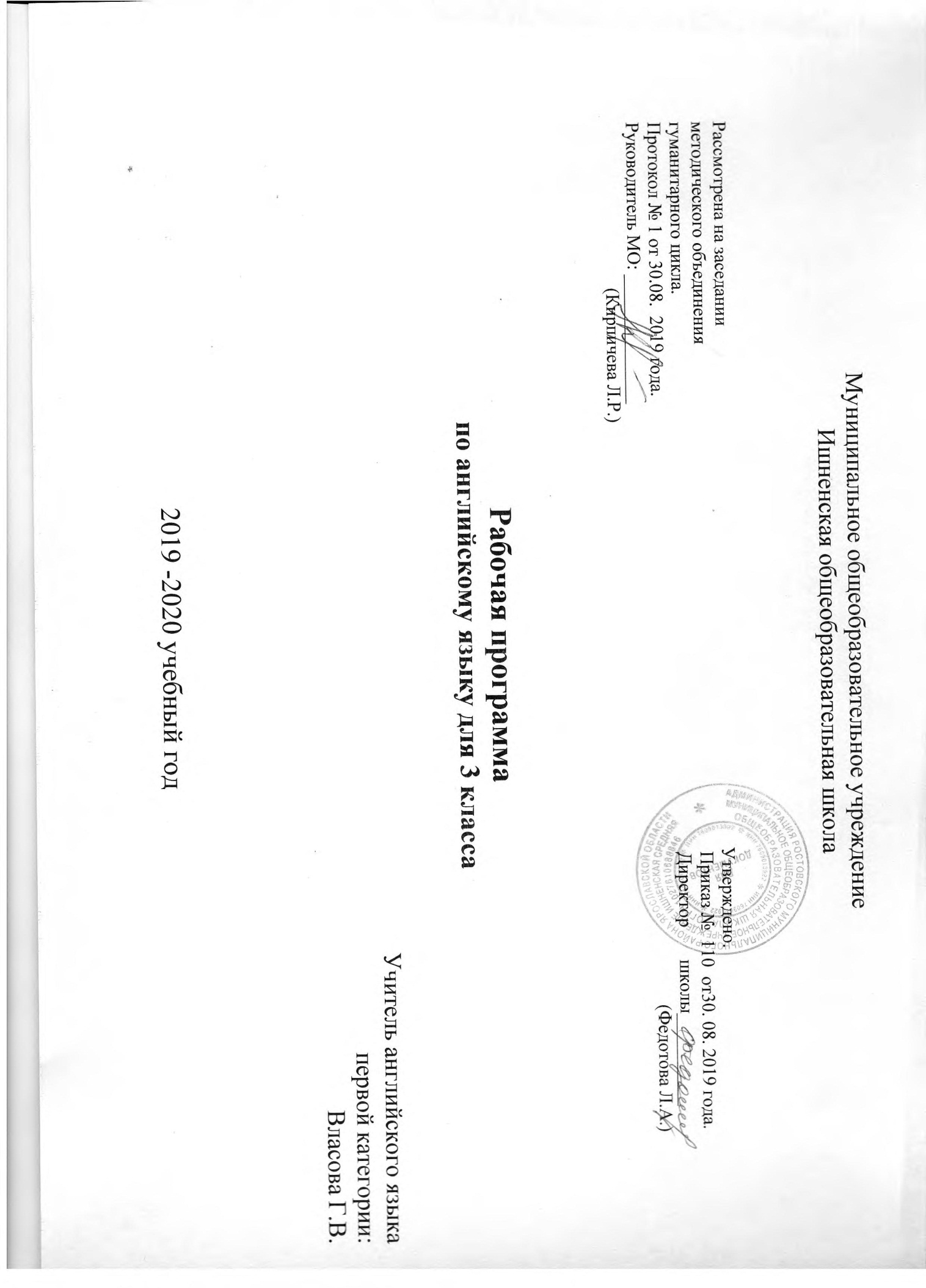 Пояснительная запискаРабочая программа по английскому языку для 3 класса составлена на основании следующих документов:- Федерального закона  «Об образовании в РФ»; - Федерального  государственного образовательного стандарта начального общего образования (Приказ МО РФ от 6 октября 2009 г. № 17785);- Примерные программы по учебным предметам. Начальная школа. В2 ч. 4–е изд., переработанное–М.: Просвещение, 2015г.–400 с. - Примерные учебные программы по иностранным языкам. Сост.О.В Афанасьева, И.В. Михеева, Н.В.Языкова. М.Просвещение, 2015.- Учебного плана на 2019 – 2020 учебный год.Согласно учебному плану программа рассчитана на 68 часов в год, 2 часа в неделю, для изучения на  общеобразовательном уровне, на контрольные работы отведено -  3 часа.Программа включает все темы, предусмотренные федеральным государственным образовательным стандартом начального общего образования по английскому языку.Для реализации Рабочей программы используется учебно-методический комплект «Английский язык» для школ с углубленным изучением английского языка. (И.Н. Верещагина, Т.А. Притыкина, Москва, Просвещение, 2014г.)В линию учебно-методических комплектов входят:Английский язык. 3 класс. Учебник для общеобразовательных учреждений и школ с углубленным изучением английского языка с приложением на электрон. носителе. в 2 ч./ И.Н. Верещагина, К.А. Бондаренко, Т.А. Притыкина (Рекомендовано Министерством образования и науки Российской Федерации) – М., Просвещение, 2014 г.Английский язык. Рабочая тетрадь к учебнику для 3 класса для общеобразовательных учреждений и школ с углубленным изучением английского языка/ Верещагина И.Н., Бондаренко К.А., Притыкина Т.А.  – М., Просвещение, 2014 г.Книга для чтения. 3 класс: пособие для учащихся общеобразовательных учреждений и школ с углубленным изучением английского языка /авт.- сост. И.Н. Верещагина, К.А. Бондаренко. - М.: Просвещение, 2014 г.Аудиокурс к учебнику в двух частях  (CDMP3) -  И.Н. Верещагина, К.А. Бондаренко, Т.А. Притыкина. Английский язык. 2 класс  – М., Просвещение, 2014 г.Книга для учителя к учебнику для 3 класса для общеобразовательных учреждений и школ с углубленным изучением английского языка/ Верещагина И.Н., Бондаренко К.А. – М., Просвещение, 2014 г.Английский язык. Рабочие программы. Предметная линия учебников И. Н. Верещагиной. II—IV классы: пособие для учителей общеобразовательных учреждений и школ с углубленным изучением английского языка / И. Н. Верещагина, К. А. Бондаренко, Н. И. Максименко. — М.: Просвещение, 2014г.Интегративная цель обучения английскому языку младших школьников предполагает формирование элементарной коммуникативной компетенции младшего школьника на доступном для него уровне в основных видах речевой деятельности: аудировании, говорении, чтении и письме. Под элементарной коммуникативной компетенцией понимается способность и готовность младшего школьника осуществлять межличностное и межкультурное общение с носителями английского языка в устной и письменной формах в ограниченном круге типичных ситуаций и сфер общения, доступных для младшего школьника. Изучение английского языка в начальной школе направлено на достижение следующих целей:• формирование умения общаться на английском языке на элементарном уровне с учётом речевых возможностей и потребностей младших школьников в устной (аудирование и говорение) и письменной (чтение и письмо) формах; • приобщение детей к новому социальному опыту с использованием английского языка: знакомство младших школьников с миром зарубежных сверстников, зарубежным детским фольклором и доступными образцами художественной литературы; воспитание дружелюбного отношения к представителям других стран; • развитие речевых, интеллектуальных и познавательных способностей младших школьников, а также их общеучебных умений;  развитие мотивации к дальнейшему овладению английским языком; • воспитание и разностороннее развитие младшего школьника средствами английского языка.Деятельностный характер предмета «Иностранный язык» соответствует природе младшего школьника, воспринимающего мир целостно, эмоционально и активно. Это позволяет включать иноязычную речевую деятельность в другие виды деятельности, свойственные ребёнку данного возраста (игровую, познавательную, художественную, эстетическую и т.д.), дает возможность осуществлять разнообразные связи с предметами, изучаемыми в начальной школе, и формировать межпредметныеобщеучебные умения и навыки.С учетом сформулированных целей изучение предмета „Английский язык“ в начальной школе направлено на решение следующих задач:• формирование у младших школьников представлений об иностранном языке как средстве общения, позволяющем добиваться взаимопонимания с людьми, говорящими / пишущими на английском языке, узнавать новое через звучащие и письменные тексты;• расширение лингвистического кругозора младших школьников; освоение элементарных лингвистических представлений, доступных младшим школьникам и необходимых  для овладения устной и письменной речью на иностранном языке на элементарном уровне; • обеспечение коммуникативно-психологической адаптации младших школьников к новому языковому миру для преодоления в дальнейшем психологического барьера и использования английского языка как средства общения; • развитие личностных качеств младшего школьника, его внимания, мышления, памяти и воображения в процессе участия в моделируемых ситуациях общения, ролевых играх; в ходе овладения языковым материалом; • развитие эмоциональной сферы детей в процессе обучающих игр, учебных спектаклей с использованием английского языка; • приобщение младших школьников к новому социальному опыту за счет проигрывания на английском языке различных ролей в игровых ситуациях, типичных для семейного, бытового, учебного общения; • духовно-нравственное воспитание школьника, понимание и соблюдение им таких нравственных устоев семьи, как любовь к близким, взаимопомощь, уважение к родителям, забота о младших; • развитие познавательных способностей, овладение умением координированной работы с разными компонентами учебно-методического комплекта (учебником, рабочей тетрадью, аудиоприложением, мультимедийным приложением и т.д.), умением работать в паре, в группе.Ценностные ориентиры содержания учебного предмета.При изучении английского языка в начальной школе стимулируется общее речевое развитие младших школьников; развивается их коммуникативная культура; формируются ценностные ориентиры и закладываются основы нравственного поведения в процессе общения на уроке, чтения и обсуждения текстов соответствующего содержания, знакомства с образцами детского зарубежного фольклора; вырабатывается дружелюбное отношение и толерантность к представителям других стран и их культуре.Содержание программыПредметное содержание речиПредметное содержание устной и письменной речи соответствует образовательным и воспитательным целям, а также интересам и возрастным особенностям младших школьников и   включает следующее: Я и моя семья. Члены семьи, их имена, возраст, внешность, черты характера, увлечения/хобби,  профессии. Мой день (распорядок дня, домашние обязанности). Покупки в магазине: одежда, обувь, основные продукты питания.  Любимая еда. Семейные праздники: день рождения, Новый год/Рождество. Подарки (25)Мир моих увлечений. Мои любимые занятия. Виды спорта и спортивные игры. Мои любимые сказки. Выходной день (в зоопарке),  каникулы. (12 )Я и мои друзья. Имя, возраст,  внешность, характер, увлечения/хобби. Совместные занятия. Письмо зарубежному другу. Любимое домашнее животное: имя, возраст, цвет, размер, характер, что умеет делать. (22)Мир вокруг меня. Погода. Природа. Любимое время года (32) Страна/страны изучаемого языка и родная страна. Общие сведения: название, столица. Литературные персонажи популярных книг моих сверстников (имена героев книг, их внешность, черты характера, что умеют/не умеют делать). Сюжеты некоторых популярных английских сказок. Небольшие произведения детского фольклора на английском языке (рифмовки, стихи, песни, сказки).(12)Некоторые формы речевого и неречевого этикета англоговорящих стран в ряде ситуаций общения (2)Коммуникативные умения по видам речевой деятельностиВ русле говорения1. Диалогическая форма.Уметь вести:этикетные диалоги в типичных ситуациях бытового, учебно-трудового и межкультурного общения;диалог-расспрос (запрос информации и ответ на него);диалог - побуждение к действию.2. Монологическая формаУметь пользоваться:• основными коммуникативными типами речи: описание, рассказ, характеристика (персонажей).В русле аудированияВоспринимать на слух и понимать:речь учителя и одноклассников в процессе общения на уроке и вербально/невербально реагировать на услышанное;небольшие доступные тексты в аудиозаписи, построенные в основном на изученном языковом материале, в том числе полученные с помощью средств коммуникации.В русле чтенияЧитать:вслух небольшие тексты, построенные на изученном языковом материале;про себя и понимать тексты, содержащие как изученный языковой материал, так и отдельные новые слова, находить в тексте необходимую информацию (имена персонажей, где происходит действие и т. д.).В русле письма Владеть:умением выписывать из текста слова, словосочетания и предложения;основами письменной речи: писать по образцу поздравление с праздником, короткое личное письмо.Языковые средства и навыки пользования имиГрафика, каллиграфия, орфография. Основные буквосочетания; звукобуквенные соответствия, знаки транскрипции. Основные правила чтения и орфографии. Написание наиболее употребительных слов, вошедших в активный словарь.Фонетическая сторона речи. Адекватное произношение и различение на слух всех звуков и звукосочетаний английского языка. Соблюдение норм произношения: долготы и краткости гласных, отсутствие оглушения звонких согласных в конце слога или слова, отсутствие смягчения согласных перед гласными. Ударение в слове, фразе, отсутствие ударения на служебных словах, членение предложений на смысловые группы. Ритмико-интонационные особенности повествовательного, побудительного и вопросительных (общий и специальный вопрос) предложений. Интонация перечисления. Чтение по транскрипции изученных слов.Лексическая сторона речи. Лексические единицы, обслуживающие ситуации общения в пределах тематики начальной школы, в объеме 500 лексических единиц для двустороннего (рецептивного и продуктивного) усвоения, простейшие устойчивые словосочетания, оценочная лексика и речевые клише как элементы речевого этикета, отражающие культуру англоговорящих стран. Интернациональные слова (н-р, doctor, film). Грамматическая сторона речи. Основные коммуникативные типы предложения: повествовательное вопросительное, побудительное. Общий и специальный вопрос. Порядок слов в предложении. Утвердительные и отрицательные предложения. Предложения с простым глагольным сказуемым (She speaks English.), составным именным (My family is big.) и составным глагольным (I like to play. He can skate well) сказуемым. Безличные предложения в настоящем времени. Побудительные предложения в утвердительной (Help me, please.) и отрицательной (Don’t be late!) формах. Предложения с оборотом Thereis/ thereare. Правильные и неправильные глаголы в Present, Future, PastSimple. PresentProgressive.Модальный глагол must. Глагольные конструкции I’d like to…. Существительные в единственном и множественном числе (образованные по правилу, а также исключения) c неопределенным, определенным и нулевым артиклем. Местоимения: личные (в именительном и объектном падежах), притяжательные, вопросительные, указательные (this/these, that/those), неопределенные (some, any). Наречиявремени (today, yesterday, tomorrow, never, often, sometimes, usually). Наречиястепени (much, little, very).Количественные числительные до 200, порядковые числительные до 200. Наиболееупотребительныепредлоги.Социокультурная осведомленностьВ процессе обучения иностранному языку в начальной школе обучающиеся знакомятся: с названиями стран изучаемого языка; некоторыми литературными персонажами популярных детских произведений; сюжетами некоторых популярных сказок, а также небольшими произведениями детского фольклора (стихами, песнями) на иностранном языке; элементарными формами речевого и неречевого поведения, принятого в странах изучаемого языка.

Специальные учебные умения

Младшие школьники овладевают следующими специальными (предметными) учебными умениями и навыками:
• пользоваться двуязычным словарём учебника (в том числе транскрипцией), компьютерным словарём и экранным переводом отдельных слов;
• пользоваться справочным материалом, представленным в виде таблиц, схем, правил;
• вести словарь (словарную тетрадь);
• систематизировать слова, например по тематическому принципу;
• пользоваться языковой догадкой, например при опознавании интернационализмов;
• делать обобщения на основе структурно-функциональных схем простого предложения;
• опознавать грамматические явления, отсутствующие в родном языке, например артикли.

Общеучебные умения и универсальные учебные действияВ процессе изучения курса «Иностранный язык» младшие школьники:
• совершенствуют приёмы работы с текстом, опираясь на умения, приобретённые на уроках родного языка (прогнозировать содержание текста по заголовку, данным к тексту рисункам, списывать текст, выписывать отдельные слова и предложения из текста и т. п.);
• овладевают более разнообразными приёмами раскрытия значения слова, используя словообразовательные элементы; синонимы, антонимы; контекст;
• совершенствуют общеречевые коммуникативные умения, например, начинать и завершать разговор, используя речевые клише; поддерживать беседу, задавая вопросы и переспрашивая;
• учатся осуществлять самоконтроль, самооценку;
• учатся самостоятельно выполнять задания с использованием компьютера (при наличии мультимедийного приложения).
Общеучебные и специальные учебные умения, а также социокультурная осведомлённость приобретаются учащимися в процессе формирования коммуникативных умений в основных видах речевой деятельности. Поэтому они не выделяются отдельно в тематическом планировании.Требования к уровню подготовки обучающихсяФедеральный государственный образовательный стандарт начального общего образования устанавливает требования к результатам обучающихся, освоивших образовательную программу начального общего образования на трех уровнях: личностном, метапредметном и предметном.Личностными результатами изучения иностранного языка в начальной школе являются: общее представление о мире как многоязычном и поликультурном сообществе; осознание себя гражданином своей страны; осознание языка, в том числе иностранного как основного средства общения между людьми; знакомство с миром зарубежных сверстников с использованием средств изучаемого иностранного языка (через детский фольклор, некоторые образцы детской художественной литературы, традиции).Метапредметными результатами изучения иностранного языка в начальной школе являются:развитие умения взаимодействовать с окружающими при выполнении разных ролей в пределах речевых потребностей и возможностей младшего школьника;развитие коммуникативных способностей школьника, умения выбирать адекватные языковые и речевые средства для успешного решения элементарной коммуникативной задачи;расширение общего лингвистического кругозора младшего школьника;развитие познавательной, эмоциональной и волевой сфер младшего школьника; формирование мотивации к изучению иностранного языка;овладение умением координированной работы  с разными компонентами учебно-методического комплекта (учебником, аудиодиском и т.д.)Предметными результатамиизучения иностранного языка в начальной школе являются: овладение начальными представлениями о нормах иностранного языка (фонетических, лексических, грамматических); умение (в объеме содержания курса) находить и сравнивать такие языковые единицы, как звук, буква, слово.  В коммуникативной сфере (т.е., во владении иностранным языком как средством общения)Речевая компетенция в следующих видах речевой деятельности:говорении:вести элементарный этикетный диалог в ограниченном круге типичных ситуаций общения; диалог-расспрос (вопрос-ответ) и диалог - побуждение к действию;уметь на элементарном уровне рассказывать о себе, семьей друге; описывать предмет, картинку; кратко охарактеризовать персонаж;аудировании:понимать на слух речь учителя и одноклассников; основное содержание небольших, доступных текстов в аудиозаписи, построенных на изученном языковом материале;чтении:читать вслух небольшие тексты, построенные на изучен ном языковом материале, соблюдая правила чтения и нужную интонацию;читать про себя и понимать основное содержание текстов, включающих как изученный языковой материал, так и отдельные новые слова; находить в тексте нужную информацию;письменной речи:владеть техникой письма;писать с опорой на образец поздравление с праздником и короткое личное письмо.Языковая компетенция (владение языковыми средствами):адекватное произношение и различение на слух всех звуков иностранного языка;соблюдение правильного ударения в словах и фразах;соблюдение особенностей интонации основных типов предложений;применение основных, правил чтения и орфографии, изученных в курсе начальной школы;распознавание и употребление в речи изученных в курсе начальной школы лексических единиц (слов, словосочетаний, оценочной лексики, речевых клише) и грамматических явлений.Социокультурная осведомленность:знание названий стран изучаемого языка, некоторых литературных персонажей известных детских, произведений, сюжетов некоторых популярных сказок, написанных, на изучаемом языке, небольших произведений детского фольклора (стихов, песен); знание элементарных норм речевого и неречевого поведения, принятых в стране изучаемого языка.В познавательной сфере;умение сравнивать языковые явления родного и иностранного языков на уровне отдельных звуков, букв, слов, словосочетаний, простых предложений;умение действовать по образцу при выполнении упражнении и составлении собственных высказываний в пределах тематики начальной школы;совершенствование приемов работы с текстом с опорой на умения, приобретенные на уроках родного языка (прогнозировать содержание текста по заголовку, иллюстрациям и др.);умение пользоваться справочным материалом, представленным в доступном данному возрасту виде (правила, таблицы);умение осуществлять самонаблюдение и самооценку в доступных младшему школьнику пределах.В ценностно-ориентационной сфере:представление об изучаемом иностранном языке как средстве выражения мыслей, чувств, эмоций;приобщение к культурным ценностям другого народа через произведения детского фольклора, через непосредственное участие втуристических, поездках.В эстетической сфере:владение элементарными средствами выражения чувств и эмоций на иностранном языке;развитие чувства прекрасного в процессе знакомства с образцами доступной детской литературы.В трудовой сфере:умение следовать намеченному плану в своем учебном труде.Уровень сформированности универсальных учебных действийк  окончанию  3  класса.Личностные УУД:осознавать роль иностранного языка в жизни людей;эмоционально «проживать» различные ситуации, выражать свои эмоции, высказывать свое отношение к ним;понимать эмоции других людей, уметь сочувствовать, переживать.Регулятивные УУД:определять и формулировать цель деятельности на уроке с помощью учителя;проговаривать последовательность действий на уроке;учиться высказывать свое предположение;учиться работать по предложенному учителем плану.Познавательные УУД:находить ответы на вопросы в тексте;делать выводы в результате совместной работы класса и учителя;преобразовывать информацию из одной формы в другую.Коммуникативные УУД:оформлять свои мысли в устной речи (диалогических и монологических высказываниях);слушать и понимать речь других, фиксировать тему, ключевые слова;договариваться с одноклассниками совместно с учителем о правилах поведения и общения и следовать им;учиться работать в паре, выполнять различные роли.Календарно-тематическое планирование курса		Критерии выставления отметок по английскому языку1. За письменные работы (контрольные работы, самостоятельные работы, словарные диктанты) оценка вычисляется исходя из процента правильных ответов:АудированиеОценка «5» ставится в том случае, если коммуникативная задача решена и при этом учащиеся полностью поняли содержание иноязычной речи, соответствующей программным требованиям для каждого класса.Оценка «4» ставится в том случае, если коммуникативная задача решена и при этом учащиеся  поняли содержание иноязычной речи, соответствующей программным требованиям для данного класса, за исключением отдельных подробностей, не влияющих на понимание содержания услышанного в целом.Оценка «3» ставится в том случае, если коммуникативная задача решена и при этом учащиеся  поняли только основной смысл иноязычной речи, соответствующей программным требованиям для данного класса.Оценка «2» ставится в том случае, если учащиеся  не поняли  смысл иноязычной речи, соответствующей программным требованиям для данного класса.ГоворениеОценка «5» ставится в том случае, если общение осуществилось, высказывания учащихся соответствовали поставленной коммуникативной задаче и при этом их устная речь полностью соответствовала нормам иностранного языка в пределах программных требований для данного класса.Оценка «4» ставится в том случае если, если общение осуществилось, высказывания учащихся соответствовали поставленной коммуникативной задаче и при этом учащиеся выразили свои мысли на  иностранном языке с незначительными отклонениями от языковых норм, а в остальном их устная речь соответствовала нормам иностранного языка в пределах программных требований для данного класса.Оценка «3» ставится в том случае если, если общение осуществилось, высказывания учащихся соответствовали поставленной коммуникативной задаче и при этом учащиеся выразили свои мысли на  иностранном языке с отклонениями от языковых норм, не мешающими, однако, понять содержание сказанного.Оценка «2» ставится в том случае если, если общение не осуществилось, или высказывания учащихся не соответствовали поставленной коммуникативной задаче, учащиеся слабо усвоили пройденный языковой материал и выразили свои мысли на  иностранном языке с такими отклонениями от языковых норм, которые не позволяют понять содержание большей части сказанного.ЧтениеОценка «5» ставится в том случае, если коммуникативная задача решена и при этом учащиеся полностью поняли и осмыслили содержание прочитанного иноязычного текста в объеме,  предусмотренном заданием, чтение учащихся соответствовало программным требованиям для данного класса.Оценка «4» ставится в том случае, если коммуникативная задача решена и при этом учащиеся  поняли и осмыслили содержание прочитанного иноязычного текста за исключением деталей и частностей, не влияющих на понимание этого текста, в объеме,  предусмотренном заданием, чтение учащихся соответствовало программным требованиям для данного класса.Оценка «3» ставится в том случае, если коммуникативная задача решена и при этом учащиеся  поняли и осмыслили главную идею прочитанного иноязычного текста в объеме,  предусмотренном заданием, чтение учащихся в основном соответствует программным требованиям для данного класса.Оценка «2» ставится в том случае, если коммуникативная задача не решена – учащиеся не  поняли содержание  прочитанного иноязычного текста в объеме,  предусмотренном заданием.ПриложениеЛитература и средства обучения№ СодержаниеКол-во часовКалендарные срокиКалендарные срокиПланируемые результатыПланируемые результаты№ СодержаниеКол-во часовпланфактПредметные результатыосвоения материала(базовые понятия)УниверсальныеучебныедействияЯ и моя семья. Члены семьи, их имена, возраст, внешность, черты характера, увлечения/хобби. Профессии. 1Воспроизводить графически и каллиграфически корректно все буквы английского алфавита. Соотносить графический образ слова с его звуковым образом.Отличать буквы от транскрипционных значков. Сравнивать и анализировать буквосочетания и их транскрипцию.Вставлять пропущенные буквы.Владеть основными правилами чтения и орфографии, написанием наиболее употребительных словЗадавать вопросы о чём-либо; отвечать на вопросы собеседника. Расспрашивать о чём-либо. Попросить о чём-либо и отреагировать на просьбу собеседника.Начинать,   поддерживать   и   завершатьразговор.Описывать что-либо.Сообщать что-либо.Рассказывать, выражая своё отношение.Характеризовать, называя качества лица/предмета.Воспроизводить наизусть тексты рифмовок, стихотворений, песен.Пересказывать услышанный/прочитанный текст (по опорам, без опор).Составлять собственный текст по аналогии.Владеть основными правилами чтения и орфографии, написанием наиболее употребительных слов.Распознавать случаи использования связующего «r» и соблюдать их в речи.Соблюдать правильное ударение в изолированном слове, фразе.Различать коммуникативный тип предложения по его интонации.Корректно произносить предложения с точки зрения их ритмико-интонационных особенностей (повествовательное, побудительное предложение, общий и специальный вопросы).Корректно произносить предложения с однородными членами.Воспроизводить слова по транскрипции.Оперировать полученными фонетическими сведениями из словаря в чтении, письме и говорении.Распознавать и дифференцировать по определённым признакам слова в английском языке (имена собственные и нарицательные, слова, обозначающие предметы и действия) в рамках учебной тематики.Использовать слова адекватно ситуации общения.Воспроизводить основные коммуникативные типы предложения на основе моделей/речевых образцов.Оперировать вопросительными словами в продуктивной речи.Соблюдать порядок слов в предложении.При непосредственном общении:Понимать в целом речь учителя по ходу урока.Распознавать и полностью понимать речь одноклассника в ходе общения с ним.Распознавать на слух и понимать связное высказывание учителя, одноклассника, построенное на знакомом материале и/или содержащее некоторые незнакомые слова.Использовать в речи простые предложения с простым глагольным, составным именным и составным глагольным сказуемыми; безличные предложения; оборот thereis/ thereare.Различать степени сравнения прилагательных. Образовывать степени сравнения прилагательных и употреблять их в речи.Оперировать в речи личными местоимениями в функции подлежащего и дополнения, указательными, притяжательными и неопределёнными местоимениями.Выразительно читать вслух небольшие тексты, содержащие только изученный материал.Прогнозировать содержание текста на основе заголовка.Зрительно воспринимать текст, узнавать знакомые слова, грамматические явления и полностью понимать содержание.Писать по образцу краткое письмо зарубежному другу, сообщать краткие сведения о себе, запрашивать аналогичную информацию о нём.Писать поздравительную открытку с Новым годом. Рождеством, днём рождения (с опорой на образец).Правильно оформлять конверт (с опорой на образец)Узнавать в письменном и устном тексте, воспроизводить и употреблять в речи лексические единицы, обслуживающие ситуации общения в пределах тематики начальной школы, в соответствии с коммуникативной задачей.Использовать в речи простейшие устойчивые словосочетания, оценочную лексику и речевые клише, в соответствии с коммуникативной задачей.Воспроизводить основные коммуникативные типы предложения на основе моделей/речевых образцов.Оперировать вопросительными словами в продуктивной речи.Соблюдать порядок слов в предложении Выражать свое отношение при помощи модальных глаголов.Использовать в речи простые предложения с простым глагольным, составным именным и составным глагольным сказуемыми; безличные предложения; оборот thereis/ thereare.Различать степени сравнения прилагательных. Образовывать степени сравнения прилагательных и употреблять их в речи.Оперировать в речи личными местоимениями в функции подлежащего и дополнения, указательными, притяжательными и неопределёнными местоимениями.Группировать слова по их тематической принадлежности.Выразительно читать вслух небольшие тексты, содержащие только изученный материал.Прогнозировать содержание текста на основе заголовка.Зрительно воспринимать текст, узнавать знакомые слова, грамматические явления и полностью понимать содержание.Задавать вопросы о чём-либо; отвечать на вопросы собеседника. Расспрашивать о чём-либо.Попросить о чём-либо и отреагировать на просьбу собеседника. Начинать,   поддерживать   и   завершатьразговор.Описывать что-либо.Сообщать что-либо.Рассказывать, выражая своё отношение.Характеризовать, называя качества лица/предмета.Воспроизводить наизусть тексты рифмовок, стихотворений, песен.Пересказывать услышанный/прочитанный текст (по опорам, без опор).Составлять собственный текст по аналогии.При непосредственном общении:Понимать в целом речь учителя по ходу урока.Распознавать и полностью понимать речь одноклассника в ходе общения с ним.Распознавать на слух и понимать связное высказывание учителя, одноклассника, построенное на знакомом материале и/или содержащее некоторые незнакомые слова.Воспринимать на слух и понимать основную информацию, содержащуюся в тексте (о ком, о чём идёт речь, где это происходит и т. д.).Писать по образцу краткое письмо зарубежному другу, сообщать краткие сведения о себе, запрашивать аналогичную информацию о нём.Писать поздравительную открытку.Воспроизводить основные коммуникативные типы предложения на основе моделей/речевых образцов.Оперировать вопросительными словами в продуктивной речи.Выражатьотрицание при помощи отрицательных частиц not и по.Употреблять побудительные предложения в утвердительной и отрицательной формах.Узнавать в тексте и на слух известные глаголы в Present, Future, Past Simple (Indefinite), Present Progressive (Continuous).Соотноситьупотребляемыев Past Simple (Indefinite), Present Progressive (Continuous), грамматическиеформыссоответствующиминеопределённымиформами (Infinitive).Употреблятьвречиглаголыв Present, Future, Past Simple (Indefinite), Present Progressive (Continuous), обслуживающиеситуацииобщениявпределахтематикиначальнойшколы.Выражать своё отношение к действию при помощи модальных глаголов (can, may, must, should, haveto).Употреблять в речи глагольные конструкции типа  I'dlike.Различать существительные единственного и множественного числа.Образовывать формы множественного числа при помощи соответствующих правил.Различать существительные с определённым/ неопределённым и нулевым артиклем и правильно употреблять их в речисуществительного.Различать степени сравнения прилагательных.Образовывать степени сравнения прилагательных и употреблять их в речи.Оперировать в речи личными местоимениями в функции подлежащего и дополнения, указательными и притяжательными местоимениями, неопределёнными местоимениями и их производными.Оперировать в речи некоторыми наречиями времени, степени и образа действия.Употреблять количественные числительные (до 200) и порядковые числительные (до 200).Использовать для выражения временных и пространственных отношений наиболее употребительные предлогиЛичностные УУД:осознавать роль иностранного языка в жизни людей;Регулятивные УУД:определять и формулировать цель деятельности на уроке с помощью учителя;Познавательные УУД:делать выводы в результате совместной работы класса и учителя;Коммуникативные УУД:слушать и понимать речь других;договариваться с одноклассниками совместно с учителем о правилах поведения и общения и следовать им.Личностные УУД:понимать эмоции других людей, уметь сочувствовать, переживать.Регулятивные УУД:учиться высказывать свое предположение.Познавательные УУД:преобразовывать информацию из одной формы в другую.Коммуникативные УУД:слушать и понимать речь других, фиксировать тему, ключевые слова;Учимся считать. Введение лексики по теме «Животные». Обучение монологической речи.1Воспроизводить графически и каллиграфически корректно все буквы английского алфавита. Соотносить графический образ слова с его звуковым образом.Отличать буквы от транскрипционных значков. Сравнивать и анализировать буквосочетания и их транскрипцию.Вставлять пропущенные буквы.Владеть основными правилами чтения и орфографии, написанием наиболее употребительных словЗадавать вопросы о чём-либо; отвечать на вопросы собеседника. Расспрашивать о чём-либо. Попросить о чём-либо и отреагировать на просьбу собеседника.Начинать,   поддерживать   и   завершатьразговор.Описывать что-либо.Сообщать что-либо.Рассказывать, выражая своё отношение.Характеризовать, называя качества лица/предмета.Воспроизводить наизусть тексты рифмовок, стихотворений, песен.Пересказывать услышанный/прочитанный текст (по опорам, без опор).Составлять собственный текст по аналогии.Владеть основными правилами чтения и орфографии, написанием наиболее употребительных слов.Распознавать случаи использования связующего «r» и соблюдать их в речи.Соблюдать правильное ударение в изолированном слове, фразе.Различать коммуникативный тип предложения по его интонации.Корректно произносить предложения с точки зрения их ритмико-интонационных особенностей (повествовательное, побудительное предложение, общий и специальный вопросы).Корректно произносить предложения с однородными членами.Воспроизводить слова по транскрипции.Оперировать полученными фонетическими сведениями из словаря в чтении, письме и говорении.Распознавать и дифференцировать по определённым признакам слова в английском языке (имена собственные и нарицательные, слова, обозначающие предметы и действия) в рамках учебной тематики.Использовать слова адекватно ситуации общения.Воспроизводить основные коммуникативные типы предложения на основе моделей/речевых образцов.Оперировать вопросительными словами в продуктивной речи.Соблюдать порядок слов в предложении.При непосредственном общении:Понимать в целом речь учителя по ходу урока.Распознавать и полностью понимать речь одноклассника в ходе общения с ним.Распознавать на слух и понимать связное высказывание учителя, одноклассника, построенное на знакомом материале и/или содержащее некоторые незнакомые слова.Использовать в речи простые предложения с простым глагольным, составным именным и составным глагольным сказуемыми; безличные предложения; оборот thereis/ thereare.Различать степени сравнения прилагательных. Образовывать степени сравнения прилагательных и употреблять их в речи.Оперировать в речи личными местоимениями в функции подлежащего и дополнения, указательными, притяжательными и неопределёнными местоимениями.Выразительно читать вслух небольшие тексты, содержащие только изученный материал.Прогнозировать содержание текста на основе заголовка.Зрительно воспринимать текст, узнавать знакомые слова, грамматические явления и полностью понимать содержание.Писать по образцу краткое письмо зарубежному другу, сообщать краткие сведения о себе, запрашивать аналогичную информацию о нём.Писать поздравительную открытку с Новым годом. Рождеством, днём рождения (с опорой на образец).Правильно оформлять конверт (с опорой на образец)Узнавать в письменном и устном тексте, воспроизводить и употреблять в речи лексические единицы, обслуживающие ситуации общения в пределах тематики начальной школы, в соответствии с коммуникативной задачей.Использовать в речи простейшие устойчивые словосочетания, оценочную лексику и речевые клише, в соответствии с коммуникативной задачей.Воспроизводить основные коммуникативные типы предложения на основе моделей/речевых образцов.Оперировать вопросительными словами в продуктивной речи.Соблюдать порядок слов в предложении Выражать свое отношение при помощи модальных глаголов.Использовать в речи простые предложения с простым глагольным, составным именным и составным глагольным сказуемыми; безличные предложения; оборот thereis/ thereare.Различать степени сравнения прилагательных. Образовывать степени сравнения прилагательных и употреблять их в речи.Оперировать в речи личными местоимениями в функции подлежащего и дополнения, указательными, притяжательными и неопределёнными местоимениями.Группировать слова по их тематической принадлежности.Выразительно читать вслух небольшие тексты, содержащие только изученный материал.Прогнозировать содержание текста на основе заголовка.Зрительно воспринимать текст, узнавать знакомые слова, грамматические явления и полностью понимать содержание.Задавать вопросы о чём-либо; отвечать на вопросы собеседника. Расспрашивать о чём-либо.Попросить о чём-либо и отреагировать на просьбу собеседника. Начинать,   поддерживать   и   завершатьразговор.Описывать что-либо.Сообщать что-либо.Рассказывать, выражая своё отношение.Характеризовать, называя качества лица/предмета.Воспроизводить наизусть тексты рифмовок, стихотворений, песен.Пересказывать услышанный/прочитанный текст (по опорам, без опор).Составлять собственный текст по аналогии.При непосредственном общении:Понимать в целом речь учителя по ходу урока.Распознавать и полностью понимать речь одноклассника в ходе общения с ним.Распознавать на слух и понимать связное высказывание учителя, одноклассника, построенное на знакомом материале и/или содержащее некоторые незнакомые слова.Воспринимать на слух и понимать основную информацию, содержащуюся в тексте (о ком, о чём идёт речь, где это происходит и т. д.).Писать по образцу краткое письмо зарубежному другу, сообщать краткие сведения о себе, запрашивать аналогичную информацию о нём.Писать поздравительную открытку.Воспроизводить основные коммуникативные типы предложения на основе моделей/речевых образцов.Оперировать вопросительными словами в продуктивной речи.Выражатьотрицание при помощи отрицательных частиц not и по.Употреблять побудительные предложения в утвердительной и отрицательной формах.Узнавать в тексте и на слух известные глаголы в Present, Future, Past Simple (Indefinite), Present Progressive (Continuous).Соотноситьупотребляемыев Past Simple (Indefinite), Present Progressive (Continuous), грамматическиеформыссоответствующиминеопределённымиформами (Infinitive).Употреблятьвречиглаголыв Present, Future, Past Simple (Indefinite), Present Progressive (Continuous), обслуживающиеситуацииобщениявпределахтематикиначальнойшколы.Выражать своё отношение к действию при помощи модальных глаголов (can, may, must, should, haveto).Употреблять в речи глагольные конструкции типа  I'dlike.Различать существительные единственного и множественного числа.Образовывать формы множественного числа при помощи соответствующих правил.Различать существительные с определённым/ неопределённым и нулевым артиклем и правильно употреблять их в речисуществительного.Различать степени сравнения прилагательных.Образовывать степени сравнения прилагательных и употреблять их в речи.Оперировать в речи личными местоимениями в функции подлежащего и дополнения, указательными и притяжательными местоимениями, неопределёнными местоимениями и их производными.Оперировать в речи некоторыми наречиями времени, степени и образа действия.Употреблять количественные числительные (до 200) и порядковые числительные (до 200).Использовать для выражения временных и пространственных отношений наиболее употребительные предлогиЛичностные УУД:осознавать роль иностранного языка в жизни людей;Регулятивные УУД:определять и формулировать цель деятельности на уроке с помощью учителя;Познавательные УУД:делать выводы в результате совместной работы класса и учителя;Коммуникативные УУД:слушать и понимать речь других;договариваться с одноклассниками совместно с учителем о правилах поведения и общения и следовать им.Личностные УУД:понимать эмоции других людей, уметь сочувствовать, переживать.Регулятивные УУД:учиться высказывать свое предположение.Познавательные УУД:преобразовывать информацию из одной формы в другую.Коммуникативные УУД:слушать и понимать речь других, фиксировать тему, ключевые слова;Учимся работать со словарем. Повторение лексики по теме «Игрушки». Совершенствование лексических навыков.1Воспроизводить графически и каллиграфически корректно все буквы английского алфавита. Соотносить графический образ слова с его звуковым образом.Отличать буквы от транскрипционных значков. Сравнивать и анализировать буквосочетания и их транскрипцию.Вставлять пропущенные буквы.Владеть основными правилами чтения и орфографии, написанием наиболее употребительных словЗадавать вопросы о чём-либо; отвечать на вопросы собеседника. Расспрашивать о чём-либо. Попросить о чём-либо и отреагировать на просьбу собеседника.Начинать,   поддерживать   и   завершатьразговор.Описывать что-либо.Сообщать что-либо.Рассказывать, выражая своё отношение.Характеризовать, называя качества лица/предмета.Воспроизводить наизусть тексты рифмовок, стихотворений, песен.Пересказывать услышанный/прочитанный текст (по опорам, без опор).Составлять собственный текст по аналогии.Владеть основными правилами чтения и орфографии, написанием наиболее употребительных слов.Распознавать случаи использования связующего «r» и соблюдать их в речи.Соблюдать правильное ударение в изолированном слове, фразе.Различать коммуникативный тип предложения по его интонации.Корректно произносить предложения с точки зрения их ритмико-интонационных особенностей (повествовательное, побудительное предложение, общий и специальный вопросы).Корректно произносить предложения с однородными членами.Воспроизводить слова по транскрипции.Оперировать полученными фонетическими сведениями из словаря в чтении, письме и говорении.Распознавать и дифференцировать по определённым признакам слова в английском языке (имена собственные и нарицательные, слова, обозначающие предметы и действия) в рамках учебной тематики.Использовать слова адекватно ситуации общения.Воспроизводить основные коммуникативные типы предложения на основе моделей/речевых образцов.Оперировать вопросительными словами в продуктивной речи.Соблюдать порядок слов в предложении.При непосредственном общении:Понимать в целом речь учителя по ходу урока.Распознавать и полностью понимать речь одноклассника в ходе общения с ним.Распознавать на слух и понимать связное высказывание учителя, одноклассника, построенное на знакомом материале и/или содержащее некоторые незнакомые слова.Использовать в речи простые предложения с простым глагольным, составным именным и составным глагольным сказуемыми; безличные предложения; оборот thereis/ thereare.Различать степени сравнения прилагательных. Образовывать степени сравнения прилагательных и употреблять их в речи.Оперировать в речи личными местоимениями в функции подлежащего и дополнения, указательными, притяжательными и неопределёнными местоимениями.Выразительно читать вслух небольшие тексты, содержащие только изученный материал.Прогнозировать содержание текста на основе заголовка.Зрительно воспринимать текст, узнавать знакомые слова, грамматические явления и полностью понимать содержание.Писать по образцу краткое письмо зарубежному другу, сообщать краткие сведения о себе, запрашивать аналогичную информацию о нём.Писать поздравительную открытку с Новым годом. Рождеством, днём рождения (с опорой на образец).Правильно оформлять конверт (с опорой на образец)Узнавать в письменном и устном тексте, воспроизводить и употреблять в речи лексические единицы, обслуживающие ситуации общения в пределах тематики начальной школы, в соответствии с коммуникативной задачей.Использовать в речи простейшие устойчивые словосочетания, оценочную лексику и речевые клише, в соответствии с коммуникативной задачей.Воспроизводить основные коммуникативные типы предложения на основе моделей/речевых образцов.Оперировать вопросительными словами в продуктивной речи.Соблюдать порядок слов в предложении Выражать свое отношение при помощи модальных глаголов.Использовать в речи простые предложения с простым глагольным, составным именным и составным глагольным сказуемыми; безличные предложения; оборот thereis/ thereare.Различать степени сравнения прилагательных. Образовывать степени сравнения прилагательных и употреблять их в речи.Оперировать в речи личными местоимениями в функции подлежащего и дополнения, указательными, притяжательными и неопределёнными местоимениями.Группировать слова по их тематической принадлежности.Выразительно читать вслух небольшие тексты, содержащие только изученный материал.Прогнозировать содержание текста на основе заголовка.Зрительно воспринимать текст, узнавать знакомые слова, грамматические явления и полностью понимать содержание.Задавать вопросы о чём-либо; отвечать на вопросы собеседника. Расспрашивать о чём-либо.Попросить о чём-либо и отреагировать на просьбу собеседника. Начинать,   поддерживать   и   завершатьразговор.Описывать что-либо.Сообщать что-либо.Рассказывать, выражая своё отношение.Характеризовать, называя качества лица/предмета.Воспроизводить наизусть тексты рифмовок, стихотворений, песен.Пересказывать услышанный/прочитанный текст (по опорам, без опор).Составлять собственный текст по аналогии.При непосредственном общении:Понимать в целом речь учителя по ходу урока.Распознавать и полностью понимать речь одноклассника в ходе общения с ним.Распознавать на слух и понимать связное высказывание учителя, одноклассника, построенное на знакомом материале и/или содержащее некоторые незнакомые слова.Воспринимать на слух и понимать основную информацию, содержащуюся в тексте (о ком, о чём идёт речь, где это происходит и т. д.).Писать по образцу краткое письмо зарубежному другу, сообщать краткие сведения о себе, запрашивать аналогичную информацию о нём.Писать поздравительную открытку.Воспроизводить основные коммуникативные типы предложения на основе моделей/речевых образцов.Оперировать вопросительными словами в продуктивной речи.Выражатьотрицание при помощи отрицательных частиц not и по.Употреблять побудительные предложения в утвердительной и отрицательной формах.Узнавать в тексте и на слух известные глаголы в Present, Future, Past Simple (Indefinite), Present Progressive (Continuous).Соотноситьупотребляемыев Past Simple (Indefinite), Present Progressive (Continuous), грамматическиеформыссоответствующиминеопределённымиформами (Infinitive).Употреблятьвречиглаголыв Present, Future, Past Simple (Indefinite), Present Progressive (Continuous), обслуживающиеситуацииобщениявпределахтематикиначальнойшколы.Выражать своё отношение к действию при помощи модальных глаголов (can, may, must, should, haveto).Употреблять в речи глагольные конструкции типа  I'dlike.Различать существительные единственного и множественного числа.Образовывать формы множественного числа при помощи соответствующих правил.Различать существительные с определённым/ неопределённым и нулевым артиклем и правильно употреблять их в речисуществительного.Различать степени сравнения прилагательных.Образовывать степени сравнения прилагательных и употреблять их в речи.Оперировать в речи личными местоимениями в функции подлежащего и дополнения, указательными и притяжательными местоимениями, неопределёнными местоимениями и их производными.Оперировать в речи некоторыми наречиями времени, степени и образа действия.Употреблять количественные числительные (до 200) и порядковые числительные (до 200).Использовать для выражения временных и пространственных отношений наиболее употребительные предлогиЛичностные УУД:осознавать роль иностранного языка в жизни людей;Регулятивные УУД:определять и формулировать цель деятельности на уроке с помощью учителя;Познавательные УУД:делать выводы в результате совместной работы класса и учителя;Коммуникативные УУД:слушать и понимать речь других;договариваться с одноклассниками совместно с учителем о правилах поведения и общения и следовать им.Личностные УУД:понимать эмоции других людей, уметь сочувствовать, переживать.Регулятивные УУД:учиться высказывать свое предположение.Познавательные УУД:преобразовывать информацию из одной формы в другую.Коммуникативные УУД:слушать и понимать речь других, фиксировать тему, ключевые слова;Мир моих увлечений. Мои любимые занятия. Виды спорта и спортивные игры . Совершенствование навыков аудирования. Активизация орфографических навыков.1Воспроизводить графически и каллиграфически корректно все буквы английского алфавита. Соотносить графический образ слова с его звуковым образом.Отличать буквы от транскрипционных значков. Сравнивать и анализировать буквосочетания и их транскрипцию.Вставлять пропущенные буквы.Владеть основными правилами чтения и орфографии, написанием наиболее употребительных словЗадавать вопросы о чём-либо; отвечать на вопросы собеседника. Расспрашивать о чём-либо. Попросить о чём-либо и отреагировать на просьбу собеседника.Начинать,   поддерживать   и   завершатьразговор.Описывать что-либо.Сообщать что-либо.Рассказывать, выражая своё отношение.Характеризовать, называя качества лица/предмета.Воспроизводить наизусть тексты рифмовок, стихотворений, песен.Пересказывать услышанный/прочитанный текст (по опорам, без опор).Составлять собственный текст по аналогии.Владеть основными правилами чтения и орфографии, написанием наиболее употребительных слов.Распознавать случаи использования связующего «r» и соблюдать их в речи.Соблюдать правильное ударение в изолированном слове, фразе.Различать коммуникативный тип предложения по его интонации.Корректно произносить предложения с точки зрения их ритмико-интонационных особенностей (повествовательное, побудительное предложение, общий и специальный вопросы).Корректно произносить предложения с однородными членами.Воспроизводить слова по транскрипции.Оперировать полученными фонетическими сведениями из словаря в чтении, письме и говорении.Распознавать и дифференцировать по определённым признакам слова в английском языке (имена собственные и нарицательные, слова, обозначающие предметы и действия) в рамках учебной тематики.Использовать слова адекватно ситуации общения.Воспроизводить основные коммуникативные типы предложения на основе моделей/речевых образцов.Оперировать вопросительными словами в продуктивной речи.Соблюдать порядок слов в предложении.При непосредственном общении:Понимать в целом речь учителя по ходу урока.Распознавать и полностью понимать речь одноклассника в ходе общения с ним.Распознавать на слух и понимать связное высказывание учителя, одноклассника, построенное на знакомом материале и/или содержащее некоторые незнакомые слова.Использовать в речи простые предложения с простым глагольным, составным именным и составным глагольным сказуемыми; безличные предложения; оборот thereis/ thereare.Различать степени сравнения прилагательных. Образовывать степени сравнения прилагательных и употреблять их в речи.Оперировать в речи личными местоимениями в функции подлежащего и дополнения, указательными, притяжательными и неопределёнными местоимениями.Выразительно читать вслух небольшие тексты, содержащие только изученный материал.Прогнозировать содержание текста на основе заголовка.Зрительно воспринимать текст, узнавать знакомые слова, грамматические явления и полностью понимать содержание.Писать по образцу краткое письмо зарубежному другу, сообщать краткие сведения о себе, запрашивать аналогичную информацию о нём.Писать поздравительную открытку с Новым годом. Рождеством, днём рождения (с опорой на образец).Правильно оформлять конверт (с опорой на образец)Узнавать в письменном и устном тексте, воспроизводить и употреблять в речи лексические единицы, обслуживающие ситуации общения в пределах тематики начальной школы, в соответствии с коммуникативной задачей.Использовать в речи простейшие устойчивые словосочетания, оценочную лексику и речевые клише, в соответствии с коммуникативной задачей.Воспроизводить основные коммуникативные типы предложения на основе моделей/речевых образцов.Оперировать вопросительными словами в продуктивной речи.Соблюдать порядок слов в предложении Выражать свое отношение при помощи модальных глаголов.Использовать в речи простые предложения с простым глагольным, составным именным и составным глагольным сказуемыми; безличные предложения; оборот thereis/ thereare.Различать степени сравнения прилагательных. Образовывать степени сравнения прилагательных и употреблять их в речи.Оперировать в речи личными местоимениями в функции подлежащего и дополнения, указательными, притяжательными и неопределёнными местоимениями.Группировать слова по их тематической принадлежности.Выразительно читать вслух небольшие тексты, содержащие только изученный материал.Прогнозировать содержание текста на основе заголовка.Зрительно воспринимать текст, узнавать знакомые слова, грамматические явления и полностью понимать содержание.Задавать вопросы о чём-либо; отвечать на вопросы собеседника. Расспрашивать о чём-либо.Попросить о чём-либо и отреагировать на просьбу собеседника. Начинать,   поддерживать   и   завершатьразговор.Описывать что-либо.Сообщать что-либо.Рассказывать, выражая своё отношение.Характеризовать, называя качества лица/предмета.Воспроизводить наизусть тексты рифмовок, стихотворений, песен.Пересказывать услышанный/прочитанный текст (по опорам, без опор).Составлять собственный текст по аналогии.При непосредственном общении:Понимать в целом речь учителя по ходу урока.Распознавать и полностью понимать речь одноклассника в ходе общения с ним.Распознавать на слух и понимать связное высказывание учителя, одноклассника, построенное на знакомом материале и/или содержащее некоторые незнакомые слова.Воспринимать на слух и понимать основную информацию, содержащуюся в тексте (о ком, о чём идёт речь, где это происходит и т. д.).Писать по образцу краткое письмо зарубежному другу, сообщать краткие сведения о себе, запрашивать аналогичную информацию о нём.Писать поздравительную открытку.Воспроизводить основные коммуникативные типы предложения на основе моделей/речевых образцов.Оперировать вопросительными словами в продуктивной речи.Выражатьотрицание при помощи отрицательных частиц not и по.Употреблять побудительные предложения в утвердительной и отрицательной формах.Узнавать в тексте и на слух известные глаголы в Present, Future, Past Simple (Indefinite), Present Progressive (Continuous).Соотноситьупотребляемыев Past Simple (Indefinite), Present Progressive (Continuous), грамматическиеформыссоответствующиминеопределённымиформами (Infinitive).Употреблятьвречиглаголыв Present, Future, Past Simple (Indefinite), Present Progressive (Continuous), обслуживающиеситуацииобщениявпределахтематикиначальнойшколы.Выражать своё отношение к действию при помощи модальных глаголов (can, may, must, should, haveto).Употреблять в речи глагольные конструкции типа  I'dlike.Различать существительные единственного и множественного числа.Образовывать формы множественного числа при помощи соответствующих правил.Различать существительные с определённым/ неопределённым и нулевым артиклем и правильно употреблять их в речисуществительного.Различать степени сравнения прилагательных.Образовывать степени сравнения прилагательных и употреблять их в речи.Оперировать в речи личными местоимениями в функции подлежащего и дополнения, указательными и притяжательными местоимениями, неопределёнными местоимениями и их производными.Оперировать в речи некоторыми наречиями времени, степени и образа действия.Употреблять количественные числительные (до 200) и порядковые числительные (до 200).Использовать для выражения временных и пространственных отношений наиболее употребительные предлогиЛичностные УУД:осознавать роль иностранного языка в жизни людей;Регулятивные УУД:определять и формулировать цель деятельности на уроке с помощью учителя;Познавательные УУД:делать выводы в результате совместной работы класса и учителя;Коммуникативные УУД:слушать и понимать речь других;договариваться с одноклассниками совместно с учителем о правилах поведения и общения и следовать им.Личностные УУД:понимать эмоции других людей, уметь сочувствовать, переживать.Регулятивные УУД:учиться высказывать свое предположение.Познавательные УУД:преобразовывать информацию из одной формы в другую.Коммуникативные УУД:слушать и понимать речь других, фиксировать тему, ключевые слова;Активизация лексики по теме «Спорт». Драматизация диалога. Обучение диалогической речи.1Воспроизводить графически и каллиграфически корректно все буквы английского алфавита. Соотносить графический образ слова с его звуковым образом.Отличать буквы от транскрипционных значков. Сравнивать и анализировать буквосочетания и их транскрипцию.Вставлять пропущенные буквы.Владеть основными правилами чтения и орфографии, написанием наиболее употребительных словЗадавать вопросы о чём-либо; отвечать на вопросы собеседника. Расспрашивать о чём-либо. Попросить о чём-либо и отреагировать на просьбу собеседника.Начинать,   поддерживать   и   завершатьразговор.Описывать что-либо.Сообщать что-либо.Рассказывать, выражая своё отношение.Характеризовать, называя качества лица/предмета.Воспроизводить наизусть тексты рифмовок, стихотворений, песен.Пересказывать услышанный/прочитанный текст (по опорам, без опор).Составлять собственный текст по аналогии.Владеть основными правилами чтения и орфографии, написанием наиболее употребительных слов.Распознавать случаи использования связующего «r» и соблюдать их в речи.Соблюдать правильное ударение в изолированном слове, фразе.Различать коммуникативный тип предложения по его интонации.Корректно произносить предложения с точки зрения их ритмико-интонационных особенностей (повествовательное, побудительное предложение, общий и специальный вопросы).Корректно произносить предложения с однородными членами.Воспроизводить слова по транскрипции.Оперировать полученными фонетическими сведениями из словаря в чтении, письме и говорении.Распознавать и дифференцировать по определённым признакам слова в английском языке (имена собственные и нарицательные, слова, обозначающие предметы и действия) в рамках учебной тематики.Использовать слова адекватно ситуации общения.Воспроизводить основные коммуникативные типы предложения на основе моделей/речевых образцов.Оперировать вопросительными словами в продуктивной речи.Соблюдать порядок слов в предложении.При непосредственном общении:Понимать в целом речь учителя по ходу урока.Распознавать и полностью понимать речь одноклассника в ходе общения с ним.Распознавать на слух и понимать связное высказывание учителя, одноклассника, построенное на знакомом материале и/или содержащее некоторые незнакомые слова.Использовать в речи простые предложения с простым глагольным, составным именным и составным глагольным сказуемыми; безличные предложения; оборот thereis/ thereare.Различать степени сравнения прилагательных. Образовывать степени сравнения прилагательных и употреблять их в речи.Оперировать в речи личными местоимениями в функции подлежащего и дополнения, указательными, притяжательными и неопределёнными местоимениями.Выразительно читать вслух небольшие тексты, содержащие только изученный материал.Прогнозировать содержание текста на основе заголовка.Зрительно воспринимать текст, узнавать знакомые слова, грамматические явления и полностью понимать содержание.Писать по образцу краткое письмо зарубежному другу, сообщать краткие сведения о себе, запрашивать аналогичную информацию о нём.Писать поздравительную открытку с Новым годом. Рождеством, днём рождения (с опорой на образец).Правильно оформлять конверт (с опорой на образец)Узнавать в письменном и устном тексте, воспроизводить и употреблять в речи лексические единицы, обслуживающие ситуации общения в пределах тематики начальной школы, в соответствии с коммуникативной задачей.Использовать в речи простейшие устойчивые словосочетания, оценочную лексику и речевые клише, в соответствии с коммуникативной задачей.Воспроизводить основные коммуникативные типы предложения на основе моделей/речевых образцов.Оперировать вопросительными словами в продуктивной речи.Соблюдать порядок слов в предложении Выражать свое отношение при помощи модальных глаголов.Использовать в речи простые предложения с простым глагольным, составным именным и составным глагольным сказуемыми; безличные предложения; оборот thereis/ thereare.Различать степени сравнения прилагательных. Образовывать степени сравнения прилагательных и употреблять их в речи.Оперировать в речи личными местоимениями в функции подлежащего и дополнения, указательными, притяжательными и неопределёнными местоимениями.Группировать слова по их тематической принадлежности.Выразительно читать вслух небольшие тексты, содержащие только изученный материал.Прогнозировать содержание текста на основе заголовка.Зрительно воспринимать текст, узнавать знакомые слова, грамматические явления и полностью понимать содержание.Задавать вопросы о чём-либо; отвечать на вопросы собеседника. Расспрашивать о чём-либо.Попросить о чём-либо и отреагировать на просьбу собеседника. Начинать,   поддерживать   и   завершатьразговор.Описывать что-либо.Сообщать что-либо.Рассказывать, выражая своё отношение.Характеризовать, называя качества лица/предмета.Воспроизводить наизусть тексты рифмовок, стихотворений, песен.Пересказывать услышанный/прочитанный текст (по опорам, без опор).Составлять собственный текст по аналогии.При непосредственном общении:Понимать в целом речь учителя по ходу урока.Распознавать и полностью понимать речь одноклассника в ходе общения с ним.Распознавать на слух и понимать связное высказывание учителя, одноклассника, построенное на знакомом материале и/или содержащее некоторые незнакомые слова.Воспринимать на слух и понимать основную информацию, содержащуюся в тексте (о ком, о чём идёт речь, где это происходит и т. д.).Писать по образцу краткое письмо зарубежному другу, сообщать краткие сведения о себе, запрашивать аналогичную информацию о нём.Писать поздравительную открытку.Воспроизводить основные коммуникативные типы предложения на основе моделей/речевых образцов.Оперировать вопросительными словами в продуктивной речи.Выражатьотрицание при помощи отрицательных частиц not и по.Употреблять побудительные предложения в утвердительной и отрицательной формах.Узнавать в тексте и на слух известные глаголы в Present, Future, Past Simple (Indefinite), Present Progressive (Continuous).Соотноситьупотребляемыев Past Simple (Indefinite), Present Progressive (Continuous), грамматическиеформыссоответствующиминеопределённымиформами (Infinitive).Употреблятьвречиглаголыв Present, Future, Past Simple (Indefinite), Present Progressive (Continuous), обслуживающиеситуацииобщениявпределахтематикиначальнойшколы.Выражать своё отношение к действию при помощи модальных глаголов (can, may, must, should, haveto).Употреблять в речи глагольные конструкции типа  I'dlike.Различать существительные единственного и множественного числа.Образовывать формы множественного числа при помощи соответствующих правил.Различать существительные с определённым/ неопределённым и нулевым артиклем и правильно употреблять их в речисуществительного.Различать степени сравнения прилагательных.Образовывать степени сравнения прилагательных и употреблять их в речи.Оперировать в речи личными местоимениями в функции подлежащего и дополнения, указательными и притяжательными местоимениями, неопределёнными местоимениями и их производными.Оперировать в речи некоторыми наречиями времени, степени и образа действия.Употреблять количественные числительные (до 200) и порядковые числительные (до 200).Использовать для выражения временных и пространственных отношений наиболее употребительные предлогиЛичностные УУД:осознавать роль иностранного языка в жизни людей;Регулятивные УУД:определять и формулировать цель деятельности на уроке с помощью учителя;Познавательные УУД:делать выводы в результате совместной работы класса и учителя;Коммуникативные УУД:слушать и понимать речь других;договариваться с одноклассниками совместно с учителем о правилах поведения и общения и следовать им.Личностные УУД:понимать эмоции других людей, уметь сочувствовать, переживать.Регулятивные УУД:учиться высказывать свое предположение.Познавательные УУД:преобразовывать информацию из одной формы в другую.Коммуникативные УУД:слушать и понимать речь других, фиксировать тему, ключевые слова;Знакомимся с семьей Веллер  и их родственниками. Английский дом. Обучение чтению с полным пониманием содержания текста.1Воспроизводить графически и каллиграфически корректно все буквы английского алфавита. Соотносить графический образ слова с его звуковым образом.Отличать буквы от транскрипционных значков. Сравнивать и анализировать буквосочетания и их транскрипцию.Вставлять пропущенные буквы.Владеть основными правилами чтения и орфографии, написанием наиболее употребительных словЗадавать вопросы о чём-либо; отвечать на вопросы собеседника. Расспрашивать о чём-либо. Попросить о чём-либо и отреагировать на просьбу собеседника.Начинать,   поддерживать   и   завершатьразговор.Описывать что-либо.Сообщать что-либо.Рассказывать, выражая своё отношение.Характеризовать, называя качества лица/предмета.Воспроизводить наизусть тексты рифмовок, стихотворений, песен.Пересказывать услышанный/прочитанный текст (по опорам, без опор).Составлять собственный текст по аналогии.Владеть основными правилами чтения и орфографии, написанием наиболее употребительных слов.Распознавать случаи использования связующего «r» и соблюдать их в речи.Соблюдать правильное ударение в изолированном слове, фразе.Различать коммуникативный тип предложения по его интонации.Корректно произносить предложения с точки зрения их ритмико-интонационных особенностей (повествовательное, побудительное предложение, общий и специальный вопросы).Корректно произносить предложения с однородными членами.Воспроизводить слова по транскрипции.Оперировать полученными фонетическими сведениями из словаря в чтении, письме и говорении.Распознавать и дифференцировать по определённым признакам слова в английском языке (имена собственные и нарицательные, слова, обозначающие предметы и действия) в рамках учебной тематики.Использовать слова адекватно ситуации общения.Воспроизводить основные коммуникативные типы предложения на основе моделей/речевых образцов.Оперировать вопросительными словами в продуктивной речи.Соблюдать порядок слов в предложении.При непосредственном общении:Понимать в целом речь учителя по ходу урока.Распознавать и полностью понимать речь одноклассника в ходе общения с ним.Распознавать на слух и понимать связное высказывание учителя, одноклассника, построенное на знакомом материале и/или содержащее некоторые незнакомые слова.Использовать в речи простые предложения с простым глагольным, составным именным и составным глагольным сказуемыми; безличные предложения; оборот thereis/ thereare.Различать степени сравнения прилагательных. Образовывать степени сравнения прилагательных и употреблять их в речи.Оперировать в речи личными местоимениями в функции подлежащего и дополнения, указательными, притяжательными и неопределёнными местоимениями.Выразительно читать вслух небольшие тексты, содержащие только изученный материал.Прогнозировать содержание текста на основе заголовка.Зрительно воспринимать текст, узнавать знакомые слова, грамматические явления и полностью понимать содержание.Писать по образцу краткое письмо зарубежному другу, сообщать краткие сведения о себе, запрашивать аналогичную информацию о нём.Писать поздравительную открытку с Новым годом. Рождеством, днём рождения (с опорой на образец).Правильно оформлять конверт (с опорой на образец)Узнавать в письменном и устном тексте, воспроизводить и употреблять в речи лексические единицы, обслуживающие ситуации общения в пределах тематики начальной школы, в соответствии с коммуникативной задачей.Использовать в речи простейшие устойчивые словосочетания, оценочную лексику и речевые клише, в соответствии с коммуникативной задачей.Воспроизводить основные коммуникативные типы предложения на основе моделей/речевых образцов.Оперировать вопросительными словами в продуктивной речи.Соблюдать порядок слов в предложении Выражать свое отношение при помощи модальных глаголов.Использовать в речи простые предложения с простым глагольным, составным именным и составным глагольным сказуемыми; безличные предложения; оборот thereis/ thereare.Различать степени сравнения прилагательных. Образовывать степени сравнения прилагательных и употреблять их в речи.Оперировать в речи личными местоимениями в функции подлежащего и дополнения, указательными, притяжательными и неопределёнными местоимениями.Группировать слова по их тематической принадлежности.Выразительно читать вслух небольшие тексты, содержащие только изученный материал.Прогнозировать содержание текста на основе заголовка.Зрительно воспринимать текст, узнавать знакомые слова, грамматические явления и полностью понимать содержание.Задавать вопросы о чём-либо; отвечать на вопросы собеседника. Расспрашивать о чём-либо.Попросить о чём-либо и отреагировать на просьбу собеседника. Начинать,   поддерживать   и   завершатьразговор.Описывать что-либо.Сообщать что-либо.Рассказывать, выражая своё отношение.Характеризовать, называя качества лица/предмета.Воспроизводить наизусть тексты рифмовок, стихотворений, песен.Пересказывать услышанный/прочитанный текст (по опорам, без опор).Составлять собственный текст по аналогии.При непосредственном общении:Понимать в целом речь учителя по ходу урока.Распознавать и полностью понимать речь одноклассника в ходе общения с ним.Распознавать на слух и понимать связное высказывание учителя, одноклассника, построенное на знакомом материале и/или содержащее некоторые незнакомые слова.Воспринимать на слух и понимать основную информацию, содержащуюся в тексте (о ком, о чём идёт речь, где это происходит и т. д.).Писать по образцу краткое письмо зарубежному другу, сообщать краткие сведения о себе, запрашивать аналогичную информацию о нём.Писать поздравительную открытку.Воспроизводить основные коммуникативные типы предложения на основе моделей/речевых образцов.Оперировать вопросительными словами в продуктивной речи.Выражатьотрицание при помощи отрицательных частиц not и по.Употреблять побудительные предложения в утвердительной и отрицательной формах.Узнавать в тексте и на слух известные глаголы в Present, Future, Past Simple (Indefinite), Present Progressive (Continuous).Соотноситьупотребляемыев Past Simple (Indefinite), Present Progressive (Continuous), грамматическиеформыссоответствующиминеопределённымиформами (Infinitive).Употреблятьвречиглаголыв Present, Future, Past Simple (Indefinite), Present Progressive (Continuous), обслуживающиеситуацииобщениявпределахтематикиначальнойшколы.Выражать своё отношение к действию при помощи модальных глаголов (can, may, must, should, haveto).Употреблять в речи глагольные конструкции типа  I'dlike.Различать существительные единственного и множественного числа.Образовывать формы множественного числа при помощи соответствующих правил.Различать существительные с определённым/ неопределённым и нулевым артиклем и правильно употреблять их в речисуществительного.Различать степени сравнения прилагательных.Образовывать степени сравнения прилагательных и употреблять их в речи.Оперировать в речи личными местоимениями в функции подлежащего и дополнения, указательными и притяжательными местоимениями, неопределёнными местоимениями и их производными.Оперировать в речи некоторыми наречиями времени, степени и образа действия.Употреблять количественные числительные (до 200) и порядковые числительные (до 200).Использовать для выражения временных и пространственных отношений наиболее употребительные предлогиЛичностные УУД:осознавать роль иностранного языка в жизни людей;Регулятивные УУД:определять и формулировать цель деятельности на уроке с помощью учителя;Познавательные УУД:делать выводы в результате совместной работы класса и учителя;Коммуникативные УУД:слушать и понимать речь других;договариваться с одноклассниками совместно с учителем о правилах поведения и общения и следовать им.Личностные УУД:понимать эмоции других людей, уметь сочувствовать, переживать.Регулятивные УУД:учиться высказывать свое предположение.Познавательные УУД:преобразовывать информацию из одной формы в другую.Коммуникативные УУД:слушать и понимать речь других, фиксировать тему, ключевые слова;Как ты проводишь обычно свой день? Расскажи, что ты делаешь утром, днем и вечером. Обучение монологической речи.1Воспроизводить графически и каллиграфически корректно все буквы английского алфавита. Соотносить графический образ слова с его звуковым образом.Отличать буквы от транскрипционных значков. Сравнивать и анализировать буквосочетания и их транскрипцию.Вставлять пропущенные буквы.Владеть основными правилами чтения и орфографии, написанием наиболее употребительных словЗадавать вопросы о чём-либо; отвечать на вопросы собеседника. Расспрашивать о чём-либо. Попросить о чём-либо и отреагировать на просьбу собеседника.Начинать,   поддерживать   и   завершатьразговор.Описывать что-либо.Сообщать что-либо.Рассказывать, выражая своё отношение.Характеризовать, называя качества лица/предмета.Воспроизводить наизусть тексты рифмовок, стихотворений, песен.Пересказывать услышанный/прочитанный текст (по опорам, без опор).Составлять собственный текст по аналогии.Владеть основными правилами чтения и орфографии, написанием наиболее употребительных слов.Распознавать случаи использования связующего «r» и соблюдать их в речи.Соблюдать правильное ударение в изолированном слове, фразе.Различать коммуникативный тип предложения по его интонации.Корректно произносить предложения с точки зрения их ритмико-интонационных особенностей (повествовательное, побудительное предложение, общий и специальный вопросы).Корректно произносить предложения с однородными членами.Воспроизводить слова по транскрипции.Оперировать полученными фонетическими сведениями из словаря в чтении, письме и говорении.Распознавать и дифференцировать по определённым признакам слова в английском языке (имена собственные и нарицательные, слова, обозначающие предметы и действия) в рамках учебной тематики.Использовать слова адекватно ситуации общения.Воспроизводить основные коммуникативные типы предложения на основе моделей/речевых образцов.Оперировать вопросительными словами в продуктивной речи.Соблюдать порядок слов в предложении.При непосредственном общении:Понимать в целом речь учителя по ходу урока.Распознавать и полностью понимать речь одноклассника в ходе общения с ним.Распознавать на слух и понимать связное высказывание учителя, одноклассника, построенное на знакомом материале и/или содержащее некоторые незнакомые слова.Использовать в речи простые предложения с простым глагольным, составным именным и составным глагольным сказуемыми; безличные предложения; оборот thereis/ thereare.Различать степени сравнения прилагательных. Образовывать степени сравнения прилагательных и употреблять их в речи.Оперировать в речи личными местоимениями в функции подлежащего и дополнения, указательными, притяжательными и неопределёнными местоимениями.Выразительно читать вслух небольшие тексты, содержащие только изученный материал.Прогнозировать содержание текста на основе заголовка.Зрительно воспринимать текст, узнавать знакомые слова, грамматические явления и полностью понимать содержание.Писать по образцу краткое письмо зарубежному другу, сообщать краткие сведения о себе, запрашивать аналогичную информацию о нём.Писать поздравительную открытку с Новым годом. Рождеством, днём рождения (с опорой на образец).Правильно оформлять конверт (с опорой на образец)Узнавать в письменном и устном тексте, воспроизводить и употреблять в речи лексические единицы, обслуживающие ситуации общения в пределах тематики начальной школы, в соответствии с коммуникативной задачей.Использовать в речи простейшие устойчивые словосочетания, оценочную лексику и речевые клише, в соответствии с коммуникативной задачей.Воспроизводить основные коммуникативные типы предложения на основе моделей/речевых образцов.Оперировать вопросительными словами в продуктивной речи.Соблюдать порядок слов в предложении Выражать свое отношение при помощи модальных глаголов.Использовать в речи простые предложения с простым глагольным, составным именным и составным глагольным сказуемыми; безличные предложения; оборот thereis/ thereare.Различать степени сравнения прилагательных. Образовывать степени сравнения прилагательных и употреблять их в речи.Оперировать в речи личными местоимениями в функции подлежащего и дополнения, указательными, притяжательными и неопределёнными местоимениями.Группировать слова по их тематической принадлежности.Выразительно читать вслух небольшие тексты, содержащие только изученный материал.Прогнозировать содержание текста на основе заголовка.Зрительно воспринимать текст, узнавать знакомые слова, грамматические явления и полностью понимать содержание.Задавать вопросы о чём-либо; отвечать на вопросы собеседника. Расспрашивать о чём-либо.Попросить о чём-либо и отреагировать на просьбу собеседника. Начинать,   поддерживать   и   завершатьразговор.Описывать что-либо.Сообщать что-либо.Рассказывать, выражая своё отношение.Характеризовать, называя качества лица/предмета.Воспроизводить наизусть тексты рифмовок, стихотворений, песен.Пересказывать услышанный/прочитанный текст (по опорам, без опор).Составлять собственный текст по аналогии.При непосредственном общении:Понимать в целом речь учителя по ходу урока.Распознавать и полностью понимать речь одноклассника в ходе общения с ним.Распознавать на слух и понимать связное высказывание учителя, одноклассника, построенное на знакомом материале и/или содержащее некоторые незнакомые слова.Воспринимать на слух и понимать основную информацию, содержащуюся в тексте (о ком, о чём идёт речь, где это происходит и т. д.).Писать по образцу краткое письмо зарубежному другу, сообщать краткие сведения о себе, запрашивать аналогичную информацию о нём.Писать поздравительную открытку.Воспроизводить основные коммуникативные типы предложения на основе моделей/речевых образцов.Оперировать вопросительными словами в продуктивной речи.Выражатьотрицание при помощи отрицательных частиц not и по.Употреблять побудительные предложения в утвердительной и отрицательной формах.Узнавать в тексте и на слух известные глаголы в Present, Future, Past Simple (Indefinite), Present Progressive (Continuous).Соотноситьупотребляемыев Past Simple (Indefinite), Present Progressive (Continuous), грамматическиеформыссоответствующиминеопределённымиформами (Infinitive).Употреблятьвречиглаголыв Present, Future, Past Simple (Indefinite), Present Progressive (Continuous), обслуживающиеситуацииобщениявпределахтематикиначальнойшколы.Выражать своё отношение к действию при помощи модальных глаголов (can, may, must, should, haveto).Употреблять в речи глагольные конструкции типа  I'dlike.Различать существительные единственного и множественного числа.Образовывать формы множественного числа при помощи соответствующих правил.Различать существительные с определённым/ неопределённым и нулевым артиклем и правильно употреблять их в речисуществительного.Различать степени сравнения прилагательных.Образовывать степени сравнения прилагательных и употреблять их в речи.Оперировать в речи личными местоимениями в функции подлежащего и дополнения, указательными и притяжательными местоимениями, неопределёнными местоимениями и их производными.Оперировать в речи некоторыми наречиями времени, степени и образа действия.Употреблять количественные числительные (до 200) и порядковые числительные (до 200).Использовать для выражения временных и пространственных отношений наиболее употребительные предлогиЛичностные УУД:осознавать роль иностранного языка в жизни людей;Регулятивные УУД:определять и формулировать цель деятельности на уроке с помощью учителя;Познавательные УУД:делать выводы в результате совместной работы класса и учителя;Коммуникативные УУД:слушать и понимать речь других;договариваться с одноклассниками совместно с учителем о правилах поведения и общения и следовать им.Личностные УУД:понимать эмоции других людей, уметь сочувствовать, переживать.Регулятивные УУД:учиться высказывать свое предположение.Познавательные УУД:преобразовывать информацию из одной формы в другую.Коммуникативные УУД:слушать и понимать речь других, фиксировать тему, ключевые слова;Введение грамматического материала по теме «Настоящее и прошедшее простое время». Формирование навыков письменной речи.1Воспроизводить графически и каллиграфически корректно все буквы английского алфавита. Соотносить графический образ слова с его звуковым образом.Отличать буквы от транскрипционных значков. Сравнивать и анализировать буквосочетания и их транскрипцию.Вставлять пропущенные буквы.Владеть основными правилами чтения и орфографии, написанием наиболее употребительных словЗадавать вопросы о чём-либо; отвечать на вопросы собеседника. Расспрашивать о чём-либо. Попросить о чём-либо и отреагировать на просьбу собеседника.Начинать,   поддерживать   и   завершатьразговор.Описывать что-либо.Сообщать что-либо.Рассказывать, выражая своё отношение.Характеризовать, называя качества лица/предмета.Воспроизводить наизусть тексты рифмовок, стихотворений, песен.Пересказывать услышанный/прочитанный текст (по опорам, без опор).Составлять собственный текст по аналогии.Владеть основными правилами чтения и орфографии, написанием наиболее употребительных слов.Распознавать случаи использования связующего «r» и соблюдать их в речи.Соблюдать правильное ударение в изолированном слове, фразе.Различать коммуникативный тип предложения по его интонации.Корректно произносить предложения с точки зрения их ритмико-интонационных особенностей (повествовательное, побудительное предложение, общий и специальный вопросы).Корректно произносить предложения с однородными членами.Воспроизводить слова по транскрипции.Оперировать полученными фонетическими сведениями из словаря в чтении, письме и говорении.Распознавать и дифференцировать по определённым признакам слова в английском языке (имена собственные и нарицательные, слова, обозначающие предметы и действия) в рамках учебной тематики.Использовать слова адекватно ситуации общения.Воспроизводить основные коммуникативные типы предложения на основе моделей/речевых образцов.Оперировать вопросительными словами в продуктивной речи.Соблюдать порядок слов в предложении.При непосредственном общении:Понимать в целом речь учителя по ходу урока.Распознавать и полностью понимать речь одноклассника в ходе общения с ним.Распознавать на слух и понимать связное высказывание учителя, одноклассника, построенное на знакомом материале и/или содержащее некоторые незнакомые слова.Использовать в речи простые предложения с простым глагольным, составным именным и составным глагольным сказуемыми; безличные предложения; оборот thereis/ thereare.Различать степени сравнения прилагательных. Образовывать степени сравнения прилагательных и употреблять их в речи.Оперировать в речи личными местоимениями в функции подлежащего и дополнения, указательными, притяжательными и неопределёнными местоимениями.Выразительно читать вслух небольшие тексты, содержащие только изученный материал.Прогнозировать содержание текста на основе заголовка.Зрительно воспринимать текст, узнавать знакомые слова, грамматические явления и полностью понимать содержание.Писать по образцу краткое письмо зарубежному другу, сообщать краткие сведения о себе, запрашивать аналогичную информацию о нём.Писать поздравительную открытку с Новым годом. Рождеством, днём рождения (с опорой на образец).Правильно оформлять конверт (с опорой на образец)Узнавать в письменном и устном тексте, воспроизводить и употреблять в речи лексические единицы, обслуживающие ситуации общения в пределах тематики начальной школы, в соответствии с коммуникативной задачей.Использовать в речи простейшие устойчивые словосочетания, оценочную лексику и речевые клише, в соответствии с коммуникативной задачей.Воспроизводить основные коммуникативные типы предложения на основе моделей/речевых образцов.Оперировать вопросительными словами в продуктивной речи.Соблюдать порядок слов в предложении Выражать свое отношение при помощи модальных глаголов.Использовать в речи простые предложения с простым глагольным, составным именным и составным глагольным сказуемыми; безличные предложения; оборот thereis/ thereare.Различать степени сравнения прилагательных. Образовывать степени сравнения прилагательных и употреблять их в речи.Оперировать в речи личными местоимениями в функции подлежащего и дополнения, указательными, притяжательными и неопределёнными местоимениями.Группировать слова по их тематической принадлежности.Выразительно читать вслух небольшие тексты, содержащие только изученный материал.Прогнозировать содержание текста на основе заголовка.Зрительно воспринимать текст, узнавать знакомые слова, грамматические явления и полностью понимать содержание.Задавать вопросы о чём-либо; отвечать на вопросы собеседника. Расспрашивать о чём-либо.Попросить о чём-либо и отреагировать на просьбу собеседника. Начинать,   поддерживать   и   завершатьразговор.Описывать что-либо.Сообщать что-либо.Рассказывать, выражая своё отношение.Характеризовать, называя качества лица/предмета.Воспроизводить наизусть тексты рифмовок, стихотворений, песен.Пересказывать услышанный/прочитанный текст (по опорам, без опор).Составлять собственный текст по аналогии.При непосредственном общении:Понимать в целом речь учителя по ходу урока.Распознавать и полностью понимать речь одноклассника в ходе общения с ним.Распознавать на слух и понимать связное высказывание учителя, одноклассника, построенное на знакомом материале и/или содержащее некоторые незнакомые слова.Воспринимать на слух и понимать основную информацию, содержащуюся в тексте (о ком, о чём идёт речь, где это происходит и т. д.).Писать по образцу краткое письмо зарубежному другу, сообщать краткие сведения о себе, запрашивать аналогичную информацию о нём.Писать поздравительную открытку.Воспроизводить основные коммуникативные типы предложения на основе моделей/речевых образцов.Оперировать вопросительными словами в продуктивной речи.Выражатьотрицание при помощи отрицательных частиц not и по.Употреблять побудительные предложения в утвердительной и отрицательной формах.Узнавать в тексте и на слух известные глаголы в Present, Future, Past Simple (Indefinite), Present Progressive (Continuous).Соотноситьупотребляемыев Past Simple (Indefinite), Present Progressive (Continuous), грамматическиеформыссоответствующиминеопределённымиформами (Infinitive).Употреблятьвречиглаголыв Present, Future, Past Simple (Indefinite), Present Progressive (Continuous), обслуживающиеситуацииобщениявпределахтематикиначальнойшколы.Выражать своё отношение к действию при помощи модальных глаголов (can, may, must, should, haveto).Употреблять в речи глагольные конструкции типа  I'dlike.Различать существительные единственного и множественного числа.Образовывать формы множественного числа при помощи соответствующих правил.Различать существительные с определённым/ неопределённым и нулевым артиклем и правильно употреблять их в речисуществительного.Различать степени сравнения прилагательных.Образовывать степени сравнения прилагательных и употреблять их в речи.Оперировать в речи личными местоимениями в функции подлежащего и дополнения, указательными и притяжательными местоимениями, неопределёнными местоимениями и их производными.Оперировать в речи некоторыми наречиями времени, степени и образа действия.Употреблять количественные числительные (до 200) и порядковые числительные (до 200).Использовать для выражения временных и пространственных отношений наиболее употребительные предлогиЛичностные УУД:осознавать роль иностранного языка в жизни людей;Регулятивные УУД:определять и формулировать цель деятельности на уроке с помощью учителя;Познавательные УУД:делать выводы в результате совместной работы класса и учителя;Коммуникативные УУД:слушать и понимать речь других;договариваться с одноклассниками совместно с учителем о правилах поведения и общения и следовать им.Личностные УУД:понимать эмоции других людей, уметь сочувствовать, переживать.Регулятивные УУД:учиться высказывать свое предположение.Познавательные УУД:преобразовывать информацию из одной формы в другую.Коммуникативные УУД:слушать и понимать речь других, фиксировать тему, ключевые слова;Отрицательные и вопросительные предложения. Правильные глаголы.1Воспроизводить графически и каллиграфически корректно все буквы английского алфавита. Соотносить графический образ слова с его звуковым образом.Отличать буквы от транскрипционных значков. Сравнивать и анализировать буквосочетания и их транскрипцию.Вставлять пропущенные буквы.Владеть основными правилами чтения и орфографии, написанием наиболее употребительных словЗадавать вопросы о чём-либо; отвечать на вопросы собеседника. Расспрашивать о чём-либо. Попросить о чём-либо и отреагировать на просьбу собеседника.Начинать,   поддерживать   и   завершатьразговор.Описывать что-либо.Сообщать что-либо.Рассказывать, выражая своё отношение.Характеризовать, называя качества лица/предмета.Воспроизводить наизусть тексты рифмовок, стихотворений, песен.Пересказывать услышанный/прочитанный текст (по опорам, без опор).Составлять собственный текст по аналогии.Владеть основными правилами чтения и орфографии, написанием наиболее употребительных слов.Распознавать случаи использования связующего «r» и соблюдать их в речи.Соблюдать правильное ударение в изолированном слове, фразе.Различать коммуникативный тип предложения по его интонации.Корректно произносить предложения с точки зрения их ритмико-интонационных особенностей (повествовательное, побудительное предложение, общий и специальный вопросы).Корректно произносить предложения с однородными членами.Воспроизводить слова по транскрипции.Оперировать полученными фонетическими сведениями из словаря в чтении, письме и говорении.Распознавать и дифференцировать по определённым признакам слова в английском языке (имена собственные и нарицательные, слова, обозначающие предметы и действия) в рамках учебной тематики.Использовать слова адекватно ситуации общения.Воспроизводить основные коммуникативные типы предложения на основе моделей/речевых образцов.Оперировать вопросительными словами в продуктивной речи.Соблюдать порядок слов в предложении.При непосредственном общении:Понимать в целом речь учителя по ходу урока.Распознавать и полностью понимать речь одноклассника в ходе общения с ним.Распознавать на слух и понимать связное высказывание учителя, одноклассника, построенное на знакомом материале и/или содержащее некоторые незнакомые слова.Использовать в речи простые предложения с простым глагольным, составным именным и составным глагольным сказуемыми; безличные предложения; оборот thereis/ thereare.Различать степени сравнения прилагательных. Образовывать степени сравнения прилагательных и употреблять их в речи.Оперировать в речи личными местоимениями в функции подлежащего и дополнения, указательными, притяжательными и неопределёнными местоимениями.Выразительно читать вслух небольшие тексты, содержащие только изученный материал.Прогнозировать содержание текста на основе заголовка.Зрительно воспринимать текст, узнавать знакомые слова, грамматические явления и полностью понимать содержание.Писать по образцу краткое письмо зарубежному другу, сообщать краткие сведения о себе, запрашивать аналогичную информацию о нём.Писать поздравительную открытку с Новым годом. Рождеством, днём рождения (с опорой на образец).Правильно оформлять конверт (с опорой на образец)Узнавать в письменном и устном тексте, воспроизводить и употреблять в речи лексические единицы, обслуживающие ситуации общения в пределах тематики начальной школы, в соответствии с коммуникативной задачей.Использовать в речи простейшие устойчивые словосочетания, оценочную лексику и речевые клише, в соответствии с коммуникативной задачей.Воспроизводить основные коммуникативные типы предложения на основе моделей/речевых образцов.Оперировать вопросительными словами в продуктивной речи.Соблюдать порядок слов в предложении Выражать свое отношение при помощи модальных глаголов.Использовать в речи простые предложения с простым глагольным, составным именным и составным глагольным сказуемыми; безличные предложения; оборот thereis/ thereare.Различать степени сравнения прилагательных. Образовывать степени сравнения прилагательных и употреблять их в речи.Оперировать в речи личными местоимениями в функции подлежащего и дополнения, указательными, притяжательными и неопределёнными местоимениями.Группировать слова по их тематической принадлежности.Выразительно читать вслух небольшие тексты, содержащие только изученный материал.Прогнозировать содержание текста на основе заголовка.Зрительно воспринимать текст, узнавать знакомые слова, грамматические явления и полностью понимать содержание.Задавать вопросы о чём-либо; отвечать на вопросы собеседника. Расспрашивать о чём-либо.Попросить о чём-либо и отреагировать на просьбу собеседника. Начинать,   поддерживать   и   завершатьразговор.Описывать что-либо.Сообщать что-либо.Рассказывать, выражая своё отношение.Характеризовать, называя качества лица/предмета.Воспроизводить наизусть тексты рифмовок, стихотворений, песен.Пересказывать услышанный/прочитанный текст (по опорам, без опор).Составлять собственный текст по аналогии.При непосредственном общении:Понимать в целом речь учителя по ходу урока.Распознавать и полностью понимать речь одноклассника в ходе общения с ним.Распознавать на слух и понимать связное высказывание учителя, одноклассника, построенное на знакомом материале и/или содержащее некоторые незнакомые слова.Воспринимать на слух и понимать основную информацию, содержащуюся в тексте (о ком, о чём идёт речь, где это происходит и т. д.).Писать по образцу краткое письмо зарубежному другу, сообщать краткие сведения о себе, запрашивать аналогичную информацию о нём.Писать поздравительную открытку.Воспроизводить основные коммуникативные типы предложения на основе моделей/речевых образцов.Оперировать вопросительными словами в продуктивной речи.Выражатьотрицание при помощи отрицательных частиц not и по.Употреблять побудительные предложения в утвердительной и отрицательной формах.Узнавать в тексте и на слух известные глаголы в Present, Future, Past Simple (Indefinite), Present Progressive (Continuous).Соотноситьупотребляемыев Past Simple (Indefinite), Present Progressive (Continuous), грамматическиеформыссоответствующиминеопределённымиформами (Infinitive).Употреблятьвречиглаголыв Present, Future, Past Simple (Indefinite), Present Progressive (Continuous), обслуживающиеситуацииобщениявпределахтематикиначальнойшколы.Выражать своё отношение к действию при помощи модальных глаголов (can, may, must, should, haveto).Употреблять в речи глагольные конструкции типа  I'dlike.Различать существительные единственного и множественного числа.Образовывать формы множественного числа при помощи соответствующих правил.Различать существительные с определённым/ неопределённым и нулевым артиклем и правильно употреблять их в речисуществительного.Различать степени сравнения прилагательных.Образовывать степени сравнения прилагательных и употреблять их в речи.Оперировать в речи личными местоимениями в функции подлежащего и дополнения, указательными и притяжательными местоимениями, неопределёнными местоимениями и их производными.Оперировать в речи некоторыми наречиями времени, степени и образа действия.Употреблять количественные числительные (до 200) и порядковые числительные (до 200).Использовать для выражения временных и пространственных отношений наиболее употребительные предлогиЛичностные УУД:осознавать роль иностранного языка в жизни людей;Регулятивные УУД:определять и формулировать цель деятельности на уроке с помощью учителя;Познавательные УУД:делать выводы в результате совместной работы класса и учителя;Коммуникативные УУД:слушать и понимать речь других;договариваться с одноклассниками совместно с учителем о правилах поведения и общения и следовать им.Личностные УУД:понимать эмоции других людей, уметь сочувствовать, переживать.Регулятивные УУД:учиться высказывать свое предположение.Познавательные УУД:преобразовывать информацию из одной формы в другую.Коммуникативные УУД:слушать и понимать речь других, фиксировать тему, ключевые слова;Типы вопросительных предложений.Текст «Мой папа занят». Совершенствование навыков чтения, активизация лексико-грамматических навыков.1Воспроизводить графически и каллиграфически корректно все буквы английского алфавита. Соотносить графический образ слова с его звуковым образом.Отличать буквы от транскрипционных значков. Сравнивать и анализировать буквосочетания и их транскрипцию.Вставлять пропущенные буквы.Владеть основными правилами чтения и орфографии, написанием наиболее употребительных словЗадавать вопросы о чём-либо; отвечать на вопросы собеседника. Расспрашивать о чём-либо. Попросить о чём-либо и отреагировать на просьбу собеседника.Начинать,   поддерживать   и   завершатьразговор.Описывать что-либо.Сообщать что-либо.Рассказывать, выражая своё отношение.Характеризовать, называя качества лица/предмета.Воспроизводить наизусть тексты рифмовок, стихотворений, песен.Пересказывать услышанный/прочитанный текст (по опорам, без опор).Составлять собственный текст по аналогии.Владеть основными правилами чтения и орфографии, написанием наиболее употребительных слов.Распознавать случаи использования связующего «r» и соблюдать их в речи.Соблюдать правильное ударение в изолированном слове, фразе.Различать коммуникативный тип предложения по его интонации.Корректно произносить предложения с точки зрения их ритмико-интонационных особенностей (повествовательное, побудительное предложение, общий и специальный вопросы).Корректно произносить предложения с однородными членами.Воспроизводить слова по транскрипции.Оперировать полученными фонетическими сведениями из словаря в чтении, письме и говорении.Распознавать и дифференцировать по определённым признакам слова в английском языке (имена собственные и нарицательные, слова, обозначающие предметы и действия) в рамках учебной тематики.Использовать слова адекватно ситуации общения.Воспроизводить основные коммуникативные типы предложения на основе моделей/речевых образцов.Оперировать вопросительными словами в продуктивной речи.Соблюдать порядок слов в предложении.При непосредственном общении:Понимать в целом речь учителя по ходу урока.Распознавать и полностью понимать речь одноклассника в ходе общения с ним.Распознавать на слух и понимать связное высказывание учителя, одноклассника, построенное на знакомом материале и/или содержащее некоторые незнакомые слова.Использовать в речи простые предложения с простым глагольным, составным именным и составным глагольным сказуемыми; безличные предложения; оборот thereis/ thereare.Различать степени сравнения прилагательных. Образовывать степени сравнения прилагательных и употреблять их в речи.Оперировать в речи личными местоимениями в функции подлежащего и дополнения, указательными, притяжательными и неопределёнными местоимениями.Выразительно читать вслух небольшие тексты, содержащие только изученный материал.Прогнозировать содержание текста на основе заголовка.Зрительно воспринимать текст, узнавать знакомые слова, грамматические явления и полностью понимать содержание.Писать по образцу краткое письмо зарубежному другу, сообщать краткие сведения о себе, запрашивать аналогичную информацию о нём.Писать поздравительную открытку с Новым годом. Рождеством, днём рождения (с опорой на образец).Правильно оформлять конверт (с опорой на образец)Узнавать в письменном и устном тексте, воспроизводить и употреблять в речи лексические единицы, обслуживающие ситуации общения в пределах тематики начальной школы, в соответствии с коммуникативной задачей.Использовать в речи простейшие устойчивые словосочетания, оценочную лексику и речевые клише, в соответствии с коммуникативной задачей.Воспроизводить основные коммуникативные типы предложения на основе моделей/речевых образцов.Оперировать вопросительными словами в продуктивной речи.Соблюдать порядок слов в предложении Выражать свое отношение при помощи модальных глаголов.Использовать в речи простые предложения с простым глагольным, составным именным и составным глагольным сказуемыми; безличные предложения; оборот thereis/ thereare.Различать степени сравнения прилагательных. Образовывать степени сравнения прилагательных и употреблять их в речи.Оперировать в речи личными местоимениями в функции подлежащего и дополнения, указательными, притяжательными и неопределёнными местоимениями.Группировать слова по их тематической принадлежности.Выразительно читать вслух небольшие тексты, содержащие только изученный материал.Прогнозировать содержание текста на основе заголовка.Зрительно воспринимать текст, узнавать знакомые слова, грамматические явления и полностью понимать содержание.Задавать вопросы о чём-либо; отвечать на вопросы собеседника. Расспрашивать о чём-либо.Попросить о чём-либо и отреагировать на просьбу собеседника. Начинать,   поддерживать   и   завершатьразговор.Описывать что-либо.Сообщать что-либо.Рассказывать, выражая своё отношение.Характеризовать, называя качества лица/предмета.Воспроизводить наизусть тексты рифмовок, стихотворений, песен.Пересказывать услышанный/прочитанный текст (по опорам, без опор).Составлять собственный текст по аналогии.При непосредственном общении:Понимать в целом речь учителя по ходу урока.Распознавать и полностью понимать речь одноклассника в ходе общения с ним.Распознавать на слух и понимать связное высказывание учителя, одноклассника, построенное на знакомом материале и/или содержащее некоторые незнакомые слова.Воспринимать на слух и понимать основную информацию, содержащуюся в тексте (о ком, о чём идёт речь, где это происходит и т. д.).Писать по образцу краткое письмо зарубежному другу, сообщать краткие сведения о себе, запрашивать аналогичную информацию о нём.Писать поздравительную открытку.Воспроизводить основные коммуникативные типы предложения на основе моделей/речевых образцов.Оперировать вопросительными словами в продуктивной речи.Выражатьотрицание при помощи отрицательных частиц not и по.Употреблять побудительные предложения в утвердительной и отрицательной формах.Узнавать в тексте и на слух известные глаголы в Present, Future, Past Simple (Indefinite), Present Progressive (Continuous).Соотноситьупотребляемыев Past Simple (Indefinite), Present Progressive (Continuous), грамматическиеформыссоответствующиминеопределённымиформами (Infinitive).Употреблятьвречиглаголыв Present, Future, Past Simple (Indefinite), Present Progressive (Continuous), обслуживающиеситуацииобщениявпределахтематикиначальнойшколы.Выражать своё отношение к действию при помощи модальных глаголов (can, may, must, should, haveto).Употреблять в речи глагольные конструкции типа  I'dlike.Различать существительные единственного и множественного числа.Образовывать формы множественного числа при помощи соответствующих правил.Различать существительные с определённым/ неопределённым и нулевым артиклем и правильно употреблять их в речисуществительного.Различать степени сравнения прилагательных.Образовывать степени сравнения прилагательных и употреблять их в речи.Оперировать в речи личными местоимениями в функции подлежащего и дополнения, указательными и притяжательными местоимениями, неопределёнными местоимениями и их производными.Оперировать в речи некоторыми наречиями времени, степени и образа действия.Употреблять количественные числительные (до 200) и порядковые числительные (до 200).Использовать для выражения временных и пространственных отношений наиболее употребительные предлогиЛичностные УУД:осознавать роль иностранного языка в жизни людей;Регулятивные УУД:определять и формулировать цель деятельности на уроке с помощью учителя;Познавательные УУД:делать выводы в результате совместной работы класса и учителя;Коммуникативные УУД:слушать и понимать речь других;договариваться с одноклассниками совместно с учителем о правилах поведения и общения и следовать им.Личностные УУД:понимать эмоции других людей, уметь сочувствовать, переживать.Регулятивные УУД:учиться высказывать свое предположение.Познавательные УУД:преобразовывать информацию из одной формы в другую.Коммуникативные УУД:слушать и понимать речь других, фиксировать тему, ключевые слова;Неправильные глаголы. Образование прошедшей формы глагола. Совершенствование навыков письма.1Воспроизводить графически и каллиграфически корректно все буквы английского алфавита. Соотносить графический образ слова с его звуковым образом.Отличать буквы от транскрипционных значков. Сравнивать и анализировать буквосочетания и их транскрипцию.Вставлять пропущенные буквы.Владеть основными правилами чтения и орфографии, написанием наиболее употребительных словЗадавать вопросы о чём-либо; отвечать на вопросы собеседника. Расспрашивать о чём-либо. Попросить о чём-либо и отреагировать на просьбу собеседника.Начинать,   поддерживать   и   завершатьразговор.Описывать что-либо.Сообщать что-либо.Рассказывать, выражая своё отношение.Характеризовать, называя качества лица/предмета.Воспроизводить наизусть тексты рифмовок, стихотворений, песен.Пересказывать услышанный/прочитанный текст (по опорам, без опор).Составлять собственный текст по аналогии.Владеть основными правилами чтения и орфографии, написанием наиболее употребительных слов.Распознавать случаи использования связующего «r» и соблюдать их в речи.Соблюдать правильное ударение в изолированном слове, фразе.Различать коммуникативный тип предложения по его интонации.Корректно произносить предложения с точки зрения их ритмико-интонационных особенностей (повествовательное, побудительное предложение, общий и специальный вопросы).Корректно произносить предложения с однородными членами.Воспроизводить слова по транскрипции.Оперировать полученными фонетическими сведениями из словаря в чтении, письме и говорении.Распознавать и дифференцировать по определённым признакам слова в английском языке (имена собственные и нарицательные, слова, обозначающие предметы и действия) в рамках учебной тематики.Использовать слова адекватно ситуации общения.Воспроизводить основные коммуникативные типы предложения на основе моделей/речевых образцов.Оперировать вопросительными словами в продуктивной речи.Соблюдать порядок слов в предложении.При непосредственном общении:Понимать в целом речь учителя по ходу урока.Распознавать и полностью понимать речь одноклассника в ходе общения с ним.Распознавать на слух и понимать связное высказывание учителя, одноклассника, построенное на знакомом материале и/или содержащее некоторые незнакомые слова.Использовать в речи простые предложения с простым глагольным, составным именным и составным глагольным сказуемыми; безличные предложения; оборот thereis/ thereare.Различать степени сравнения прилагательных. Образовывать степени сравнения прилагательных и употреблять их в речи.Оперировать в речи личными местоимениями в функции подлежащего и дополнения, указательными, притяжательными и неопределёнными местоимениями.Выразительно читать вслух небольшие тексты, содержащие только изученный материал.Прогнозировать содержание текста на основе заголовка.Зрительно воспринимать текст, узнавать знакомые слова, грамматические явления и полностью понимать содержание.Писать по образцу краткое письмо зарубежному другу, сообщать краткие сведения о себе, запрашивать аналогичную информацию о нём.Писать поздравительную открытку с Новым годом. Рождеством, днём рождения (с опорой на образец).Правильно оформлять конверт (с опорой на образец)Узнавать в письменном и устном тексте, воспроизводить и употреблять в речи лексические единицы, обслуживающие ситуации общения в пределах тематики начальной школы, в соответствии с коммуникативной задачей.Использовать в речи простейшие устойчивые словосочетания, оценочную лексику и речевые клише, в соответствии с коммуникативной задачей.Воспроизводить основные коммуникативные типы предложения на основе моделей/речевых образцов.Оперировать вопросительными словами в продуктивной речи.Соблюдать порядок слов в предложении Выражать свое отношение при помощи модальных глаголов.Использовать в речи простые предложения с простым глагольным, составным именным и составным глагольным сказуемыми; безличные предложения; оборот thereis/ thereare.Различать степени сравнения прилагательных. Образовывать степени сравнения прилагательных и употреблять их в речи.Оперировать в речи личными местоимениями в функции подлежащего и дополнения, указательными, притяжательными и неопределёнными местоимениями.Группировать слова по их тематической принадлежности.Выразительно читать вслух небольшие тексты, содержащие только изученный материал.Прогнозировать содержание текста на основе заголовка.Зрительно воспринимать текст, узнавать знакомые слова, грамматические явления и полностью понимать содержание.Задавать вопросы о чём-либо; отвечать на вопросы собеседника. Расспрашивать о чём-либо.Попросить о чём-либо и отреагировать на просьбу собеседника. Начинать,   поддерживать   и   завершатьразговор.Описывать что-либо.Сообщать что-либо.Рассказывать, выражая своё отношение.Характеризовать, называя качества лица/предмета.Воспроизводить наизусть тексты рифмовок, стихотворений, песен.Пересказывать услышанный/прочитанный текст (по опорам, без опор).Составлять собственный текст по аналогии.При непосредственном общении:Понимать в целом речь учителя по ходу урока.Распознавать и полностью понимать речь одноклассника в ходе общения с ним.Распознавать на слух и понимать связное высказывание учителя, одноклассника, построенное на знакомом материале и/или содержащее некоторые незнакомые слова.Воспринимать на слух и понимать основную информацию, содержащуюся в тексте (о ком, о чём идёт речь, где это происходит и т. д.).Писать по образцу краткое письмо зарубежному другу, сообщать краткие сведения о себе, запрашивать аналогичную информацию о нём.Писать поздравительную открытку.Воспроизводить основные коммуникативные типы предложения на основе моделей/речевых образцов.Оперировать вопросительными словами в продуктивной речи.Выражатьотрицание при помощи отрицательных частиц not и по.Употреблять побудительные предложения в утвердительной и отрицательной формах.Узнавать в тексте и на слух известные глаголы в Present, Future, Past Simple (Indefinite), Present Progressive (Continuous).Соотноситьупотребляемыев Past Simple (Indefinite), Present Progressive (Continuous), грамматическиеформыссоответствующиминеопределённымиформами (Infinitive).Употреблятьвречиглаголыв Present, Future, Past Simple (Indefinite), Present Progressive (Continuous), обслуживающиеситуацииобщениявпределахтематикиначальнойшколы.Выражать своё отношение к действию при помощи модальных глаголов (can, may, must, should, haveto).Употреблять в речи глагольные конструкции типа  I'dlike.Различать существительные единственного и множественного числа.Образовывать формы множественного числа при помощи соответствующих правил.Различать существительные с определённым/ неопределённым и нулевым артиклем и правильно употреблять их в речисуществительного.Различать степени сравнения прилагательных.Образовывать степени сравнения прилагательных и употреблять их в речи.Оперировать в речи личными местоимениями в функции подлежащего и дополнения, указательными и притяжательными местоимениями, неопределёнными местоимениями и их производными.Оперировать в речи некоторыми наречиями времени, степени и образа действия.Употреблять количественные числительные (до 200) и порядковые числительные (до 200).Использовать для выражения временных и пространственных отношений наиболее употребительные предлогиЛичностные УУД:осознавать роль иностранного языка в жизни людей;Регулятивные УУД:определять и формулировать цель деятельности на уроке с помощью учителя;Познавательные УУД:делать выводы в результате совместной работы класса и учителя;Коммуникативные УУД:слушать и понимать речь других;договариваться с одноклассниками совместно с учителем о правилах поведения и общения и следовать им.Личностные УУД:понимать эмоции других людей, уметь сочувствовать, переживать.Регулятивные УУД:учиться высказывать свое предположение.Познавательные УУД:преобразовывать информацию из одной формы в другую.Коммуникативные УУД:слушать и понимать речь других, фиксировать тему, ключевые слова;Введение лексики по теме «Продукты» .Структура Ilike… Драматизация диалога.1Воспроизводить графически и каллиграфически корректно все буквы английского алфавита. Соотносить графический образ слова с его звуковым образом.Отличать буквы от транскрипционных значков. Сравнивать и анализировать буквосочетания и их транскрипцию.Вставлять пропущенные буквы.Владеть основными правилами чтения и орфографии, написанием наиболее употребительных словЗадавать вопросы о чём-либо; отвечать на вопросы собеседника. Расспрашивать о чём-либо. Попросить о чём-либо и отреагировать на просьбу собеседника.Начинать,   поддерживать   и   завершатьразговор.Описывать что-либо.Сообщать что-либо.Рассказывать, выражая своё отношение.Характеризовать, называя качества лица/предмета.Воспроизводить наизусть тексты рифмовок, стихотворений, песен.Пересказывать услышанный/прочитанный текст (по опорам, без опор).Составлять собственный текст по аналогии.Владеть основными правилами чтения и орфографии, написанием наиболее употребительных слов.Распознавать случаи использования связующего «r» и соблюдать их в речи.Соблюдать правильное ударение в изолированном слове, фразе.Различать коммуникативный тип предложения по его интонации.Корректно произносить предложения с точки зрения их ритмико-интонационных особенностей (повествовательное, побудительное предложение, общий и специальный вопросы).Корректно произносить предложения с однородными членами.Воспроизводить слова по транскрипции.Оперировать полученными фонетическими сведениями из словаря в чтении, письме и говорении.Распознавать и дифференцировать по определённым признакам слова в английском языке (имена собственные и нарицательные, слова, обозначающие предметы и действия) в рамках учебной тематики.Использовать слова адекватно ситуации общения.Воспроизводить основные коммуникативные типы предложения на основе моделей/речевых образцов.Оперировать вопросительными словами в продуктивной речи.Соблюдать порядок слов в предложении.При непосредственном общении:Понимать в целом речь учителя по ходу урока.Распознавать и полностью понимать речь одноклассника в ходе общения с ним.Распознавать на слух и понимать связное высказывание учителя, одноклассника, построенное на знакомом материале и/или содержащее некоторые незнакомые слова.Использовать в речи простые предложения с простым глагольным, составным именным и составным глагольным сказуемыми; безличные предложения; оборот thereis/ thereare.Различать степени сравнения прилагательных. Образовывать степени сравнения прилагательных и употреблять их в речи.Оперировать в речи личными местоимениями в функции подлежащего и дополнения, указательными, притяжательными и неопределёнными местоимениями.Выразительно читать вслух небольшие тексты, содержащие только изученный материал.Прогнозировать содержание текста на основе заголовка.Зрительно воспринимать текст, узнавать знакомые слова, грамматические явления и полностью понимать содержание.Писать по образцу краткое письмо зарубежному другу, сообщать краткие сведения о себе, запрашивать аналогичную информацию о нём.Писать поздравительную открытку с Новым годом. Рождеством, днём рождения (с опорой на образец).Правильно оформлять конверт (с опорой на образец)Узнавать в письменном и устном тексте, воспроизводить и употреблять в речи лексические единицы, обслуживающие ситуации общения в пределах тематики начальной школы, в соответствии с коммуникативной задачей.Использовать в речи простейшие устойчивые словосочетания, оценочную лексику и речевые клише, в соответствии с коммуникативной задачей.Воспроизводить основные коммуникативные типы предложения на основе моделей/речевых образцов.Оперировать вопросительными словами в продуктивной речи.Соблюдать порядок слов в предложении Выражать свое отношение при помощи модальных глаголов.Использовать в речи простые предложения с простым глагольным, составным именным и составным глагольным сказуемыми; безличные предложения; оборот thereis/ thereare.Различать степени сравнения прилагательных. Образовывать степени сравнения прилагательных и употреблять их в речи.Оперировать в речи личными местоимениями в функции подлежащего и дополнения, указательными, притяжательными и неопределёнными местоимениями.Группировать слова по их тематической принадлежности.Выразительно читать вслух небольшие тексты, содержащие только изученный материал.Прогнозировать содержание текста на основе заголовка.Зрительно воспринимать текст, узнавать знакомые слова, грамматические явления и полностью понимать содержание.Задавать вопросы о чём-либо; отвечать на вопросы собеседника. Расспрашивать о чём-либо.Попросить о чём-либо и отреагировать на просьбу собеседника. Начинать,   поддерживать   и   завершатьразговор.Описывать что-либо.Сообщать что-либо.Рассказывать, выражая своё отношение.Характеризовать, называя качества лица/предмета.Воспроизводить наизусть тексты рифмовок, стихотворений, песен.Пересказывать услышанный/прочитанный текст (по опорам, без опор).Составлять собственный текст по аналогии.При непосредственном общении:Понимать в целом речь учителя по ходу урока.Распознавать и полностью понимать речь одноклассника в ходе общения с ним.Распознавать на слух и понимать связное высказывание учителя, одноклассника, построенное на знакомом материале и/или содержащее некоторые незнакомые слова.Воспринимать на слух и понимать основную информацию, содержащуюся в тексте (о ком, о чём идёт речь, где это происходит и т. д.).Писать по образцу краткое письмо зарубежному другу, сообщать краткие сведения о себе, запрашивать аналогичную информацию о нём.Писать поздравительную открытку.Воспроизводить основные коммуникативные типы предложения на основе моделей/речевых образцов.Оперировать вопросительными словами в продуктивной речи.Выражатьотрицание при помощи отрицательных частиц not и по.Употреблять побудительные предложения в утвердительной и отрицательной формах.Узнавать в тексте и на слух известные глаголы в Present, Future, Past Simple (Indefinite), Present Progressive (Continuous).Соотноситьупотребляемыев Past Simple (Indefinite), Present Progressive (Continuous), грамматическиеформыссоответствующиминеопределённымиформами (Infinitive).Употреблятьвречиглаголыв Present, Future, Past Simple (Indefinite), Present Progressive (Continuous), обслуживающиеситуацииобщениявпределахтематикиначальнойшколы.Выражать своё отношение к действию при помощи модальных глаголов (can, may, must, should, haveto).Употреблять в речи глагольные конструкции типа  I'dlike.Различать существительные единственного и множественного числа.Образовывать формы множественного числа при помощи соответствующих правил.Различать существительные с определённым/ неопределённым и нулевым артиклем и правильно употреблять их в речисуществительного.Различать степени сравнения прилагательных.Образовывать степени сравнения прилагательных и употреблять их в речи.Оперировать в речи личными местоимениями в функции подлежащего и дополнения, указательными и притяжательными местоимениями, неопределёнными местоимениями и их производными.Оперировать в речи некоторыми наречиями времени, степени и образа действия.Употреблять количественные числительные (до 200) и порядковые числительные (до 200).Использовать для выражения временных и пространственных отношений наиболее употребительные предлогиЛичностные УУД:осознавать роль иностранного языка в жизни людей;Регулятивные УУД:определять и формулировать цель деятельности на уроке с помощью учителя;Познавательные УУД:делать выводы в результате совместной работы класса и учителя;Коммуникативные УУД:слушать и понимать речь других;договариваться с одноклассниками совместно с учителем о правилах поведения и общения и следовать им.Личностные УУД:понимать эмоции других людей, уметь сочувствовать, переживать.Регулятивные УУД:учиться высказывать свое предположение.Познавательные УУД:преобразовывать информацию из одной формы в другую.Коммуникативные УУД:слушать и понимать речь других, фиксировать тему, ключевые слова;Чтениебуквосочетания. Текст «Чай». Чтение про себя с полным пониманием основного содержания.1Воспроизводить графически и каллиграфически корректно все буквы английского алфавита. Соотносить графический образ слова с его звуковым образом.Отличать буквы от транскрипционных значков. Сравнивать и анализировать буквосочетания и их транскрипцию.Вставлять пропущенные буквы.Владеть основными правилами чтения и орфографии, написанием наиболее употребительных словЗадавать вопросы о чём-либо; отвечать на вопросы собеседника. Расспрашивать о чём-либо. Попросить о чём-либо и отреагировать на просьбу собеседника.Начинать,   поддерживать   и   завершатьразговор.Описывать что-либо.Сообщать что-либо.Рассказывать, выражая своё отношение.Характеризовать, называя качества лица/предмета.Воспроизводить наизусть тексты рифмовок, стихотворений, песен.Пересказывать услышанный/прочитанный текст (по опорам, без опор).Составлять собственный текст по аналогии.Владеть основными правилами чтения и орфографии, написанием наиболее употребительных слов.Распознавать случаи использования связующего «r» и соблюдать их в речи.Соблюдать правильное ударение в изолированном слове, фразе.Различать коммуникативный тип предложения по его интонации.Корректно произносить предложения с точки зрения их ритмико-интонационных особенностей (повествовательное, побудительное предложение, общий и специальный вопросы).Корректно произносить предложения с однородными членами.Воспроизводить слова по транскрипции.Оперировать полученными фонетическими сведениями из словаря в чтении, письме и говорении.Распознавать и дифференцировать по определённым признакам слова в английском языке (имена собственные и нарицательные, слова, обозначающие предметы и действия) в рамках учебной тематики.Использовать слова адекватно ситуации общения.Воспроизводить основные коммуникативные типы предложения на основе моделей/речевых образцов.Оперировать вопросительными словами в продуктивной речи.Соблюдать порядок слов в предложении.При непосредственном общении:Понимать в целом речь учителя по ходу урока.Распознавать и полностью понимать речь одноклассника в ходе общения с ним.Распознавать на слух и понимать связное высказывание учителя, одноклассника, построенное на знакомом материале и/или содержащее некоторые незнакомые слова.Использовать в речи простые предложения с простым глагольным, составным именным и составным глагольным сказуемыми; безличные предложения; оборот thereis/ thereare.Различать степени сравнения прилагательных. Образовывать степени сравнения прилагательных и употреблять их в речи.Оперировать в речи личными местоимениями в функции подлежащего и дополнения, указательными, притяжательными и неопределёнными местоимениями.Выразительно читать вслух небольшие тексты, содержащие только изученный материал.Прогнозировать содержание текста на основе заголовка.Зрительно воспринимать текст, узнавать знакомые слова, грамматические явления и полностью понимать содержание.Писать по образцу краткое письмо зарубежному другу, сообщать краткие сведения о себе, запрашивать аналогичную информацию о нём.Писать поздравительную открытку с Новым годом. Рождеством, днём рождения (с опорой на образец).Правильно оформлять конверт (с опорой на образец)Узнавать в письменном и устном тексте, воспроизводить и употреблять в речи лексические единицы, обслуживающие ситуации общения в пределах тематики начальной школы, в соответствии с коммуникативной задачей.Использовать в речи простейшие устойчивые словосочетания, оценочную лексику и речевые клише, в соответствии с коммуникативной задачей.Воспроизводить основные коммуникативные типы предложения на основе моделей/речевых образцов.Оперировать вопросительными словами в продуктивной речи.Соблюдать порядок слов в предложении Выражать свое отношение при помощи модальных глаголов.Использовать в речи простые предложения с простым глагольным, составным именным и составным глагольным сказуемыми; безличные предложения; оборот thereis/ thereare.Различать степени сравнения прилагательных. Образовывать степени сравнения прилагательных и употреблять их в речи.Оперировать в речи личными местоимениями в функции подлежащего и дополнения, указательными, притяжательными и неопределёнными местоимениями.Группировать слова по их тематической принадлежности.Выразительно читать вслух небольшие тексты, содержащие только изученный материал.Прогнозировать содержание текста на основе заголовка.Зрительно воспринимать текст, узнавать знакомые слова, грамматические явления и полностью понимать содержание.Задавать вопросы о чём-либо; отвечать на вопросы собеседника. Расспрашивать о чём-либо.Попросить о чём-либо и отреагировать на просьбу собеседника. Начинать,   поддерживать   и   завершатьразговор.Описывать что-либо.Сообщать что-либо.Рассказывать, выражая своё отношение.Характеризовать, называя качества лица/предмета.Воспроизводить наизусть тексты рифмовок, стихотворений, песен.Пересказывать услышанный/прочитанный текст (по опорам, без опор).Составлять собственный текст по аналогии.При непосредственном общении:Понимать в целом речь учителя по ходу урока.Распознавать и полностью понимать речь одноклассника в ходе общения с ним.Распознавать на слух и понимать связное высказывание учителя, одноклассника, построенное на знакомом материале и/или содержащее некоторые незнакомые слова.Воспринимать на слух и понимать основную информацию, содержащуюся в тексте (о ком, о чём идёт речь, где это происходит и т. д.).Писать по образцу краткое письмо зарубежному другу, сообщать краткие сведения о себе, запрашивать аналогичную информацию о нём.Писать поздравительную открытку.Воспроизводить основные коммуникативные типы предложения на основе моделей/речевых образцов.Оперировать вопросительными словами в продуктивной речи.Выражатьотрицание при помощи отрицательных частиц not и по.Употреблять побудительные предложения в утвердительной и отрицательной формах.Узнавать в тексте и на слух известные глаголы в Present, Future, Past Simple (Indefinite), Present Progressive (Continuous).Соотноситьупотребляемыев Past Simple (Indefinite), Present Progressive (Continuous), грамматическиеформыссоответствующиминеопределённымиформами (Infinitive).Употреблятьвречиглаголыв Present, Future, Past Simple (Indefinite), Present Progressive (Continuous), обслуживающиеситуацииобщениявпределахтематикиначальнойшколы.Выражать своё отношение к действию при помощи модальных глаголов (can, may, must, should, haveto).Употреблять в речи глагольные конструкции типа  I'dlike.Различать существительные единственного и множественного числа.Образовывать формы множественного числа при помощи соответствующих правил.Различать существительные с определённым/ неопределённым и нулевым артиклем и правильно употреблять их в речисуществительного.Различать степени сравнения прилагательных.Образовывать степени сравнения прилагательных и употреблять их в речи.Оперировать в речи личными местоимениями в функции подлежащего и дополнения, указательными и притяжательными местоимениями, неопределёнными местоимениями и их производными.Оперировать в речи некоторыми наречиями времени, степени и образа действия.Употреблять количественные числительные (до 200) и порядковые числительные (до 200).Использовать для выражения временных и пространственных отношений наиболее употребительные предлогиЛичностные УУД:осознавать роль иностранного языка в жизни людей;Регулятивные УУД:определять и формулировать цель деятельности на уроке с помощью учителя;Познавательные УУД:делать выводы в результате совместной работы класса и учителя;Коммуникативные УУД:слушать и понимать речь других;договариваться с одноклассниками совместно с учителем о правилах поведения и общения и следовать им.Личностные УУД:понимать эмоции других людей, уметь сочувствовать, переживать.Регулятивные УУД:учиться высказывать свое предположение.Познавательные УУД:преобразовывать информацию из одной формы в другую.Коммуникативные УУД:слушать и понимать речь других, фиксировать тему, ключевые слова;PastSimple. Правильные глаголы. Употребление утвердительной формы. Устное ознакомление и первичная тренировка в правильном произношении.1Воспроизводить графически и каллиграфически корректно все буквы английского алфавита. Соотносить графический образ слова с его звуковым образом.Отличать буквы от транскрипционных значков. Сравнивать и анализировать буквосочетания и их транскрипцию.Вставлять пропущенные буквы.Владеть основными правилами чтения и орфографии, написанием наиболее употребительных словЗадавать вопросы о чём-либо; отвечать на вопросы собеседника. Расспрашивать о чём-либо. Попросить о чём-либо и отреагировать на просьбу собеседника.Начинать,   поддерживать   и   завершатьразговор.Описывать что-либо.Сообщать что-либо.Рассказывать, выражая своё отношение.Характеризовать, называя качества лица/предмета.Воспроизводить наизусть тексты рифмовок, стихотворений, песен.Пересказывать услышанный/прочитанный текст (по опорам, без опор).Составлять собственный текст по аналогии.Владеть основными правилами чтения и орфографии, написанием наиболее употребительных слов.Распознавать случаи использования связующего «r» и соблюдать их в речи.Соблюдать правильное ударение в изолированном слове, фразе.Различать коммуникативный тип предложения по его интонации.Корректно произносить предложения с точки зрения их ритмико-интонационных особенностей (повествовательное, побудительное предложение, общий и специальный вопросы).Корректно произносить предложения с однородными членами.Воспроизводить слова по транскрипции.Оперировать полученными фонетическими сведениями из словаря в чтении, письме и говорении.Распознавать и дифференцировать по определённым признакам слова в английском языке (имена собственные и нарицательные, слова, обозначающие предметы и действия) в рамках учебной тематики.Использовать слова адекватно ситуации общения.Воспроизводить основные коммуникативные типы предложения на основе моделей/речевых образцов.Оперировать вопросительными словами в продуктивной речи.Соблюдать порядок слов в предложении.При непосредственном общении:Понимать в целом речь учителя по ходу урока.Распознавать и полностью понимать речь одноклассника в ходе общения с ним.Распознавать на слух и понимать связное высказывание учителя, одноклассника, построенное на знакомом материале и/или содержащее некоторые незнакомые слова.Использовать в речи простые предложения с простым глагольным, составным именным и составным глагольным сказуемыми; безличные предложения; оборот thereis/ thereare.Различать степени сравнения прилагательных. Образовывать степени сравнения прилагательных и употреблять их в речи.Оперировать в речи личными местоимениями в функции подлежащего и дополнения, указательными, притяжательными и неопределёнными местоимениями.Выразительно читать вслух небольшие тексты, содержащие только изученный материал.Прогнозировать содержание текста на основе заголовка.Зрительно воспринимать текст, узнавать знакомые слова, грамматические явления и полностью понимать содержание.Писать по образцу краткое письмо зарубежному другу, сообщать краткие сведения о себе, запрашивать аналогичную информацию о нём.Писать поздравительную открытку с Новым годом. Рождеством, днём рождения (с опорой на образец).Правильно оформлять конверт (с опорой на образец)Узнавать в письменном и устном тексте, воспроизводить и употреблять в речи лексические единицы, обслуживающие ситуации общения в пределах тематики начальной школы, в соответствии с коммуникативной задачей.Использовать в речи простейшие устойчивые словосочетания, оценочную лексику и речевые клише, в соответствии с коммуникативной задачей.Воспроизводить основные коммуникативные типы предложения на основе моделей/речевых образцов.Оперировать вопросительными словами в продуктивной речи.Соблюдать порядок слов в предложении Выражать свое отношение при помощи модальных глаголов.Использовать в речи простые предложения с простым глагольным, составным именным и составным глагольным сказуемыми; безличные предложения; оборот thereis/ thereare.Различать степени сравнения прилагательных. Образовывать степени сравнения прилагательных и употреблять их в речи.Оперировать в речи личными местоимениями в функции подлежащего и дополнения, указательными, притяжательными и неопределёнными местоимениями.Группировать слова по их тематической принадлежности.Выразительно читать вслух небольшие тексты, содержащие только изученный материал.Прогнозировать содержание текста на основе заголовка.Зрительно воспринимать текст, узнавать знакомые слова, грамматические явления и полностью понимать содержание.Задавать вопросы о чём-либо; отвечать на вопросы собеседника. Расспрашивать о чём-либо.Попросить о чём-либо и отреагировать на просьбу собеседника. Начинать,   поддерживать   и   завершатьразговор.Описывать что-либо.Сообщать что-либо.Рассказывать, выражая своё отношение.Характеризовать, называя качества лица/предмета.Воспроизводить наизусть тексты рифмовок, стихотворений, песен.Пересказывать услышанный/прочитанный текст (по опорам, без опор).Составлять собственный текст по аналогии.При непосредственном общении:Понимать в целом речь учителя по ходу урока.Распознавать и полностью понимать речь одноклассника в ходе общения с ним.Распознавать на слух и понимать связное высказывание учителя, одноклассника, построенное на знакомом материале и/или содержащее некоторые незнакомые слова.Воспринимать на слух и понимать основную информацию, содержащуюся в тексте (о ком, о чём идёт речь, где это происходит и т. д.).Писать по образцу краткое письмо зарубежному другу, сообщать краткие сведения о себе, запрашивать аналогичную информацию о нём.Писать поздравительную открытку.Воспроизводить основные коммуникативные типы предложения на основе моделей/речевых образцов.Оперировать вопросительными словами в продуктивной речи.Выражатьотрицание при помощи отрицательных частиц not и по.Употреблять побудительные предложения в утвердительной и отрицательной формах.Узнавать в тексте и на слух известные глаголы в Present, Future, Past Simple (Indefinite), Present Progressive (Continuous).Соотноситьупотребляемыев Past Simple (Indefinite), Present Progressive (Continuous), грамматическиеформыссоответствующиминеопределённымиформами (Infinitive).Употреблятьвречиглаголыв Present, Future, Past Simple (Indefinite), Present Progressive (Continuous), обслуживающиеситуацииобщениявпределахтематикиначальнойшколы.Выражать своё отношение к действию при помощи модальных глаголов (can, may, must, should, haveto).Употреблять в речи глагольные конструкции типа  I'dlike.Различать существительные единственного и множественного числа.Образовывать формы множественного числа при помощи соответствующих правил.Различать существительные с определённым/ неопределённым и нулевым артиклем и правильно употреблять их в речисуществительного.Различать степени сравнения прилагательных.Образовывать степени сравнения прилагательных и употреблять их в речи.Оперировать в речи личными местоимениями в функции подлежащего и дополнения, указательными и притяжательными местоимениями, неопределёнными местоимениями и их производными.Оперировать в речи некоторыми наречиями времени, степени и образа действия.Употреблять количественные числительные (до 200) и порядковые числительные (до 200).Использовать для выражения временных и пространственных отношений наиболее употребительные предлогиЛичностные УУД:осознавать роль иностранного языка в жизни людей;Регулятивные УУД:определять и формулировать цель деятельности на уроке с помощью учителя;Познавательные УУД:делать выводы в результате совместной работы класса и учителя;Коммуникативные УУД:слушать и понимать речь других;договариваться с одноклассниками совместно с учителем о правилах поведения и общения и следовать им.Личностные УУД:понимать эмоции других людей, уметь сочувствовать, переживать.Регулятивные УУД:учиться высказывать свое предположение.Познавательные УУД:преобразовывать информацию из одной формы в другую.Коммуникативные УУД:слушать и понимать речь других, фиксировать тему, ключевые слова;Вопросительная форма правильных глаголов в PastSimple.Отработка кратких ответов. Активизация грамматических навыков.1Воспроизводить графически и каллиграфически корректно все буквы английского алфавита. Соотносить графический образ слова с его звуковым образом.Отличать буквы от транскрипционных значков. Сравнивать и анализировать буквосочетания и их транскрипцию.Вставлять пропущенные буквы.Владеть основными правилами чтения и орфографии, написанием наиболее употребительных словЗадавать вопросы о чём-либо; отвечать на вопросы собеседника. Расспрашивать о чём-либо. Попросить о чём-либо и отреагировать на просьбу собеседника.Начинать,   поддерживать   и   завершатьразговор.Описывать что-либо.Сообщать что-либо.Рассказывать, выражая своё отношение.Характеризовать, называя качества лица/предмета.Воспроизводить наизусть тексты рифмовок, стихотворений, песен.Пересказывать услышанный/прочитанный текст (по опорам, без опор).Составлять собственный текст по аналогии.Владеть основными правилами чтения и орфографии, написанием наиболее употребительных слов.Распознавать случаи использования связующего «r» и соблюдать их в речи.Соблюдать правильное ударение в изолированном слове, фразе.Различать коммуникативный тип предложения по его интонации.Корректно произносить предложения с точки зрения их ритмико-интонационных особенностей (повествовательное, побудительное предложение, общий и специальный вопросы).Корректно произносить предложения с однородными членами.Воспроизводить слова по транскрипции.Оперировать полученными фонетическими сведениями из словаря в чтении, письме и говорении.Распознавать и дифференцировать по определённым признакам слова в английском языке (имена собственные и нарицательные, слова, обозначающие предметы и действия) в рамках учебной тематики.Использовать слова адекватно ситуации общения.Воспроизводить основные коммуникативные типы предложения на основе моделей/речевых образцов.Оперировать вопросительными словами в продуктивной речи.Соблюдать порядок слов в предложении.При непосредственном общении:Понимать в целом речь учителя по ходу урока.Распознавать и полностью понимать речь одноклассника в ходе общения с ним.Распознавать на слух и понимать связное высказывание учителя, одноклассника, построенное на знакомом материале и/или содержащее некоторые незнакомые слова.Использовать в речи простые предложения с простым глагольным, составным именным и составным глагольным сказуемыми; безличные предложения; оборот thereis/ thereare.Различать степени сравнения прилагательных. Образовывать степени сравнения прилагательных и употреблять их в речи.Оперировать в речи личными местоимениями в функции подлежащего и дополнения, указательными, притяжательными и неопределёнными местоимениями.Выразительно читать вслух небольшие тексты, содержащие только изученный материал.Прогнозировать содержание текста на основе заголовка.Зрительно воспринимать текст, узнавать знакомые слова, грамматические явления и полностью понимать содержание.Писать по образцу краткое письмо зарубежному другу, сообщать краткие сведения о себе, запрашивать аналогичную информацию о нём.Писать поздравительную открытку с Новым годом. Рождеством, днём рождения (с опорой на образец).Правильно оформлять конверт (с опорой на образец)Узнавать в письменном и устном тексте, воспроизводить и употреблять в речи лексические единицы, обслуживающие ситуации общения в пределах тематики начальной школы, в соответствии с коммуникативной задачей.Использовать в речи простейшие устойчивые словосочетания, оценочную лексику и речевые клише, в соответствии с коммуникативной задачей.Воспроизводить основные коммуникативные типы предложения на основе моделей/речевых образцов.Оперировать вопросительными словами в продуктивной речи.Соблюдать порядок слов в предложении Выражать свое отношение при помощи модальных глаголов.Использовать в речи простые предложения с простым глагольным, составным именным и составным глагольным сказуемыми; безличные предложения; оборот thereis/ thereare.Различать степени сравнения прилагательных. Образовывать степени сравнения прилагательных и употреблять их в речи.Оперировать в речи личными местоимениями в функции подлежащего и дополнения, указательными, притяжательными и неопределёнными местоимениями.Группировать слова по их тематической принадлежности.Выразительно читать вслух небольшие тексты, содержащие только изученный материал.Прогнозировать содержание текста на основе заголовка.Зрительно воспринимать текст, узнавать знакомые слова, грамматические явления и полностью понимать содержание.Задавать вопросы о чём-либо; отвечать на вопросы собеседника. Расспрашивать о чём-либо.Попросить о чём-либо и отреагировать на просьбу собеседника. Начинать,   поддерживать   и   завершатьразговор.Описывать что-либо.Сообщать что-либо.Рассказывать, выражая своё отношение.Характеризовать, называя качества лица/предмета.Воспроизводить наизусть тексты рифмовок, стихотворений, песен.Пересказывать услышанный/прочитанный текст (по опорам, без опор).Составлять собственный текст по аналогии.При непосредственном общении:Понимать в целом речь учителя по ходу урока.Распознавать и полностью понимать речь одноклассника в ходе общения с ним.Распознавать на слух и понимать связное высказывание учителя, одноклассника, построенное на знакомом материале и/или содержащее некоторые незнакомые слова.Воспринимать на слух и понимать основную информацию, содержащуюся в тексте (о ком, о чём идёт речь, где это происходит и т. д.).Писать по образцу краткое письмо зарубежному другу, сообщать краткие сведения о себе, запрашивать аналогичную информацию о нём.Писать поздравительную открытку.Воспроизводить основные коммуникативные типы предложения на основе моделей/речевых образцов.Оперировать вопросительными словами в продуктивной речи.Выражатьотрицание при помощи отрицательных частиц not и по.Употреблять побудительные предложения в утвердительной и отрицательной формах.Узнавать в тексте и на слух известные глаголы в Present, Future, Past Simple (Indefinite), Present Progressive (Continuous).Соотноситьупотребляемыев Past Simple (Indefinite), Present Progressive (Continuous), грамматическиеформыссоответствующиминеопределённымиформами (Infinitive).Употреблятьвречиглаголыв Present, Future, Past Simple (Indefinite), Present Progressive (Continuous), обслуживающиеситуацииобщениявпределахтематикиначальнойшколы.Выражать своё отношение к действию при помощи модальных глаголов (can, may, must, should, haveto).Употреблять в речи глагольные конструкции типа  I'dlike.Различать существительные единственного и множественного числа.Образовывать формы множественного числа при помощи соответствующих правил.Различать существительные с определённым/ неопределённым и нулевым артиклем и правильно употреблять их в речисуществительного.Различать степени сравнения прилагательных.Образовывать степени сравнения прилагательных и употреблять их в речи.Оперировать в речи личными местоимениями в функции подлежащего и дополнения, указательными и притяжательными местоимениями, неопределёнными местоимениями и их производными.Оперировать в речи некоторыми наречиями времени, степени и образа действия.Употреблять количественные числительные (до 200) и порядковые числительные (до 200).Использовать для выражения временных и пространственных отношений наиболее употребительные предлогиЛичностные УУД:осознавать роль иностранного языка в жизни людей;Регулятивные УУД:определять и формулировать цель деятельности на уроке с помощью учителя;Познавательные УУД:делать выводы в результате совместной работы класса и учителя;Коммуникативные УУД:слушать и понимать речь других;договариваться с одноклассниками совместно с учителем о правилах поведения и общения и следовать им.Личностные УУД:понимать эмоции других людей, уметь сочувствовать, переживать.Регулятивные УУД:учиться высказывать свое предположение.Познавательные УУД:преобразовывать информацию из одной формы в другую.Коммуникативные УУД:слушать и понимать речь других, фиксировать тему, ключевые слова;Отрицательная форма правильных глаголов. Отработка кратких ответов. Формирование навыков письменной речи.1Воспроизводить графически и каллиграфически корректно все буквы английского алфавита. Соотносить графический образ слова с его звуковым образом.Отличать буквы от транскрипционных значков. Сравнивать и анализировать буквосочетания и их транскрипцию.Вставлять пропущенные буквы.Владеть основными правилами чтения и орфографии, написанием наиболее употребительных словЗадавать вопросы о чём-либо; отвечать на вопросы собеседника. Расспрашивать о чём-либо. Попросить о чём-либо и отреагировать на просьбу собеседника.Начинать,   поддерживать   и   завершатьразговор.Описывать что-либо.Сообщать что-либо.Рассказывать, выражая своё отношение.Характеризовать, называя качества лица/предмета.Воспроизводить наизусть тексты рифмовок, стихотворений, песен.Пересказывать услышанный/прочитанный текст (по опорам, без опор).Составлять собственный текст по аналогии.Владеть основными правилами чтения и орфографии, написанием наиболее употребительных слов.Распознавать случаи использования связующего «r» и соблюдать их в речи.Соблюдать правильное ударение в изолированном слове, фразе.Различать коммуникативный тип предложения по его интонации.Корректно произносить предложения с точки зрения их ритмико-интонационных особенностей (повествовательное, побудительное предложение, общий и специальный вопросы).Корректно произносить предложения с однородными членами.Воспроизводить слова по транскрипции.Оперировать полученными фонетическими сведениями из словаря в чтении, письме и говорении.Распознавать и дифференцировать по определённым признакам слова в английском языке (имена собственные и нарицательные, слова, обозначающие предметы и действия) в рамках учебной тематики.Использовать слова адекватно ситуации общения.Воспроизводить основные коммуникативные типы предложения на основе моделей/речевых образцов.Оперировать вопросительными словами в продуктивной речи.Соблюдать порядок слов в предложении.При непосредственном общении:Понимать в целом речь учителя по ходу урока.Распознавать и полностью понимать речь одноклассника в ходе общения с ним.Распознавать на слух и понимать связное высказывание учителя, одноклассника, построенное на знакомом материале и/или содержащее некоторые незнакомые слова.Использовать в речи простые предложения с простым глагольным, составным именным и составным глагольным сказуемыми; безличные предложения; оборот thereis/ thereare.Различать степени сравнения прилагательных. Образовывать степени сравнения прилагательных и употреблять их в речи.Оперировать в речи личными местоимениями в функции подлежащего и дополнения, указательными, притяжательными и неопределёнными местоимениями.Выразительно читать вслух небольшие тексты, содержащие только изученный материал.Прогнозировать содержание текста на основе заголовка.Зрительно воспринимать текст, узнавать знакомые слова, грамматические явления и полностью понимать содержание.Писать по образцу краткое письмо зарубежному другу, сообщать краткие сведения о себе, запрашивать аналогичную информацию о нём.Писать поздравительную открытку с Новым годом. Рождеством, днём рождения (с опорой на образец).Правильно оформлять конверт (с опорой на образец)Узнавать в письменном и устном тексте, воспроизводить и употреблять в речи лексические единицы, обслуживающие ситуации общения в пределах тематики начальной школы, в соответствии с коммуникативной задачей.Использовать в речи простейшие устойчивые словосочетания, оценочную лексику и речевые клише, в соответствии с коммуникативной задачей.Воспроизводить основные коммуникативные типы предложения на основе моделей/речевых образцов.Оперировать вопросительными словами в продуктивной речи.Соблюдать порядок слов в предложении Выражать свое отношение при помощи модальных глаголов.Использовать в речи простые предложения с простым глагольным, составным именным и составным глагольным сказуемыми; безличные предложения; оборот thereis/ thereare.Различать степени сравнения прилагательных. Образовывать степени сравнения прилагательных и употреблять их в речи.Оперировать в речи личными местоимениями в функции подлежащего и дополнения, указательными, притяжательными и неопределёнными местоимениями.Группировать слова по их тематической принадлежности.Выразительно читать вслух небольшие тексты, содержащие только изученный материал.Прогнозировать содержание текста на основе заголовка.Зрительно воспринимать текст, узнавать знакомые слова, грамматические явления и полностью понимать содержание.Задавать вопросы о чём-либо; отвечать на вопросы собеседника. Расспрашивать о чём-либо.Попросить о чём-либо и отреагировать на просьбу собеседника. Начинать,   поддерживать   и   завершатьразговор.Описывать что-либо.Сообщать что-либо.Рассказывать, выражая своё отношение.Характеризовать, называя качества лица/предмета.Воспроизводить наизусть тексты рифмовок, стихотворений, песен.Пересказывать услышанный/прочитанный текст (по опорам, без опор).Составлять собственный текст по аналогии.При непосредственном общении:Понимать в целом речь учителя по ходу урока.Распознавать и полностью понимать речь одноклассника в ходе общения с ним.Распознавать на слух и понимать связное высказывание учителя, одноклассника, построенное на знакомом материале и/или содержащее некоторые незнакомые слова.Воспринимать на слух и понимать основную информацию, содержащуюся в тексте (о ком, о чём идёт речь, где это происходит и т. д.).Писать по образцу краткое письмо зарубежному другу, сообщать краткие сведения о себе, запрашивать аналогичную информацию о нём.Писать поздравительную открытку.Воспроизводить основные коммуникативные типы предложения на основе моделей/речевых образцов.Оперировать вопросительными словами в продуктивной речи.Выражатьотрицание при помощи отрицательных частиц not и по.Употреблять побудительные предложения в утвердительной и отрицательной формах.Узнавать в тексте и на слух известные глаголы в Present, Future, Past Simple (Indefinite), Present Progressive (Continuous).Соотноситьупотребляемыев Past Simple (Indefinite), Present Progressive (Continuous), грамматическиеформыссоответствующиминеопределённымиформами (Infinitive).Употреблятьвречиглаголыв Present, Future, Past Simple (Indefinite), Present Progressive (Continuous), обслуживающиеситуацииобщениявпределахтематикиначальнойшколы.Выражать своё отношение к действию при помощи модальных глаголов (can, may, must, should, haveto).Употреблять в речи глагольные конструкции типа  I'dlike.Различать существительные единственного и множественного числа.Образовывать формы множественного числа при помощи соответствующих правил.Различать существительные с определённым/ неопределённым и нулевым артиклем и правильно употреблять их в речисуществительного.Различать степени сравнения прилагательных.Образовывать степени сравнения прилагательных и употреблять их в речи.Оперировать в речи личными местоимениями в функции подлежащего и дополнения, указательными и притяжательными местоимениями, неопределёнными местоимениями и их производными.Оперировать в речи некоторыми наречиями времени, степени и образа действия.Употреблять количественные числительные (до 200) и порядковые числительные (до 200).Использовать для выражения временных и пространственных отношений наиболее употребительные предлогиЛичностные УУД:осознавать роль иностранного языка в жизни людей;Регулятивные УУД:определять и формулировать цель деятельности на уроке с помощью учителя;Познавательные УУД:делать выводы в результате совместной работы класса и учителя;Коммуникативные УУД:слушать и понимать речь других;договариваться с одноклассниками совместно с учителем о правилах поведения и общения и следовать им.Личностные УУД:понимать эмоции других людей, уметь сочувствовать, переживать.Регулятивные УУД:учиться высказывать свое предположение.Познавательные УУД:преобразовывать информацию из одной формы в другую.Коммуникативные УУД:слушать и понимать речь других, фиксировать тему, ключевые слова;Отработка произносительных навыков неправильных глаголов в PastSimple. 1Воспроизводить графически и каллиграфически корректно все буквы английского алфавита. Соотносить графический образ слова с его звуковым образом.Отличать буквы от транскрипционных значков. Сравнивать и анализировать буквосочетания и их транскрипцию.Вставлять пропущенные буквы.Владеть основными правилами чтения и орфографии, написанием наиболее употребительных словЗадавать вопросы о чём-либо; отвечать на вопросы собеседника. Расспрашивать о чём-либо. Попросить о чём-либо и отреагировать на просьбу собеседника.Начинать,   поддерживать   и   завершатьразговор.Описывать что-либо.Сообщать что-либо.Рассказывать, выражая своё отношение.Характеризовать, называя качества лица/предмета.Воспроизводить наизусть тексты рифмовок, стихотворений, песен.Пересказывать услышанный/прочитанный текст (по опорам, без опор).Составлять собственный текст по аналогии.Владеть основными правилами чтения и орфографии, написанием наиболее употребительных слов.Распознавать случаи использования связующего «r» и соблюдать их в речи.Соблюдать правильное ударение в изолированном слове, фразе.Различать коммуникативный тип предложения по его интонации.Корректно произносить предложения с точки зрения их ритмико-интонационных особенностей (повествовательное, побудительное предложение, общий и специальный вопросы).Корректно произносить предложения с однородными членами.Воспроизводить слова по транскрипции.Оперировать полученными фонетическими сведениями из словаря в чтении, письме и говорении.Распознавать и дифференцировать по определённым признакам слова в английском языке (имена собственные и нарицательные, слова, обозначающие предметы и действия) в рамках учебной тематики.Использовать слова адекватно ситуации общения.Воспроизводить основные коммуникативные типы предложения на основе моделей/речевых образцов.Оперировать вопросительными словами в продуктивной речи.Соблюдать порядок слов в предложении.При непосредственном общении:Понимать в целом речь учителя по ходу урока.Распознавать и полностью понимать речь одноклассника в ходе общения с ним.Распознавать на слух и понимать связное высказывание учителя, одноклассника, построенное на знакомом материале и/или содержащее некоторые незнакомые слова.Использовать в речи простые предложения с простым глагольным, составным именным и составным глагольным сказуемыми; безличные предложения; оборот thereis/ thereare.Различать степени сравнения прилагательных. Образовывать степени сравнения прилагательных и употреблять их в речи.Оперировать в речи личными местоимениями в функции подлежащего и дополнения, указательными, притяжательными и неопределёнными местоимениями.Выразительно читать вслух небольшие тексты, содержащие только изученный материал.Прогнозировать содержание текста на основе заголовка.Зрительно воспринимать текст, узнавать знакомые слова, грамматические явления и полностью понимать содержание.Писать по образцу краткое письмо зарубежному другу, сообщать краткие сведения о себе, запрашивать аналогичную информацию о нём.Писать поздравительную открытку с Новым годом. Рождеством, днём рождения (с опорой на образец).Правильно оформлять конверт (с опорой на образец)Узнавать в письменном и устном тексте, воспроизводить и употреблять в речи лексические единицы, обслуживающие ситуации общения в пределах тематики начальной школы, в соответствии с коммуникативной задачей.Использовать в речи простейшие устойчивые словосочетания, оценочную лексику и речевые клише, в соответствии с коммуникативной задачей.Воспроизводить основные коммуникативные типы предложения на основе моделей/речевых образцов.Оперировать вопросительными словами в продуктивной речи.Соблюдать порядок слов в предложении Выражать свое отношение при помощи модальных глаголов.Использовать в речи простые предложения с простым глагольным, составным именным и составным глагольным сказуемыми; безличные предложения; оборот thereis/ thereare.Различать степени сравнения прилагательных. Образовывать степени сравнения прилагательных и употреблять их в речи.Оперировать в речи личными местоимениями в функции подлежащего и дополнения, указательными, притяжательными и неопределёнными местоимениями.Группировать слова по их тематической принадлежности.Выразительно читать вслух небольшие тексты, содержащие только изученный материал.Прогнозировать содержание текста на основе заголовка.Зрительно воспринимать текст, узнавать знакомые слова, грамматические явления и полностью понимать содержание.Задавать вопросы о чём-либо; отвечать на вопросы собеседника. Расспрашивать о чём-либо.Попросить о чём-либо и отреагировать на просьбу собеседника. Начинать,   поддерживать   и   завершатьразговор.Описывать что-либо.Сообщать что-либо.Рассказывать, выражая своё отношение.Характеризовать, называя качества лица/предмета.Воспроизводить наизусть тексты рифмовок, стихотворений, песен.Пересказывать услышанный/прочитанный текст (по опорам, без опор).Составлять собственный текст по аналогии.При непосредственном общении:Понимать в целом речь учителя по ходу урока.Распознавать и полностью понимать речь одноклассника в ходе общения с ним.Распознавать на слух и понимать связное высказывание учителя, одноклассника, построенное на знакомом материале и/или содержащее некоторые незнакомые слова.Воспринимать на слух и понимать основную информацию, содержащуюся в тексте (о ком, о чём идёт речь, где это происходит и т. д.).Писать по образцу краткое письмо зарубежному другу, сообщать краткие сведения о себе, запрашивать аналогичную информацию о нём.Писать поздравительную открытку.Воспроизводить основные коммуникативные типы предложения на основе моделей/речевых образцов.Оперировать вопросительными словами в продуктивной речи.Выражатьотрицание при помощи отрицательных частиц not и по.Употреблять побудительные предложения в утвердительной и отрицательной формах.Узнавать в тексте и на слух известные глаголы в Present, Future, Past Simple (Indefinite), Present Progressive (Continuous).Соотноситьупотребляемыев Past Simple (Indefinite), Present Progressive (Continuous), грамматическиеформыссоответствующиминеопределённымиформами (Infinitive).Употреблятьвречиглаголыв Present, Future, Past Simple (Indefinite), Present Progressive (Continuous), обслуживающиеситуацииобщениявпределахтематикиначальнойшколы.Выражать своё отношение к действию при помощи модальных глаголов (can, may, must, should, haveto).Употреблять в речи глагольные конструкции типа  I'dlike.Различать существительные единственного и множественного числа.Образовывать формы множественного числа при помощи соответствующих правил.Различать существительные с определённым/ неопределённым и нулевым артиклем и правильно употреблять их в речисуществительного.Различать степени сравнения прилагательных.Образовывать степени сравнения прилагательных и употреблять их в речи.Оперировать в речи личными местоимениями в функции подлежащего и дополнения, указательными и притяжательными местоимениями, неопределёнными местоимениями и их производными.Оперировать в речи некоторыми наречиями времени, степени и образа действия.Употреблять количественные числительные (до 200) и порядковые числительные (до 200).Использовать для выражения временных и пространственных отношений наиболее употребительные предлогиЛичностные УУД:осознавать роль иностранного языка в жизни людей;Регулятивные УУД:определять и формулировать цель деятельности на уроке с помощью учителя;Познавательные УУД:делать выводы в результате совместной работы класса и учителя;Коммуникативные УУД:слушать и понимать речь других;договариваться с одноклассниками совместно с учителем о правилах поведения и общения и следовать им.Личностные УУД:понимать эмоции других людей, уметь сочувствовать, переживать.Регулятивные УУД:учиться высказывать свое предположение.Познавательные УУД:преобразовывать информацию из одной формы в другую.Коммуникативные УУД:слушать и понимать речь других, фиксировать тему, ключевые слова;Развитие у учащихся языковой догадки. Введение элементов страноведения.1Воспроизводить графически и каллиграфически корректно все буквы английского алфавита. Соотносить графический образ слова с его звуковым образом.Отличать буквы от транскрипционных значков. Сравнивать и анализировать буквосочетания и их транскрипцию.Вставлять пропущенные буквы.Владеть основными правилами чтения и орфографии, написанием наиболее употребительных словЗадавать вопросы о чём-либо; отвечать на вопросы собеседника. Расспрашивать о чём-либо. Попросить о чём-либо и отреагировать на просьбу собеседника.Начинать,   поддерживать   и   завершатьразговор.Описывать что-либо.Сообщать что-либо.Рассказывать, выражая своё отношение.Характеризовать, называя качества лица/предмета.Воспроизводить наизусть тексты рифмовок, стихотворений, песен.Пересказывать услышанный/прочитанный текст (по опорам, без опор).Составлять собственный текст по аналогии.Владеть основными правилами чтения и орфографии, написанием наиболее употребительных слов.Распознавать случаи использования связующего «r» и соблюдать их в речи.Соблюдать правильное ударение в изолированном слове, фразе.Различать коммуникативный тип предложения по его интонации.Корректно произносить предложения с точки зрения их ритмико-интонационных особенностей (повествовательное, побудительное предложение, общий и специальный вопросы).Корректно произносить предложения с однородными членами.Воспроизводить слова по транскрипции.Оперировать полученными фонетическими сведениями из словаря в чтении, письме и говорении.Распознавать и дифференцировать по определённым признакам слова в английском языке (имена собственные и нарицательные, слова, обозначающие предметы и действия) в рамках учебной тематики.Использовать слова адекватно ситуации общения.Воспроизводить основные коммуникативные типы предложения на основе моделей/речевых образцов.Оперировать вопросительными словами в продуктивной речи.Соблюдать порядок слов в предложении.При непосредственном общении:Понимать в целом речь учителя по ходу урока.Распознавать и полностью понимать речь одноклассника в ходе общения с ним.Распознавать на слух и понимать связное высказывание учителя, одноклассника, построенное на знакомом материале и/или содержащее некоторые незнакомые слова.Использовать в речи простые предложения с простым глагольным, составным именным и составным глагольным сказуемыми; безличные предложения; оборот thereis/ thereare.Различать степени сравнения прилагательных. Образовывать степени сравнения прилагательных и употреблять их в речи.Оперировать в речи личными местоимениями в функции подлежащего и дополнения, указательными, притяжательными и неопределёнными местоимениями.Выразительно читать вслух небольшие тексты, содержащие только изученный материал.Прогнозировать содержание текста на основе заголовка.Зрительно воспринимать текст, узнавать знакомые слова, грамматические явления и полностью понимать содержание.Писать по образцу краткое письмо зарубежному другу, сообщать краткие сведения о себе, запрашивать аналогичную информацию о нём.Писать поздравительную открытку с Новым годом. Рождеством, днём рождения (с опорой на образец).Правильно оформлять конверт (с опорой на образец)Узнавать в письменном и устном тексте, воспроизводить и употреблять в речи лексические единицы, обслуживающие ситуации общения в пределах тематики начальной школы, в соответствии с коммуникативной задачей.Использовать в речи простейшие устойчивые словосочетания, оценочную лексику и речевые клише, в соответствии с коммуникативной задачей.Воспроизводить основные коммуникативные типы предложения на основе моделей/речевых образцов.Оперировать вопросительными словами в продуктивной речи.Соблюдать порядок слов в предложении Выражать свое отношение при помощи модальных глаголов.Использовать в речи простые предложения с простым глагольным, составным именным и составным глагольным сказуемыми; безличные предложения; оборот thereis/ thereare.Различать степени сравнения прилагательных. Образовывать степени сравнения прилагательных и употреблять их в речи.Оперировать в речи личными местоимениями в функции подлежащего и дополнения, указательными, притяжательными и неопределёнными местоимениями.Группировать слова по их тематической принадлежности.Выразительно читать вслух небольшие тексты, содержащие только изученный материал.Прогнозировать содержание текста на основе заголовка.Зрительно воспринимать текст, узнавать знакомые слова, грамматические явления и полностью понимать содержание.Задавать вопросы о чём-либо; отвечать на вопросы собеседника. Расспрашивать о чём-либо.Попросить о чём-либо и отреагировать на просьбу собеседника. Начинать,   поддерживать   и   завершатьразговор.Описывать что-либо.Сообщать что-либо.Рассказывать, выражая своё отношение.Характеризовать, называя качества лица/предмета.Воспроизводить наизусть тексты рифмовок, стихотворений, песен.Пересказывать услышанный/прочитанный текст (по опорам, без опор).Составлять собственный текст по аналогии.При непосредственном общении:Понимать в целом речь учителя по ходу урока.Распознавать и полностью понимать речь одноклассника в ходе общения с ним.Распознавать на слух и понимать связное высказывание учителя, одноклассника, построенное на знакомом материале и/или содержащее некоторые незнакомые слова.Воспринимать на слух и понимать основную информацию, содержащуюся в тексте (о ком, о чём идёт речь, где это происходит и т. д.).Писать по образцу краткое письмо зарубежному другу, сообщать краткие сведения о себе, запрашивать аналогичную информацию о нём.Писать поздравительную открытку.Воспроизводить основные коммуникативные типы предложения на основе моделей/речевых образцов.Оперировать вопросительными словами в продуктивной речи.Выражатьотрицание при помощи отрицательных частиц not и по.Употреблять побудительные предложения в утвердительной и отрицательной формах.Узнавать в тексте и на слух известные глаголы в Present, Future, Past Simple (Indefinite), Present Progressive (Continuous).Соотноситьупотребляемыев Past Simple (Indefinite), Present Progressive (Continuous), грамматическиеформыссоответствующиминеопределённымиформами (Infinitive).Употреблятьвречиглаголыв Present, Future, Past Simple (Indefinite), Present Progressive (Continuous), обслуживающиеситуацииобщениявпределахтематикиначальнойшколы.Выражать своё отношение к действию при помощи модальных глаголов (can, may, must, should, haveto).Употреблять в речи глагольные конструкции типа  I'dlike.Различать существительные единственного и множественного числа.Образовывать формы множественного числа при помощи соответствующих правил.Различать существительные с определённым/ неопределённым и нулевым артиклем и правильно употреблять их в речисуществительного.Различать степени сравнения прилагательных.Образовывать степени сравнения прилагательных и употреблять их в речи.Оперировать в речи личными местоимениями в функции подлежащего и дополнения, указательными и притяжательными местоимениями, неопределёнными местоимениями и их производными.Оперировать в речи некоторыми наречиями времени, степени и образа действия.Употреблять количественные числительные (до 200) и порядковые числительные (до 200).Использовать для выражения временных и пространственных отношений наиболее употребительные предлогиЛичностные УУД:осознавать роль иностранного языка в жизни людей;Регулятивные УУД:определять и формулировать цель деятельности на уроке с помощью учителя;Познавательные УУД:делать выводы в результате совместной работы класса и учителя;Коммуникативные УУД:слушать и понимать речь других;договариваться с одноклассниками совместно с учителем о правилах поведения и общения и следовать им.Личностные УУД:понимать эмоции других людей, уметь сочувствовать, переживать.Регулятивные УУД:учиться высказывать свое предположение.Познавательные УУД:преобразовывать информацию из одной формы в другую.Коммуникативные УУД:слушать и понимать речь других, фиксировать тему, ключевые слова;Драматизация диалогов. Введениевыражений « Iamhungry», «Iamthirsty».Воспроизводить графически и каллиграфически корректно все буквы английского алфавита. Соотносить графический образ слова с его звуковым образом.Отличать буквы от транскрипционных значков. Сравнивать и анализировать буквосочетания и их транскрипцию.Вставлять пропущенные буквы.Владеть основными правилами чтения и орфографии, написанием наиболее употребительных словЗадавать вопросы о чём-либо; отвечать на вопросы собеседника. Расспрашивать о чём-либо. Попросить о чём-либо и отреагировать на просьбу собеседника.Начинать,   поддерживать   и   завершатьразговор.Описывать что-либо.Сообщать что-либо.Рассказывать, выражая своё отношение.Характеризовать, называя качества лица/предмета.Воспроизводить наизусть тексты рифмовок, стихотворений, песен.Пересказывать услышанный/прочитанный текст (по опорам, без опор).Составлять собственный текст по аналогии.Владеть основными правилами чтения и орфографии, написанием наиболее употребительных слов.Распознавать случаи использования связующего «r» и соблюдать их в речи.Соблюдать правильное ударение в изолированном слове, фразе.Различать коммуникативный тип предложения по его интонации.Корректно произносить предложения с точки зрения их ритмико-интонационных особенностей (повествовательное, побудительное предложение, общий и специальный вопросы).Корректно произносить предложения с однородными членами.Воспроизводить слова по транскрипции.Оперировать полученными фонетическими сведениями из словаря в чтении, письме и говорении.Распознавать и дифференцировать по определённым признакам слова в английском языке (имена собственные и нарицательные, слова, обозначающие предметы и действия) в рамках учебной тематики.Использовать слова адекватно ситуации общения.Воспроизводить основные коммуникативные типы предложения на основе моделей/речевых образцов.Оперировать вопросительными словами в продуктивной речи.Соблюдать порядок слов в предложении.При непосредственном общении:Понимать в целом речь учителя по ходу урока.Распознавать и полностью понимать речь одноклассника в ходе общения с ним.Распознавать на слух и понимать связное высказывание учителя, одноклассника, построенное на знакомом материале и/или содержащее некоторые незнакомые слова.Использовать в речи простые предложения с простым глагольным, составным именным и составным глагольным сказуемыми; безличные предложения; оборот thereis/ thereare.Различать степени сравнения прилагательных. Образовывать степени сравнения прилагательных и употреблять их в речи.Оперировать в речи личными местоимениями в функции подлежащего и дополнения, указательными, притяжательными и неопределёнными местоимениями.Выразительно читать вслух небольшие тексты, содержащие только изученный материал.Прогнозировать содержание текста на основе заголовка.Зрительно воспринимать текст, узнавать знакомые слова, грамматические явления и полностью понимать содержание.Писать по образцу краткое письмо зарубежному другу, сообщать краткие сведения о себе, запрашивать аналогичную информацию о нём.Писать поздравительную открытку с Новым годом. Рождеством, днём рождения (с опорой на образец).Правильно оформлять конверт (с опорой на образец)Узнавать в письменном и устном тексте, воспроизводить и употреблять в речи лексические единицы, обслуживающие ситуации общения в пределах тематики начальной школы, в соответствии с коммуникативной задачей.Использовать в речи простейшие устойчивые словосочетания, оценочную лексику и речевые клише, в соответствии с коммуникативной задачей.Воспроизводить основные коммуникативные типы предложения на основе моделей/речевых образцов.Оперировать вопросительными словами в продуктивной речи.Соблюдать порядок слов в предложении Выражать свое отношение при помощи модальных глаголов.Использовать в речи простые предложения с простым глагольным, составным именным и составным глагольным сказуемыми; безличные предложения; оборот thereis/ thereare.Различать степени сравнения прилагательных. Образовывать степени сравнения прилагательных и употреблять их в речи.Оперировать в речи личными местоимениями в функции подлежащего и дополнения, указательными, притяжательными и неопределёнными местоимениями.Группировать слова по их тематической принадлежности.Выразительно читать вслух небольшие тексты, содержащие только изученный материал.Прогнозировать содержание текста на основе заголовка.Зрительно воспринимать текст, узнавать знакомые слова, грамматические явления и полностью понимать содержание.Задавать вопросы о чём-либо; отвечать на вопросы собеседника. Расспрашивать о чём-либо.Попросить о чём-либо и отреагировать на просьбу собеседника. Начинать,   поддерживать   и   завершатьразговор.Описывать что-либо.Сообщать что-либо.Рассказывать, выражая своё отношение.Характеризовать, называя качества лица/предмета.Воспроизводить наизусть тексты рифмовок, стихотворений, песен.Пересказывать услышанный/прочитанный текст (по опорам, без опор).Составлять собственный текст по аналогии.При непосредственном общении:Понимать в целом речь учителя по ходу урока.Распознавать и полностью понимать речь одноклассника в ходе общения с ним.Распознавать на слух и понимать связное высказывание учителя, одноклассника, построенное на знакомом материале и/или содержащее некоторые незнакомые слова.Воспринимать на слух и понимать основную информацию, содержащуюся в тексте (о ком, о чём идёт речь, где это происходит и т. д.).Писать по образцу краткое письмо зарубежному другу, сообщать краткие сведения о себе, запрашивать аналогичную информацию о нём.Писать поздравительную открытку.Воспроизводить основные коммуникативные типы предложения на основе моделей/речевых образцов.Оперировать вопросительными словами в продуктивной речи.Выражатьотрицание при помощи отрицательных частиц not и по.Употреблять побудительные предложения в утвердительной и отрицательной формах.Узнавать в тексте и на слух известные глаголы в Present, Future, Past Simple (Indefinite), Present Progressive (Continuous).Соотноситьупотребляемыев Past Simple (Indefinite), Present Progressive (Continuous), грамматическиеформыссоответствующиминеопределённымиформами (Infinitive).Употреблятьвречиглаголыв Present, Future, Past Simple (Indefinite), Present Progressive (Continuous), обслуживающиеситуацииобщениявпределахтематикиначальнойшколы.Выражать своё отношение к действию при помощи модальных глаголов (can, may, must, should, haveto).Употреблять в речи глагольные конструкции типа  I'dlike.Различать существительные единственного и множественного числа.Образовывать формы множественного числа при помощи соответствующих правил.Различать существительные с определённым/ неопределённым и нулевым артиклем и правильно употреблять их в речисуществительного.Различать степени сравнения прилагательных.Образовывать степени сравнения прилагательных и употреблять их в речи.Оперировать в речи личными местоимениями в функции подлежащего и дополнения, указательными и притяжательными местоимениями, неопределёнными местоимениями и их производными.Оперировать в речи некоторыми наречиями времени, степени и образа действия.Употреблять количественные числительные (до 200) и порядковые числительные (до 200).Использовать для выражения временных и пространственных отношений наиболее употребительные предлогиЛичностные УУД:осознавать роль иностранного языка в жизни людей;Регулятивные УУД:определять и формулировать цель деятельности на уроке с помощью учителя;Познавательные УУД:делать выводы в результате совместной работы класса и учителя;Коммуникативные УУД:слушать и понимать речь других;договариваться с одноклассниками совместно с учителем о правилах поведения и общения и следовать им.Личностные УУД:понимать эмоции других людей, уметь сочувствовать, переживать.Регулятивные УУД:учиться высказывать свое предположение.Познавательные УУД:преобразовывать информацию из одной формы в другую.Коммуникативные УУД:слушать и понимать речь других, фиксировать тему, ключевые слова;ЗнакомствосглаголомtobeвPastSimple. Учить сравнивать два времени глагола. Тренировка в употреблении нового времени.1Воспроизводить графически и каллиграфически корректно все буквы английского алфавита. Соотносить графический образ слова с его звуковым образом.Отличать буквы от транскрипционных значков. Сравнивать и анализировать буквосочетания и их транскрипцию.Вставлять пропущенные буквы.Владеть основными правилами чтения и орфографии, написанием наиболее употребительных словЗадавать вопросы о чём-либо; отвечать на вопросы собеседника. Расспрашивать о чём-либо. Попросить о чём-либо и отреагировать на просьбу собеседника.Начинать,   поддерживать   и   завершатьразговор.Описывать что-либо.Сообщать что-либо.Рассказывать, выражая своё отношение.Характеризовать, называя качества лица/предмета.Воспроизводить наизусть тексты рифмовок, стихотворений, песен.Пересказывать услышанный/прочитанный текст (по опорам, без опор).Составлять собственный текст по аналогии.Владеть основными правилами чтения и орфографии, написанием наиболее употребительных слов.Распознавать случаи использования связующего «r» и соблюдать их в речи.Соблюдать правильное ударение в изолированном слове, фразе.Различать коммуникативный тип предложения по его интонации.Корректно произносить предложения с точки зрения их ритмико-интонационных особенностей (повествовательное, побудительное предложение, общий и специальный вопросы).Корректно произносить предложения с однородными членами.Воспроизводить слова по транскрипции.Оперировать полученными фонетическими сведениями из словаря в чтении, письме и говорении.Распознавать и дифференцировать по определённым признакам слова в английском языке (имена собственные и нарицательные, слова, обозначающие предметы и действия) в рамках учебной тематики.Использовать слова адекватно ситуации общения.Воспроизводить основные коммуникативные типы предложения на основе моделей/речевых образцов.Оперировать вопросительными словами в продуктивной речи.Соблюдать порядок слов в предложении.При непосредственном общении:Понимать в целом речь учителя по ходу урока.Распознавать и полностью понимать речь одноклассника в ходе общения с ним.Распознавать на слух и понимать связное высказывание учителя, одноклассника, построенное на знакомом материале и/или содержащее некоторые незнакомые слова.Использовать в речи простые предложения с простым глагольным, составным именным и составным глагольным сказуемыми; безличные предложения; оборот thereis/ thereare.Различать степени сравнения прилагательных. Образовывать степени сравнения прилагательных и употреблять их в речи.Оперировать в речи личными местоимениями в функции подлежащего и дополнения, указательными, притяжательными и неопределёнными местоимениями.Выразительно читать вслух небольшие тексты, содержащие только изученный материал.Прогнозировать содержание текста на основе заголовка.Зрительно воспринимать текст, узнавать знакомые слова, грамматические явления и полностью понимать содержание.Писать по образцу краткое письмо зарубежному другу, сообщать краткие сведения о себе, запрашивать аналогичную информацию о нём.Писать поздравительную открытку с Новым годом. Рождеством, днём рождения (с опорой на образец).Правильно оформлять конверт (с опорой на образец)Узнавать в письменном и устном тексте, воспроизводить и употреблять в речи лексические единицы, обслуживающие ситуации общения в пределах тематики начальной школы, в соответствии с коммуникативной задачей.Использовать в речи простейшие устойчивые словосочетания, оценочную лексику и речевые клише, в соответствии с коммуникативной задачей.Воспроизводить основные коммуникативные типы предложения на основе моделей/речевых образцов.Оперировать вопросительными словами в продуктивной речи.Соблюдать порядок слов в предложении Выражать свое отношение при помощи модальных глаголов.Использовать в речи простые предложения с простым глагольным, составным именным и составным глагольным сказуемыми; безличные предложения; оборот thereis/ thereare.Различать степени сравнения прилагательных. Образовывать степени сравнения прилагательных и употреблять их в речи.Оперировать в речи личными местоимениями в функции подлежащего и дополнения, указательными, притяжательными и неопределёнными местоимениями.Группировать слова по их тематической принадлежности.Выразительно читать вслух небольшие тексты, содержащие только изученный материал.Прогнозировать содержание текста на основе заголовка.Зрительно воспринимать текст, узнавать знакомые слова, грамматические явления и полностью понимать содержание.Задавать вопросы о чём-либо; отвечать на вопросы собеседника. Расспрашивать о чём-либо.Попросить о чём-либо и отреагировать на просьбу собеседника. Начинать,   поддерживать   и   завершатьразговор.Описывать что-либо.Сообщать что-либо.Рассказывать, выражая своё отношение.Характеризовать, называя качества лица/предмета.Воспроизводить наизусть тексты рифмовок, стихотворений, песен.Пересказывать услышанный/прочитанный текст (по опорам, без опор).Составлять собственный текст по аналогии.При непосредственном общении:Понимать в целом речь учителя по ходу урока.Распознавать и полностью понимать речь одноклассника в ходе общения с ним.Распознавать на слух и понимать связное высказывание учителя, одноклассника, построенное на знакомом материале и/или содержащее некоторые незнакомые слова.Воспринимать на слух и понимать основную информацию, содержащуюся в тексте (о ком, о чём идёт речь, где это происходит и т. д.).Писать по образцу краткое письмо зарубежному другу, сообщать краткие сведения о себе, запрашивать аналогичную информацию о нём.Писать поздравительную открытку.Воспроизводить основные коммуникативные типы предложения на основе моделей/речевых образцов.Оперировать вопросительными словами в продуктивной речи.Выражатьотрицание при помощи отрицательных частиц not и по.Употреблять побудительные предложения в утвердительной и отрицательной формах.Узнавать в тексте и на слух известные глаголы в Present, Future, Past Simple (Indefinite), Present Progressive (Continuous).Соотноситьупотребляемыев Past Simple (Indefinite), Present Progressive (Continuous), грамматическиеформыссоответствующиминеопределённымиформами (Infinitive).Употреблятьвречиглаголыв Present, Future, Past Simple (Indefinite), Present Progressive (Continuous), обслуживающиеситуацииобщениявпределахтематикиначальнойшколы.Выражать своё отношение к действию при помощи модальных глаголов (can, may, must, should, haveto).Употреблять в речи глагольные конструкции типа  I'dlike.Различать существительные единственного и множественного числа.Образовывать формы множественного числа при помощи соответствующих правил.Различать существительные с определённым/ неопределённым и нулевым артиклем и правильно употреблять их в речисуществительного.Различать степени сравнения прилагательных.Образовывать степени сравнения прилагательных и употреблять их в речи.Оперировать в речи личными местоимениями в функции подлежащего и дополнения, указательными и притяжательными местоимениями, неопределёнными местоимениями и их производными.Оперировать в речи некоторыми наречиями времени, степени и образа действия.Употреблять количественные числительные (до 200) и порядковые числительные (до 200).Использовать для выражения временных и пространственных отношений наиболее употребительные предлогиЛичностные УУД:осознавать роль иностранного языка в жизни людей;Регулятивные УУД:определять и формулировать цель деятельности на уроке с помощью учителя;Познавательные УУД:делать выводы в результате совместной работы класса и учителя;Коммуникативные УУД:слушать и понимать речь других;договариваться с одноклассниками совместно с учителем о правилах поведения и общения и следовать им.Личностные УУД:понимать эмоции других людей, уметь сочувствовать, переживать.Регулятивные УУД:учиться высказывать свое предположение.Познавательные УУД:преобразовывать информацию из одной формы в другую.Коммуникативные УУД:слушать и понимать речь других, фиксировать тему, ключевые слова;Учимся строить вопросительные предложения. Типы вопросительных предложений.1Воспроизводить графически и каллиграфически корректно все буквы английского алфавита. Соотносить графический образ слова с его звуковым образом.Отличать буквы от транскрипционных значков. Сравнивать и анализировать буквосочетания и их транскрипцию.Вставлять пропущенные буквы.Владеть основными правилами чтения и орфографии, написанием наиболее употребительных словЗадавать вопросы о чём-либо; отвечать на вопросы собеседника. Расспрашивать о чём-либо. Попросить о чём-либо и отреагировать на просьбу собеседника.Начинать,   поддерживать   и   завершатьразговор.Описывать что-либо.Сообщать что-либо.Рассказывать, выражая своё отношение.Характеризовать, называя качества лица/предмета.Воспроизводить наизусть тексты рифмовок, стихотворений, песен.Пересказывать услышанный/прочитанный текст (по опорам, без опор).Составлять собственный текст по аналогии.Владеть основными правилами чтения и орфографии, написанием наиболее употребительных слов.Распознавать случаи использования связующего «r» и соблюдать их в речи.Соблюдать правильное ударение в изолированном слове, фразе.Различать коммуникативный тип предложения по его интонации.Корректно произносить предложения с точки зрения их ритмико-интонационных особенностей (повествовательное, побудительное предложение, общий и специальный вопросы).Корректно произносить предложения с однородными членами.Воспроизводить слова по транскрипции.Оперировать полученными фонетическими сведениями из словаря в чтении, письме и говорении.Распознавать и дифференцировать по определённым признакам слова в английском языке (имена собственные и нарицательные, слова, обозначающие предметы и действия) в рамках учебной тематики.Использовать слова адекватно ситуации общения.Воспроизводить основные коммуникативные типы предложения на основе моделей/речевых образцов.Оперировать вопросительными словами в продуктивной речи.Соблюдать порядок слов в предложении.При непосредственном общении:Понимать в целом речь учителя по ходу урока.Распознавать и полностью понимать речь одноклассника в ходе общения с ним.Распознавать на слух и понимать связное высказывание учителя, одноклассника, построенное на знакомом материале и/или содержащее некоторые незнакомые слова.Использовать в речи простые предложения с простым глагольным, составным именным и составным глагольным сказуемыми; безличные предложения; оборот thereis/ thereare.Различать степени сравнения прилагательных. Образовывать степени сравнения прилагательных и употреблять их в речи.Оперировать в речи личными местоимениями в функции подлежащего и дополнения, указательными, притяжательными и неопределёнными местоимениями.Выразительно читать вслух небольшие тексты, содержащие только изученный материал.Прогнозировать содержание текста на основе заголовка.Зрительно воспринимать текст, узнавать знакомые слова, грамматические явления и полностью понимать содержание.Писать по образцу краткое письмо зарубежному другу, сообщать краткие сведения о себе, запрашивать аналогичную информацию о нём.Писать поздравительную открытку с Новым годом. Рождеством, днём рождения (с опорой на образец).Правильно оформлять конверт (с опорой на образец)Узнавать в письменном и устном тексте, воспроизводить и употреблять в речи лексические единицы, обслуживающие ситуации общения в пределах тематики начальной школы, в соответствии с коммуникативной задачей.Использовать в речи простейшие устойчивые словосочетания, оценочную лексику и речевые клише, в соответствии с коммуникативной задачей.Воспроизводить основные коммуникативные типы предложения на основе моделей/речевых образцов.Оперировать вопросительными словами в продуктивной речи.Соблюдать порядок слов в предложении Выражать свое отношение при помощи модальных глаголов.Использовать в речи простые предложения с простым глагольным, составным именным и составным глагольным сказуемыми; безличные предложения; оборот thereis/ thereare.Различать степени сравнения прилагательных. Образовывать степени сравнения прилагательных и употреблять их в речи.Оперировать в речи личными местоимениями в функции подлежащего и дополнения, указательными, притяжательными и неопределёнными местоимениями.Группировать слова по их тематической принадлежности.Выразительно читать вслух небольшие тексты, содержащие только изученный материал.Прогнозировать содержание текста на основе заголовка.Зрительно воспринимать текст, узнавать знакомые слова, грамматические явления и полностью понимать содержание.Задавать вопросы о чём-либо; отвечать на вопросы собеседника. Расспрашивать о чём-либо.Попросить о чём-либо и отреагировать на просьбу собеседника. Начинать,   поддерживать   и   завершатьразговор.Описывать что-либо.Сообщать что-либо.Рассказывать, выражая своё отношение.Характеризовать, называя качества лица/предмета.Воспроизводить наизусть тексты рифмовок, стихотворений, песен.Пересказывать услышанный/прочитанный текст (по опорам, без опор).Составлять собственный текст по аналогии.При непосредственном общении:Понимать в целом речь учителя по ходу урока.Распознавать и полностью понимать речь одноклассника в ходе общения с ним.Распознавать на слух и понимать связное высказывание учителя, одноклассника, построенное на знакомом материале и/или содержащее некоторые незнакомые слова.Воспринимать на слух и понимать основную информацию, содержащуюся в тексте (о ком, о чём идёт речь, где это происходит и т. д.).Писать по образцу краткое письмо зарубежному другу, сообщать краткие сведения о себе, запрашивать аналогичную информацию о нём.Писать поздравительную открытку.Воспроизводить основные коммуникативные типы предложения на основе моделей/речевых образцов.Оперировать вопросительными словами в продуктивной речи.Выражатьотрицание при помощи отрицательных частиц not и по.Употреблять побудительные предложения в утвердительной и отрицательной формах.Узнавать в тексте и на слух известные глаголы в Present, Future, Past Simple (Indefinite), Present Progressive (Continuous).Соотноситьупотребляемыев Past Simple (Indefinite), Present Progressive (Continuous), грамматическиеформыссоответствующиминеопределённымиформами (Infinitive).Употреблятьвречиглаголыв Present, Future, Past Simple (Indefinite), Present Progressive (Continuous), обслуживающиеситуацииобщениявпределахтематикиначальнойшколы.Выражать своё отношение к действию при помощи модальных глаголов (can, may, must, should, haveto).Употреблять в речи глагольные конструкции типа  I'dlike.Различать существительные единственного и множественного числа.Образовывать формы множественного числа при помощи соответствующих правил.Различать существительные с определённым/ неопределённым и нулевым артиклем и правильно употреблять их в речисуществительного.Различать степени сравнения прилагательных.Образовывать степени сравнения прилагательных и употреблять их в речи.Оперировать в речи личными местоимениями в функции подлежащего и дополнения, указательными и притяжательными местоимениями, неопределёнными местоимениями и их производными.Оперировать в речи некоторыми наречиями времени, степени и образа действия.Употреблять количественные числительные (до 200) и порядковые числительные (до 200).Использовать для выражения временных и пространственных отношений наиболее употребительные предлогиЛичностные УУД:осознавать роль иностранного языка в жизни людей;Регулятивные УУД:определять и формулировать цель деятельности на уроке с помощью учителя;Познавательные УУД:делать выводы в результате совместной работы класса и учителя;Коммуникативные УУД:слушать и понимать речь других;договариваться с одноклассниками совместно с учителем о правилах поведения и общения и следовать им.Личностные УУД:понимать эмоции других людей, уметь сочувствовать, переживать.Регулятивные УУД:учиться высказывать свое предположение.Познавательные УУД:преобразовывать информацию из одной формы в другую.Коммуникативные УУД:слушать и понимать речь других, фиксировать тему, ключевые слова;Введение словa lot of (much), many. Научить понимать разницу между словами и правильно их использовать.1Воспроизводить графически и каллиграфически корректно все буквы английского алфавита. Соотносить графический образ слова с его звуковым образом.Отличать буквы от транскрипционных значков. Сравнивать и анализировать буквосочетания и их транскрипцию.Вставлять пропущенные буквы.Владеть основными правилами чтения и орфографии, написанием наиболее употребительных словЗадавать вопросы о чём-либо; отвечать на вопросы собеседника. Расспрашивать о чём-либо. Попросить о чём-либо и отреагировать на просьбу собеседника.Начинать,   поддерживать   и   завершатьразговор.Описывать что-либо.Сообщать что-либо.Рассказывать, выражая своё отношение.Характеризовать, называя качества лица/предмета.Воспроизводить наизусть тексты рифмовок, стихотворений, песен.Пересказывать услышанный/прочитанный текст (по опорам, без опор).Составлять собственный текст по аналогии.Владеть основными правилами чтения и орфографии, написанием наиболее употребительных слов.Распознавать случаи использования связующего «r» и соблюдать их в речи.Соблюдать правильное ударение в изолированном слове, фразе.Различать коммуникативный тип предложения по его интонации.Корректно произносить предложения с точки зрения их ритмико-интонационных особенностей (повествовательное, побудительное предложение, общий и специальный вопросы).Корректно произносить предложения с однородными членами.Воспроизводить слова по транскрипции.Оперировать полученными фонетическими сведениями из словаря в чтении, письме и говорении.Распознавать и дифференцировать по определённым признакам слова в английском языке (имена собственные и нарицательные, слова, обозначающие предметы и действия) в рамках учебной тематики.Использовать слова адекватно ситуации общения.Воспроизводить основные коммуникативные типы предложения на основе моделей/речевых образцов.Оперировать вопросительными словами в продуктивной речи.Соблюдать порядок слов в предложении.При непосредственном общении:Понимать в целом речь учителя по ходу урока.Распознавать и полностью понимать речь одноклассника в ходе общения с ним.Распознавать на слух и понимать связное высказывание учителя, одноклассника, построенное на знакомом материале и/или содержащее некоторые незнакомые слова.Использовать в речи простые предложения с простым глагольным, составным именным и составным глагольным сказуемыми; безличные предложения; оборот thereis/ thereare.Различать степени сравнения прилагательных. Образовывать степени сравнения прилагательных и употреблять их в речи.Оперировать в речи личными местоимениями в функции подлежащего и дополнения, указательными, притяжательными и неопределёнными местоимениями.Выразительно читать вслух небольшие тексты, содержащие только изученный материал.Прогнозировать содержание текста на основе заголовка.Зрительно воспринимать текст, узнавать знакомые слова, грамматические явления и полностью понимать содержание.Писать по образцу краткое письмо зарубежному другу, сообщать краткие сведения о себе, запрашивать аналогичную информацию о нём.Писать поздравительную открытку с Новым годом. Рождеством, днём рождения (с опорой на образец).Правильно оформлять конверт (с опорой на образец)Узнавать в письменном и устном тексте, воспроизводить и употреблять в речи лексические единицы, обслуживающие ситуации общения в пределах тематики начальной школы, в соответствии с коммуникативной задачей.Использовать в речи простейшие устойчивые словосочетания, оценочную лексику и речевые клише, в соответствии с коммуникативной задачей.Воспроизводить основные коммуникативные типы предложения на основе моделей/речевых образцов.Оперировать вопросительными словами в продуктивной речи.Соблюдать порядок слов в предложении Выражать свое отношение при помощи модальных глаголов.Использовать в речи простые предложения с простым глагольным, составным именным и составным глагольным сказуемыми; безличные предложения; оборот thereis/ thereare.Различать степени сравнения прилагательных. Образовывать степени сравнения прилагательных и употреблять их в речи.Оперировать в речи личными местоимениями в функции подлежащего и дополнения, указательными, притяжательными и неопределёнными местоимениями.Группировать слова по их тематической принадлежности.Выразительно читать вслух небольшие тексты, содержащие только изученный материал.Прогнозировать содержание текста на основе заголовка.Зрительно воспринимать текст, узнавать знакомые слова, грамматические явления и полностью понимать содержание.Задавать вопросы о чём-либо; отвечать на вопросы собеседника. Расспрашивать о чём-либо.Попросить о чём-либо и отреагировать на просьбу собеседника. Начинать,   поддерживать   и   завершатьразговор.Описывать что-либо.Сообщать что-либо.Рассказывать, выражая своё отношение.Характеризовать, называя качества лица/предмета.Воспроизводить наизусть тексты рифмовок, стихотворений, песен.Пересказывать услышанный/прочитанный текст (по опорам, без опор).Составлять собственный текст по аналогии.При непосредственном общении:Понимать в целом речь учителя по ходу урока.Распознавать и полностью понимать речь одноклассника в ходе общения с ним.Распознавать на слух и понимать связное высказывание учителя, одноклассника, построенное на знакомом материале и/или содержащее некоторые незнакомые слова.Воспринимать на слух и понимать основную информацию, содержащуюся в тексте (о ком, о чём идёт речь, где это происходит и т. д.).Писать по образцу краткое письмо зарубежному другу, сообщать краткие сведения о себе, запрашивать аналогичную информацию о нём.Писать поздравительную открытку.Воспроизводить основные коммуникативные типы предложения на основе моделей/речевых образцов.Оперировать вопросительными словами в продуктивной речи.Выражатьотрицание при помощи отрицательных частиц not и по.Употреблять побудительные предложения в утвердительной и отрицательной формах.Узнавать в тексте и на слух известные глаголы в Present, Future, Past Simple (Indefinite), Present Progressive (Continuous).Соотноситьупотребляемыев Past Simple (Indefinite), Present Progressive (Continuous), грамматическиеформыссоответствующиминеопределённымиформами (Infinitive).Употреблятьвречиглаголыв Present, Future, Past Simple (Indefinite), Present Progressive (Continuous), обслуживающиеситуацииобщениявпределахтематикиначальнойшколы.Выражать своё отношение к действию при помощи модальных глаголов (can, may, must, should, haveto).Употреблять в речи глагольные конструкции типа  I'dlike.Различать существительные единственного и множественного числа.Образовывать формы множественного числа при помощи соответствующих правил.Различать существительные с определённым/ неопределённым и нулевым артиклем и правильно употреблять их в речисуществительного.Различать степени сравнения прилагательных.Образовывать степени сравнения прилагательных и употреблять их в речи.Оперировать в речи личными местоимениями в функции подлежащего и дополнения, указательными и притяжательными местоимениями, неопределёнными местоимениями и их производными.Оперировать в речи некоторыми наречиями времени, степени и образа действия.Употреблять количественные числительные (до 200) и порядковые числительные (до 200).Использовать для выражения временных и пространственных отношений наиболее употребительные предлогиЛичностные УУД:осознавать роль иностранного языка в жизни людей;Регулятивные УУД:определять и формулировать цель деятельности на уроке с помощью учителя;Познавательные УУД:делать выводы в результате совместной работы класса и учителя;Коммуникативные УУД:слушать и понимать речь других;договариваться с одноклассниками совместно с учителем о правилах поведения и общения и следовать им.Личностные УУД:понимать эмоции других людей, уметь сочувствовать, переживать.Регулятивные УУД:учиться высказывать свое предположение.Познавательные УУД:преобразовывать информацию из одной формы в другую.Коммуникативные УУД:слушать и понимать речь других, фиксировать тему, ключевые слова;Лексико-грамматическая контрольная работа «Продукты. Прошедшее простое время»1Воспроизводить графически и каллиграфически корректно все буквы английского алфавита. Соотносить графический образ слова с его звуковым образом.Отличать буквы от транскрипционных значков. Сравнивать и анализировать буквосочетания и их транскрипцию.Вставлять пропущенные буквы.Владеть основными правилами чтения и орфографии, написанием наиболее употребительных словЗадавать вопросы о чём-либо; отвечать на вопросы собеседника. Расспрашивать о чём-либо. Попросить о чём-либо и отреагировать на просьбу собеседника.Начинать,   поддерживать   и   завершатьразговор.Описывать что-либо.Сообщать что-либо.Рассказывать, выражая своё отношение.Характеризовать, называя качества лица/предмета.Воспроизводить наизусть тексты рифмовок, стихотворений, песен.Пересказывать услышанный/прочитанный текст (по опорам, без опор).Составлять собственный текст по аналогии.Владеть основными правилами чтения и орфографии, написанием наиболее употребительных слов.Распознавать случаи использования связующего «r» и соблюдать их в речи.Соблюдать правильное ударение в изолированном слове, фразе.Различать коммуникативный тип предложения по его интонации.Корректно произносить предложения с точки зрения их ритмико-интонационных особенностей (повествовательное, побудительное предложение, общий и специальный вопросы).Корректно произносить предложения с однородными членами.Воспроизводить слова по транскрипции.Оперировать полученными фонетическими сведениями из словаря в чтении, письме и говорении.Распознавать и дифференцировать по определённым признакам слова в английском языке (имена собственные и нарицательные, слова, обозначающие предметы и действия) в рамках учебной тематики.Использовать слова адекватно ситуации общения.Воспроизводить основные коммуникативные типы предложения на основе моделей/речевых образцов.Оперировать вопросительными словами в продуктивной речи.Соблюдать порядок слов в предложении.При непосредственном общении:Понимать в целом речь учителя по ходу урока.Распознавать и полностью понимать речь одноклассника в ходе общения с ним.Распознавать на слух и понимать связное высказывание учителя, одноклассника, построенное на знакомом материале и/или содержащее некоторые незнакомые слова.Использовать в речи простые предложения с простым глагольным, составным именным и составным глагольным сказуемыми; безличные предложения; оборот thereis/ thereare.Различать степени сравнения прилагательных. Образовывать степени сравнения прилагательных и употреблять их в речи.Оперировать в речи личными местоимениями в функции подлежащего и дополнения, указательными, притяжательными и неопределёнными местоимениями.Выразительно читать вслух небольшие тексты, содержащие только изученный материал.Прогнозировать содержание текста на основе заголовка.Зрительно воспринимать текст, узнавать знакомые слова, грамматические явления и полностью понимать содержание.Писать по образцу краткое письмо зарубежному другу, сообщать краткие сведения о себе, запрашивать аналогичную информацию о нём.Писать поздравительную открытку с Новым годом. Рождеством, днём рождения (с опорой на образец).Правильно оформлять конверт (с опорой на образец)Узнавать в письменном и устном тексте, воспроизводить и употреблять в речи лексические единицы, обслуживающие ситуации общения в пределах тематики начальной школы, в соответствии с коммуникативной задачей.Использовать в речи простейшие устойчивые словосочетания, оценочную лексику и речевые клише, в соответствии с коммуникативной задачей.Воспроизводить основные коммуникативные типы предложения на основе моделей/речевых образцов.Оперировать вопросительными словами в продуктивной речи.Соблюдать порядок слов в предложении Выражать свое отношение при помощи модальных глаголов.Использовать в речи простые предложения с простым глагольным, составным именным и составным глагольным сказуемыми; безличные предложения; оборот thereis/ thereare.Различать степени сравнения прилагательных. Образовывать степени сравнения прилагательных и употреблять их в речи.Оперировать в речи личными местоимениями в функции подлежащего и дополнения, указательными, притяжательными и неопределёнными местоимениями.Группировать слова по их тематической принадлежности.Выразительно читать вслух небольшие тексты, содержащие только изученный материал.Прогнозировать содержание текста на основе заголовка.Зрительно воспринимать текст, узнавать знакомые слова, грамматические явления и полностью понимать содержание.Задавать вопросы о чём-либо; отвечать на вопросы собеседника. Расспрашивать о чём-либо.Попросить о чём-либо и отреагировать на просьбу собеседника. Начинать,   поддерживать   и   завершатьразговор.Описывать что-либо.Сообщать что-либо.Рассказывать, выражая своё отношение.Характеризовать, называя качества лица/предмета.Воспроизводить наизусть тексты рифмовок, стихотворений, песен.Пересказывать услышанный/прочитанный текст (по опорам, без опор).Составлять собственный текст по аналогии.При непосредственном общении:Понимать в целом речь учителя по ходу урока.Распознавать и полностью понимать речь одноклассника в ходе общения с ним.Распознавать на слух и понимать связное высказывание учителя, одноклассника, построенное на знакомом материале и/или содержащее некоторые незнакомые слова.Воспринимать на слух и понимать основную информацию, содержащуюся в тексте (о ком, о чём идёт речь, где это происходит и т. д.).Писать по образцу краткое письмо зарубежному другу, сообщать краткие сведения о себе, запрашивать аналогичную информацию о нём.Писать поздравительную открытку.Воспроизводить основные коммуникативные типы предложения на основе моделей/речевых образцов.Оперировать вопросительными словами в продуктивной речи.Выражатьотрицание при помощи отрицательных частиц not и по.Употреблять побудительные предложения в утвердительной и отрицательной формах.Узнавать в тексте и на слух известные глаголы в Present, Future, Past Simple (Indefinite), Present Progressive (Continuous).Соотноситьупотребляемыев Past Simple (Indefinite), Present Progressive (Continuous), грамматическиеформыссоответствующиминеопределённымиформами (Infinitive).Употреблятьвречиглаголыв Present, Future, Past Simple (Indefinite), Present Progressive (Continuous), обслуживающиеситуацииобщениявпределахтематикиначальнойшколы.Выражать своё отношение к действию при помощи модальных глаголов (can, may, must, should, haveto).Употреблять в речи глагольные конструкции типа  I'dlike.Различать существительные единственного и множественного числа.Образовывать формы множественного числа при помощи соответствующих правил.Различать существительные с определённым/ неопределённым и нулевым артиклем и правильно употреблять их в речисуществительного.Различать степени сравнения прилагательных.Образовывать степени сравнения прилагательных и употреблять их в речи.Оперировать в речи личными местоимениями в функции подлежащего и дополнения, указательными и притяжательными местоимениями, неопределёнными местоимениями и их производными.Оперировать в речи некоторыми наречиями времени, степени и образа действия.Употреблять количественные числительные (до 200) и порядковые числительные (до 200).Использовать для выражения временных и пространственных отношений наиболее употребительные предлогиЛичностные УУД:осознавать роль иностранного языка в жизни людей;Регулятивные УУД:определять и формулировать цель деятельности на уроке с помощью учителя;Познавательные УУД:делать выводы в результате совместной работы класса и учителя;Коммуникативные УУД:слушать и понимать речь других;договариваться с одноклассниками совместно с учителем о правилах поведения и общения и следовать им.Личностные УУД:понимать эмоции других людей, уметь сочувствовать, переживать.Регулятивные УУД:учиться высказывать свое предположение.Познавательные УУД:преобразовывать информацию из одной формы в другую.Коммуникативные УУД:слушать и понимать речь других, фиксировать тему, ключевые слова;Знакомство с текстом научно-популярного стиля, несущий элементы новой информации.1Воспроизводить графически и каллиграфически корректно все буквы английского алфавита. Соотносить графический образ слова с его звуковым образом.Отличать буквы от транскрипционных значков. Сравнивать и анализировать буквосочетания и их транскрипцию.Вставлять пропущенные буквы.Владеть основными правилами чтения и орфографии, написанием наиболее употребительных словЗадавать вопросы о чём-либо; отвечать на вопросы собеседника. Расспрашивать о чём-либо. Попросить о чём-либо и отреагировать на просьбу собеседника.Начинать,   поддерживать   и   завершатьразговор.Описывать что-либо.Сообщать что-либо.Рассказывать, выражая своё отношение.Характеризовать, называя качества лица/предмета.Воспроизводить наизусть тексты рифмовок, стихотворений, песен.Пересказывать услышанный/прочитанный текст (по опорам, без опор).Составлять собственный текст по аналогии.Владеть основными правилами чтения и орфографии, написанием наиболее употребительных слов.Распознавать случаи использования связующего «r» и соблюдать их в речи.Соблюдать правильное ударение в изолированном слове, фразе.Различать коммуникативный тип предложения по его интонации.Корректно произносить предложения с точки зрения их ритмико-интонационных особенностей (повествовательное, побудительное предложение, общий и специальный вопросы).Корректно произносить предложения с однородными членами.Воспроизводить слова по транскрипции.Оперировать полученными фонетическими сведениями из словаря в чтении, письме и говорении.Распознавать и дифференцировать по определённым признакам слова в английском языке (имена собственные и нарицательные, слова, обозначающие предметы и действия) в рамках учебной тематики.Использовать слова адекватно ситуации общения.Воспроизводить основные коммуникативные типы предложения на основе моделей/речевых образцов.Оперировать вопросительными словами в продуктивной речи.Соблюдать порядок слов в предложении.При непосредственном общении:Понимать в целом речь учителя по ходу урока.Распознавать и полностью понимать речь одноклассника в ходе общения с ним.Распознавать на слух и понимать связное высказывание учителя, одноклассника, построенное на знакомом материале и/или содержащее некоторые незнакомые слова.Использовать в речи простые предложения с простым глагольным, составным именным и составным глагольным сказуемыми; безличные предложения; оборот thereis/ thereare.Различать степени сравнения прилагательных. Образовывать степени сравнения прилагательных и употреблять их в речи.Оперировать в речи личными местоимениями в функции подлежащего и дополнения, указательными, притяжательными и неопределёнными местоимениями.Выразительно читать вслух небольшие тексты, содержащие только изученный материал.Прогнозировать содержание текста на основе заголовка.Зрительно воспринимать текст, узнавать знакомые слова, грамматические явления и полностью понимать содержание.Писать по образцу краткое письмо зарубежному другу, сообщать краткие сведения о себе, запрашивать аналогичную информацию о нём.Писать поздравительную открытку с Новым годом. Рождеством, днём рождения (с опорой на образец).Правильно оформлять конверт (с опорой на образец)Узнавать в письменном и устном тексте, воспроизводить и употреблять в речи лексические единицы, обслуживающие ситуации общения в пределах тематики начальной школы, в соответствии с коммуникативной задачей.Использовать в речи простейшие устойчивые словосочетания, оценочную лексику и речевые клише, в соответствии с коммуникативной задачей.Воспроизводить основные коммуникативные типы предложения на основе моделей/речевых образцов.Оперировать вопросительными словами в продуктивной речи.Соблюдать порядок слов в предложении Выражать свое отношение при помощи модальных глаголов.Использовать в речи простые предложения с простым глагольным, составным именным и составным глагольным сказуемыми; безличные предложения; оборот thereis/ thereare.Различать степени сравнения прилагательных. Образовывать степени сравнения прилагательных и употреблять их в речи.Оперировать в речи личными местоимениями в функции подлежащего и дополнения, указательными, притяжательными и неопределёнными местоимениями.Группировать слова по их тематической принадлежности.Выразительно читать вслух небольшие тексты, содержащие только изученный материал.Прогнозировать содержание текста на основе заголовка.Зрительно воспринимать текст, узнавать знакомые слова, грамматические явления и полностью понимать содержание.Задавать вопросы о чём-либо; отвечать на вопросы собеседника. Расспрашивать о чём-либо.Попросить о чём-либо и отреагировать на просьбу собеседника. Начинать,   поддерживать   и   завершатьразговор.Описывать что-либо.Сообщать что-либо.Рассказывать, выражая своё отношение.Характеризовать, называя качества лица/предмета.Воспроизводить наизусть тексты рифмовок, стихотворений, песен.Пересказывать услышанный/прочитанный текст (по опорам, без опор).Составлять собственный текст по аналогии.При непосредственном общении:Понимать в целом речь учителя по ходу урока.Распознавать и полностью понимать речь одноклассника в ходе общения с ним.Распознавать на слух и понимать связное высказывание учителя, одноклассника, построенное на знакомом материале и/или содержащее некоторые незнакомые слова.Воспринимать на слух и понимать основную информацию, содержащуюся в тексте (о ком, о чём идёт речь, где это происходит и т. д.).Писать по образцу краткое письмо зарубежному другу, сообщать краткие сведения о себе, запрашивать аналогичную информацию о нём.Писать поздравительную открытку.Воспроизводить основные коммуникативные типы предложения на основе моделей/речевых образцов.Оперировать вопросительными словами в продуктивной речи.Выражатьотрицание при помощи отрицательных частиц not и по.Употреблять побудительные предложения в утвердительной и отрицательной формах.Узнавать в тексте и на слух известные глаголы в Present, Future, Past Simple (Indefinite), Present Progressive (Continuous).Соотноситьупотребляемыев Past Simple (Indefinite), Present Progressive (Continuous), грамматическиеформыссоответствующиминеопределённымиформами (Infinitive).Употреблятьвречиглаголыв Present, Future, Past Simple (Indefinite), Present Progressive (Continuous), обслуживающиеситуацииобщениявпределахтематикиначальнойшколы.Выражать своё отношение к действию при помощи модальных глаголов (can, may, must, should, haveto).Употреблять в речи глагольные конструкции типа  I'dlike.Различать существительные единственного и множественного числа.Образовывать формы множественного числа при помощи соответствующих правил.Различать существительные с определённым/ неопределённым и нулевым артиклем и правильно употреблять их в речисуществительного.Различать степени сравнения прилагательных.Образовывать степени сравнения прилагательных и употреблять их в речи.Оперировать в речи личными местоимениями в функции подлежащего и дополнения, указательными и притяжательными местоимениями, неопределёнными местоимениями и их производными.Оперировать в речи некоторыми наречиями времени, степени и образа действия.Употреблять количественные числительные (до 200) и порядковые числительные (до 200).Использовать для выражения временных и пространственных отношений наиболее употребительные предлогиЛичностные УУД:осознавать роль иностранного языка в жизни людей;Регулятивные УУД:определять и формулировать цель деятельности на уроке с помощью учителя;Познавательные УУД:делать выводы в результате совместной работы класса и учителя;Коммуникативные УУД:слушать и понимать речь других;договариваться с одноклассниками совместно с учителем о правилах поведения и общения и следовать им.Личностные УУД:понимать эмоции других людей, уметь сочувствовать, переживать.Регулятивные УУД:учиться высказывать свое предположение.Познавательные УУД:преобразовывать информацию из одной формы в другую.Коммуникативные УУД:слушать и понимать речь других, фиксировать тему, ключевые слова;Предъявление лексики по теме «Покупки в магазине: одежда, обувь, продукты питания».1Воспроизводить графически и каллиграфически корректно все буквы английского алфавита. Соотносить графический образ слова с его звуковым образом.Отличать буквы от транскрипционных значков. Сравнивать и анализировать буквосочетания и их транскрипцию.Вставлять пропущенные буквы.Владеть основными правилами чтения и орфографии, написанием наиболее употребительных словЗадавать вопросы о чём-либо; отвечать на вопросы собеседника. Расспрашивать о чём-либо. Попросить о чём-либо и отреагировать на просьбу собеседника.Начинать,   поддерживать   и   завершатьразговор.Описывать что-либо.Сообщать что-либо.Рассказывать, выражая своё отношение.Характеризовать, называя качества лица/предмета.Воспроизводить наизусть тексты рифмовок, стихотворений, песен.Пересказывать услышанный/прочитанный текст (по опорам, без опор).Составлять собственный текст по аналогии.Владеть основными правилами чтения и орфографии, написанием наиболее употребительных слов.Распознавать случаи использования связующего «r» и соблюдать их в речи.Соблюдать правильное ударение в изолированном слове, фразе.Различать коммуникативный тип предложения по его интонации.Корректно произносить предложения с точки зрения их ритмико-интонационных особенностей (повествовательное, побудительное предложение, общий и специальный вопросы).Корректно произносить предложения с однородными членами.Воспроизводить слова по транскрипции.Оперировать полученными фонетическими сведениями из словаря в чтении, письме и говорении.Распознавать и дифференцировать по определённым признакам слова в английском языке (имена собственные и нарицательные, слова, обозначающие предметы и действия) в рамках учебной тематики.Использовать слова адекватно ситуации общения.Воспроизводить основные коммуникативные типы предложения на основе моделей/речевых образцов.Оперировать вопросительными словами в продуктивной речи.Соблюдать порядок слов в предложении.При непосредственном общении:Понимать в целом речь учителя по ходу урока.Распознавать и полностью понимать речь одноклассника в ходе общения с ним.Распознавать на слух и понимать связное высказывание учителя, одноклассника, построенное на знакомом материале и/или содержащее некоторые незнакомые слова.Использовать в речи простые предложения с простым глагольным, составным именным и составным глагольным сказуемыми; безличные предложения; оборот thereis/ thereare.Различать степени сравнения прилагательных. Образовывать степени сравнения прилагательных и употреблять их в речи.Оперировать в речи личными местоимениями в функции подлежащего и дополнения, указательными, притяжательными и неопределёнными местоимениями.Выразительно читать вслух небольшие тексты, содержащие только изученный материал.Прогнозировать содержание текста на основе заголовка.Зрительно воспринимать текст, узнавать знакомые слова, грамматические явления и полностью понимать содержание.Писать по образцу краткое письмо зарубежному другу, сообщать краткие сведения о себе, запрашивать аналогичную информацию о нём.Писать поздравительную открытку с Новым годом. Рождеством, днём рождения (с опорой на образец).Правильно оформлять конверт (с опорой на образец)Узнавать в письменном и устном тексте, воспроизводить и употреблять в речи лексические единицы, обслуживающие ситуации общения в пределах тематики начальной школы, в соответствии с коммуникативной задачей.Использовать в речи простейшие устойчивые словосочетания, оценочную лексику и речевые клише, в соответствии с коммуникативной задачей.Воспроизводить основные коммуникативные типы предложения на основе моделей/речевых образцов.Оперировать вопросительными словами в продуктивной речи.Соблюдать порядок слов в предложении Выражать свое отношение при помощи модальных глаголов.Использовать в речи простые предложения с простым глагольным, составным именным и составным глагольным сказуемыми; безличные предложения; оборот thereis/ thereare.Различать степени сравнения прилагательных. Образовывать степени сравнения прилагательных и употреблять их в речи.Оперировать в речи личными местоимениями в функции подлежащего и дополнения, указательными, притяжательными и неопределёнными местоимениями.Группировать слова по их тематической принадлежности.Выразительно читать вслух небольшие тексты, содержащие только изученный материал.Прогнозировать содержание текста на основе заголовка.Зрительно воспринимать текст, узнавать знакомые слова, грамматические явления и полностью понимать содержание.Задавать вопросы о чём-либо; отвечать на вопросы собеседника. Расспрашивать о чём-либо.Попросить о чём-либо и отреагировать на просьбу собеседника. Начинать,   поддерживать   и   завершатьразговор.Описывать что-либо.Сообщать что-либо.Рассказывать, выражая своё отношение.Характеризовать, называя качества лица/предмета.Воспроизводить наизусть тексты рифмовок, стихотворений, песен.Пересказывать услышанный/прочитанный текст (по опорам, без опор).Составлять собственный текст по аналогии.При непосредственном общении:Понимать в целом речь учителя по ходу урока.Распознавать и полностью понимать речь одноклассника в ходе общения с ним.Распознавать на слух и понимать связное высказывание учителя, одноклассника, построенное на знакомом материале и/или содержащее некоторые незнакомые слова.Воспринимать на слух и понимать основную информацию, содержащуюся в тексте (о ком, о чём идёт речь, где это происходит и т. д.).Писать по образцу краткое письмо зарубежному другу, сообщать краткие сведения о себе, запрашивать аналогичную информацию о нём.Писать поздравительную открытку.Воспроизводить основные коммуникативные типы предложения на основе моделей/речевых образцов.Оперировать вопросительными словами в продуктивной речи.Выражатьотрицание при помощи отрицательных частиц not и по.Употреблять побудительные предложения в утвердительной и отрицательной формах.Узнавать в тексте и на слух известные глаголы в Present, Future, Past Simple (Indefinite), Present Progressive (Continuous).Соотноситьупотребляемыев Past Simple (Indefinite), Present Progressive (Continuous), грамматическиеформыссоответствующиминеопределённымиформами (Infinitive).Употреблятьвречиглаголыв Present, Future, Past Simple (Indefinite), Present Progressive (Continuous), обслуживающиеситуацииобщениявпределахтематикиначальнойшколы.Выражать своё отношение к действию при помощи модальных глаголов (can, may, must, should, haveto).Употреблять в речи глагольные конструкции типа  I'dlike.Различать существительные единственного и множественного числа.Образовывать формы множественного числа при помощи соответствующих правил.Различать существительные с определённым/ неопределённым и нулевым артиклем и правильно употреблять их в речисуществительного.Различать степени сравнения прилагательных.Образовывать степени сравнения прилагательных и употреблять их в речи.Оперировать в речи личными местоимениями в функции подлежащего и дополнения, указательными и притяжательными местоимениями, неопределёнными местоимениями и их производными.Оперировать в речи некоторыми наречиями времени, степени и образа действия.Употреблять количественные числительные (до 200) и порядковые числительные (до 200).Использовать для выражения временных и пространственных отношений наиболее употребительные предлогиЛичностные УУД:осознавать роль иностранного языка в жизни людей;Регулятивные УУД:определять и формулировать цель деятельности на уроке с помощью учителя;Познавательные УУД:делать выводы в результате совместной работы класса и учителя;Коммуникативные УУД:слушать и понимать речь других;договариваться с одноклассниками совместно с учителем о правилах поведения и общения и следовать им.Личностные УУД:понимать эмоции других людей, уметь сочувствовать, переживать.Регулятивные УУД:учиться высказывать свое предположение.Познавательные УУД:преобразовывать информацию из одной формы в другую.Коммуникативные УУД:слушать и понимать речь других, фиксировать тему, ключевые слова;Практика говорения. Любимая еда. Отсутствие оглушения звонких согласных в конце слога или слова, отсутствие смягчения согласных перед гласными1Воспроизводить графически и каллиграфически корректно все буквы английского алфавита. Соотносить графический образ слова с его звуковым образом.Отличать буквы от транскрипционных значков. Сравнивать и анализировать буквосочетания и их транскрипцию.Вставлять пропущенные буквы.Владеть основными правилами чтения и орфографии, написанием наиболее употребительных словЗадавать вопросы о чём-либо; отвечать на вопросы собеседника. Расспрашивать о чём-либо. Попросить о чём-либо и отреагировать на просьбу собеседника.Начинать,   поддерживать   и   завершатьразговор.Описывать что-либо.Сообщать что-либо.Рассказывать, выражая своё отношение.Характеризовать, называя качества лица/предмета.Воспроизводить наизусть тексты рифмовок, стихотворений, песен.Пересказывать услышанный/прочитанный текст (по опорам, без опор).Составлять собственный текст по аналогии.Владеть основными правилами чтения и орфографии, написанием наиболее употребительных слов.Распознавать случаи использования связующего «r» и соблюдать их в речи.Соблюдать правильное ударение в изолированном слове, фразе.Различать коммуникативный тип предложения по его интонации.Корректно произносить предложения с точки зрения их ритмико-интонационных особенностей (повествовательное, побудительное предложение, общий и специальный вопросы).Корректно произносить предложения с однородными членами.Воспроизводить слова по транскрипции.Оперировать полученными фонетическими сведениями из словаря в чтении, письме и говорении.Распознавать и дифференцировать по определённым признакам слова в английском языке (имена собственные и нарицательные, слова, обозначающие предметы и действия) в рамках учебной тематики.Использовать слова адекватно ситуации общения.Воспроизводить основные коммуникативные типы предложения на основе моделей/речевых образцов.Оперировать вопросительными словами в продуктивной речи.Соблюдать порядок слов в предложении.При непосредственном общении:Понимать в целом речь учителя по ходу урока.Распознавать и полностью понимать речь одноклассника в ходе общения с ним.Распознавать на слух и понимать связное высказывание учителя, одноклассника, построенное на знакомом материале и/или содержащее некоторые незнакомые слова.Использовать в речи простые предложения с простым глагольным, составным именным и составным глагольным сказуемыми; безличные предложения; оборот thereis/ thereare.Различать степени сравнения прилагательных. Образовывать степени сравнения прилагательных и употреблять их в речи.Оперировать в речи личными местоимениями в функции подлежащего и дополнения, указательными, притяжательными и неопределёнными местоимениями.Выразительно читать вслух небольшие тексты, содержащие только изученный материал.Прогнозировать содержание текста на основе заголовка.Зрительно воспринимать текст, узнавать знакомые слова, грамматические явления и полностью понимать содержание.Писать по образцу краткое письмо зарубежному другу, сообщать краткие сведения о себе, запрашивать аналогичную информацию о нём.Писать поздравительную открытку с Новым годом. Рождеством, днём рождения (с опорой на образец).Правильно оформлять конверт (с опорой на образец)Узнавать в письменном и устном тексте, воспроизводить и употреблять в речи лексические единицы, обслуживающие ситуации общения в пределах тематики начальной школы, в соответствии с коммуникативной задачей.Использовать в речи простейшие устойчивые словосочетания, оценочную лексику и речевые клише, в соответствии с коммуникативной задачей.Воспроизводить основные коммуникативные типы предложения на основе моделей/речевых образцов.Оперировать вопросительными словами в продуктивной речи.Соблюдать порядок слов в предложении Выражать свое отношение при помощи модальных глаголов.Использовать в речи простые предложения с простым глагольным, составным именным и составным глагольным сказуемыми; безличные предложения; оборот thereis/ thereare.Различать степени сравнения прилагательных. Образовывать степени сравнения прилагательных и употреблять их в речи.Оперировать в речи личными местоимениями в функции подлежащего и дополнения, указательными, притяжательными и неопределёнными местоимениями.Группировать слова по их тематической принадлежности.Выразительно читать вслух небольшие тексты, содержащие только изученный материал.Прогнозировать содержание текста на основе заголовка.Зрительно воспринимать текст, узнавать знакомые слова, грамматические явления и полностью понимать содержание.Задавать вопросы о чём-либо; отвечать на вопросы собеседника. Расспрашивать о чём-либо.Попросить о чём-либо и отреагировать на просьбу собеседника. Начинать,   поддерживать   и   завершатьразговор.Описывать что-либо.Сообщать что-либо.Рассказывать, выражая своё отношение.Характеризовать, называя качества лица/предмета.Воспроизводить наизусть тексты рифмовок, стихотворений, песен.Пересказывать услышанный/прочитанный текст (по опорам, без опор).Составлять собственный текст по аналогии.При непосредственном общении:Понимать в целом речь учителя по ходу урока.Распознавать и полностью понимать речь одноклассника в ходе общения с ним.Распознавать на слух и понимать связное высказывание учителя, одноклассника, построенное на знакомом материале и/или содержащее некоторые незнакомые слова.Воспринимать на слух и понимать основную информацию, содержащуюся в тексте (о ком, о чём идёт речь, где это происходит и т. д.).Писать по образцу краткое письмо зарубежному другу, сообщать краткие сведения о себе, запрашивать аналогичную информацию о нём.Писать поздравительную открытку.Воспроизводить основные коммуникативные типы предложения на основе моделей/речевых образцов.Оперировать вопросительными словами в продуктивной речи.Выражатьотрицание при помощи отрицательных частиц not и по.Употреблять побудительные предложения в утвердительной и отрицательной формах.Узнавать в тексте и на слух известные глаголы в Present, Future, Past Simple (Indefinite), Present Progressive (Continuous).Соотноситьупотребляемыев Past Simple (Indefinite), Present Progressive (Continuous), грамматическиеформыссоответствующиминеопределённымиформами (Infinitive).Употреблятьвречиглаголыв Present, Future, Past Simple (Indefinite), Present Progressive (Continuous), обслуживающиеситуацииобщениявпределахтематикиначальнойшколы.Выражать своё отношение к действию при помощи модальных глаголов (can, may, must, should, haveto).Употреблять в речи глагольные конструкции типа  I'dlike.Различать существительные единственного и множественного числа.Образовывать формы множественного числа при помощи соответствующих правил.Различать существительные с определённым/ неопределённым и нулевым артиклем и правильно употреблять их в речисуществительного.Различать степени сравнения прилагательных.Образовывать степени сравнения прилагательных и употреблять их в речи.Оперировать в речи личными местоимениями в функции подлежащего и дополнения, указательными и притяжательными местоимениями, неопределёнными местоимениями и их производными.Оперировать в речи некоторыми наречиями времени, степени и образа действия.Употреблять количественные числительные (до 200) и порядковые числительные (до 200).Использовать для выражения временных и пространственных отношений наиболее употребительные предлогиЛичностные УУД:осознавать роль иностранного языка в жизни людей;Регулятивные УУД:определять и формулировать цель деятельности на уроке с помощью учителя;Познавательные УУД:делать выводы в результате совместной работы класса и учителя;Коммуникативные УУД:слушать и понимать речь других;договариваться с одноклассниками совместно с учителем о правилах поведения и общения и следовать им.Личностные УУД:понимать эмоции других людей, уметь сочувствовать, переживать.Регулятивные УУД:учиться высказывать свое предположение.Познавательные УУД:преобразовывать информацию из одной формы в другую.Коммуникативные УУД:слушать и понимать речь других, фиксировать тему, ключевые слова;Проектная работа. Составление меню. Активизация лексико-грамматических навыков.1Воспроизводить графически и каллиграфически корректно все буквы английского алфавита. Соотносить графический образ слова с его звуковым образом.Отличать буквы от транскрипционных значков. Сравнивать и анализировать буквосочетания и их транскрипцию.Вставлять пропущенные буквы.Владеть основными правилами чтения и орфографии, написанием наиболее употребительных словЗадавать вопросы о чём-либо; отвечать на вопросы собеседника. Расспрашивать о чём-либо. Попросить о чём-либо и отреагировать на просьбу собеседника.Начинать,   поддерживать   и   завершатьразговор.Описывать что-либо.Сообщать что-либо.Рассказывать, выражая своё отношение.Характеризовать, называя качества лица/предмета.Воспроизводить наизусть тексты рифмовок, стихотворений, песен.Пересказывать услышанный/прочитанный текст (по опорам, без опор).Составлять собственный текст по аналогии.Владеть основными правилами чтения и орфографии, написанием наиболее употребительных слов.Распознавать случаи использования связующего «r» и соблюдать их в речи.Соблюдать правильное ударение в изолированном слове, фразе.Различать коммуникативный тип предложения по его интонации.Корректно произносить предложения с точки зрения их ритмико-интонационных особенностей (повествовательное, побудительное предложение, общий и специальный вопросы).Корректно произносить предложения с однородными членами.Воспроизводить слова по транскрипции.Оперировать полученными фонетическими сведениями из словаря в чтении, письме и говорении.Распознавать и дифференцировать по определённым признакам слова в английском языке (имена собственные и нарицательные, слова, обозначающие предметы и действия) в рамках учебной тематики.Использовать слова адекватно ситуации общения.Воспроизводить основные коммуникативные типы предложения на основе моделей/речевых образцов.Оперировать вопросительными словами в продуктивной речи.Соблюдать порядок слов в предложении.При непосредственном общении:Понимать в целом речь учителя по ходу урока.Распознавать и полностью понимать речь одноклассника в ходе общения с ним.Распознавать на слух и понимать связное высказывание учителя, одноклассника, построенное на знакомом материале и/или содержащее некоторые незнакомые слова.Использовать в речи простые предложения с простым глагольным, составным именным и составным глагольным сказуемыми; безличные предложения; оборот thereis/ thereare.Различать степени сравнения прилагательных. Образовывать степени сравнения прилагательных и употреблять их в речи.Оперировать в речи личными местоимениями в функции подлежащего и дополнения, указательными, притяжательными и неопределёнными местоимениями.Выразительно читать вслух небольшие тексты, содержащие только изученный материал.Прогнозировать содержание текста на основе заголовка.Зрительно воспринимать текст, узнавать знакомые слова, грамматические явления и полностью понимать содержание.Писать по образцу краткое письмо зарубежному другу, сообщать краткие сведения о себе, запрашивать аналогичную информацию о нём.Писать поздравительную открытку с Новым годом. Рождеством, днём рождения (с опорой на образец).Правильно оформлять конверт (с опорой на образец)Узнавать в письменном и устном тексте, воспроизводить и употреблять в речи лексические единицы, обслуживающие ситуации общения в пределах тематики начальной школы, в соответствии с коммуникативной задачей.Использовать в речи простейшие устойчивые словосочетания, оценочную лексику и речевые клише, в соответствии с коммуникативной задачей.Воспроизводить основные коммуникативные типы предложения на основе моделей/речевых образцов.Оперировать вопросительными словами в продуктивной речи.Соблюдать порядок слов в предложении Выражать свое отношение при помощи модальных глаголов.Использовать в речи простые предложения с простым глагольным, составным именным и составным глагольным сказуемыми; безличные предложения; оборот thereis/ thereare.Различать степени сравнения прилагательных. Образовывать степени сравнения прилагательных и употреблять их в речи.Оперировать в речи личными местоимениями в функции подлежащего и дополнения, указательными, притяжательными и неопределёнными местоимениями.Группировать слова по их тематической принадлежности.Выразительно читать вслух небольшие тексты, содержащие только изученный материал.Прогнозировать содержание текста на основе заголовка.Зрительно воспринимать текст, узнавать знакомые слова, грамматические явления и полностью понимать содержание.Задавать вопросы о чём-либо; отвечать на вопросы собеседника. Расспрашивать о чём-либо.Попросить о чём-либо и отреагировать на просьбу собеседника. Начинать,   поддерживать   и   завершатьразговор.Описывать что-либо.Сообщать что-либо.Рассказывать, выражая своё отношение.Характеризовать, называя качества лица/предмета.Воспроизводить наизусть тексты рифмовок, стихотворений, песен.Пересказывать услышанный/прочитанный текст (по опорам, без опор).Составлять собственный текст по аналогии.При непосредственном общении:Понимать в целом речь учителя по ходу урока.Распознавать и полностью понимать речь одноклассника в ходе общения с ним.Распознавать на слух и понимать связное высказывание учителя, одноклассника, построенное на знакомом материале и/или содержащее некоторые незнакомые слова.Воспринимать на слух и понимать основную информацию, содержащуюся в тексте (о ком, о чём идёт речь, где это происходит и т. д.).Писать по образцу краткое письмо зарубежному другу, сообщать краткие сведения о себе, запрашивать аналогичную информацию о нём.Писать поздравительную открытку.Воспроизводить основные коммуникативные типы предложения на основе моделей/речевых образцов.Оперировать вопросительными словами в продуктивной речи.Выражатьотрицание при помощи отрицательных частиц not и по.Употреблять побудительные предложения в утвердительной и отрицательной формах.Узнавать в тексте и на слух известные глаголы в Present, Future, Past Simple (Indefinite), Present Progressive (Continuous).Соотноситьупотребляемыев Past Simple (Indefinite), Present Progressive (Continuous), грамматическиеформыссоответствующиминеопределённымиформами (Infinitive).Употреблятьвречиглаголыв Present, Future, Past Simple (Indefinite), Present Progressive (Continuous), обслуживающиеситуацииобщениявпределахтематикиначальнойшколы.Выражать своё отношение к действию при помощи модальных глаголов (can, may, must, should, haveto).Употреблять в речи глагольные конструкции типа  I'dlike.Различать существительные единственного и множественного числа.Образовывать формы множественного числа при помощи соответствующих правил.Различать существительные с определённым/ неопределённым и нулевым артиклем и правильно употреблять их в речисуществительного.Различать степени сравнения прилагательных.Образовывать степени сравнения прилагательных и употреблять их в речи.Оперировать в речи личными местоимениями в функции подлежащего и дополнения, указательными и притяжательными местоимениями, неопределёнными местоимениями и их производными.Оперировать в речи некоторыми наречиями времени, степени и образа действия.Употреблять количественные числительные (до 200) и порядковые числительные (до 200).Использовать для выражения временных и пространственных отношений наиболее употребительные предлогиЛичностные УУД:осознавать роль иностранного языка в жизни людей;Регулятивные УУД:определять и формулировать цель деятельности на уроке с помощью учителя;Познавательные УУД:делать выводы в результате совместной работы класса и учителя;Коммуникативные УУД:слушать и понимать речь других;договариваться с одноклассниками совместно с учителем о правилах поведения и общения и следовать им.Личностные УУД:понимать эмоции других людей, уметь сочувствовать, переживать.Регулятивные УУД:учиться высказывать свое предположение.Познавательные УУД:преобразовывать информацию из одной формы в другую.Коммуникативные УУД:слушать и понимать речь других, фиксировать тему, ключевые слова;Введение лексики по теме «Праздники». Знакомство с праздниками ,которые празднуют англичане.1Воспроизводить графически и каллиграфически корректно все буквы английского алфавита. Соотносить графический образ слова с его звуковым образом.Отличать буквы от транскрипционных значков. Сравнивать и анализировать буквосочетания и их транскрипцию.Вставлять пропущенные буквы.Владеть основными правилами чтения и орфографии, написанием наиболее употребительных словЗадавать вопросы о чём-либо; отвечать на вопросы собеседника. Расспрашивать о чём-либо. Попросить о чём-либо и отреагировать на просьбу собеседника.Начинать,   поддерживать   и   завершатьразговор.Описывать что-либо.Сообщать что-либо.Рассказывать, выражая своё отношение.Характеризовать, называя качества лица/предмета.Воспроизводить наизусть тексты рифмовок, стихотворений, песен.Пересказывать услышанный/прочитанный текст (по опорам, без опор).Составлять собственный текст по аналогии.Владеть основными правилами чтения и орфографии, написанием наиболее употребительных слов.Распознавать случаи использования связующего «r» и соблюдать их в речи.Соблюдать правильное ударение в изолированном слове, фразе.Различать коммуникативный тип предложения по его интонации.Корректно произносить предложения с точки зрения их ритмико-интонационных особенностей (повествовательное, побудительное предложение, общий и специальный вопросы).Корректно произносить предложения с однородными членами.Воспроизводить слова по транскрипции.Оперировать полученными фонетическими сведениями из словаря в чтении, письме и говорении.Распознавать и дифференцировать по определённым признакам слова в английском языке (имена собственные и нарицательные, слова, обозначающие предметы и действия) в рамках учебной тематики.Использовать слова адекватно ситуации общения.Воспроизводить основные коммуникативные типы предложения на основе моделей/речевых образцов.Оперировать вопросительными словами в продуктивной речи.Соблюдать порядок слов в предложении.При непосредственном общении:Понимать в целом речь учителя по ходу урока.Распознавать и полностью понимать речь одноклассника в ходе общения с ним.Распознавать на слух и понимать связное высказывание учителя, одноклассника, построенное на знакомом материале и/или содержащее некоторые незнакомые слова.Использовать в речи простые предложения с простым глагольным, составным именным и составным глагольным сказуемыми; безличные предложения; оборот thereis/ thereare.Различать степени сравнения прилагательных. Образовывать степени сравнения прилагательных и употреблять их в речи.Оперировать в речи личными местоимениями в функции подлежащего и дополнения, указательными, притяжательными и неопределёнными местоимениями.Выразительно читать вслух небольшие тексты, содержащие только изученный материал.Прогнозировать содержание текста на основе заголовка.Зрительно воспринимать текст, узнавать знакомые слова, грамматические явления и полностью понимать содержание.Писать по образцу краткое письмо зарубежному другу, сообщать краткие сведения о себе, запрашивать аналогичную информацию о нём.Писать поздравительную открытку с Новым годом. Рождеством, днём рождения (с опорой на образец).Правильно оформлять конверт (с опорой на образец)Узнавать в письменном и устном тексте, воспроизводить и употреблять в речи лексические единицы, обслуживающие ситуации общения в пределах тематики начальной школы, в соответствии с коммуникативной задачей.Использовать в речи простейшие устойчивые словосочетания, оценочную лексику и речевые клише, в соответствии с коммуникативной задачей.Воспроизводить основные коммуникативные типы предложения на основе моделей/речевых образцов.Оперировать вопросительными словами в продуктивной речи.Соблюдать порядок слов в предложении Выражать свое отношение при помощи модальных глаголов.Использовать в речи простые предложения с простым глагольным, составным именным и составным глагольным сказуемыми; безличные предложения; оборот thereis/ thereare.Различать степени сравнения прилагательных. Образовывать степени сравнения прилагательных и употреблять их в речи.Оперировать в речи личными местоимениями в функции подлежащего и дополнения, указательными, притяжательными и неопределёнными местоимениями.Группировать слова по их тематической принадлежности.Выразительно читать вслух небольшие тексты, содержащие только изученный материал.Прогнозировать содержание текста на основе заголовка.Зрительно воспринимать текст, узнавать знакомые слова, грамматические явления и полностью понимать содержание.Задавать вопросы о чём-либо; отвечать на вопросы собеседника. Расспрашивать о чём-либо.Попросить о чём-либо и отреагировать на просьбу собеседника. Начинать,   поддерживать   и   завершатьразговор.Описывать что-либо.Сообщать что-либо.Рассказывать, выражая своё отношение.Характеризовать, называя качества лица/предмета.Воспроизводить наизусть тексты рифмовок, стихотворений, песен.Пересказывать услышанный/прочитанный текст (по опорам, без опор).Составлять собственный текст по аналогии.При непосредственном общении:Понимать в целом речь учителя по ходу урока.Распознавать и полностью понимать речь одноклассника в ходе общения с ним.Распознавать на слух и понимать связное высказывание учителя, одноклассника, построенное на знакомом материале и/или содержащее некоторые незнакомые слова.Воспринимать на слух и понимать основную информацию, содержащуюся в тексте (о ком, о чём идёт речь, где это происходит и т. д.).Писать по образцу краткое письмо зарубежному другу, сообщать краткие сведения о себе, запрашивать аналогичную информацию о нём.Писать поздравительную открытку.Воспроизводить основные коммуникативные типы предложения на основе моделей/речевых образцов.Оперировать вопросительными словами в продуктивной речи.Выражатьотрицание при помощи отрицательных частиц not и по.Употреблять побудительные предложения в утвердительной и отрицательной формах.Узнавать в тексте и на слух известные глаголы в Present, Future, Past Simple (Indefinite), Present Progressive (Continuous).Соотноситьупотребляемыев Past Simple (Indefinite), Present Progressive (Continuous), грамматическиеформыссоответствующиминеопределённымиформами (Infinitive).Употреблятьвречиглаголыв Present, Future, Past Simple (Indefinite), Present Progressive (Continuous), обслуживающиеситуацииобщениявпределахтематикиначальнойшколы.Выражать своё отношение к действию при помощи модальных глаголов (can, may, must, should, haveto).Употреблять в речи глагольные конструкции типа  I'dlike.Различать существительные единственного и множественного числа.Образовывать формы множественного числа при помощи соответствующих правил.Различать существительные с определённым/ неопределённым и нулевым артиклем и правильно употреблять их в речисуществительного.Различать степени сравнения прилагательных.Образовывать степени сравнения прилагательных и употреблять их в речи.Оперировать в речи личными местоимениями в функции подлежащего и дополнения, указательными и притяжательными местоимениями, неопределёнными местоимениями и их производными.Оперировать в речи некоторыми наречиями времени, степени и образа действия.Употреблять количественные числительные (до 200) и порядковые числительные (до 200).Использовать для выражения временных и пространственных отношений наиболее употребительные предлогиЛичностные УУД:эмоционально «проживать» различные ситуации, выражать свои эмоции, высказывать свое отношение к ним;Регулятивные УУД:проговаривать последовательность действий на уроке;Познавательные УУД:находить ответы на вопросы в тексте.Коммуникативные УУД:оформлять свои мысли в устной речи (диалогических и монологических высказываниях) по образцуСемейные праздники: день рождения. Введение структуры «Thereis/ are/ was/ were». Связующее «r»1Воспроизводить графически и каллиграфически корректно все буквы английского алфавита. Соотносить графический образ слова с его звуковым образом.Отличать буквы от транскрипционных значков. Сравнивать и анализировать буквосочетания и их транскрипцию.Вставлять пропущенные буквы.Владеть основными правилами чтения и орфографии, написанием наиболее употребительных словЗадавать вопросы о чём-либо; отвечать на вопросы собеседника. Расспрашивать о чём-либо. Попросить о чём-либо и отреагировать на просьбу собеседника.Начинать,   поддерживать   и   завершатьразговор.Описывать что-либо.Сообщать что-либо.Рассказывать, выражая своё отношение.Характеризовать, называя качества лица/предмета.Воспроизводить наизусть тексты рифмовок, стихотворений, песен.Пересказывать услышанный/прочитанный текст (по опорам, без опор).Составлять собственный текст по аналогии.Владеть основными правилами чтения и орфографии, написанием наиболее употребительных слов.Распознавать случаи использования связующего «r» и соблюдать их в речи.Соблюдать правильное ударение в изолированном слове, фразе.Различать коммуникативный тип предложения по его интонации.Корректно произносить предложения с точки зрения их ритмико-интонационных особенностей (повествовательное, побудительное предложение, общий и специальный вопросы).Корректно произносить предложения с однородными членами.Воспроизводить слова по транскрипции.Оперировать полученными фонетическими сведениями из словаря в чтении, письме и говорении.Распознавать и дифференцировать по определённым признакам слова в английском языке (имена собственные и нарицательные, слова, обозначающие предметы и действия) в рамках учебной тематики.Использовать слова адекватно ситуации общения.Воспроизводить основные коммуникативные типы предложения на основе моделей/речевых образцов.Оперировать вопросительными словами в продуктивной речи.Соблюдать порядок слов в предложении.При непосредственном общении:Понимать в целом речь учителя по ходу урока.Распознавать и полностью понимать речь одноклассника в ходе общения с ним.Распознавать на слух и понимать связное высказывание учителя, одноклассника, построенное на знакомом материале и/или содержащее некоторые незнакомые слова.Использовать в речи простые предложения с простым глагольным, составным именным и составным глагольным сказуемыми; безличные предложения; оборот thereis/ thereare.Различать степени сравнения прилагательных. Образовывать степени сравнения прилагательных и употреблять их в речи.Оперировать в речи личными местоимениями в функции подлежащего и дополнения, указательными, притяжательными и неопределёнными местоимениями.Выразительно читать вслух небольшие тексты, содержащие только изученный материал.Прогнозировать содержание текста на основе заголовка.Зрительно воспринимать текст, узнавать знакомые слова, грамматические явления и полностью понимать содержание.Писать по образцу краткое письмо зарубежному другу, сообщать краткие сведения о себе, запрашивать аналогичную информацию о нём.Писать поздравительную открытку с Новым годом. Рождеством, днём рождения (с опорой на образец).Правильно оформлять конверт (с опорой на образец)Узнавать в письменном и устном тексте, воспроизводить и употреблять в речи лексические единицы, обслуживающие ситуации общения в пределах тематики начальной школы, в соответствии с коммуникативной задачей.Использовать в речи простейшие устойчивые словосочетания, оценочную лексику и речевые клише, в соответствии с коммуникативной задачей.Воспроизводить основные коммуникативные типы предложения на основе моделей/речевых образцов.Оперировать вопросительными словами в продуктивной речи.Соблюдать порядок слов в предложении Выражать свое отношение при помощи модальных глаголов.Использовать в речи простые предложения с простым глагольным, составным именным и составным глагольным сказуемыми; безличные предложения; оборот thereis/ thereare.Различать степени сравнения прилагательных. Образовывать степени сравнения прилагательных и употреблять их в речи.Оперировать в речи личными местоимениями в функции подлежащего и дополнения, указательными, притяжательными и неопределёнными местоимениями.Группировать слова по их тематической принадлежности.Выразительно читать вслух небольшие тексты, содержащие только изученный материал.Прогнозировать содержание текста на основе заголовка.Зрительно воспринимать текст, узнавать знакомые слова, грамматические явления и полностью понимать содержание.Задавать вопросы о чём-либо; отвечать на вопросы собеседника. Расспрашивать о чём-либо.Попросить о чём-либо и отреагировать на просьбу собеседника. Начинать,   поддерживать   и   завершатьразговор.Описывать что-либо.Сообщать что-либо.Рассказывать, выражая своё отношение.Характеризовать, называя качества лица/предмета.Воспроизводить наизусть тексты рифмовок, стихотворений, песен.Пересказывать услышанный/прочитанный текст (по опорам, без опор).Составлять собственный текст по аналогии.При непосредственном общении:Понимать в целом речь учителя по ходу урока.Распознавать и полностью понимать речь одноклассника в ходе общения с ним.Распознавать на слух и понимать связное высказывание учителя, одноклассника, построенное на знакомом материале и/или содержащее некоторые незнакомые слова.Воспринимать на слух и понимать основную информацию, содержащуюся в тексте (о ком, о чём идёт речь, где это происходит и т. д.).Писать по образцу краткое письмо зарубежному другу, сообщать краткие сведения о себе, запрашивать аналогичную информацию о нём.Писать поздравительную открытку.Воспроизводить основные коммуникативные типы предложения на основе моделей/речевых образцов.Оперировать вопросительными словами в продуктивной речи.Выражатьотрицание при помощи отрицательных частиц not и по.Употреблять побудительные предложения в утвердительной и отрицательной формах.Узнавать в тексте и на слух известные глаголы в Present, Future, Past Simple (Indefinite), Present Progressive (Continuous).Соотноситьупотребляемыев Past Simple (Indefinite), Present Progressive (Continuous), грамматическиеформыссоответствующиминеопределённымиформами (Infinitive).Употреблятьвречиглаголыв Present, Future, Past Simple (Indefinite), Present Progressive (Continuous), обслуживающиеситуацииобщениявпределахтематикиначальнойшколы.Выражать своё отношение к действию при помощи модальных глаголов (can, may, must, should, haveto).Употреблять в речи глагольные конструкции типа  I'dlike.Различать существительные единственного и множественного числа.Образовывать формы множественного числа при помощи соответствующих правил.Различать существительные с определённым/ неопределённым и нулевым артиклем и правильно употреблять их в речисуществительного.Различать степени сравнения прилагательных.Образовывать степени сравнения прилагательных и употреблять их в речи.Оперировать в речи личными местоимениями в функции подлежащего и дополнения, указательными и притяжательными местоимениями, неопределёнными местоимениями и их производными.Оперировать в речи некоторыми наречиями времени, степени и образа действия.Употреблять количественные числительные (до 200) и порядковые числительные (до 200).Использовать для выражения временных и пространственных отношений наиболее употребительные предлогиЛичностные УУД:эмоционально «проживать» различные ситуации, выражать свои эмоции, высказывать свое отношение к ним;Регулятивные УУД:проговаривать последовательность действий на уроке;Познавательные УУД:находить ответы на вопросы в тексте.Коммуникативные УУД:оформлять свои мысли в устной речи (диалогических и монологических высказываниях) по образцуНовый год/Рождество. Подарки. Некоторые формы  речевого и  неречевого этикета англоговорящих стран в ряде ситуаций общения. Поздравления1Воспроизводить графически и каллиграфически корректно все буквы английского алфавита. Соотносить графический образ слова с его звуковым образом.Отличать буквы от транскрипционных значков. Сравнивать и анализировать буквосочетания и их транскрипцию.Вставлять пропущенные буквы.Владеть основными правилами чтения и орфографии, написанием наиболее употребительных словЗадавать вопросы о чём-либо; отвечать на вопросы собеседника. Расспрашивать о чём-либо. Попросить о чём-либо и отреагировать на просьбу собеседника.Начинать,   поддерживать   и   завершатьразговор.Описывать что-либо.Сообщать что-либо.Рассказывать, выражая своё отношение.Характеризовать, называя качества лица/предмета.Воспроизводить наизусть тексты рифмовок, стихотворений, песен.Пересказывать услышанный/прочитанный текст (по опорам, без опор).Составлять собственный текст по аналогии.Владеть основными правилами чтения и орфографии, написанием наиболее употребительных слов.Распознавать случаи использования связующего «r» и соблюдать их в речи.Соблюдать правильное ударение в изолированном слове, фразе.Различать коммуникативный тип предложения по его интонации.Корректно произносить предложения с точки зрения их ритмико-интонационных особенностей (повествовательное, побудительное предложение, общий и специальный вопросы).Корректно произносить предложения с однородными членами.Воспроизводить слова по транскрипции.Оперировать полученными фонетическими сведениями из словаря в чтении, письме и говорении.Распознавать и дифференцировать по определённым признакам слова в английском языке (имена собственные и нарицательные, слова, обозначающие предметы и действия) в рамках учебной тематики.Использовать слова адекватно ситуации общения.Воспроизводить основные коммуникативные типы предложения на основе моделей/речевых образцов.Оперировать вопросительными словами в продуктивной речи.Соблюдать порядок слов в предложении.При непосредственном общении:Понимать в целом речь учителя по ходу урока.Распознавать и полностью понимать речь одноклассника в ходе общения с ним.Распознавать на слух и понимать связное высказывание учителя, одноклассника, построенное на знакомом материале и/или содержащее некоторые незнакомые слова.Использовать в речи простые предложения с простым глагольным, составным именным и составным глагольным сказуемыми; безличные предложения; оборот thereis/ thereare.Различать степени сравнения прилагательных. Образовывать степени сравнения прилагательных и употреблять их в речи.Оперировать в речи личными местоимениями в функции подлежащего и дополнения, указательными, притяжательными и неопределёнными местоимениями.Выразительно читать вслух небольшие тексты, содержащие только изученный материал.Прогнозировать содержание текста на основе заголовка.Зрительно воспринимать текст, узнавать знакомые слова, грамматические явления и полностью понимать содержание.Писать по образцу краткое письмо зарубежному другу, сообщать краткие сведения о себе, запрашивать аналогичную информацию о нём.Писать поздравительную открытку с Новым годом. Рождеством, днём рождения (с опорой на образец).Правильно оформлять конверт (с опорой на образец)Узнавать в письменном и устном тексте, воспроизводить и употреблять в речи лексические единицы, обслуживающие ситуации общения в пределах тематики начальной школы, в соответствии с коммуникативной задачей.Использовать в речи простейшие устойчивые словосочетания, оценочную лексику и речевые клише, в соответствии с коммуникативной задачей.Воспроизводить основные коммуникативные типы предложения на основе моделей/речевых образцов.Оперировать вопросительными словами в продуктивной речи.Соблюдать порядок слов в предложении Выражать свое отношение при помощи модальных глаголов.Использовать в речи простые предложения с простым глагольным, составным именным и составным глагольным сказуемыми; безличные предложения; оборот thereis/ thereare.Различать степени сравнения прилагательных. Образовывать степени сравнения прилагательных и употреблять их в речи.Оперировать в речи личными местоимениями в функции подлежащего и дополнения, указательными, притяжательными и неопределёнными местоимениями.Группировать слова по их тематической принадлежности.Выразительно читать вслух небольшие тексты, содержащие только изученный материал.Прогнозировать содержание текста на основе заголовка.Зрительно воспринимать текст, узнавать знакомые слова, грамматические явления и полностью понимать содержание.Задавать вопросы о чём-либо; отвечать на вопросы собеседника. Расспрашивать о чём-либо.Попросить о чём-либо и отреагировать на просьбу собеседника. Начинать,   поддерживать   и   завершатьразговор.Описывать что-либо.Сообщать что-либо.Рассказывать, выражая своё отношение.Характеризовать, называя качества лица/предмета.Воспроизводить наизусть тексты рифмовок, стихотворений, песен.Пересказывать услышанный/прочитанный текст (по опорам, без опор).Составлять собственный текст по аналогии.При непосредственном общении:Понимать в целом речь учителя по ходу урока.Распознавать и полностью понимать речь одноклассника в ходе общения с ним.Распознавать на слух и понимать связное высказывание учителя, одноклассника, построенное на знакомом материале и/или содержащее некоторые незнакомые слова.Воспринимать на слух и понимать основную информацию, содержащуюся в тексте (о ком, о чём идёт речь, где это происходит и т. д.).Писать по образцу краткое письмо зарубежному другу, сообщать краткие сведения о себе, запрашивать аналогичную информацию о нём.Писать поздравительную открытку.Воспроизводить основные коммуникативные типы предложения на основе моделей/речевых образцов.Оперировать вопросительными словами в продуктивной речи.Выражатьотрицание при помощи отрицательных частиц not и по.Употреблять побудительные предложения в утвердительной и отрицательной формах.Узнавать в тексте и на слух известные глаголы в Present, Future, Past Simple (Indefinite), Present Progressive (Continuous).Соотноситьупотребляемыев Past Simple (Indefinite), Present Progressive (Continuous), грамматическиеформыссоответствующиминеопределённымиформами (Infinitive).Употреблятьвречиглаголыв Present, Future, Past Simple (Indefinite), Present Progressive (Continuous), обслуживающиеситуацииобщениявпределахтематикиначальнойшколы.Выражать своё отношение к действию при помощи модальных глаголов (can, may, must, should, haveto).Употреблять в речи глагольные конструкции типа  I'dlike.Различать существительные единственного и множественного числа.Образовывать формы множественного числа при помощи соответствующих правил.Различать существительные с определённым/ неопределённым и нулевым артиклем и правильно употреблять их в речисуществительного.Различать степени сравнения прилагательных.Образовывать степени сравнения прилагательных и употреблять их в речи.Оперировать в речи личными местоимениями в функции подлежащего и дополнения, указательными и притяжательными местоимениями, неопределёнными местоимениями и их производными.Оперировать в речи некоторыми наречиями времени, степени и образа действия.Употреблять количественные числительные (до 200) и порядковые числительные (до 200).Использовать для выражения временных и пространственных отношений наиболее употребительные предлогиЛичностные УУД:эмоционально «проживать» различные ситуации, выражать свои эмоции, высказывать свое отношение к ним;Регулятивные УУД:проговаривать последовательность действий на уроке;Познавательные УУД:находить ответы на вопросы в тексте.Коммуникативные УУД:оформлять свои мысли в устной речи (диалогических и монологических высказываниях) по образцуПрактика письма: поздравление с праздником.Оформление поздравительной открытки.1Воспроизводить графически и каллиграфически корректно все буквы английского алфавита. Соотносить графический образ слова с его звуковым образом.Отличать буквы от транскрипционных значков. Сравнивать и анализировать буквосочетания и их транскрипцию.Вставлять пропущенные буквы.Владеть основными правилами чтения и орфографии, написанием наиболее употребительных словЗадавать вопросы о чём-либо; отвечать на вопросы собеседника. Расспрашивать о чём-либо. Попросить о чём-либо и отреагировать на просьбу собеседника.Начинать,   поддерживать   и   завершатьразговор.Описывать что-либо.Сообщать что-либо.Рассказывать, выражая своё отношение.Характеризовать, называя качества лица/предмета.Воспроизводить наизусть тексты рифмовок, стихотворений, песен.Пересказывать услышанный/прочитанный текст (по опорам, без опор).Составлять собственный текст по аналогии.Владеть основными правилами чтения и орфографии, написанием наиболее употребительных слов.Распознавать случаи использования связующего «r» и соблюдать их в речи.Соблюдать правильное ударение в изолированном слове, фразе.Различать коммуникативный тип предложения по его интонации.Корректно произносить предложения с точки зрения их ритмико-интонационных особенностей (повествовательное, побудительное предложение, общий и специальный вопросы).Корректно произносить предложения с однородными членами.Воспроизводить слова по транскрипции.Оперировать полученными фонетическими сведениями из словаря в чтении, письме и говорении.Распознавать и дифференцировать по определённым признакам слова в английском языке (имена собственные и нарицательные, слова, обозначающие предметы и действия) в рамках учебной тематики.Использовать слова адекватно ситуации общения.Воспроизводить основные коммуникативные типы предложения на основе моделей/речевых образцов.Оперировать вопросительными словами в продуктивной речи.Соблюдать порядок слов в предложении.При непосредственном общении:Понимать в целом речь учителя по ходу урока.Распознавать и полностью понимать речь одноклассника в ходе общения с ним.Распознавать на слух и понимать связное высказывание учителя, одноклассника, построенное на знакомом материале и/или содержащее некоторые незнакомые слова.Использовать в речи простые предложения с простым глагольным, составным именным и составным глагольным сказуемыми; безличные предложения; оборот thereis/ thereare.Различать степени сравнения прилагательных. Образовывать степени сравнения прилагательных и употреблять их в речи.Оперировать в речи личными местоимениями в функции подлежащего и дополнения, указательными, притяжательными и неопределёнными местоимениями.Выразительно читать вслух небольшие тексты, содержащие только изученный материал.Прогнозировать содержание текста на основе заголовка.Зрительно воспринимать текст, узнавать знакомые слова, грамматические явления и полностью понимать содержание.Писать по образцу краткое письмо зарубежному другу, сообщать краткие сведения о себе, запрашивать аналогичную информацию о нём.Писать поздравительную открытку с Новым годом. Рождеством, днём рождения (с опорой на образец).Правильно оформлять конверт (с опорой на образец)Узнавать в письменном и устном тексте, воспроизводить и употреблять в речи лексические единицы, обслуживающие ситуации общения в пределах тематики начальной школы, в соответствии с коммуникативной задачей.Использовать в речи простейшие устойчивые словосочетания, оценочную лексику и речевые клише, в соответствии с коммуникативной задачей.Воспроизводить основные коммуникативные типы предложения на основе моделей/речевых образцов.Оперировать вопросительными словами в продуктивной речи.Соблюдать порядок слов в предложении Выражать свое отношение при помощи модальных глаголов.Использовать в речи простые предложения с простым глагольным, составным именным и составным глагольным сказуемыми; безличные предложения; оборот thereis/ thereare.Различать степени сравнения прилагательных. Образовывать степени сравнения прилагательных и употреблять их в речи.Оперировать в речи личными местоимениями в функции подлежащего и дополнения, указательными, притяжательными и неопределёнными местоимениями.Группировать слова по их тематической принадлежности.Выразительно читать вслух небольшие тексты, содержащие только изученный материал.Прогнозировать содержание текста на основе заголовка.Зрительно воспринимать текст, узнавать знакомые слова, грамматические явления и полностью понимать содержание.Задавать вопросы о чём-либо; отвечать на вопросы собеседника. Расспрашивать о чём-либо.Попросить о чём-либо и отреагировать на просьбу собеседника. Начинать,   поддерживать   и   завершатьразговор.Описывать что-либо.Сообщать что-либо.Рассказывать, выражая своё отношение.Характеризовать, называя качества лица/предмета.Воспроизводить наизусть тексты рифмовок, стихотворений, песен.Пересказывать услышанный/прочитанный текст (по опорам, без опор).Составлять собственный текст по аналогии.При непосредственном общении:Понимать в целом речь учителя по ходу урока.Распознавать и полностью понимать речь одноклассника в ходе общения с ним.Распознавать на слух и понимать связное высказывание учителя, одноклассника, построенное на знакомом материале и/или содержащее некоторые незнакомые слова.Воспринимать на слух и понимать основную информацию, содержащуюся в тексте (о ком, о чём идёт речь, где это происходит и т. д.).Писать по образцу краткое письмо зарубежному другу, сообщать краткие сведения о себе, запрашивать аналогичную информацию о нём.Писать поздравительную открытку.Воспроизводить основные коммуникативные типы предложения на основе моделей/речевых образцов.Оперировать вопросительными словами в продуктивной речи.Выражатьотрицание при помощи отрицательных частиц not и по.Употреблять побудительные предложения в утвердительной и отрицательной формах.Узнавать в тексте и на слух известные глаголы в Present, Future, Past Simple (Indefinite), Present Progressive (Continuous).Соотноситьупотребляемыев Past Simple (Indefinite), Present Progressive (Continuous), грамматическиеформыссоответствующиминеопределённымиформами (Infinitive).Употреблятьвречиглаголыв Present, Future, Past Simple (Indefinite), Present Progressive (Continuous), обслуживающиеситуацииобщениявпределахтематикиначальнойшколы.Выражать своё отношение к действию при помощи модальных глаголов (can, may, must, should, haveto).Употреблять в речи глагольные конструкции типа  I'dlike.Различать существительные единственного и множественного числа.Образовывать формы множественного числа при помощи соответствующих правил.Различать существительные с определённым/ неопределённым и нулевым артиклем и правильно употреблять их в речисуществительного.Различать степени сравнения прилагательных.Образовывать степени сравнения прилагательных и употреблять их в речи.Оперировать в речи личными местоимениями в функции подлежащего и дополнения, указательными и притяжательными местоимениями, неопределёнными местоимениями и их производными.Оперировать в речи некоторыми наречиями времени, степени и образа действия.Употреблять количественные числительные (до 200) и порядковые числительные (до 200).Использовать для выражения временных и пространственных отношений наиболее употребительные предлогиЛичностные УУД:эмоционально «проживать» различные ситуации, выражать свои эмоции, высказывать свое отношение к ним;Регулятивные УУД:проговаривать последовательность действий на уроке;Познавательные УУД:находить ответы на вопросы в тексте.Коммуникативные УУД:оформлять свои мысли в устной речи (диалогических и монологических высказываниях) по образцуПрактика  монологической речи.  «Семейные праздники»1Воспроизводить графически и каллиграфически корректно все буквы английского алфавита. Соотносить графический образ слова с его звуковым образом.Отличать буквы от транскрипционных значков. Сравнивать и анализировать буквосочетания и их транскрипцию.Вставлять пропущенные буквы.Владеть основными правилами чтения и орфографии, написанием наиболее употребительных словЗадавать вопросы о чём-либо; отвечать на вопросы собеседника. Расспрашивать о чём-либо. Попросить о чём-либо и отреагировать на просьбу собеседника.Начинать,   поддерживать   и   завершатьразговор.Описывать что-либо.Сообщать что-либо.Рассказывать, выражая своё отношение.Характеризовать, называя качества лица/предмета.Воспроизводить наизусть тексты рифмовок, стихотворений, песен.Пересказывать услышанный/прочитанный текст (по опорам, без опор).Составлять собственный текст по аналогии.Владеть основными правилами чтения и орфографии, написанием наиболее употребительных слов.Распознавать случаи использования связующего «r» и соблюдать их в речи.Соблюдать правильное ударение в изолированном слове, фразе.Различать коммуникативный тип предложения по его интонации.Корректно произносить предложения с точки зрения их ритмико-интонационных особенностей (повествовательное, побудительное предложение, общий и специальный вопросы).Корректно произносить предложения с однородными членами.Воспроизводить слова по транскрипции.Оперировать полученными фонетическими сведениями из словаря в чтении, письме и говорении.Распознавать и дифференцировать по определённым признакам слова в английском языке (имена собственные и нарицательные, слова, обозначающие предметы и действия) в рамках учебной тематики.Использовать слова адекватно ситуации общения.Воспроизводить основные коммуникативные типы предложения на основе моделей/речевых образцов.Оперировать вопросительными словами в продуктивной речи.Соблюдать порядок слов в предложении.При непосредственном общении:Понимать в целом речь учителя по ходу урока.Распознавать и полностью понимать речь одноклассника в ходе общения с ним.Распознавать на слух и понимать связное высказывание учителя, одноклассника, построенное на знакомом материале и/или содержащее некоторые незнакомые слова.Использовать в речи простые предложения с простым глагольным, составным именным и составным глагольным сказуемыми; безличные предложения; оборот thereis/ thereare.Различать степени сравнения прилагательных. Образовывать степени сравнения прилагательных и употреблять их в речи.Оперировать в речи личными местоимениями в функции подлежащего и дополнения, указательными, притяжательными и неопределёнными местоимениями.Выразительно читать вслух небольшие тексты, содержащие только изученный материал.Прогнозировать содержание текста на основе заголовка.Зрительно воспринимать текст, узнавать знакомые слова, грамматические явления и полностью понимать содержание.Писать по образцу краткое письмо зарубежному другу, сообщать краткие сведения о себе, запрашивать аналогичную информацию о нём.Писать поздравительную открытку с Новым годом. Рождеством, днём рождения (с опорой на образец).Правильно оформлять конверт (с опорой на образец)Узнавать в письменном и устном тексте, воспроизводить и употреблять в речи лексические единицы, обслуживающие ситуации общения в пределах тематики начальной школы, в соответствии с коммуникативной задачей.Использовать в речи простейшие устойчивые словосочетания, оценочную лексику и речевые клише, в соответствии с коммуникативной задачей.Воспроизводить основные коммуникативные типы предложения на основе моделей/речевых образцов.Оперировать вопросительными словами в продуктивной речи.Соблюдать порядок слов в предложении Выражать свое отношение при помощи модальных глаголов.Использовать в речи простые предложения с простым глагольным, составным именным и составным глагольным сказуемыми; безличные предложения; оборот thereis/ thereare.Различать степени сравнения прилагательных. Образовывать степени сравнения прилагательных и употреблять их в речи.Оперировать в речи личными местоимениями в функции подлежащего и дополнения, указательными, притяжательными и неопределёнными местоимениями.Группировать слова по их тематической принадлежности.Выразительно читать вслух небольшие тексты, содержащие только изученный материал.Прогнозировать содержание текста на основе заголовка.Зрительно воспринимать текст, узнавать знакомые слова, грамматические явления и полностью понимать содержание.Задавать вопросы о чём-либо; отвечать на вопросы собеседника. Расспрашивать о чём-либо.Попросить о чём-либо и отреагировать на просьбу собеседника. Начинать,   поддерживать   и   завершатьразговор.Описывать что-либо.Сообщать что-либо.Рассказывать, выражая своё отношение.Характеризовать, называя качества лица/предмета.Воспроизводить наизусть тексты рифмовок, стихотворений, песен.Пересказывать услышанный/прочитанный текст (по опорам, без опор).Составлять собственный текст по аналогии.При непосредственном общении:Понимать в целом речь учителя по ходу урока.Распознавать и полностью понимать речь одноклассника в ходе общения с ним.Распознавать на слух и понимать связное высказывание учителя, одноклассника, построенное на знакомом материале и/или содержащее некоторые незнакомые слова.Воспринимать на слух и понимать основную информацию, содержащуюся в тексте (о ком, о чём идёт речь, где это происходит и т. д.).Писать по образцу краткое письмо зарубежному другу, сообщать краткие сведения о себе, запрашивать аналогичную информацию о нём.Писать поздравительную открытку.Воспроизводить основные коммуникативные типы предложения на основе моделей/речевых образцов.Оперировать вопросительными словами в продуктивной речи.Выражатьотрицание при помощи отрицательных частиц not и по.Употреблять побудительные предложения в утвердительной и отрицательной формах.Узнавать в тексте и на слух известные глаголы в Present, Future, Past Simple (Indefinite), Present Progressive (Continuous).Соотноситьупотребляемыев Past Simple (Indefinite), Present Progressive (Continuous), грамматическиеформыссоответствующиминеопределённымиформами (Infinitive).Употреблятьвречиглаголыв Present, Future, Past Simple (Indefinite), Present Progressive (Continuous), обслуживающиеситуацииобщениявпределахтематикиначальнойшколы.Выражать своё отношение к действию при помощи модальных глаголов (can, may, must, should, haveto).Употреблять в речи глагольные конструкции типа  I'dlike.Различать существительные единственного и множественного числа.Образовывать формы множественного числа при помощи соответствующих правил.Различать существительные с определённым/ неопределённым и нулевым артиклем и правильно употреблять их в речисуществительного.Различать степени сравнения прилагательных.Образовывать степени сравнения прилагательных и употреблять их в речи.Оперировать в речи личными местоимениями в функции подлежащего и дополнения, указательными и притяжательными местоимениями, неопределёнными местоимениями и их производными.Оперировать в речи некоторыми наречиями времени, степени и образа действия.Употреблять количественные числительные (до 200) и порядковые числительные (до 200).Использовать для выражения временных и пространственных отношений наиболее употребительные предлогиЛичностные УУД:эмоционально «проживать» различные ситуации, выражать свои эмоции, высказывать свое отношение к ним;Регулятивные УУД:проговаривать последовательность действий на уроке;Познавательные УУД:находить ответы на вопросы в тексте.Коммуникативные УУД:оформлять свои мысли в устной речи (диалогических и монологических высказываниях) по образцуПрактика аудирования. Восприятие на слух и понимание речи учителя и одноклассников в процессе общения на уроке. Текст «Christmas»1Воспроизводить графически и каллиграфически корректно все буквы английского алфавита. Соотносить графический образ слова с его звуковым образом.Отличать буквы от транскрипционных значков. Сравнивать и анализировать буквосочетания и их транскрипцию.Вставлять пропущенные буквы.Владеть основными правилами чтения и орфографии, написанием наиболее употребительных словЗадавать вопросы о чём-либо; отвечать на вопросы собеседника. Расспрашивать о чём-либо. Попросить о чём-либо и отреагировать на просьбу собеседника.Начинать,   поддерживать   и   завершатьразговор.Описывать что-либо.Сообщать что-либо.Рассказывать, выражая своё отношение.Характеризовать, называя качества лица/предмета.Воспроизводить наизусть тексты рифмовок, стихотворений, песен.Пересказывать услышанный/прочитанный текст (по опорам, без опор).Составлять собственный текст по аналогии.Владеть основными правилами чтения и орфографии, написанием наиболее употребительных слов.Распознавать случаи использования связующего «r» и соблюдать их в речи.Соблюдать правильное ударение в изолированном слове, фразе.Различать коммуникативный тип предложения по его интонации.Корректно произносить предложения с точки зрения их ритмико-интонационных особенностей (повествовательное, побудительное предложение, общий и специальный вопросы).Корректно произносить предложения с однородными членами.Воспроизводить слова по транскрипции.Оперировать полученными фонетическими сведениями из словаря в чтении, письме и говорении.Распознавать и дифференцировать по определённым признакам слова в английском языке (имена собственные и нарицательные, слова, обозначающие предметы и действия) в рамках учебной тематики.Использовать слова адекватно ситуации общения.Воспроизводить основные коммуникативные типы предложения на основе моделей/речевых образцов.Оперировать вопросительными словами в продуктивной речи.Соблюдать порядок слов в предложении.При непосредственном общении:Понимать в целом речь учителя по ходу урока.Распознавать и полностью понимать речь одноклассника в ходе общения с ним.Распознавать на слух и понимать связное высказывание учителя, одноклассника, построенное на знакомом материале и/или содержащее некоторые незнакомые слова.Использовать в речи простые предложения с простым глагольным, составным именным и составным глагольным сказуемыми; безличные предложения; оборот thereis/ thereare.Различать степени сравнения прилагательных. Образовывать степени сравнения прилагательных и употреблять их в речи.Оперировать в речи личными местоимениями в функции подлежащего и дополнения, указательными, притяжательными и неопределёнными местоимениями.Выразительно читать вслух небольшие тексты, содержащие только изученный материал.Прогнозировать содержание текста на основе заголовка.Зрительно воспринимать текст, узнавать знакомые слова, грамматические явления и полностью понимать содержание.Писать по образцу краткое письмо зарубежному другу, сообщать краткие сведения о себе, запрашивать аналогичную информацию о нём.Писать поздравительную открытку с Новым годом. Рождеством, днём рождения (с опорой на образец).Правильно оформлять конверт (с опорой на образец)Узнавать в письменном и устном тексте, воспроизводить и употреблять в речи лексические единицы, обслуживающие ситуации общения в пределах тематики начальной школы, в соответствии с коммуникативной задачей.Использовать в речи простейшие устойчивые словосочетания, оценочную лексику и речевые клише, в соответствии с коммуникативной задачей.Воспроизводить основные коммуникативные типы предложения на основе моделей/речевых образцов.Оперировать вопросительными словами в продуктивной речи.Соблюдать порядок слов в предложении Выражать свое отношение при помощи модальных глаголов.Использовать в речи простые предложения с простым глагольным, составным именным и составным глагольным сказуемыми; безличные предложения; оборот thereis/ thereare.Различать степени сравнения прилагательных. Образовывать степени сравнения прилагательных и употреблять их в речи.Оперировать в речи личными местоимениями в функции подлежащего и дополнения, указательными, притяжательными и неопределёнными местоимениями.Группировать слова по их тематической принадлежности.Выразительно читать вслух небольшие тексты, содержащие только изученный материал.Прогнозировать содержание текста на основе заголовка.Зрительно воспринимать текст, узнавать знакомые слова, грамматические явления и полностью понимать содержание.Задавать вопросы о чём-либо; отвечать на вопросы собеседника. Расспрашивать о чём-либо.Попросить о чём-либо и отреагировать на просьбу собеседника. Начинать,   поддерживать   и   завершатьразговор.Описывать что-либо.Сообщать что-либо.Рассказывать, выражая своё отношение.Характеризовать, называя качества лица/предмета.Воспроизводить наизусть тексты рифмовок, стихотворений, песен.Пересказывать услышанный/прочитанный текст (по опорам, без опор).Составлять собственный текст по аналогии.При непосредственном общении:Понимать в целом речь учителя по ходу урока.Распознавать и полностью понимать речь одноклассника в ходе общения с ним.Распознавать на слух и понимать связное высказывание учителя, одноклассника, построенное на знакомом материале и/или содержащее некоторые незнакомые слова.Воспринимать на слух и понимать основную информацию, содержащуюся в тексте (о ком, о чём идёт речь, где это происходит и т. д.).Писать по образцу краткое письмо зарубежному другу, сообщать краткие сведения о себе, запрашивать аналогичную информацию о нём.Писать поздравительную открытку.Воспроизводить основные коммуникативные типы предложения на основе моделей/речевых образцов.Оперировать вопросительными словами в продуктивной речи.Выражатьотрицание при помощи отрицательных частиц not и по.Употреблять побудительные предложения в утвердительной и отрицательной формах.Узнавать в тексте и на слух известные глаголы в Present, Future, Past Simple (Indefinite), Present Progressive (Continuous).Соотноситьупотребляемыев Past Simple (Indefinite), Present Progressive (Continuous), грамматическиеформыссоответствующиминеопределённымиформами (Infinitive).Употреблятьвречиглаголыв Present, Future, Past Simple (Indefinite), Present Progressive (Continuous), обслуживающиеситуацииобщениявпределахтематикиначальнойшколы.Выражать своё отношение к действию при помощи модальных глаголов (can, may, must, should, haveto).Употреблять в речи глагольные конструкции типа  I'dlike.Различать существительные единственного и множественного числа.Образовывать формы множественного числа при помощи соответствующих правил.Различать существительные с определённым/ неопределённым и нулевым артиклем и правильно употреблять их в речисуществительного.Различать степени сравнения прилагательных.Образовывать степени сравнения прилагательных и употреблять их в речи.Оперировать в речи личными местоимениями в функции подлежащего и дополнения, указательными и притяжательными местоимениями, неопределёнными местоимениями и их производными.Оперировать в речи некоторыми наречиями времени, степени и образа действия.Употреблять количественные числительные (до 200) и порядковые числительные (до 200).Использовать для выражения временных и пространственных отношений наиболее употребительные предлогиЛичностные УУД:эмоционально «проживать» различные ситуации, выражать свои эмоции, высказывать свое отношение к ним;Регулятивные УУД:проговаривать последовательность действий на уроке;Познавательные УУД:находить ответы на вопросы в тексте.Коммуникативные УУД:оформлять свои мысли в устной речи (диалогических и монологических высказываниях) по образцуПроектная работа. Рождество в Великобритании и России1Воспроизводить графически и каллиграфически корректно все буквы английского алфавита. Соотносить графический образ слова с его звуковым образом.Отличать буквы от транскрипционных значков. Сравнивать и анализировать буквосочетания и их транскрипцию.Вставлять пропущенные буквы.Владеть основными правилами чтения и орфографии, написанием наиболее употребительных словЗадавать вопросы о чём-либо; отвечать на вопросы собеседника. Расспрашивать о чём-либо. Попросить о чём-либо и отреагировать на просьбу собеседника.Начинать,   поддерживать   и   завершатьразговор.Описывать что-либо.Сообщать что-либо.Рассказывать, выражая своё отношение.Характеризовать, называя качества лица/предмета.Воспроизводить наизусть тексты рифмовок, стихотворений, песен.Пересказывать услышанный/прочитанный текст (по опорам, без опор).Составлять собственный текст по аналогии.Владеть основными правилами чтения и орфографии, написанием наиболее употребительных слов.Распознавать случаи использования связующего «r» и соблюдать их в речи.Соблюдать правильное ударение в изолированном слове, фразе.Различать коммуникативный тип предложения по его интонации.Корректно произносить предложения с точки зрения их ритмико-интонационных особенностей (повествовательное, побудительное предложение, общий и специальный вопросы).Корректно произносить предложения с однородными членами.Воспроизводить слова по транскрипции.Оперировать полученными фонетическими сведениями из словаря в чтении, письме и говорении.Распознавать и дифференцировать по определённым признакам слова в английском языке (имена собственные и нарицательные, слова, обозначающие предметы и действия) в рамках учебной тематики.Использовать слова адекватно ситуации общения.Воспроизводить основные коммуникативные типы предложения на основе моделей/речевых образцов.Оперировать вопросительными словами в продуктивной речи.Соблюдать порядок слов в предложении.При непосредственном общении:Понимать в целом речь учителя по ходу урока.Распознавать и полностью понимать речь одноклассника в ходе общения с ним.Распознавать на слух и понимать связное высказывание учителя, одноклассника, построенное на знакомом материале и/или содержащее некоторые незнакомые слова.Использовать в речи простые предложения с простым глагольным, составным именным и составным глагольным сказуемыми; безличные предложения; оборот thereis/ thereare.Различать степени сравнения прилагательных. Образовывать степени сравнения прилагательных и употреблять их в речи.Оперировать в речи личными местоимениями в функции подлежащего и дополнения, указательными, притяжательными и неопределёнными местоимениями.Выразительно читать вслух небольшие тексты, содержащие только изученный материал.Прогнозировать содержание текста на основе заголовка.Зрительно воспринимать текст, узнавать знакомые слова, грамматические явления и полностью понимать содержание.Писать по образцу краткое письмо зарубежному другу, сообщать краткие сведения о себе, запрашивать аналогичную информацию о нём.Писать поздравительную открытку с Новым годом. Рождеством, днём рождения (с опорой на образец).Правильно оформлять конверт (с опорой на образец)Узнавать в письменном и устном тексте, воспроизводить и употреблять в речи лексические единицы, обслуживающие ситуации общения в пределах тематики начальной школы, в соответствии с коммуникативной задачей.Использовать в речи простейшие устойчивые словосочетания, оценочную лексику и речевые клише, в соответствии с коммуникативной задачей.Воспроизводить основные коммуникативные типы предложения на основе моделей/речевых образцов.Оперировать вопросительными словами в продуктивной речи.Соблюдать порядок слов в предложении Выражать свое отношение при помощи модальных глаголов.Использовать в речи простые предложения с простым глагольным, составным именным и составным глагольным сказуемыми; безличные предложения; оборот thereis/ thereare.Различать степени сравнения прилагательных. Образовывать степени сравнения прилагательных и употреблять их в речи.Оперировать в речи личными местоимениями в функции подлежащего и дополнения, указательными, притяжательными и неопределёнными местоимениями.Группировать слова по их тематической принадлежности.Выразительно читать вслух небольшие тексты, содержащие только изученный материал.Прогнозировать содержание текста на основе заголовка.Зрительно воспринимать текст, узнавать знакомые слова, грамматические явления и полностью понимать содержание.Задавать вопросы о чём-либо; отвечать на вопросы собеседника. Расспрашивать о чём-либо.Попросить о чём-либо и отреагировать на просьбу собеседника. Начинать,   поддерживать   и   завершатьразговор.Описывать что-либо.Сообщать что-либо.Рассказывать, выражая своё отношение.Характеризовать, называя качества лица/предмета.Воспроизводить наизусть тексты рифмовок, стихотворений, песен.Пересказывать услышанный/прочитанный текст (по опорам, без опор).Составлять собственный текст по аналогии.При непосредственном общении:Понимать в целом речь учителя по ходу урока.Распознавать и полностью понимать речь одноклассника в ходе общения с ним.Распознавать на слух и понимать связное высказывание учителя, одноклассника, построенное на знакомом материале и/или содержащее некоторые незнакомые слова.Воспринимать на слух и понимать основную информацию, содержащуюся в тексте (о ком, о чём идёт речь, где это происходит и т. д.).Писать по образцу краткое письмо зарубежному другу, сообщать краткие сведения о себе, запрашивать аналогичную информацию о нём.Писать поздравительную открытку.Воспроизводить основные коммуникативные типы предложения на основе моделей/речевых образцов.Оперировать вопросительными словами в продуктивной речи.Выражатьотрицание при помощи отрицательных частиц not и по.Употреблять побудительные предложения в утвердительной и отрицательной формах.Узнавать в тексте и на слух известные глаголы в Present, Future, Past Simple (Indefinite), Present Progressive (Continuous).Соотноситьупотребляемыев Past Simple (Indefinite), Present Progressive (Continuous), грамматическиеформыссоответствующиминеопределённымиформами (Infinitive).Употреблятьвречиглаголыв Present, Future, Past Simple (Indefinite), Present Progressive (Continuous), обслуживающиеситуацииобщениявпределахтематикиначальнойшколы.Выражать своё отношение к действию при помощи модальных глаголов (can, may, must, should, haveto).Употреблять в речи глагольные конструкции типа  I'dlike.Различать существительные единственного и множественного числа.Образовывать формы множественного числа при помощи соответствующих правил.Различать существительные с определённым/ неопределённым и нулевым артиклем и правильно употреблять их в речисуществительного.Различать степени сравнения прилагательных.Образовывать степени сравнения прилагательных и употреблять их в речи.Оперировать в речи личными местоимениями в функции подлежащего и дополнения, указательными и притяжательными местоимениями, неопределёнными местоимениями и их производными.Оперировать в речи некоторыми наречиями времени, степени и образа действия.Употреблять количественные числительные (до 200) и порядковые числительные (до 200).Использовать для выражения временных и пространственных отношений наиболее употребительные предлогиЛичностные УУД:эмоционально «проживать» различные ситуации, выражать свои эмоции, высказывать свое отношение к ним;Регулятивные УУД:проговаривать последовательность действий на уроке;Познавательные УУД:находить ответы на вопросы в тексте.Коммуникативные УУД:оформлять свои мысли в устной речи (диалогических и монологических высказываниях) по образцуЯ и мои друзья. Совместные занятия Количественные и порядковые числительные (1-19). Диалог-расспрос1Воспроизводить графически и каллиграфически корректно все буквы английского алфавита. Соотносить графический образ слова с его звуковым образом.Отличать буквы от транскрипционных значков. Сравнивать и анализировать буквосочетания и их транскрипцию.Вставлять пропущенные буквы.Владеть основными правилами чтения и орфографии, написанием наиболее употребительных словЗадавать вопросы о чём-либо; отвечать на вопросы собеседника. Расспрашивать о чём-либо. Попросить о чём-либо и отреагировать на просьбу собеседника.Начинать,   поддерживать   и   завершатьразговор.Описывать что-либо.Сообщать что-либо.Рассказывать, выражая своё отношение.Характеризовать, называя качества лица/предмета.Воспроизводить наизусть тексты рифмовок, стихотворений, песен.Пересказывать услышанный/прочитанный текст (по опорам, без опор).Составлять собственный текст по аналогии.Владеть основными правилами чтения и орфографии, написанием наиболее употребительных слов.Распознавать случаи использования связующего «r» и соблюдать их в речи.Соблюдать правильное ударение в изолированном слове, фразе.Различать коммуникативный тип предложения по его интонации.Корректно произносить предложения с точки зрения их ритмико-интонационных особенностей (повествовательное, побудительное предложение, общий и специальный вопросы).Корректно произносить предложения с однородными членами.Воспроизводить слова по транскрипции.Оперировать полученными фонетическими сведениями из словаря в чтении, письме и говорении.Распознавать и дифференцировать по определённым признакам слова в английском языке (имена собственные и нарицательные, слова, обозначающие предметы и действия) в рамках учебной тематики.Использовать слова адекватно ситуации общения.Воспроизводить основные коммуникативные типы предложения на основе моделей/речевых образцов.Оперировать вопросительными словами в продуктивной речи.Соблюдать порядок слов в предложении.При непосредственном общении:Понимать в целом речь учителя по ходу урока.Распознавать и полностью понимать речь одноклассника в ходе общения с ним.Распознавать на слух и понимать связное высказывание учителя, одноклассника, построенное на знакомом материале и/или содержащее некоторые незнакомые слова.Использовать в речи простые предложения с простым глагольным, составным именным и составным глагольным сказуемыми; безличные предложения; оборот thereis/ thereare.Различать степени сравнения прилагательных. Образовывать степени сравнения прилагательных и употреблять их в речи.Оперировать в речи личными местоимениями в функции подлежащего и дополнения, указательными, притяжательными и неопределёнными местоимениями.Выразительно читать вслух небольшие тексты, содержащие только изученный материал.Прогнозировать содержание текста на основе заголовка.Зрительно воспринимать текст, узнавать знакомые слова, грамматические явления и полностью понимать содержание.Писать по образцу краткое письмо зарубежному другу, сообщать краткие сведения о себе, запрашивать аналогичную информацию о нём.Писать поздравительную открытку с Новым годом. Рождеством, днём рождения (с опорой на образец).Правильно оформлять конверт (с опорой на образец)Узнавать в письменном и устном тексте, воспроизводить и употреблять в речи лексические единицы, обслуживающие ситуации общения в пределах тематики начальной школы, в соответствии с коммуникативной задачей.Использовать в речи простейшие устойчивые словосочетания, оценочную лексику и речевые клише, в соответствии с коммуникативной задачей.Воспроизводить основные коммуникативные типы предложения на основе моделей/речевых образцов.Оперировать вопросительными словами в продуктивной речи.Соблюдать порядок слов в предложении Выражать свое отношение при помощи модальных глаголов.Использовать в речи простые предложения с простым глагольным, составным именным и составным глагольным сказуемыми; безличные предложения; оборот thereis/ thereare.Различать степени сравнения прилагательных. Образовывать степени сравнения прилагательных и употреблять их в речи.Оперировать в речи личными местоимениями в функции подлежащего и дополнения, указательными, притяжательными и неопределёнными местоимениями.Группировать слова по их тематической принадлежности.Выразительно читать вслух небольшие тексты, содержащие только изученный материал.Прогнозировать содержание текста на основе заголовка.Зрительно воспринимать текст, узнавать знакомые слова, грамматические явления и полностью понимать содержание.Задавать вопросы о чём-либо; отвечать на вопросы собеседника. Расспрашивать о чём-либо.Попросить о чём-либо и отреагировать на просьбу собеседника. Начинать,   поддерживать   и   завершатьразговор.Описывать что-либо.Сообщать что-либо.Рассказывать, выражая своё отношение.Характеризовать, называя качества лица/предмета.Воспроизводить наизусть тексты рифмовок, стихотворений, песен.Пересказывать услышанный/прочитанный текст (по опорам, без опор).Составлять собственный текст по аналогии.При непосредственном общении:Понимать в целом речь учителя по ходу урока.Распознавать и полностью понимать речь одноклассника в ходе общения с ним.Распознавать на слух и понимать связное высказывание учителя, одноклассника, построенное на знакомом материале и/или содержащее некоторые незнакомые слова.Воспринимать на слух и понимать основную информацию, содержащуюся в тексте (о ком, о чём идёт речь, где это происходит и т. д.).Писать по образцу краткое письмо зарубежному другу, сообщать краткие сведения о себе, запрашивать аналогичную информацию о нём.Писать поздравительную открытку.Воспроизводить основные коммуникативные типы предложения на основе моделей/речевых образцов.Оперировать вопросительными словами в продуктивной речи.Выражатьотрицание при помощи отрицательных частиц not и по.Употреблять побудительные предложения в утвердительной и отрицательной формах.Узнавать в тексте и на слух известные глаголы в Present, Future, Past Simple (Indefinite), Present Progressive (Continuous).Соотноситьупотребляемыев Past Simple (Indefinite), Present Progressive (Continuous), грамматическиеформыссоответствующиминеопределённымиформами (Infinitive).Употреблятьвречиглаголыв Present, Future, Past Simple (Indefinite), Present Progressive (Continuous), обслуживающиеситуацииобщениявпределахтематикиначальнойшколы.Выражать своё отношение к действию при помощи модальных глаголов (can, may, must, should, haveto).Употреблять в речи глагольные конструкции типа  I'dlike.Различать существительные единственного и множественного числа.Образовывать формы множественного числа при помощи соответствующих правил.Различать существительные с определённым/ неопределённым и нулевым артиклем и правильно употреблять их в речисуществительного.Различать степени сравнения прилагательных.Образовывать степени сравнения прилагательных и употреблять их в речи.Оперировать в речи личными местоимениями в функции подлежащего и дополнения, указательными и притяжательными местоимениями, неопределёнными местоимениями и их производными.Оперировать в речи некоторыми наречиями времени, степени и образа действия.Употреблять количественные числительные (до 200) и порядковые числительные (до 200).Использовать для выражения временных и пространственных отношений наиболее употребительные предлогиЛичностные УУД:эмоционально «проживать» различные ситуации, выражать свои эмоции, высказывать свое отношение к ним;Регулятивные УУД:проговаривать последовательность действий на уроке;Познавательные УУД:находить ответы на вопросы в тексте.Коммуникативные УУД:оформлять свои мысли в устной речи (диалогических и монологических высказываниях) по образцу Количественные и порядковые числительные (20-200). Развитие навыков говорения по теме «Животные». 1Воспроизводить графически и каллиграфически корректно все буквы английского алфавита. Соотносить графический образ слова с его звуковым образом.Отличать буквы от транскрипционных значков. Сравнивать и анализировать буквосочетания и их транскрипцию.Вставлять пропущенные буквы.Владеть основными правилами чтения и орфографии, написанием наиболее употребительных словЗадавать вопросы о чём-либо; отвечать на вопросы собеседника. Расспрашивать о чём-либо. Попросить о чём-либо и отреагировать на просьбу собеседника.Начинать,   поддерживать   и   завершатьразговор.Описывать что-либо.Сообщать что-либо.Рассказывать, выражая своё отношение.Характеризовать, называя качества лица/предмета.Воспроизводить наизусть тексты рифмовок, стихотворений, песен.Пересказывать услышанный/прочитанный текст (по опорам, без опор).Составлять собственный текст по аналогии.Владеть основными правилами чтения и орфографии, написанием наиболее употребительных слов.Распознавать случаи использования связующего «r» и соблюдать их в речи.Соблюдать правильное ударение в изолированном слове, фразе.Различать коммуникативный тип предложения по его интонации.Корректно произносить предложения с точки зрения их ритмико-интонационных особенностей (повествовательное, побудительное предложение, общий и специальный вопросы).Корректно произносить предложения с однородными членами.Воспроизводить слова по транскрипции.Оперировать полученными фонетическими сведениями из словаря в чтении, письме и говорении.Распознавать и дифференцировать по определённым признакам слова в английском языке (имена собственные и нарицательные, слова, обозначающие предметы и действия) в рамках учебной тематики.Использовать слова адекватно ситуации общения.Воспроизводить основные коммуникативные типы предложения на основе моделей/речевых образцов.Оперировать вопросительными словами в продуктивной речи.Соблюдать порядок слов в предложении.При непосредственном общении:Понимать в целом речь учителя по ходу урока.Распознавать и полностью понимать речь одноклассника в ходе общения с ним.Распознавать на слух и понимать связное высказывание учителя, одноклассника, построенное на знакомом материале и/или содержащее некоторые незнакомые слова.Использовать в речи простые предложения с простым глагольным, составным именным и составным глагольным сказуемыми; безличные предложения; оборот thereis/ thereare.Различать степени сравнения прилагательных. Образовывать степени сравнения прилагательных и употреблять их в речи.Оперировать в речи личными местоимениями в функции подлежащего и дополнения, указательными, притяжательными и неопределёнными местоимениями.Выразительно читать вслух небольшие тексты, содержащие только изученный материал.Прогнозировать содержание текста на основе заголовка.Зрительно воспринимать текст, узнавать знакомые слова, грамматические явления и полностью понимать содержание.Писать по образцу краткое письмо зарубежному другу, сообщать краткие сведения о себе, запрашивать аналогичную информацию о нём.Писать поздравительную открытку с Новым годом. Рождеством, днём рождения (с опорой на образец).Правильно оформлять конверт (с опорой на образец)Узнавать в письменном и устном тексте, воспроизводить и употреблять в речи лексические единицы, обслуживающие ситуации общения в пределах тематики начальной школы, в соответствии с коммуникативной задачей.Использовать в речи простейшие устойчивые словосочетания, оценочную лексику и речевые клише, в соответствии с коммуникативной задачей.Воспроизводить основные коммуникативные типы предложения на основе моделей/речевых образцов.Оперировать вопросительными словами в продуктивной речи.Соблюдать порядок слов в предложении Выражать свое отношение при помощи модальных глаголов.Использовать в речи простые предложения с простым глагольным, составным именным и составным глагольным сказуемыми; безличные предложения; оборот thereis/ thereare.Различать степени сравнения прилагательных. Образовывать степени сравнения прилагательных и употреблять их в речи.Оперировать в речи личными местоимениями в функции подлежащего и дополнения, указательными, притяжательными и неопределёнными местоимениями.Группировать слова по их тематической принадлежности.Выразительно читать вслух небольшие тексты, содержащие только изученный материал.Прогнозировать содержание текста на основе заголовка.Зрительно воспринимать текст, узнавать знакомые слова, грамматические явления и полностью понимать содержание.Задавать вопросы о чём-либо; отвечать на вопросы собеседника. Расспрашивать о чём-либо.Попросить о чём-либо и отреагировать на просьбу собеседника. Начинать,   поддерживать   и   завершатьразговор.Описывать что-либо.Сообщать что-либо.Рассказывать, выражая своё отношение.Характеризовать, называя качества лица/предмета.Воспроизводить наизусть тексты рифмовок, стихотворений, песен.Пересказывать услышанный/прочитанный текст (по опорам, без опор).Составлять собственный текст по аналогии.При непосредственном общении:Понимать в целом речь учителя по ходу урока.Распознавать и полностью понимать речь одноклассника в ходе общения с ним.Распознавать на слух и понимать связное высказывание учителя, одноклассника, построенное на знакомом материале и/или содержащее некоторые незнакомые слова.Воспринимать на слух и понимать основную информацию, содержащуюся в тексте (о ком, о чём идёт речь, где это происходит и т. д.).Писать по образцу краткое письмо зарубежному другу, сообщать краткие сведения о себе, запрашивать аналогичную информацию о нём.Писать поздравительную открытку.Воспроизводить основные коммуникативные типы предложения на основе моделей/речевых образцов.Оперировать вопросительными словами в продуктивной речи.Выражатьотрицание при помощи отрицательных частиц not и по.Употреблять побудительные предложения в утвердительной и отрицательной формах.Узнавать в тексте и на слух известные глаголы в Present, Future, Past Simple (Indefinite), Present Progressive (Continuous).Соотноситьупотребляемыев Past Simple (Indefinite), Present Progressive (Continuous), грамматическиеформыссоответствующиминеопределённымиформами (Infinitive).Употреблятьвречиглаголыв Present, Future, Past Simple (Indefinite), Present Progressive (Continuous), обслуживающиеситуацииобщениявпределахтематикиначальнойшколы.Выражать своё отношение к действию при помощи модальных глаголов (can, may, must, should, haveto).Употреблять в речи глагольные конструкции типа  I'dlike.Различать существительные единственного и множественного числа.Образовывать формы множественного числа при помощи соответствующих правил.Различать существительные с определённым/ неопределённым и нулевым артиклем и правильно употреблять их в речисуществительного.Различать степени сравнения прилагательных.Образовывать степени сравнения прилагательных и употреблять их в речи.Оперировать в речи личными местоимениями в функции подлежащего и дополнения, указательными и притяжательными местоимениями, неопределёнными местоимениями и их производными.Оперировать в речи некоторыми наречиями времени, степени и образа действия.Употреблять количественные числительные (до 200) и порядковые числительные (до 200).Использовать для выражения временных и пространственных отношений наиболее употребительные предлогиЛичностные УУД:эмоционально «проживать» различные ситуации, выражать свои эмоции, высказывать свое отношение к ним;Регулятивные УУД:проговаривать последовательность действий на уроке;Познавательные УУД:находить ответы на вопросы в тексте.Коммуникативные УУД:оформлять свои мысли в устной речи (диалогических и монологических высказываниях) по образцуПрактика говорения. Любимое домашнее животное: имя, возраст, цвет, размер, характер, что умеет делать. Модальный глагол  can, must1Воспроизводить графически и каллиграфически корректно все буквы английского алфавита. Соотносить графический образ слова с его звуковым образом.Отличать буквы от транскрипционных значков. Сравнивать и анализировать буквосочетания и их транскрипцию.Вставлять пропущенные буквы.Владеть основными правилами чтения и орфографии, написанием наиболее употребительных словЗадавать вопросы о чём-либо; отвечать на вопросы собеседника. Расспрашивать о чём-либо. Попросить о чём-либо и отреагировать на просьбу собеседника.Начинать,   поддерживать   и   завершатьразговор.Описывать что-либо.Сообщать что-либо.Рассказывать, выражая своё отношение.Характеризовать, называя качества лица/предмета.Воспроизводить наизусть тексты рифмовок, стихотворений, песен.Пересказывать услышанный/прочитанный текст (по опорам, без опор).Составлять собственный текст по аналогии.Владеть основными правилами чтения и орфографии, написанием наиболее употребительных слов.Распознавать случаи использования связующего «r» и соблюдать их в речи.Соблюдать правильное ударение в изолированном слове, фразе.Различать коммуникативный тип предложения по его интонации.Корректно произносить предложения с точки зрения их ритмико-интонационных особенностей (повествовательное, побудительное предложение, общий и специальный вопросы).Корректно произносить предложения с однородными членами.Воспроизводить слова по транскрипции.Оперировать полученными фонетическими сведениями из словаря в чтении, письме и говорении.Распознавать и дифференцировать по определённым признакам слова в английском языке (имена собственные и нарицательные, слова, обозначающие предметы и действия) в рамках учебной тематики.Использовать слова адекватно ситуации общения.Воспроизводить основные коммуникативные типы предложения на основе моделей/речевых образцов.Оперировать вопросительными словами в продуктивной речи.Соблюдать порядок слов в предложении.При непосредственном общении:Понимать в целом речь учителя по ходу урока.Распознавать и полностью понимать речь одноклассника в ходе общения с ним.Распознавать на слух и понимать связное высказывание учителя, одноклассника, построенное на знакомом материале и/или содержащее некоторые незнакомые слова.Использовать в речи простые предложения с простым глагольным, составным именным и составным глагольным сказуемыми; безличные предложения; оборот thereis/ thereare.Различать степени сравнения прилагательных. Образовывать степени сравнения прилагательных и употреблять их в речи.Оперировать в речи личными местоимениями в функции подлежащего и дополнения, указательными, притяжательными и неопределёнными местоимениями.Выразительно читать вслух небольшие тексты, содержащие только изученный материал.Прогнозировать содержание текста на основе заголовка.Зрительно воспринимать текст, узнавать знакомые слова, грамматические явления и полностью понимать содержание.Писать по образцу краткое письмо зарубежному другу, сообщать краткие сведения о себе, запрашивать аналогичную информацию о нём.Писать поздравительную открытку с Новым годом. Рождеством, днём рождения (с опорой на образец).Правильно оформлять конверт (с опорой на образец)Узнавать в письменном и устном тексте, воспроизводить и употреблять в речи лексические единицы, обслуживающие ситуации общения в пределах тематики начальной школы, в соответствии с коммуникативной задачей.Использовать в речи простейшие устойчивые словосочетания, оценочную лексику и речевые клише, в соответствии с коммуникативной задачей.Воспроизводить основные коммуникативные типы предложения на основе моделей/речевых образцов.Оперировать вопросительными словами в продуктивной речи.Соблюдать порядок слов в предложении Выражать свое отношение при помощи модальных глаголов.Использовать в речи простые предложения с простым глагольным, составным именным и составным глагольным сказуемыми; безличные предложения; оборот thereis/ thereare.Различать степени сравнения прилагательных. Образовывать степени сравнения прилагательных и употреблять их в речи.Оперировать в речи личными местоимениями в функции подлежащего и дополнения, указательными, притяжательными и неопределёнными местоимениями.Группировать слова по их тематической принадлежности.Выразительно читать вслух небольшие тексты, содержащие только изученный материал.Прогнозировать содержание текста на основе заголовка.Зрительно воспринимать текст, узнавать знакомые слова, грамматические явления и полностью понимать содержание.Задавать вопросы о чём-либо; отвечать на вопросы собеседника. Расспрашивать о чём-либо.Попросить о чём-либо и отреагировать на просьбу собеседника. Начинать,   поддерживать   и   завершатьразговор.Описывать что-либо.Сообщать что-либо.Рассказывать, выражая своё отношение.Характеризовать, называя качества лица/предмета.Воспроизводить наизусть тексты рифмовок, стихотворений, песен.Пересказывать услышанный/прочитанный текст (по опорам, без опор).Составлять собственный текст по аналогии.При непосредственном общении:Понимать в целом речь учителя по ходу урока.Распознавать и полностью понимать речь одноклассника в ходе общения с ним.Распознавать на слух и понимать связное высказывание учителя, одноклассника, построенное на знакомом материале и/или содержащее некоторые незнакомые слова.Воспринимать на слух и понимать основную информацию, содержащуюся в тексте (о ком, о чём идёт речь, где это происходит и т. д.).Писать по образцу краткое письмо зарубежному другу, сообщать краткие сведения о себе, запрашивать аналогичную информацию о нём.Писать поздравительную открытку.Воспроизводить основные коммуникативные типы предложения на основе моделей/речевых образцов.Оперировать вопросительными словами в продуктивной речи.Выражатьотрицание при помощи отрицательных частиц not и по.Употреблять побудительные предложения в утвердительной и отрицательной формах.Узнавать в тексте и на слух известные глаголы в Present, Future, Past Simple (Indefinite), Present Progressive (Continuous).Соотноситьупотребляемыев Past Simple (Indefinite), Present Progressive (Continuous), грамматическиеформыссоответствующиминеопределённымиформами (Infinitive).Употреблятьвречиглаголыв Present, Future, Past Simple (Indefinite), Present Progressive (Continuous), обслуживающиеситуацииобщениявпределахтематикиначальнойшколы.Выражать своё отношение к действию при помощи модальных глаголов (can, may, must, should, haveto).Употреблять в речи глагольные конструкции типа  I'dlike.Различать существительные единственного и множественного числа.Образовывать формы множественного числа при помощи соответствующих правил.Различать существительные с определённым/ неопределённым и нулевым артиклем и правильно употреблять их в речисуществительного.Различать степени сравнения прилагательных.Образовывать степени сравнения прилагательных и употреблять их в речи.Оперировать в речи личными местоимениями в функции подлежащего и дополнения, указательными и притяжательными местоимениями, неопределёнными местоимениями и их производными.Оперировать в речи некоторыми наречиями времени, степени и образа действия.Употреблять количественные числительные (до 200) и порядковые числительные (до 200).Использовать для выражения временных и пространственных отношений наиболее употребительные предлогиЛичностные УУД:эмоционально «проживать» различные ситуации, выражать свои эмоции, высказывать свое отношение к ним;Регулятивные УУД:проговаривать последовательность действий на уроке;Познавательные УУД:находить ответы на вопросы в тексте.Коммуникативные УУД:оформлять свои мысли в устной речи (диалогических и монологических высказываниях) по образцуОбучение употреблению модального глагола must. Практика письма1Воспроизводить графически и каллиграфически корректно все буквы английского алфавита. Соотносить графический образ слова с его звуковым образом.Отличать буквы от транскрипционных значков. Сравнивать и анализировать буквосочетания и их транскрипцию.Вставлять пропущенные буквы.Владеть основными правилами чтения и орфографии, написанием наиболее употребительных словЗадавать вопросы о чём-либо; отвечать на вопросы собеседника. Расспрашивать о чём-либо. Попросить о чём-либо и отреагировать на просьбу собеседника.Начинать,   поддерживать   и   завершатьразговор.Описывать что-либо.Сообщать что-либо.Рассказывать, выражая своё отношение.Характеризовать, называя качества лица/предмета.Воспроизводить наизусть тексты рифмовок, стихотворений, песен.Пересказывать услышанный/прочитанный текст (по опорам, без опор).Составлять собственный текст по аналогии.Владеть основными правилами чтения и орфографии, написанием наиболее употребительных слов.Распознавать случаи использования связующего «r» и соблюдать их в речи.Соблюдать правильное ударение в изолированном слове, фразе.Различать коммуникативный тип предложения по его интонации.Корректно произносить предложения с точки зрения их ритмико-интонационных особенностей (повествовательное, побудительное предложение, общий и специальный вопросы).Корректно произносить предложения с однородными членами.Воспроизводить слова по транскрипции.Оперировать полученными фонетическими сведениями из словаря в чтении, письме и говорении.Распознавать и дифференцировать по определённым признакам слова в английском языке (имена собственные и нарицательные, слова, обозначающие предметы и действия) в рамках учебной тематики.Использовать слова адекватно ситуации общения.Воспроизводить основные коммуникативные типы предложения на основе моделей/речевых образцов.Оперировать вопросительными словами в продуктивной речи.Соблюдать порядок слов в предложении.При непосредственном общении:Понимать в целом речь учителя по ходу урока.Распознавать и полностью понимать речь одноклассника в ходе общения с ним.Распознавать на слух и понимать связное высказывание учителя, одноклассника, построенное на знакомом материале и/или содержащее некоторые незнакомые слова.Использовать в речи простые предложения с простым глагольным, составным именным и составным глагольным сказуемыми; безличные предложения; оборот thereis/ thereare.Различать степени сравнения прилагательных. Образовывать степени сравнения прилагательных и употреблять их в речи.Оперировать в речи личными местоимениями в функции подлежащего и дополнения, указательными, притяжательными и неопределёнными местоимениями.Выразительно читать вслух небольшие тексты, содержащие только изученный материал.Прогнозировать содержание текста на основе заголовка.Зрительно воспринимать текст, узнавать знакомые слова, грамматические явления и полностью понимать содержание.Писать по образцу краткое письмо зарубежному другу, сообщать краткие сведения о себе, запрашивать аналогичную информацию о нём.Писать поздравительную открытку с Новым годом. Рождеством, днём рождения (с опорой на образец).Правильно оформлять конверт (с опорой на образец)Узнавать в письменном и устном тексте, воспроизводить и употреблять в речи лексические единицы, обслуживающие ситуации общения в пределах тематики начальной школы, в соответствии с коммуникативной задачей.Использовать в речи простейшие устойчивые словосочетания, оценочную лексику и речевые клише, в соответствии с коммуникативной задачей.Воспроизводить основные коммуникативные типы предложения на основе моделей/речевых образцов.Оперировать вопросительными словами в продуктивной речи.Соблюдать порядок слов в предложении Выражать свое отношение при помощи модальных глаголов.Использовать в речи простые предложения с простым глагольным, составным именным и составным глагольным сказуемыми; безличные предложения; оборот thereis/ thereare.Различать степени сравнения прилагательных. Образовывать степени сравнения прилагательных и употреблять их в речи.Оперировать в речи личными местоимениями в функции подлежащего и дополнения, указательными, притяжательными и неопределёнными местоимениями.Группировать слова по их тематической принадлежности.Выразительно читать вслух небольшие тексты, содержащие только изученный материал.Прогнозировать содержание текста на основе заголовка.Зрительно воспринимать текст, узнавать знакомые слова, грамматические явления и полностью понимать содержание.Задавать вопросы о чём-либо; отвечать на вопросы собеседника. Расспрашивать о чём-либо.Попросить о чём-либо и отреагировать на просьбу собеседника. Начинать,   поддерживать   и   завершатьразговор.Описывать что-либо.Сообщать что-либо.Рассказывать, выражая своё отношение.Характеризовать, называя качества лица/предмета.Воспроизводить наизусть тексты рифмовок, стихотворений, песен.Пересказывать услышанный/прочитанный текст (по опорам, без опор).Составлять собственный текст по аналогии.При непосредственном общении:Понимать в целом речь учителя по ходу урока.Распознавать и полностью понимать речь одноклассника в ходе общения с ним.Распознавать на слух и понимать связное высказывание учителя, одноклассника, построенное на знакомом материале и/или содержащее некоторые незнакомые слова.Воспринимать на слух и понимать основную информацию, содержащуюся в тексте (о ком, о чём идёт речь, где это происходит и т. д.).Писать по образцу краткое письмо зарубежному другу, сообщать краткие сведения о себе, запрашивать аналогичную информацию о нём.Писать поздравительную открытку.Воспроизводить основные коммуникативные типы предложения на основе моделей/речевых образцов.Оперировать вопросительными словами в продуктивной речи.Выражатьотрицание при помощи отрицательных частиц not и по.Употреблять побудительные предложения в утвердительной и отрицательной формах.Узнавать в тексте и на слух известные глаголы в Present, Future, Past Simple (Indefinite), Present Progressive (Continuous).Соотноситьупотребляемыев Past Simple (Indefinite), Present Progressive (Continuous), грамматическиеформыссоответствующиминеопределённымиформами (Infinitive).Употреблятьвречиглаголыв Present, Future, Past Simple (Indefinite), Present Progressive (Continuous), обслуживающиеситуацииобщениявпределахтематикиначальнойшколы.Выражать своё отношение к действию при помощи модальных глаголов (can, may, must, should, haveto).Употреблять в речи глагольные конструкции типа  I'dlike.Различать существительные единственного и множественного числа.Образовывать формы множественного числа при помощи соответствующих правил.Различать существительные с определённым/ неопределённым и нулевым артиклем и правильно употреблять их в речисуществительного.Различать степени сравнения прилагательных.Образовывать степени сравнения прилагательных и употреблять их в речи.Оперировать в речи личными местоимениями в функции подлежащего и дополнения, указательными и притяжательными местоимениями, неопределёнными местоимениями и их производными.Оперировать в речи некоторыми наречиями времени, степени и образа действия.Употреблять количественные числительные (до 200) и порядковые числительные (до 200).Использовать для выражения временных и пространственных отношений наиболее употребительные предлогиЛичностные УУД:эмоционально «проживать» различные ситуации, выражать свои эмоции, высказывать свое отношение к ним;Регулятивные УУД:проговаривать последовательность действий на уроке;Познавательные УУД:находить ответы на вопросы в тексте.Коммуникативные УУД:оформлять свои мысли в устной речи (диалогических и монологических высказываниях) по образцуЭтикетные диалоги в типичных ситуациях бытового общения. Текст «Gaston»1Воспроизводить графически и каллиграфически корректно все буквы английского алфавита. Соотносить графический образ слова с его звуковым образом.Отличать буквы от транскрипционных значков. Сравнивать и анализировать буквосочетания и их транскрипцию.Вставлять пропущенные буквы.Владеть основными правилами чтения и орфографии, написанием наиболее употребительных словЗадавать вопросы о чём-либо; отвечать на вопросы собеседника. Расспрашивать о чём-либо. Попросить о чём-либо и отреагировать на просьбу собеседника.Начинать,   поддерживать   и   завершатьразговор.Описывать что-либо.Сообщать что-либо.Рассказывать, выражая своё отношение.Характеризовать, называя качества лица/предмета.Воспроизводить наизусть тексты рифмовок, стихотворений, песен.Пересказывать услышанный/прочитанный текст (по опорам, без опор).Составлять собственный текст по аналогии.Владеть основными правилами чтения и орфографии, написанием наиболее употребительных слов.Распознавать случаи использования связующего «r» и соблюдать их в речи.Соблюдать правильное ударение в изолированном слове, фразе.Различать коммуникативный тип предложения по его интонации.Корректно произносить предложения с точки зрения их ритмико-интонационных особенностей (повествовательное, побудительное предложение, общий и специальный вопросы).Корректно произносить предложения с однородными членами.Воспроизводить слова по транскрипции.Оперировать полученными фонетическими сведениями из словаря в чтении, письме и говорении.Распознавать и дифференцировать по определённым признакам слова в английском языке (имена собственные и нарицательные, слова, обозначающие предметы и действия) в рамках учебной тематики.Использовать слова адекватно ситуации общения.Воспроизводить основные коммуникативные типы предложения на основе моделей/речевых образцов.Оперировать вопросительными словами в продуктивной речи.Соблюдать порядок слов в предложении.При непосредственном общении:Понимать в целом речь учителя по ходу урока.Распознавать и полностью понимать речь одноклассника в ходе общения с ним.Распознавать на слух и понимать связное высказывание учителя, одноклассника, построенное на знакомом материале и/или содержащее некоторые незнакомые слова.Использовать в речи простые предложения с простым глагольным, составным именным и составным глагольным сказуемыми; безличные предложения; оборот thereis/ thereare.Различать степени сравнения прилагательных. Образовывать степени сравнения прилагательных и употреблять их в речи.Оперировать в речи личными местоимениями в функции подлежащего и дополнения, указательными, притяжательными и неопределёнными местоимениями.Выразительно читать вслух небольшие тексты, содержащие только изученный материал.Прогнозировать содержание текста на основе заголовка.Зрительно воспринимать текст, узнавать знакомые слова, грамматические явления и полностью понимать содержание.Писать по образцу краткое письмо зарубежному другу, сообщать краткие сведения о себе, запрашивать аналогичную информацию о нём.Писать поздравительную открытку с Новым годом. Рождеством, днём рождения (с опорой на образец).Правильно оформлять конверт (с опорой на образец)Узнавать в письменном и устном тексте, воспроизводить и употреблять в речи лексические единицы, обслуживающие ситуации общения в пределах тематики начальной школы, в соответствии с коммуникативной задачей.Использовать в речи простейшие устойчивые словосочетания, оценочную лексику и речевые клише, в соответствии с коммуникативной задачей.Воспроизводить основные коммуникативные типы предложения на основе моделей/речевых образцов.Оперировать вопросительными словами в продуктивной речи.Соблюдать порядок слов в предложении Выражать свое отношение при помощи модальных глаголов.Использовать в речи простые предложения с простым глагольным, составным именным и составным глагольным сказуемыми; безличные предложения; оборот thereis/ thereare.Различать степени сравнения прилагательных. Образовывать степени сравнения прилагательных и употреблять их в речи.Оперировать в речи личными местоимениями в функции подлежащего и дополнения, указательными, притяжательными и неопределёнными местоимениями.Группировать слова по их тематической принадлежности.Выразительно читать вслух небольшие тексты, содержащие только изученный материал.Прогнозировать содержание текста на основе заголовка.Зрительно воспринимать текст, узнавать знакомые слова, грамматические явления и полностью понимать содержание.Задавать вопросы о чём-либо; отвечать на вопросы собеседника. Расспрашивать о чём-либо.Попросить о чём-либо и отреагировать на просьбу собеседника. Начинать,   поддерживать   и   завершатьразговор.Описывать что-либо.Сообщать что-либо.Рассказывать, выражая своё отношение.Характеризовать, называя качества лица/предмета.Воспроизводить наизусть тексты рифмовок, стихотворений, песен.Пересказывать услышанный/прочитанный текст (по опорам, без опор).Составлять собственный текст по аналогии.При непосредственном общении:Понимать в целом речь учителя по ходу урока.Распознавать и полностью понимать речь одноклассника в ходе общения с ним.Распознавать на слух и понимать связное высказывание учителя, одноклассника, построенное на знакомом материале и/или содержащее некоторые незнакомые слова.Воспринимать на слух и понимать основную информацию, содержащуюся в тексте (о ком, о чём идёт речь, где это происходит и т. д.).Писать по образцу краткое письмо зарубежному другу, сообщать краткие сведения о себе, запрашивать аналогичную информацию о нём.Писать поздравительную открытку.Воспроизводить основные коммуникативные типы предложения на основе моделей/речевых образцов.Оперировать вопросительными словами в продуктивной речи.Выражатьотрицание при помощи отрицательных частиц not и по.Употреблять побудительные предложения в утвердительной и отрицательной формах.Узнавать в тексте и на слух известные глаголы в Present, Future, Past Simple (Indefinite), Present Progressive (Continuous).Соотноситьупотребляемыев Past Simple (Indefinite), Present Progressive (Continuous), грамматическиеформыссоответствующиминеопределённымиформами (Infinitive).Употреблятьвречиглаголыв Present, Future, Past Simple (Indefinite), Present Progressive (Continuous), обслуживающиеситуацииобщениявпределахтематикиначальнойшколы.Выражать своё отношение к действию при помощи модальных глаголов (can, may, must, should, haveto).Употреблять в речи глагольные конструкции типа  I'dlike.Различать существительные единственного и множественного числа.Образовывать формы множественного числа при помощи соответствующих правил.Различать существительные с определённым/ неопределённым и нулевым артиклем и правильно употреблять их в речисуществительного.Различать степени сравнения прилагательных.Образовывать степени сравнения прилагательных и употреблять их в речи.Оперировать в речи личными местоимениями в функции подлежащего и дополнения, указательными и притяжательными местоимениями, неопределёнными местоимениями и их производными.Оперировать в речи некоторыми наречиями времени, степени и образа действия.Употреблять количественные числительные (до 200) и порядковые числительные (до 200).Использовать для выражения временных и пространственных отношений наиболее употребительные предлогиЛичностные УУД:эмоционально «проживать» различные ситуации, выражать свои эмоции, высказывать свое отношение к ним;Регулятивные УУД:проговаривать последовательность действий на уроке;Познавательные УУД:находить ответы на вопросы в тексте.Коммуникативные УУД:оформлять свои мысли в устной речи (диалогических и монологических высказываниях) по образцуПрактика грамматики. Прилагательные в положительной, сравнительной и превосходной степенях, образованные по правилам 1Воспроизводить графически и каллиграфически корректно все буквы английского алфавита. Соотносить графический образ слова с его звуковым образом.Отличать буквы от транскрипционных значков. Сравнивать и анализировать буквосочетания и их транскрипцию.Вставлять пропущенные буквы.Владеть основными правилами чтения и орфографии, написанием наиболее употребительных словЗадавать вопросы о чём-либо; отвечать на вопросы собеседника. Расспрашивать о чём-либо. Попросить о чём-либо и отреагировать на просьбу собеседника.Начинать,   поддерживать   и   завершатьразговор.Описывать что-либо.Сообщать что-либо.Рассказывать, выражая своё отношение.Характеризовать, называя качества лица/предмета.Воспроизводить наизусть тексты рифмовок, стихотворений, песен.Пересказывать услышанный/прочитанный текст (по опорам, без опор).Составлять собственный текст по аналогии.Владеть основными правилами чтения и орфографии, написанием наиболее употребительных слов.Распознавать случаи использования связующего «r» и соблюдать их в речи.Соблюдать правильное ударение в изолированном слове, фразе.Различать коммуникативный тип предложения по его интонации.Корректно произносить предложения с точки зрения их ритмико-интонационных особенностей (повествовательное, побудительное предложение, общий и специальный вопросы).Корректно произносить предложения с однородными членами.Воспроизводить слова по транскрипции.Оперировать полученными фонетическими сведениями из словаря в чтении, письме и говорении.Распознавать и дифференцировать по определённым признакам слова в английском языке (имена собственные и нарицательные, слова, обозначающие предметы и действия) в рамках учебной тематики.Использовать слова адекватно ситуации общения.Воспроизводить основные коммуникативные типы предложения на основе моделей/речевых образцов.Оперировать вопросительными словами в продуктивной речи.Соблюдать порядок слов в предложении.При непосредственном общении:Понимать в целом речь учителя по ходу урока.Распознавать и полностью понимать речь одноклассника в ходе общения с ним.Распознавать на слух и понимать связное высказывание учителя, одноклассника, построенное на знакомом материале и/или содержащее некоторые незнакомые слова.Использовать в речи простые предложения с простым глагольным, составным именным и составным глагольным сказуемыми; безличные предложения; оборот thereis/ thereare.Различать степени сравнения прилагательных. Образовывать степени сравнения прилагательных и употреблять их в речи.Оперировать в речи личными местоимениями в функции подлежащего и дополнения, указательными, притяжательными и неопределёнными местоимениями.Выразительно читать вслух небольшие тексты, содержащие только изученный материал.Прогнозировать содержание текста на основе заголовка.Зрительно воспринимать текст, узнавать знакомые слова, грамматические явления и полностью понимать содержание.Писать по образцу краткое письмо зарубежному другу, сообщать краткие сведения о себе, запрашивать аналогичную информацию о нём.Писать поздравительную открытку с Новым годом. Рождеством, днём рождения (с опорой на образец).Правильно оформлять конверт (с опорой на образец)Узнавать в письменном и устном тексте, воспроизводить и употреблять в речи лексические единицы, обслуживающие ситуации общения в пределах тематики начальной школы, в соответствии с коммуникативной задачей.Использовать в речи простейшие устойчивые словосочетания, оценочную лексику и речевые клише, в соответствии с коммуникативной задачей.Воспроизводить основные коммуникативные типы предложения на основе моделей/речевых образцов.Оперировать вопросительными словами в продуктивной речи.Соблюдать порядок слов в предложении Выражать свое отношение при помощи модальных глаголов.Использовать в речи простые предложения с простым глагольным, составным именным и составным глагольным сказуемыми; безличные предложения; оборот thereis/ thereare.Различать степени сравнения прилагательных. Образовывать степени сравнения прилагательных и употреблять их в речи.Оперировать в речи личными местоимениями в функции подлежащего и дополнения, указательными, притяжательными и неопределёнными местоимениями.Группировать слова по их тематической принадлежности.Выразительно читать вслух небольшие тексты, содержащие только изученный материал.Прогнозировать содержание текста на основе заголовка.Зрительно воспринимать текст, узнавать знакомые слова, грамматические явления и полностью понимать содержание.Задавать вопросы о чём-либо; отвечать на вопросы собеседника. Расспрашивать о чём-либо.Попросить о чём-либо и отреагировать на просьбу собеседника. Начинать,   поддерживать   и   завершатьразговор.Описывать что-либо.Сообщать что-либо.Рассказывать, выражая своё отношение.Характеризовать, называя качества лица/предмета.Воспроизводить наизусть тексты рифмовок, стихотворений, песен.Пересказывать услышанный/прочитанный текст (по опорам, без опор).Составлять собственный текст по аналогии.При непосредственном общении:Понимать в целом речь учителя по ходу урока.Распознавать и полностью понимать речь одноклассника в ходе общения с ним.Распознавать на слух и понимать связное высказывание учителя, одноклассника, построенное на знакомом материале и/или содержащее некоторые незнакомые слова.Воспринимать на слух и понимать основную информацию, содержащуюся в тексте (о ком, о чём идёт речь, где это происходит и т. д.).Писать по образцу краткое письмо зарубежному другу, сообщать краткие сведения о себе, запрашивать аналогичную информацию о нём.Писать поздравительную открытку.Воспроизводить основные коммуникативные типы предложения на основе моделей/речевых образцов.Оперировать вопросительными словами в продуктивной речи.Выражатьотрицание при помощи отрицательных частиц not и по.Употреблять побудительные предложения в утвердительной и отрицательной формах.Узнавать в тексте и на слух известные глаголы в Present, Future, Past Simple (Indefinite), Present Progressive (Continuous).Соотноситьупотребляемыев Past Simple (Indefinite), Present Progressive (Continuous), грамматическиеформыссоответствующиминеопределённымиформами (Infinitive).Употреблятьвречиглаголыв Present, Future, Past Simple (Indefinite), Present Progressive (Continuous), обслуживающиеситуацииобщениявпределахтематикиначальнойшколы.Выражать своё отношение к действию при помощи модальных глаголов (can, may, must, should, haveto).Употреблять в речи глагольные конструкции типа  I'dlike.Различать существительные единственного и множественного числа.Образовывать формы множественного числа при помощи соответствующих правил.Различать существительные с определённым/ неопределённым и нулевым артиклем и правильно употреблять их в речисуществительного.Различать степени сравнения прилагательных.Образовывать степени сравнения прилагательных и употреблять их в речи.Оперировать в речи личными местоимениями в функции подлежащего и дополнения, указательными и притяжательными местоимениями, неопределёнными местоимениями и их производными.Оперировать в речи некоторыми наречиями времени, степени и образа действия.Употреблять количественные числительные (до 200) и порядковые числительные (до 200).Использовать для выражения временных и пространственных отношений наиболее употребительные предлогиЛичностные УУД:эмоционально «проживать» различные ситуации, выражать свои эмоции, высказывать свое отношение к ним;Регулятивные УУД:проговаривать последовательность действий на уроке;Познавательные УУД:находить ответы на вопросы в тексте.Коммуникативные УУД:оформлять свои мысли в устной речи (диалогических и монологических высказываниях) по образцуПредъявление лексики по теме «Дикие и домашние животные». Начальные представления о способах словообразования1Воспроизводить графически и каллиграфически корректно все буквы английского алфавита. Соотносить графический образ слова с его звуковым образом.Отличать буквы от транскрипционных значков. Сравнивать и анализировать буквосочетания и их транскрипцию.Вставлять пропущенные буквы.Владеть основными правилами чтения и орфографии, написанием наиболее употребительных словЗадавать вопросы о чём-либо; отвечать на вопросы собеседника. Расспрашивать о чём-либо. Попросить о чём-либо и отреагировать на просьбу собеседника.Начинать,   поддерживать   и   завершатьразговор.Описывать что-либо.Сообщать что-либо.Рассказывать, выражая своё отношение.Характеризовать, называя качества лица/предмета.Воспроизводить наизусть тексты рифмовок, стихотворений, песен.Пересказывать услышанный/прочитанный текст (по опорам, без опор).Составлять собственный текст по аналогии.Владеть основными правилами чтения и орфографии, написанием наиболее употребительных слов.Распознавать случаи использования связующего «r» и соблюдать их в речи.Соблюдать правильное ударение в изолированном слове, фразе.Различать коммуникативный тип предложения по его интонации.Корректно произносить предложения с точки зрения их ритмико-интонационных особенностей (повествовательное, побудительное предложение, общий и специальный вопросы).Корректно произносить предложения с однородными членами.Воспроизводить слова по транскрипции.Оперировать полученными фонетическими сведениями из словаря в чтении, письме и говорении.Распознавать и дифференцировать по определённым признакам слова в английском языке (имена собственные и нарицательные, слова, обозначающие предметы и действия) в рамках учебной тематики.Использовать слова адекватно ситуации общения.Воспроизводить основные коммуникативные типы предложения на основе моделей/речевых образцов.Оперировать вопросительными словами в продуктивной речи.Соблюдать порядок слов в предложении.При непосредственном общении:Понимать в целом речь учителя по ходу урока.Распознавать и полностью понимать речь одноклассника в ходе общения с ним.Распознавать на слух и понимать связное высказывание учителя, одноклассника, построенное на знакомом материале и/или содержащее некоторые незнакомые слова.Использовать в речи простые предложения с простым глагольным, составным именным и составным глагольным сказуемыми; безличные предложения; оборот thereis/ thereare.Различать степени сравнения прилагательных. Образовывать степени сравнения прилагательных и употреблять их в речи.Оперировать в речи личными местоимениями в функции подлежащего и дополнения, указательными, притяжательными и неопределёнными местоимениями.Выразительно читать вслух небольшие тексты, содержащие только изученный материал.Прогнозировать содержание текста на основе заголовка.Зрительно воспринимать текст, узнавать знакомые слова, грамматические явления и полностью понимать содержание.Писать по образцу краткое письмо зарубежному другу, сообщать краткие сведения о себе, запрашивать аналогичную информацию о нём.Писать поздравительную открытку с Новым годом. Рождеством, днём рождения (с опорой на образец).Правильно оформлять конверт (с опорой на образец)Узнавать в письменном и устном тексте, воспроизводить и употреблять в речи лексические единицы, обслуживающие ситуации общения в пределах тематики начальной школы, в соответствии с коммуникативной задачей.Использовать в речи простейшие устойчивые словосочетания, оценочную лексику и речевые клише, в соответствии с коммуникативной задачей.Воспроизводить основные коммуникативные типы предложения на основе моделей/речевых образцов.Оперировать вопросительными словами в продуктивной речи.Соблюдать порядок слов в предложении Выражать свое отношение при помощи модальных глаголов.Использовать в речи простые предложения с простым глагольным, составным именным и составным глагольным сказуемыми; безличные предложения; оборот thereis/ thereare.Различать степени сравнения прилагательных. Образовывать степени сравнения прилагательных и употреблять их в речи.Оперировать в речи личными местоимениями в функции подлежащего и дополнения, указательными, притяжательными и неопределёнными местоимениями.Группировать слова по их тематической принадлежности.Выразительно читать вслух небольшие тексты, содержащие только изученный материал.Прогнозировать содержание текста на основе заголовка.Зрительно воспринимать текст, узнавать знакомые слова, грамматические явления и полностью понимать содержание.Задавать вопросы о чём-либо; отвечать на вопросы собеседника. Расспрашивать о чём-либо.Попросить о чём-либо и отреагировать на просьбу собеседника. Начинать,   поддерживать   и   завершатьразговор.Описывать что-либо.Сообщать что-либо.Рассказывать, выражая своё отношение.Характеризовать, называя качества лица/предмета.Воспроизводить наизусть тексты рифмовок, стихотворений, песен.Пересказывать услышанный/прочитанный текст (по опорам, без опор).Составлять собственный текст по аналогии.При непосредственном общении:Понимать в целом речь учителя по ходу урока.Распознавать и полностью понимать речь одноклассника в ходе общения с ним.Распознавать на слух и понимать связное высказывание учителя, одноклассника, построенное на знакомом материале и/или содержащее некоторые незнакомые слова.Воспринимать на слух и понимать основную информацию, содержащуюся в тексте (о ком, о чём идёт речь, где это происходит и т. д.).Писать по образцу краткое письмо зарубежному другу, сообщать краткие сведения о себе, запрашивать аналогичную информацию о нём.Писать поздравительную открытку.Воспроизводить основные коммуникативные типы предложения на основе моделей/речевых образцов.Оперировать вопросительными словами в продуктивной речи.Выражатьотрицание при помощи отрицательных частиц not и по.Употреблять побудительные предложения в утвердительной и отрицательной формах.Узнавать в тексте и на слух известные глаголы в Present, Future, Past Simple (Indefinite), Present Progressive (Continuous).Соотноситьупотребляемыев Past Simple (Indefinite), Present Progressive (Continuous), грамматическиеформыссоответствующиминеопределённымиформами (Infinitive).Употреблятьвречиглаголыв Present, Future, Past Simple (Indefinite), Present Progressive (Continuous), обслуживающиеситуацииобщениявпределахтематикиначальнойшколы.Выражать своё отношение к действию при помощи модальных глаголов (can, may, must, should, haveto).Употреблять в речи глагольные конструкции типа  I'dlike.Различать существительные единственного и множественного числа.Образовывать формы множественного числа при помощи соответствующих правил.Различать существительные с определённым/ неопределённым и нулевым артиклем и правильно употреблять их в речисуществительного.Различать степени сравнения прилагательных.Образовывать степени сравнения прилагательных и употреблять их в речи.Оперировать в речи личными местоимениями в функции подлежащего и дополнения, указательными и притяжательными местоимениями, неопределёнными местоимениями и их производными.Оперировать в речи некоторыми наречиями времени, степени и образа действия.Употреблять количественные числительные (до 200) и порядковые числительные (до 200).Использовать для выражения временных и пространственных отношений наиболее употребительные предлогиЛичностные УУД:понимать эмоции других людей, уметь сочувствовать, переживать.Регулятивные УУД:учиться работать по предложенному учителем плану.Познавательные УУД:преобразовывать информацию из одной формы в другую.Коммуникативные УУД:учиться работать в паре, выполнять различные роли.Личностные УУД:осознавать роль иностранного языка в жизни людей;Регулятивные УУД:определять и формулировать цель деятельности на уроке с помощью учителя;Познавательные УУД:делать выводы в результате совместной работы класса и учителя;Коммуникативные УУД:слушать и понимать речь других;договариваться с одноклассниками совместно с учителем о правилах поведения и общения и следовать им.Знакомство с темой «Одежда» и введение лексики. Работа со словарем.1Воспроизводить графически и каллиграфически корректно все буквы английского алфавита. Соотносить графический образ слова с его звуковым образом.Отличать буквы от транскрипционных значков. Сравнивать и анализировать буквосочетания и их транскрипцию.Вставлять пропущенные буквы.Владеть основными правилами чтения и орфографии, написанием наиболее употребительных словЗадавать вопросы о чём-либо; отвечать на вопросы собеседника. Расспрашивать о чём-либо. Попросить о чём-либо и отреагировать на просьбу собеседника.Начинать,   поддерживать   и   завершатьразговор.Описывать что-либо.Сообщать что-либо.Рассказывать, выражая своё отношение.Характеризовать, называя качества лица/предмета.Воспроизводить наизусть тексты рифмовок, стихотворений, песен.Пересказывать услышанный/прочитанный текст (по опорам, без опор).Составлять собственный текст по аналогии.Владеть основными правилами чтения и орфографии, написанием наиболее употребительных слов.Распознавать случаи использования связующего «r» и соблюдать их в речи.Соблюдать правильное ударение в изолированном слове, фразе.Различать коммуникативный тип предложения по его интонации.Корректно произносить предложения с точки зрения их ритмико-интонационных особенностей (повествовательное, побудительное предложение, общий и специальный вопросы).Корректно произносить предложения с однородными членами.Воспроизводить слова по транскрипции.Оперировать полученными фонетическими сведениями из словаря в чтении, письме и говорении.Распознавать и дифференцировать по определённым признакам слова в английском языке (имена собственные и нарицательные, слова, обозначающие предметы и действия) в рамках учебной тематики.Использовать слова адекватно ситуации общения.Воспроизводить основные коммуникативные типы предложения на основе моделей/речевых образцов.Оперировать вопросительными словами в продуктивной речи.Соблюдать порядок слов в предложении.При непосредственном общении:Понимать в целом речь учителя по ходу урока.Распознавать и полностью понимать речь одноклассника в ходе общения с ним.Распознавать на слух и понимать связное высказывание учителя, одноклассника, построенное на знакомом материале и/или содержащее некоторые незнакомые слова.Использовать в речи простые предложения с простым глагольным, составным именным и составным глагольным сказуемыми; безличные предложения; оборот thereis/ thereare.Различать степени сравнения прилагательных. Образовывать степени сравнения прилагательных и употреблять их в речи.Оперировать в речи личными местоимениями в функции подлежащего и дополнения, указательными, притяжательными и неопределёнными местоимениями.Выразительно читать вслух небольшие тексты, содержащие только изученный материал.Прогнозировать содержание текста на основе заголовка.Зрительно воспринимать текст, узнавать знакомые слова, грамматические явления и полностью понимать содержание.Писать по образцу краткое письмо зарубежному другу, сообщать краткие сведения о себе, запрашивать аналогичную информацию о нём.Писать поздравительную открытку с Новым годом. Рождеством, днём рождения (с опорой на образец).Правильно оформлять конверт (с опорой на образец)Узнавать в письменном и устном тексте, воспроизводить и употреблять в речи лексические единицы, обслуживающие ситуации общения в пределах тематики начальной школы, в соответствии с коммуникативной задачей.Использовать в речи простейшие устойчивые словосочетания, оценочную лексику и речевые клише, в соответствии с коммуникативной задачей.Воспроизводить основные коммуникативные типы предложения на основе моделей/речевых образцов.Оперировать вопросительными словами в продуктивной речи.Соблюдать порядок слов в предложении Выражать свое отношение при помощи модальных глаголов.Использовать в речи простые предложения с простым глагольным, составным именным и составным глагольным сказуемыми; безличные предложения; оборот thereis/ thereare.Различать степени сравнения прилагательных. Образовывать степени сравнения прилагательных и употреблять их в речи.Оперировать в речи личными местоимениями в функции подлежащего и дополнения, указательными, притяжательными и неопределёнными местоимениями.Группировать слова по их тематической принадлежности.Выразительно читать вслух небольшие тексты, содержащие только изученный материал.Прогнозировать содержание текста на основе заголовка.Зрительно воспринимать текст, узнавать знакомые слова, грамматические явления и полностью понимать содержание.Задавать вопросы о чём-либо; отвечать на вопросы собеседника. Расспрашивать о чём-либо.Попросить о чём-либо и отреагировать на просьбу собеседника. Начинать,   поддерживать   и   завершатьразговор.Описывать что-либо.Сообщать что-либо.Рассказывать, выражая своё отношение.Характеризовать, называя качества лица/предмета.Воспроизводить наизусть тексты рифмовок, стихотворений, песен.Пересказывать услышанный/прочитанный текст (по опорам, без опор).Составлять собственный текст по аналогии.При непосредственном общении:Понимать в целом речь учителя по ходу урока.Распознавать и полностью понимать речь одноклассника в ходе общения с ним.Распознавать на слух и понимать связное высказывание учителя, одноклассника, построенное на знакомом материале и/или содержащее некоторые незнакомые слова.Воспринимать на слух и понимать основную информацию, содержащуюся в тексте (о ком, о чём идёт речь, где это происходит и т. д.).Писать по образцу краткое письмо зарубежному другу, сообщать краткие сведения о себе, запрашивать аналогичную информацию о нём.Писать поздравительную открытку.Воспроизводить основные коммуникативные типы предложения на основе моделей/речевых образцов.Оперировать вопросительными словами в продуктивной речи.Выражатьотрицание при помощи отрицательных частиц not и по.Употреблять побудительные предложения в утвердительной и отрицательной формах.Узнавать в тексте и на слух известные глаголы в Present, Future, Past Simple (Indefinite), Present Progressive (Continuous).Соотноситьупотребляемыев Past Simple (Indefinite), Present Progressive (Continuous), грамматическиеформыссоответствующиминеопределённымиформами (Infinitive).Употреблятьвречиглаголыв Present, Future, Past Simple (Indefinite), Present Progressive (Continuous), обслуживающиеситуацииобщениявпределахтематикиначальнойшколы.Выражать своё отношение к действию при помощи модальных глаголов (can, may, must, should, haveto).Употреблять в речи глагольные конструкции типа  I'dlike.Различать существительные единственного и множественного числа.Образовывать формы множественного числа при помощи соответствующих правил.Различать существительные с определённым/ неопределённым и нулевым артиклем и правильно употреблять их в речисуществительного.Различать степени сравнения прилагательных.Образовывать степени сравнения прилагательных и употреблять их в речи.Оперировать в речи личными местоимениями в функции подлежащего и дополнения, указательными и притяжательными местоимениями, неопределёнными местоимениями и их производными.Оперировать в речи некоторыми наречиями времени, степени и образа действия.Употреблять количественные числительные (до 200) и порядковые числительные (до 200).Использовать для выражения временных и пространственных отношений наиболее употребительные предлогиЛичностные УУД:понимать эмоции других людей, уметь сочувствовать, переживать.Регулятивные УУД:учиться работать по предложенному учителем плану.Познавательные УУД:преобразовывать информацию из одной формы в другую.Коммуникативные УУД:учиться работать в паре, выполнять различные роли.Личностные УУД:осознавать роль иностранного языка в жизни людей;Регулятивные УУД:определять и формулировать цель деятельности на уроке с помощью учителя;Познавательные УУД:делать выводы в результате совместной работы класса и учителя;Коммуникативные УУД:слушать и понимать речь других;договариваться с одноклассниками совместно с учителем о правилах поведения и общения и следовать им.Драматизация диалога «В магазине». Практика диалогической речи.1Воспроизводить графически и каллиграфически корректно все буквы английского алфавита. Соотносить графический образ слова с его звуковым образом.Отличать буквы от транскрипционных значков. Сравнивать и анализировать буквосочетания и их транскрипцию.Вставлять пропущенные буквы.Владеть основными правилами чтения и орфографии, написанием наиболее употребительных словЗадавать вопросы о чём-либо; отвечать на вопросы собеседника. Расспрашивать о чём-либо. Попросить о чём-либо и отреагировать на просьбу собеседника.Начинать,   поддерживать   и   завершатьразговор.Описывать что-либо.Сообщать что-либо.Рассказывать, выражая своё отношение.Характеризовать, называя качества лица/предмета.Воспроизводить наизусть тексты рифмовок, стихотворений, песен.Пересказывать услышанный/прочитанный текст (по опорам, без опор).Составлять собственный текст по аналогии.Владеть основными правилами чтения и орфографии, написанием наиболее употребительных слов.Распознавать случаи использования связующего «r» и соблюдать их в речи.Соблюдать правильное ударение в изолированном слове, фразе.Различать коммуникативный тип предложения по его интонации.Корректно произносить предложения с точки зрения их ритмико-интонационных особенностей (повествовательное, побудительное предложение, общий и специальный вопросы).Корректно произносить предложения с однородными членами.Воспроизводить слова по транскрипции.Оперировать полученными фонетическими сведениями из словаря в чтении, письме и говорении.Распознавать и дифференцировать по определённым признакам слова в английском языке (имена собственные и нарицательные, слова, обозначающие предметы и действия) в рамках учебной тематики.Использовать слова адекватно ситуации общения.Воспроизводить основные коммуникативные типы предложения на основе моделей/речевых образцов.Оперировать вопросительными словами в продуктивной речи.Соблюдать порядок слов в предложении.При непосредственном общении:Понимать в целом речь учителя по ходу урока.Распознавать и полностью понимать речь одноклассника в ходе общения с ним.Распознавать на слух и понимать связное высказывание учителя, одноклассника, построенное на знакомом материале и/или содержащее некоторые незнакомые слова.Использовать в речи простые предложения с простым глагольным, составным именным и составным глагольным сказуемыми; безличные предложения; оборот thereis/ thereare.Различать степени сравнения прилагательных. Образовывать степени сравнения прилагательных и употреблять их в речи.Оперировать в речи личными местоимениями в функции подлежащего и дополнения, указательными, притяжательными и неопределёнными местоимениями.Выразительно читать вслух небольшие тексты, содержащие только изученный материал.Прогнозировать содержание текста на основе заголовка.Зрительно воспринимать текст, узнавать знакомые слова, грамматические явления и полностью понимать содержание.Писать по образцу краткое письмо зарубежному другу, сообщать краткие сведения о себе, запрашивать аналогичную информацию о нём.Писать поздравительную открытку с Новым годом. Рождеством, днём рождения (с опорой на образец).Правильно оформлять конверт (с опорой на образец)Узнавать в письменном и устном тексте, воспроизводить и употреблять в речи лексические единицы, обслуживающие ситуации общения в пределах тематики начальной школы, в соответствии с коммуникативной задачей.Использовать в речи простейшие устойчивые словосочетания, оценочную лексику и речевые клише, в соответствии с коммуникативной задачей.Воспроизводить основные коммуникативные типы предложения на основе моделей/речевых образцов.Оперировать вопросительными словами в продуктивной речи.Соблюдать порядок слов в предложении Выражать свое отношение при помощи модальных глаголов.Использовать в речи простые предложения с простым глагольным, составным именным и составным глагольным сказуемыми; безличные предложения; оборот thereis/ thereare.Различать степени сравнения прилагательных. Образовывать степени сравнения прилагательных и употреблять их в речи.Оперировать в речи личными местоимениями в функции подлежащего и дополнения, указательными, притяжательными и неопределёнными местоимениями.Группировать слова по их тематической принадлежности.Выразительно читать вслух небольшие тексты, содержащие только изученный материал.Прогнозировать содержание текста на основе заголовка.Зрительно воспринимать текст, узнавать знакомые слова, грамматические явления и полностью понимать содержание.Задавать вопросы о чём-либо; отвечать на вопросы собеседника. Расспрашивать о чём-либо.Попросить о чём-либо и отреагировать на просьбу собеседника. Начинать,   поддерживать   и   завершатьразговор.Описывать что-либо.Сообщать что-либо.Рассказывать, выражая своё отношение.Характеризовать, называя качества лица/предмета.Воспроизводить наизусть тексты рифмовок, стихотворений, песен.Пересказывать услышанный/прочитанный текст (по опорам, без опор).Составлять собственный текст по аналогии.При непосредственном общении:Понимать в целом речь учителя по ходу урока.Распознавать и полностью понимать речь одноклассника в ходе общения с ним.Распознавать на слух и понимать связное высказывание учителя, одноклассника, построенное на знакомом материале и/или содержащее некоторые незнакомые слова.Воспринимать на слух и понимать основную информацию, содержащуюся в тексте (о ком, о чём идёт речь, где это происходит и т. д.).Писать по образцу краткое письмо зарубежному другу, сообщать краткие сведения о себе, запрашивать аналогичную информацию о нём.Писать поздравительную открытку.Воспроизводить основные коммуникативные типы предложения на основе моделей/речевых образцов.Оперировать вопросительными словами в продуктивной речи.Выражатьотрицание при помощи отрицательных частиц not и по.Употреблять побудительные предложения в утвердительной и отрицательной формах.Узнавать в тексте и на слух известные глаголы в Present, Future, Past Simple (Indefinite), Present Progressive (Continuous).Соотноситьупотребляемыев Past Simple (Indefinite), Present Progressive (Continuous), грамматическиеформыссоответствующиминеопределённымиформами (Infinitive).Употреблятьвречиглаголыв Present, Future, Past Simple (Indefinite), Present Progressive (Continuous), обслуживающиеситуацииобщениявпределахтематикиначальнойшколы.Выражать своё отношение к действию при помощи модальных глаголов (can, may, must, should, haveto).Употреблять в речи глагольные конструкции типа  I'dlike.Различать существительные единственного и множественного числа.Образовывать формы множественного числа при помощи соответствующих правил.Различать существительные с определённым/ неопределённым и нулевым артиклем и правильно употреблять их в речисуществительного.Различать степени сравнения прилагательных.Образовывать степени сравнения прилагательных и употреблять их в речи.Оперировать в речи личными местоимениями в функции подлежащего и дополнения, указательными и притяжательными местоимениями, неопределёнными местоимениями и их производными.Оперировать в речи некоторыми наречиями времени, степени и образа действия.Употреблять количественные числительные (до 200) и порядковые числительные (до 200).Использовать для выражения временных и пространственных отношений наиболее употребительные предлогиЛичностные УУД:понимать эмоции других людей, уметь сочувствовать, переживать.Регулятивные УУД:учиться работать по предложенному учителем плану.Познавательные УУД:преобразовывать информацию из одной формы в другую.Коммуникативные УУД:учиться работать в паре, выполнять различные роли.Личностные УУД:осознавать роль иностранного языка в жизни людей;Регулятивные УУД:определять и формулировать цель деятельности на уроке с помощью учителя;Познавательные УУД:делать выводы в результате совместной работы класса и учителя;Коммуникативные УУД:слушать и понимать речь других;договариваться с одноклассниками совместно с учителем о правилах поведения и общения и следовать им.Знакомство с темой «Времена года» и введение лексики.1Воспроизводить графически и каллиграфически корректно все буквы английского алфавита. Соотносить графический образ слова с его звуковым образом.Отличать буквы от транскрипционных значков. Сравнивать и анализировать буквосочетания и их транскрипцию.Вставлять пропущенные буквы.Владеть основными правилами чтения и орфографии, написанием наиболее употребительных словЗадавать вопросы о чём-либо; отвечать на вопросы собеседника. Расспрашивать о чём-либо. Попросить о чём-либо и отреагировать на просьбу собеседника.Начинать,   поддерживать   и   завершатьразговор.Описывать что-либо.Сообщать что-либо.Рассказывать, выражая своё отношение.Характеризовать, называя качества лица/предмета.Воспроизводить наизусть тексты рифмовок, стихотворений, песен.Пересказывать услышанный/прочитанный текст (по опорам, без опор).Составлять собственный текст по аналогии.Владеть основными правилами чтения и орфографии, написанием наиболее употребительных слов.Распознавать случаи использования связующего «r» и соблюдать их в речи.Соблюдать правильное ударение в изолированном слове, фразе.Различать коммуникативный тип предложения по его интонации.Корректно произносить предложения с точки зрения их ритмико-интонационных особенностей (повествовательное, побудительное предложение, общий и специальный вопросы).Корректно произносить предложения с однородными членами.Воспроизводить слова по транскрипции.Оперировать полученными фонетическими сведениями из словаря в чтении, письме и говорении.Распознавать и дифференцировать по определённым признакам слова в английском языке (имена собственные и нарицательные, слова, обозначающие предметы и действия) в рамках учебной тематики.Использовать слова адекватно ситуации общения.Воспроизводить основные коммуникативные типы предложения на основе моделей/речевых образцов.Оперировать вопросительными словами в продуктивной речи.Соблюдать порядок слов в предложении.При непосредственном общении:Понимать в целом речь учителя по ходу урока.Распознавать и полностью понимать речь одноклассника в ходе общения с ним.Распознавать на слух и понимать связное высказывание учителя, одноклассника, построенное на знакомом материале и/или содержащее некоторые незнакомые слова.Использовать в речи простые предложения с простым глагольным, составным именным и составным глагольным сказуемыми; безличные предложения; оборот thereis/ thereare.Различать степени сравнения прилагательных. Образовывать степени сравнения прилагательных и употреблять их в речи.Оперировать в речи личными местоимениями в функции подлежащего и дополнения, указательными, притяжательными и неопределёнными местоимениями.Выразительно читать вслух небольшие тексты, содержащие только изученный материал.Прогнозировать содержание текста на основе заголовка.Зрительно воспринимать текст, узнавать знакомые слова, грамматические явления и полностью понимать содержание.Писать по образцу краткое письмо зарубежному другу, сообщать краткие сведения о себе, запрашивать аналогичную информацию о нём.Писать поздравительную открытку с Новым годом. Рождеством, днём рождения (с опорой на образец).Правильно оформлять конверт (с опорой на образец)Узнавать в письменном и устном тексте, воспроизводить и употреблять в речи лексические единицы, обслуживающие ситуации общения в пределах тематики начальной школы, в соответствии с коммуникативной задачей.Использовать в речи простейшие устойчивые словосочетания, оценочную лексику и речевые клише, в соответствии с коммуникативной задачей.Воспроизводить основные коммуникативные типы предложения на основе моделей/речевых образцов.Оперировать вопросительными словами в продуктивной речи.Соблюдать порядок слов в предложении Выражать свое отношение при помощи модальных глаголов.Использовать в речи простые предложения с простым глагольным, составным именным и составным глагольным сказуемыми; безличные предложения; оборот thereis/ thereare.Различать степени сравнения прилагательных. Образовывать степени сравнения прилагательных и употреблять их в речи.Оперировать в речи личными местоимениями в функции подлежащего и дополнения, указательными, притяжательными и неопределёнными местоимениями.Группировать слова по их тематической принадлежности.Выразительно читать вслух небольшие тексты, содержащие только изученный материал.Прогнозировать содержание текста на основе заголовка.Зрительно воспринимать текст, узнавать знакомые слова, грамматические явления и полностью понимать содержание.Задавать вопросы о чём-либо; отвечать на вопросы собеседника. Расспрашивать о чём-либо.Попросить о чём-либо и отреагировать на просьбу собеседника. Начинать,   поддерживать   и   завершатьразговор.Описывать что-либо.Сообщать что-либо.Рассказывать, выражая своё отношение.Характеризовать, называя качества лица/предмета.Воспроизводить наизусть тексты рифмовок, стихотворений, песен.Пересказывать услышанный/прочитанный текст (по опорам, без опор).Составлять собственный текст по аналогии.При непосредственном общении:Понимать в целом речь учителя по ходу урока.Распознавать и полностью понимать речь одноклассника в ходе общения с ним.Распознавать на слух и понимать связное высказывание учителя, одноклассника, построенное на знакомом материале и/или содержащее некоторые незнакомые слова.Воспринимать на слух и понимать основную информацию, содержащуюся в тексте (о ком, о чём идёт речь, где это происходит и т. д.).Писать по образцу краткое письмо зарубежному другу, сообщать краткие сведения о себе, запрашивать аналогичную информацию о нём.Писать поздравительную открытку.Воспроизводить основные коммуникативные типы предложения на основе моделей/речевых образцов.Оперировать вопросительными словами в продуктивной речи.Выражатьотрицание при помощи отрицательных частиц not и по.Употреблять побудительные предложения в утвердительной и отрицательной формах.Узнавать в тексте и на слух известные глаголы в Present, Future, Past Simple (Indefinite), Present Progressive (Continuous).Соотноситьупотребляемыев Past Simple (Indefinite), Present Progressive (Continuous), грамматическиеформыссоответствующиминеопределённымиформами (Infinitive).Употреблятьвречиглаголыв Present, Future, Past Simple (Indefinite), Present Progressive (Continuous), обслуживающиеситуацииобщениявпределахтематикиначальнойшколы.Выражать своё отношение к действию при помощи модальных глаголов (can, may, must, should, haveto).Употреблять в речи глагольные конструкции типа  I'dlike.Различать существительные единственного и множественного числа.Образовывать формы множественного числа при помощи соответствующих правил.Различать существительные с определённым/ неопределённым и нулевым артиклем и правильно употреблять их в речисуществительного.Различать степени сравнения прилагательных.Образовывать степени сравнения прилагательных и употреблять их в речи.Оперировать в речи личными местоимениями в функции подлежащего и дополнения, указательными и притяжательными местоимениями, неопределёнными местоимениями и их производными.Оперировать в речи некоторыми наречиями времени, степени и образа действия.Употреблять количественные числительные (до 200) и порядковые числительные (до 200).Использовать для выражения временных и пространственных отношений наиболее употребительные предлогиЛичностные УУД:понимать эмоции других людей, уметь сочувствовать, переживать.Регулятивные УУД:учиться работать по предложенному учителем плану.Познавательные УУД:преобразовывать информацию из одной формы в другую.Коммуникативные УУД:учиться работать в паре, выполнять различные роли.Личностные УУД:осознавать роль иностранного языка в жизни людей;Регулятивные УУД:определять и формулировать цель деятельности на уроке с помощью учителя;Познавательные УУД:делать выводы в результате совместной работы класса и учителя;Коммуникативные УУД:слушать и понимать речь других;договариваться с одноклассниками совместно с учителем о правилах поведения и общения и следовать им.Чтение сказки «Большой банан и маленький», с целью понимания основного содержания.1Воспроизводить графически и каллиграфически корректно все буквы английского алфавита. Соотносить графический образ слова с его звуковым образом.Отличать буквы от транскрипционных значков. Сравнивать и анализировать буквосочетания и их транскрипцию.Вставлять пропущенные буквы.Владеть основными правилами чтения и орфографии, написанием наиболее употребительных словЗадавать вопросы о чём-либо; отвечать на вопросы собеседника. Расспрашивать о чём-либо. Попросить о чём-либо и отреагировать на просьбу собеседника.Начинать,   поддерживать   и   завершатьразговор.Описывать что-либо.Сообщать что-либо.Рассказывать, выражая своё отношение.Характеризовать, называя качества лица/предмета.Воспроизводить наизусть тексты рифмовок, стихотворений, песен.Пересказывать услышанный/прочитанный текст (по опорам, без опор).Составлять собственный текст по аналогии.Владеть основными правилами чтения и орфографии, написанием наиболее употребительных слов.Распознавать случаи использования связующего «r» и соблюдать их в речи.Соблюдать правильное ударение в изолированном слове, фразе.Различать коммуникативный тип предложения по его интонации.Корректно произносить предложения с точки зрения их ритмико-интонационных особенностей (повествовательное, побудительное предложение, общий и специальный вопросы).Корректно произносить предложения с однородными членами.Воспроизводить слова по транскрипции.Оперировать полученными фонетическими сведениями из словаря в чтении, письме и говорении.Распознавать и дифференцировать по определённым признакам слова в английском языке (имена собственные и нарицательные, слова, обозначающие предметы и действия) в рамках учебной тематики.Использовать слова адекватно ситуации общения.Воспроизводить основные коммуникативные типы предложения на основе моделей/речевых образцов.Оперировать вопросительными словами в продуктивной речи.Соблюдать порядок слов в предложении.При непосредственном общении:Понимать в целом речь учителя по ходу урока.Распознавать и полностью понимать речь одноклассника в ходе общения с ним.Распознавать на слух и понимать связное высказывание учителя, одноклассника, построенное на знакомом материале и/или содержащее некоторые незнакомые слова.Использовать в речи простые предложения с простым глагольным, составным именным и составным глагольным сказуемыми; безличные предложения; оборот thereis/ thereare.Различать степени сравнения прилагательных. Образовывать степени сравнения прилагательных и употреблять их в речи.Оперировать в речи личными местоимениями в функции подлежащего и дополнения, указательными, притяжательными и неопределёнными местоимениями.Выразительно читать вслух небольшие тексты, содержащие только изученный материал.Прогнозировать содержание текста на основе заголовка.Зрительно воспринимать текст, узнавать знакомые слова, грамматические явления и полностью понимать содержание.Писать по образцу краткое письмо зарубежному другу, сообщать краткие сведения о себе, запрашивать аналогичную информацию о нём.Писать поздравительную открытку с Новым годом. Рождеством, днём рождения (с опорой на образец).Правильно оформлять конверт (с опорой на образец)Узнавать в письменном и устном тексте, воспроизводить и употреблять в речи лексические единицы, обслуживающие ситуации общения в пределах тематики начальной школы, в соответствии с коммуникативной задачей.Использовать в речи простейшие устойчивые словосочетания, оценочную лексику и речевые клише, в соответствии с коммуникативной задачей.Воспроизводить основные коммуникативные типы предложения на основе моделей/речевых образцов.Оперировать вопросительными словами в продуктивной речи.Соблюдать порядок слов в предложении Выражать свое отношение при помощи модальных глаголов.Использовать в речи простые предложения с простым глагольным, составным именным и составным глагольным сказуемыми; безличные предложения; оборот thereis/ thereare.Различать степени сравнения прилагательных. Образовывать степени сравнения прилагательных и употреблять их в речи.Оперировать в речи личными местоимениями в функции подлежащего и дополнения, указательными, притяжательными и неопределёнными местоимениями.Группировать слова по их тематической принадлежности.Выразительно читать вслух небольшие тексты, содержащие только изученный материал.Прогнозировать содержание текста на основе заголовка.Зрительно воспринимать текст, узнавать знакомые слова, грамматические явления и полностью понимать содержание.Задавать вопросы о чём-либо; отвечать на вопросы собеседника. Расспрашивать о чём-либо.Попросить о чём-либо и отреагировать на просьбу собеседника. Начинать,   поддерживать   и   завершатьразговор.Описывать что-либо.Сообщать что-либо.Рассказывать, выражая своё отношение.Характеризовать, называя качества лица/предмета.Воспроизводить наизусть тексты рифмовок, стихотворений, песен.Пересказывать услышанный/прочитанный текст (по опорам, без опор).Составлять собственный текст по аналогии.При непосредственном общении:Понимать в целом речь учителя по ходу урока.Распознавать и полностью понимать речь одноклассника в ходе общения с ним.Распознавать на слух и понимать связное высказывание учителя, одноклассника, построенное на знакомом материале и/или содержащее некоторые незнакомые слова.Воспринимать на слух и понимать основную информацию, содержащуюся в тексте (о ком, о чём идёт речь, где это происходит и т. д.).Писать по образцу краткое письмо зарубежному другу, сообщать краткие сведения о себе, запрашивать аналогичную информацию о нём.Писать поздравительную открытку.Воспроизводить основные коммуникативные типы предложения на основе моделей/речевых образцов.Оперировать вопросительными словами в продуктивной речи.Выражатьотрицание при помощи отрицательных частиц not и по.Употреблять побудительные предложения в утвердительной и отрицательной формах.Узнавать в тексте и на слух известные глаголы в Present, Future, Past Simple (Indefinite), Present Progressive (Continuous).Соотноситьупотребляемыев Past Simple (Indefinite), Present Progressive (Continuous), грамматическиеформыссоответствующиминеопределённымиформами (Infinitive).Употреблятьвречиглаголыв Present, Future, Past Simple (Indefinite), Present Progressive (Continuous), обслуживающиеситуацииобщениявпределахтематикиначальнойшколы.Выражать своё отношение к действию при помощи модальных глаголов (can, may, must, should, haveto).Употреблять в речи глагольные конструкции типа  I'dlike.Различать существительные единственного и множественного числа.Образовывать формы множественного числа при помощи соответствующих правил.Различать существительные с определённым/ неопределённым и нулевым артиклем и правильно употреблять их в речисуществительного.Различать степени сравнения прилагательных.Образовывать степени сравнения прилагательных и употреблять их в речи.Оперировать в речи личными местоимениями в функции подлежащего и дополнения, указательными и притяжательными местоимениями, неопределёнными местоимениями и их производными.Оперировать в речи некоторыми наречиями времени, степени и образа действия.Употреблять количественные числительные (до 200) и порядковые числительные (до 200).Использовать для выражения временных и пространственных отношений наиболее употребительные предлогиЛичностные УУД:понимать эмоции других людей, уметь сочувствовать, переживать.Регулятивные УУД:учиться работать по предложенному учителем плану.Познавательные УУД:преобразовывать информацию из одной формы в другую.Коммуникативные УУД:учиться работать в паре, выполнять различные роли.Личностные УУД:осознавать роль иностранного языка в жизни людей;Регулятивные УУД:определять и формулировать цель деятельности на уроке с помощью учителя;Познавательные УУД:делать выводы в результате совместной работы класса и учителя;Коммуникативные УУД:слушать и понимать речь других;договариваться с одноклассниками совместно с учителем о правилах поведения и общения и следовать им.Введение структуры It«is summer« , « It snows». Тренировать в употреблении утвердительной, вопросительной и отрицательной формы предложения.1Воспроизводить графически и каллиграфически корректно все буквы английского алфавита. Соотносить графический образ слова с его звуковым образом.Отличать буквы от транскрипционных значков. Сравнивать и анализировать буквосочетания и их транскрипцию.Вставлять пропущенные буквы.Владеть основными правилами чтения и орфографии, написанием наиболее употребительных словЗадавать вопросы о чём-либо; отвечать на вопросы собеседника. Расспрашивать о чём-либо. Попросить о чём-либо и отреагировать на просьбу собеседника.Начинать,   поддерживать   и   завершатьразговор.Описывать что-либо.Сообщать что-либо.Рассказывать, выражая своё отношение.Характеризовать, называя качества лица/предмета.Воспроизводить наизусть тексты рифмовок, стихотворений, песен.Пересказывать услышанный/прочитанный текст (по опорам, без опор).Составлять собственный текст по аналогии.Владеть основными правилами чтения и орфографии, написанием наиболее употребительных слов.Распознавать случаи использования связующего «r» и соблюдать их в речи.Соблюдать правильное ударение в изолированном слове, фразе.Различать коммуникативный тип предложения по его интонации.Корректно произносить предложения с точки зрения их ритмико-интонационных особенностей (повествовательное, побудительное предложение, общий и специальный вопросы).Корректно произносить предложения с однородными членами.Воспроизводить слова по транскрипции.Оперировать полученными фонетическими сведениями из словаря в чтении, письме и говорении.Распознавать и дифференцировать по определённым признакам слова в английском языке (имена собственные и нарицательные, слова, обозначающие предметы и действия) в рамках учебной тематики.Использовать слова адекватно ситуации общения.Воспроизводить основные коммуникативные типы предложения на основе моделей/речевых образцов.Оперировать вопросительными словами в продуктивной речи.Соблюдать порядок слов в предложении.При непосредственном общении:Понимать в целом речь учителя по ходу урока.Распознавать и полностью понимать речь одноклассника в ходе общения с ним.Распознавать на слух и понимать связное высказывание учителя, одноклассника, построенное на знакомом материале и/или содержащее некоторые незнакомые слова.Использовать в речи простые предложения с простым глагольным, составным именным и составным глагольным сказуемыми; безличные предложения; оборот thereis/ thereare.Различать степени сравнения прилагательных. Образовывать степени сравнения прилагательных и употреблять их в речи.Оперировать в речи личными местоимениями в функции подлежащего и дополнения, указательными, притяжательными и неопределёнными местоимениями.Выразительно читать вслух небольшие тексты, содержащие только изученный материал.Прогнозировать содержание текста на основе заголовка.Зрительно воспринимать текст, узнавать знакомые слова, грамматические явления и полностью понимать содержание.Писать по образцу краткое письмо зарубежному другу, сообщать краткие сведения о себе, запрашивать аналогичную информацию о нём.Писать поздравительную открытку с Новым годом. Рождеством, днём рождения (с опорой на образец).Правильно оформлять конверт (с опорой на образец)Узнавать в письменном и устном тексте, воспроизводить и употреблять в речи лексические единицы, обслуживающие ситуации общения в пределах тематики начальной школы, в соответствии с коммуникативной задачей.Использовать в речи простейшие устойчивые словосочетания, оценочную лексику и речевые клише, в соответствии с коммуникативной задачей.Воспроизводить основные коммуникативные типы предложения на основе моделей/речевых образцов.Оперировать вопросительными словами в продуктивной речи.Соблюдать порядок слов в предложении Выражать свое отношение при помощи модальных глаголов.Использовать в речи простые предложения с простым глагольным, составным именным и составным глагольным сказуемыми; безличные предложения; оборот thereis/ thereare.Различать степени сравнения прилагательных. Образовывать степени сравнения прилагательных и употреблять их в речи.Оперировать в речи личными местоимениями в функции подлежащего и дополнения, указательными, притяжательными и неопределёнными местоимениями.Группировать слова по их тематической принадлежности.Выразительно читать вслух небольшие тексты, содержащие только изученный материал.Прогнозировать содержание текста на основе заголовка.Зрительно воспринимать текст, узнавать знакомые слова, грамматические явления и полностью понимать содержание.Задавать вопросы о чём-либо; отвечать на вопросы собеседника. Расспрашивать о чём-либо.Попросить о чём-либо и отреагировать на просьбу собеседника. Начинать,   поддерживать   и   завершатьразговор.Описывать что-либо.Сообщать что-либо.Рассказывать, выражая своё отношение.Характеризовать, называя качества лица/предмета.Воспроизводить наизусть тексты рифмовок, стихотворений, песен.Пересказывать услышанный/прочитанный текст (по опорам, без опор).Составлять собственный текст по аналогии.При непосредственном общении:Понимать в целом речь учителя по ходу урока.Распознавать и полностью понимать речь одноклассника в ходе общения с ним.Распознавать на слух и понимать связное высказывание учителя, одноклассника, построенное на знакомом материале и/или содержащее некоторые незнакомые слова.Воспринимать на слух и понимать основную информацию, содержащуюся в тексте (о ком, о чём идёт речь, где это происходит и т. д.).Писать по образцу краткое письмо зарубежному другу, сообщать краткие сведения о себе, запрашивать аналогичную информацию о нём.Писать поздравительную открытку.Воспроизводить основные коммуникативные типы предложения на основе моделей/речевых образцов.Оперировать вопросительными словами в продуктивной речи.Выражатьотрицание при помощи отрицательных частиц not и по.Употреблять побудительные предложения в утвердительной и отрицательной формах.Узнавать в тексте и на слух известные глаголы в Present, Future, Past Simple (Indefinite), Present Progressive (Continuous).Соотноситьупотребляемыев Past Simple (Indefinite), Present Progressive (Continuous), грамматическиеформыссоответствующиминеопределённымиформами (Infinitive).Употреблятьвречиглаголыв Present, Future, Past Simple (Indefinite), Present Progressive (Continuous), обслуживающиеситуацииобщениявпределахтематикиначальнойшколы.Выражать своё отношение к действию при помощи модальных глаголов (can, may, must, should, haveto).Употреблять в речи глагольные конструкции типа  I'dlike.Различать существительные единственного и множественного числа.Образовывать формы множественного числа при помощи соответствующих правил.Различать существительные с определённым/ неопределённым и нулевым артиклем и правильно употреблять их в речисуществительного.Различать степени сравнения прилагательных.Образовывать степени сравнения прилагательных и употреблять их в речи.Оперировать в речи личными местоимениями в функции подлежащего и дополнения, указательными и притяжательными местоимениями, неопределёнными местоимениями и их производными.Оперировать в речи некоторыми наречиями времени, степени и образа действия.Употреблять количественные числительные (до 200) и порядковые числительные (до 200).Использовать для выражения временных и пространственных отношений наиболее употребительные предлогиЛичностные УУД:понимать эмоции других людей, уметь сочувствовать, переживать.Регулятивные УУД:учиться работать по предложенному учителем плану.Познавательные УУД:преобразовывать информацию из одной формы в другую.Коммуникативные УУД:учиться работать в паре, выполнять различные роли.Личностные УУД:осознавать роль иностранного языка в жизни людей;Регулятивные УУД:определять и формулировать цель деятельности на уроке с помощью учителя;Познавательные УУД:делать выводы в результате совместной работы класса и учителя;Коммуникативные УУД:слушать и понимать речь других;договариваться с одноклассниками совместно с учителем о правилах поведения и общения и следовать им.Любимое время года. Неопределенные местоименияsome,any,nо и их производные.Чтение изученных слов по транскрипции1Воспроизводить графически и каллиграфически корректно все буквы английского алфавита. Соотносить графический образ слова с его звуковым образом.Отличать буквы от транскрипционных значков. Сравнивать и анализировать буквосочетания и их транскрипцию.Вставлять пропущенные буквы.Владеть основными правилами чтения и орфографии, написанием наиболее употребительных словЗадавать вопросы о чём-либо; отвечать на вопросы собеседника. Расспрашивать о чём-либо. Попросить о чём-либо и отреагировать на просьбу собеседника.Начинать,   поддерживать   и   завершатьразговор.Описывать что-либо.Сообщать что-либо.Рассказывать, выражая своё отношение.Характеризовать, называя качества лица/предмета.Воспроизводить наизусть тексты рифмовок, стихотворений, песен.Пересказывать услышанный/прочитанный текст (по опорам, без опор).Составлять собственный текст по аналогии.Владеть основными правилами чтения и орфографии, написанием наиболее употребительных слов.Распознавать случаи использования связующего «r» и соблюдать их в речи.Соблюдать правильное ударение в изолированном слове, фразе.Различать коммуникативный тип предложения по его интонации.Корректно произносить предложения с точки зрения их ритмико-интонационных особенностей (повествовательное, побудительное предложение, общий и специальный вопросы).Корректно произносить предложения с однородными членами.Воспроизводить слова по транскрипции.Оперировать полученными фонетическими сведениями из словаря в чтении, письме и говорении.Распознавать и дифференцировать по определённым признакам слова в английском языке (имена собственные и нарицательные, слова, обозначающие предметы и действия) в рамках учебной тематики.Использовать слова адекватно ситуации общения.Воспроизводить основные коммуникативные типы предложения на основе моделей/речевых образцов.Оперировать вопросительными словами в продуктивной речи.Соблюдать порядок слов в предложении.При непосредственном общении:Понимать в целом речь учителя по ходу урока.Распознавать и полностью понимать речь одноклассника в ходе общения с ним.Распознавать на слух и понимать связное высказывание учителя, одноклассника, построенное на знакомом материале и/или содержащее некоторые незнакомые слова.Использовать в речи простые предложения с простым глагольным, составным именным и составным глагольным сказуемыми; безличные предложения; оборот thereis/ thereare.Различать степени сравнения прилагательных. Образовывать степени сравнения прилагательных и употреблять их в речи.Оперировать в речи личными местоимениями в функции подлежащего и дополнения, указательными, притяжательными и неопределёнными местоимениями.Выразительно читать вслух небольшие тексты, содержащие только изученный материал.Прогнозировать содержание текста на основе заголовка.Зрительно воспринимать текст, узнавать знакомые слова, грамматические явления и полностью понимать содержание.Писать по образцу краткое письмо зарубежному другу, сообщать краткие сведения о себе, запрашивать аналогичную информацию о нём.Писать поздравительную открытку с Новым годом. Рождеством, днём рождения (с опорой на образец).Правильно оформлять конверт (с опорой на образец)Узнавать в письменном и устном тексте, воспроизводить и употреблять в речи лексические единицы, обслуживающие ситуации общения в пределах тематики начальной школы, в соответствии с коммуникативной задачей.Использовать в речи простейшие устойчивые словосочетания, оценочную лексику и речевые клише, в соответствии с коммуникативной задачей.Воспроизводить основные коммуникативные типы предложения на основе моделей/речевых образцов.Оперировать вопросительными словами в продуктивной речи.Соблюдать порядок слов в предложении Выражать свое отношение при помощи модальных глаголов.Использовать в речи простые предложения с простым глагольным, составным именным и составным глагольным сказуемыми; безличные предложения; оборот thereis/ thereare.Различать степени сравнения прилагательных. Образовывать степени сравнения прилагательных и употреблять их в речи.Оперировать в речи личными местоимениями в функции подлежащего и дополнения, указательными, притяжательными и неопределёнными местоимениями.Группировать слова по их тематической принадлежности.Выразительно читать вслух небольшие тексты, содержащие только изученный материал.Прогнозировать содержание текста на основе заголовка.Зрительно воспринимать текст, узнавать знакомые слова, грамматические явления и полностью понимать содержание.Задавать вопросы о чём-либо; отвечать на вопросы собеседника. Расспрашивать о чём-либо.Попросить о чём-либо и отреагировать на просьбу собеседника. Начинать,   поддерживать   и   завершатьразговор.Описывать что-либо.Сообщать что-либо.Рассказывать, выражая своё отношение.Характеризовать, называя качества лица/предмета.Воспроизводить наизусть тексты рифмовок, стихотворений, песен.Пересказывать услышанный/прочитанный текст (по опорам, без опор).Составлять собственный текст по аналогии.При непосредственном общении:Понимать в целом речь учителя по ходу урока.Распознавать и полностью понимать речь одноклассника в ходе общения с ним.Распознавать на слух и понимать связное высказывание учителя, одноклассника, построенное на знакомом материале и/или содержащее некоторые незнакомые слова.Воспринимать на слух и понимать основную информацию, содержащуюся в тексте (о ком, о чём идёт речь, где это происходит и т. д.).Писать по образцу краткое письмо зарубежному другу, сообщать краткие сведения о себе, запрашивать аналогичную информацию о нём.Писать поздравительную открытку.Воспроизводить основные коммуникативные типы предложения на основе моделей/речевых образцов.Оперировать вопросительными словами в продуктивной речи.Выражатьотрицание при помощи отрицательных частиц not и по.Употреблять побудительные предложения в утвердительной и отрицательной формах.Узнавать в тексте и на слух известные глаголы в Present, Future, Past Simple (Indefinite), Present Progressive (Continuous).Соотноситьупотребляемыев Past Simple (Indefinite), Present Progressive (Continuous), грамматическиеформыссоответствующиминеопределённымиформами (Infinitive).Употреблятьвречиглаголыв Present, Future, Past Simple (Indefinite), Present Progressive (Continuous), обслуживающиеситуацииобщениявпределахтематикиначальнойшколы.Выражать своё отношение к действию при помощи модальных глаголов (can, may, must, should, haveto).Употреблять в речи глагольные конструкции типа  I'dlike.Различать существительные единственного и множественного числа.Образовывать формы множественного числа при помощи соответствующих правил.Различать существительные с определённым/ неопределённым и нулевым артиклем и правильно употреблять их в речисуществительного.Различать степени сравнения прилагательных.Образовывать степени сравнения прилагательных и употреблять их в речи.Оперировать в речи личными местоимениями в функции подлежащего и дополнения, указательными и притяжательными местоимениями, неопределёнными местоимениями и их производными.Оперировать в речи некоторыми наречиями времени, степени и образа действия.Употреблять количественные числительные (до 200) и порядковые числительные (до 200).Использовать для выражения временных и пространственных отношений наиболее употребительные предлогиЛичностные УУД:понимать эмоции других людей, уметь сочувствовать, переживать.Регулятивные УУД:учиться работать по предложенному учителем плану.Познавательные УУД:преобразовывать информацию из одной формы в другую.Коммуникативные УУД:учиться работать в паре, выполнять различные роли.Личностные УУД:осознавать роль иностранного языка в жизни людей;Регулятивные УУД:определять и формулировать цель деятельности на уроке с помощью учителя;Познавательные УУД:делать выводы в результате совместной работы класса и учителя;Коммуникативные УУД:слушать и понимать речь других;договариваться с одноклассниками совместно с учителем о правилах поведения и общения и следовать им.Страна/страны изучаемого языка и родная страна. Общие сведения: название, столица. Текст «London’s parks». Чтение с целью извлечения познавательной информации.1Воспроизводить графически и каллиграфически корректно все буквы английского алфавита. Соотносить графический образ слова с его звуковым образом.Отличать буквы от транскрипционных значков. Сравнивать и анализировать буквосочетания и их транскрипцию.Вставлять пропущенные буквы.Владеть основными правилами чтения и орфографии, написанием наиболее употребительных словЗадавать вопросы о чём-либо; отвечать на вопросы собеседника. Расспрашивать о чём-либо. Попросить о чём-либо и отреагировать на просьбу собеседника.Начинать,   поддерживать   и   завершатьразговор.Описывать что-либо.Сообщать что-либо.Рассказывать, выражая своё отношение.Характеризовать, называя качества лица/предмета.Воспроизводить наизусть тексты рифмовок, стихотворений, песен.Пересказывать услышанный/прочитанный текст (по опорам, без опор).Составлять собственный текст по аналогии.Владеть основными правилами чтения и орфографии, написанием наиболее употребительных слов.Распознавать случаи использования связующего «r» и соблюдать их в речи.Соблюдать правильное ударение в изолированном слове, фразе.Различать коммуникативный тип предложения по его интонации.Корректно произносить предложения с точки зрения их ритмико-интонационных особенностей (повествовательное, побудительное предложение, общий и специальный вопросы).Корректно произносить предложения с однородными членами.Воспроизводить слова по транскрипции.Оперировать полученными фонетическими сведениями из словаря в чтении, письме и говорении.Распознавать и дифференцировать по определённым признакам слова в английском языке (имена собственные и нарицательные, слова, обозначающие предметы и действия) в рамках учебной тематики.Использовать слова адекватно ситуации общения.Воспроизводить основные коммуникативные типы предложения на основе моделей/речевых образцов.Оперировать вопросительными словами в продуктивной речи.Соблюдать порядок слов в предложении.При непосредственном общении:Понимать в целом речь учителя по ходу урока.Распознавать и полностью понимать речь одноклассника в ходе общения с ним.Распознавать на слух и понимать связное высказывание учителя, одноклассника, построенное на знакомом материале и/или содержащее некоторые незнакомые слова.Использовать в речи простые предложения с простым глагольным, составным именным и составным глагольным сказуемыми; безличные предложения; оборот thereis/ thereare.Различать степени сравнения прилагательных. Образовывать степени сравнения прилагательных и употреблять их в речи.Оперировать в речи личными местоимениями в функции подлежащего и дополнения, указательными, притяжательными и неопределёнными местоимениями.Выразительно читать вслух небольшие тексты, содержащие только изученный материал.Прогнозировать содержание текста на основе заголовка.Зрительно воспринимать текст, узнавать знакомые слова, грамматические явления и полностью понимать содержание.Писать по образцу краткое письмо зарубежному другу, сообщать краткие сведения о себе, запрашивать аналогичную информацию о нём.Писать поздравительную открытку с Новым годом. Рождеством, днём рождения (с опорой на образец).Правильно оформлять конверт (с опорой на образец)Узнавать в письменном и устном тексте, воспроизводить и употреблять в речи лексические единицы, обслуживающие ситуации общения в пределах тематики начальной школы, в соответствии с коммуникативной задачей.Использовать в речи простейшие устойчивые словосочетания, оценочную лексику и речевые клише, в соответствии с коммуникативной задачей.Воспроизводить основные коммуникативные типы предложения на основе моделей/речевых образцов.Оперировать вопросительными словами в продуктивной речи.Соблюдать порядок слов в предложении Выражать свое отношение при помощи модальных глаголов.Использовать в речи простые предложения с простым глагольным, составным именным и составным глагольным сказуемыми; безличные предложения; оборот thereis/ thereare.Различать степени сравнения прилагательных. Образовывать степени сравнения прилагательных и употреблять их в речи.Оперировать в речи личными местоимениями в функции подлежащего и дополнения, указательными, притяжательными и неопределёнными местоимениями.Группировать слова по их тематической принадлежности.Выразительно читать вслух небольшие тексты, содержащие только изученный материал.Прогнозировать содержание текста на основе заголовка.Зрительно воспринимать текст, узнавать знакомые слова, грамматические явления и полностью понимать содержание.Задавать вопросы о чём-либо; отвечать на вопросы собеседника. Расспрашивать о чём-либо.Попросить о чём-либо и отреагировать на просьбу собеседника. Начинать,   поддерживать   и   завершатьразговор.Описывать что-либо.Сообщать что-либо.Рассказывать, выражая своё отношение.Характеризовать, называя качества лица/предмета.Воспроизводить наизусть тексты рифмовок, стихотворений, песен.Пересказывать услышанный/прочитанный текст (по опорам, без опор).Составлять собственный текст по аналогии.При непосредственном общении:Понимать в целом речь учителя по ходу урока.Распознавать и полностью понимать речь одноклассника в ходе общения с ним.Распознавать на слух и понимать связное высказывание учителя, одноклассника, построенное на знакомом материале и/или содержащее некоторые незнакомые слова.Воспринимать на слух и понимать основную информацию, содержащуюся в тексте (о ком, о чём идёт речь, где это происходит и т. д.).Писать по образцу краткое письмо зарубежному другу, сообщать краткие сведения о себе, запрашивать аналогичную информацию о нём.Писать поздравительную открытку.Воспроизводить основные коммуникативные типы предложения на основе моделей/речевых образцов.Оперировать вопросительными словами в продуктивной речи.Выражатьотрицание при помощи отрицательных частиц not и по.Употреблять побудительные предложения в утвердительной и отрицательной формах.Узнавать в тексте и на слух известные глаголы в Present, Future, Past Simple (Indefinite), Present Progressive (Continuous).Соотноситьупотребляемыев Past Simple (Indefinite), Present Progressive (Continuous), грамматическиеформыссоответствующиминеопределённымиформами (Infinitive).Употреблятьвречиглаголыв Present, Future, Past Simple (Indefinite), Present Progressive (Continuous), обслуживающиеситуацииобщениявпределахтематикиначальнойшколы.Выражать своё отношение к действию при помощи модальных глаголов (can, may, must, should, haveto).Употреблять в речи глагольные конструкции типа  I'dlike.Различать существительные единственного и множественного числа.Образовывать формы множественного числа при помощи соответствующих правил.Различать существительные с определённым/ неопределённым и нулевым артиклем и правильно употреблять их в речисуществительного.Различать степени сравнения прилагательных.Образовывать степени сравнения прилагательных и употреблять их в речи.Оперировать в речи личными местоимениями в функции подлежащего и дополнения, указательными и притяжательными местоимениями, неопределёнными местоимениями и их производными.Оперировать в речи некоторыми наречиями времени, степени и образа действия.Употреблять количественные числительные (до 200) и порядковые числительные (до 200).Использовать для выражения временных и пространственных отношений наиболее употребительные предлогиЛичностные УУД:понимать эмоции других людей, уметь сочувствовать, переживать.Регулятивные УУД:учиться работать по предложенному учителем плану.Познавательные УУД:преобразовывать информацию из одной формы в другую.Коммуникативные УУД:учиться работать в паре, выполнять различные роли.Личностные УУД:осознавать роль иностранного языка в жизни людей;Регулятивные УУД:определять и формулировать цель деятельности на уроке с помощью учителя;Познавательные УУД:делать выводы в результате совместной работы класса и учителя;Коммуникативные УУД:слушать и понимать речь других;договариваться с одноклассниками совместно с учителем о правилах поведения и общения и следовать им.Знакомство с традициями английских праздников.1Воспроизводить графически и каллиграфически корректно все буквы английского алфавита. Соотносить графический образ слова с его звуковым образом.Отличать буквы от транскрипционных значков. Сравнивать и анализировать буквосочетания и их транскрипцию.Вставлять пропущенные буквы.Владеть основными правилами чтения и орфографии, написанием наиболее употребительных словЗадавать вопросы о чём-либо; отвечать на вопросы собеседника. Расспрашивать о чём-либо. Попросить о чём-либо и отреагировать на просьбу собеседника.Начинать,   поддерживать   и   завершатьразговор.Описывать что-либо.Сообщать что-либо.Рассказывать, выражая своё отношение.Характеризовать, называя качества лица/предмета.Воспроизводить наизусть тексты рифмовок, стихотворений, песен.Пересказывать услышанный/прочитанный текст (по опорам, без опор).Составлять собственный текст по аналогии.Владеть основными правилами чтения и орфографии, написанием наиболее употребительных слов.Распознавать случаи использования связующего «r» и соблюдать их в речи.Соблюдать правильное ударение в изолированном слове, фразе.Различать коммуникативный тип предложения по его интонации.Корректно произносить предложения с точки зрения их ритмико-интонационных особенностей (повествовательное, побудительное предложение, общий и специальный вопросы).Корректно произносить предложения с однородными членами.Воспроизводить слова по транскрипции.Оперировать полученными фонетическими сведениями из словаря в чтении, письме и говорении.Распознавать и дифференцировать по определённым признакам слова в английском языке (имена собственные и нарицательные, слова, обозначающие предметы и действия) в рамках учебной тематики.Использовать слова адекватно ситуации общения.Воспроизводить основные коммуникативные типы предложения на основе моделей/речевых образцов.Оперировать вопросительными словами в продуктивной речи.Соблюдать порядок слов в предложении.При непосредственном общении:Понимать в целом речь учителя по ходу урока.Распознавать и полностью понимать речь одноклассника в ходе общения с ним.Распознавать на слух и понимать связное высказывание учителя, одноклассника, построенное на знакомом материале и/или содержащее некоторые незнакомые слова.Использовать в речи простые предложения с простым глагольным, составным именным и составным глагольным сказуемыми; безличные предложения; оборот thereis/ thereare.Различать степени сравнения прилагательных. Образовывать степени сравнения прилагательных и употреблять их в речи.Оперировать в речи личными местоимениями в функции подлежащего и дополнения, указательными, притяжательными и неопределёнными местоимениями.Выразительно читать вслух небольшие тексты, содержащие только изученный материал.Прогнозировать содержание текста на основе заголовка.Зрительно воспринимать текст, узнавать знакомые слова, грамматические явления и полностью понимать содержание.Писать по образцу краткое письмо зарубежному другу, сообщать краткие сведения о себе, запрашивать аналогичную информацию о нём.Писать поздравительную открытку с Новым годом. Рождеством, днём рождения (с опорой на образец).Правильно оформлять конверт (с опорой на образец)Узнавать в письменном и устном тексте, воспроизводить и употреблять в речи лексические единицы, обслуживающие ситуации общения в пределах тематики начальной школы, в соответствии с коммуникативной задачей.Использовать в речи простейшие устойчивые словосочетания, оценочную лексику и речевые клише, в соответствии с коммуникативной задачей.Воспроизводить основные коммуникативные типы предложения на основе моделей/речевых образцов.Оперировать вопросительными словами в продуктивной речи.Соблюдать порядок слов в предложении Выражать свое отношение при помощи модальных глаголов.Использовать в речи простые предложения с простым глагольным, составным именным и составным глагольным сказуемыми; безличные предложения; оборот thereis/ thereare.Различать степени сравнения прилагательных. Образовывать степени сравнения прилагательных и употреблять их в речи.Оперировать в речи личными местоимениями в функции подлежащего и дополнения, указательными, притяжательными и неопределёнными местоимениями.Группировать слова по их тематической принадлежности.Выразительно читать вслух небольшие тексты, содержащие только изученный материал.Прогнозировать содержание текста на основе заголовка.Зрительно воспринимать текст, узнавать знакомые слова, грамматические явления и полностью понимать содержание.Задавать вопросы о чём-либо; отвечать на вопросы собеседника. Расспрашивать о чём-либо.Попросить о чём-либо и отреагировать на просьбу собеседника. Начинать,   поддерживать   и   завершатьразговор.Описывать что-либо.Сообщать что-либо.Рассказывать, выражая своё отношение.Характеризовать, называя качества лица/предмета.Воспроизводить наизусть тексты рифмовок, стихотворений, песен.Пересказывать услышанный/прочитанный текст (по опорам, без опор).Составлять собственный текст по аналогии.При непосредственном общении:Понимать в целом речь учителя по ходу урока.Распознавать и полностью понимать речь одноклассника в ходе общения с ним.Распознавать на слух и понимать связное высказывание учителя, одноклассника, построенное на знакомом материале и/или содержащее некоторые незнакомые слова.Воспринимать на слух и понимать основную информацию, содержащуюся в тексте (о ком, о чём идёт речь, где это происходит и т. д.).Писать по образцу краткое письмо зарубежному другу, сообщать краткие сведения о себе, запрашивать аналогичную информацию о нём.Писать поздравительную открытку.Воспроизводить основные коммуникативные типы предложения на основе моделей/речевых образцов.Оперировать вопросительными словами в продуктивной речи.Выражатьотрицание при помощи отрицательных частиц not и по.Употреблять побудительные предложения в утвердительной и отрицательной формах.Узнавать в тексте и на слух известные глаголы в Present, Future, Past Simple (Indefinite), Present Progressive (Continuous).Соотноситьупотребляемыев Past Simple (Indefinite), Present Progressive (Continuous), грамматическиеформыссоответствующиминеопределённымиформами (Infinitive).Употреблятьвречиглаголыв Present, Future, Past Simple (Indefinite), Present Progressive (Continuous), обслуживающиеситуацииобщениявпределахтематикиначальнойшколы.Выражать своё отношение к действию при помощи модальных глаголов (can, may, must, should, haveto).Употреблять в речи глагольные конструкции типа  I'dlike.Различать существительные единственного и множественного числа.Образовывать формы множественного числа при помощи соответствующих правил.Различать существительные с определённым/ неопределённым и нулевым артиклем и правильно употреблять их в речисуществительного.Различать степени сравнения прилагательных.Образовывать степени сравнения прилагательных и употреблять их в речи.Оперировать в речи личными местоимениями в функции подлежащего и дополнения, указательными и притяжательными местоимениями, неопределёнными местоимениями и их производными.Оперировать в речи некоторыми наречиями времени, степени и образа действия.Употреблять количественные числительные (до 200) и порядковые числительные (до 200).Использовать для выражения временных и пространственных отношений наиболее употребительные предлогиЛичностные УУД:понимать эмоции других людей, уметь сочувствовать, переживать.Регулятивные УУД:учиться высказывать свое предположение.Познавательные УУД:преобразовывать информацию из одной формы в другую.Коммуникативные УУД:слушать и понимать речь других, фиксировать тему, ключевые слова;учиться работать в паре, выполнять различные роли.Проект. Традиционные английские праздники1Воспроизводить графически и каллиграфически корректно все буквы английского алфавита. Соотносить графический образ слова с его звуковым образом.Отличать буквы от транскрипционных значков. Сравнивать и анализировать буквосочетания и их транскрипцию.Вставлять пропущенные буквы.Владеть основными правилами чтения и орфографии, написанием наиболее употребительных словЗадавать вопросы о чём-либо; отвечать на вопросы собеседника. Расспрашивать о чём-либо. Попросить о чём-либо и отреагировать на просьбу собеседника.Начинать,   поддерживать   и   завершатьразговор.Описывать что-либо.Сообщать что-либо.Рассказывать, выражая своё отношение.Характеризовать, называя качества лица/предмета.Воспроизводить наизусть тексты рифмовок, стихотворений, песен.Пересказывать услышанный/прочитанный текст (по опорам, без опор).Составлять собственный текст по аналогии.Владеть основными правилами чтения и орфографии, написанием наиболее употребительных слов.Распознавать случаи использования связующего «r» и соблюдать их в речи.Соблюдать правильное ударение в изолированном слове, фразе.Различать коммуникативный тип предложения по его интонации.Корректно произносить предложения с точки зрения их ритмико-интонационных особенностей (повествовательное, побудительное предложение, общий и специальный вопросы).Корректно произносить предложения с однородными членами.Воспроизводить слова по транскрипции.Оперировать полученными фонетическими сведениями из словаря в чтении, письме и говорении.Распознавать и дифференцировать по определённым признакам слова в английском языке (имена собственные и нарицательные, слова, обозначающие предметы и действия) в рамках учебной тематики.Использовать слова адекватно ситуации общения.Воспроизводить основные коммуникативные типы предложения на основе моделей/речевых образцов.Оперировать вопросительными словами в продуктивной речи.Соблюдать порядок слов в предложении.При непосредственном общении:Понимать в целом речь учителя по ходу урока.Распознавать и полностью понимать речь одноклассника в ходе общения с ним.Распознавать на слух и понимать связное высказывание учителя, одноклассника, построенное на знакомом материале и/или содержащее некоторые незнакомые слова.Использовать в речи простые предложения с простым глагольным, составным именным и составным глагольным сказуемыми; безличные предложения; оборот thereis/ thereare.Различать степени сравнения прилагательных. Образовывать степени сравнения прилагательных и употреблять их в речи.Оперировать в речи личными местоимениями в функции подлежащего и дополнения, указательными, притяжательными и неопределёнными местоимениями.Выразительно читать вслух небольшие тексты, содержащие только изученный материал.Прогнозировать содержание текста на основе заголовка.Зрительно воспринимать текст, узнавать знакомые слова, грамматические явления и полностью понимать содержание.Писать по образцу краткое письмо зарубежному другу, сообщать краткие сведения о себе, запрашивать аналогичную информацию о нём.Писать поздравительную открытку с Новым годом. Рождеством, днём рождения (с опорой на образец).Правильно оформлять конверт (с опорой на образец)Узнавать в письменном и устном тексте, воспроизводить и употреблять в речи лексические единицы, обслуживающие ситуации общения в пределах тематики начальной школы, в соответствии с коммуникативной задачей.Использовать в речи простейшие устойчивые словосочетания, оценочную лексику и речевые клише, в соответствии с коммуникативной задачей.Воспроизводить основные коммуникативные типы предложения на основе моделей/речевых образцов.Оперировать вопросительными словами в продуктивной речи.Соблюдать порядок слов в предложении Выражать свое отношение при помощи модальных глаголов.Использовать в речи простые предложения с простым глагольным, составным именным и составным глагольным сказуемыми; безличные предложения; оборот thereis/ thereare.Различать степени сравнения прилагательных. Образовывать степени сравнения прилагательных и употреблять их в речи.Оперировать в речи личными местоимениями в функции подлежащего и дополнения, указательными, притяжательными и неопределёнными местоимениями.Группировать слова по их тематической принадлежности.Выразительно читать вслух небольшие тексты, содержащие только изученный материал.Прогнозировать содержание текста на основе заголовка.Зрительно воспринимать текст, узнавать знакомые слова, грамматические явления и полностью понимать содержание.Задавать вопросы о чём-либо; отвечать на вопросы собеседника. Расспрашивать о чём-либо.Попросить о чём-либо и отреагировать на просьбу собеседника. Начинать,   поддерживать   и   завершатьразговор.Описывать что-либо.Сообщать что-либо.Рассказывать, выражая своё отношение.Характеризовать, называя качества лица/предмета.Воспроизводить наизусть тексты рифмовок, стихотворений, песен.Пересказывать услышанный/прочитанный текст (по опорам, без опор).Составлять собственный текст по аналогии.При непосредственном общении:Понимать в целом речь учителя по ходу урока.Распознавать и полностью понимать речь одноклассника в ходе общения с ним.Распознавать на слух и понимать связное высказывание учителя, одноклассника, построенное на знакомом материале и/или содержащее некоторые незнакомые слова.Воспринимать на слух и понимать основную информацию, содержащуюся в тексте (о ком, о чём идёт речь, где это происходит и т. д.).Писать по образцу краткое письмо зарубежному другу, сообщать краткие сведения о себе, запрашивать аналогичную информацию о нём.Писать поздравительную открытку.Воспроизводить основные коммуникативные типы предложения на основе моделей/речевых образцов.Оперировать вопросительными словами в продуктивной речи.Выражатьотрицание при помощи отрицательных частиц not и по.Употреблять побудительные предложения в утвердительной и отрицательной формах.Узнавать в тексте и на слух известные глаголы в Present, Future, Past Simple (Indefinite), Present Progressive (Continuous).Соотноситьупотребляемыев Past Simple (Indefinite), Present Progressive (Continuous), грамматическиеформыссоответствующиминеопределённымиформами (Infinitive).Употреблятьвречиглаголыв Present, Future, Past Simple (Indefinite), Present Progressive (Continuous), обслуживающиеситуацииобщениявпределахтематикиначальнойшколы.Выражать своё отношение к действию при помощи модальных глаголов (can, may, must, should, haveto).Употреблять в речи глагольные конструкции типа  I'dlike.Различать существительные единственного и множественного числа.Образовывать формы множественного числа при помощи соответствующих правил.Различать существительные с определённым/ неопределённым и нулевым артиклем и правильно употреблять их в речисуществительного.Различать степени сравнения прилагательных.Образовывать степени сравнения прилагательных и употреблять их в речи.Оперировать в речи личными местоимениями в функции подлежащего и дополнения, указательными и притяжательными местоимениями, неопределёнными местоимениями и их производными.Оперировать в речи некоторыми наречиями времени, степени и образа действия.Употреблять количественные числительные (до 200) и порядковые числительные (до 200).Использовать для выражения временных и пространственных отношений наиболее употребительные предлогиЛичностные УУД:понимать эмоции других людей, уметь сочувствовать, переживать.Регулятивные УУД:учиться высказывать свое предположение.Познавательные УУД:преобразовывать информацию из одной формы в другую.Коммуникативные УУД:слушать и понимать речь других, фиксировать тему, ключевые слова;учиться работать в паре, выполнять различные роли.Любимое время года. Диалог-расспрос. Повторение названия всех месяцев года. Активизация лексики по теме «Времена года».1Воспроизводить графически и каллиграфически корректно все буквы английского алфавита. Соотносить графический образ слова с его звуковым образом.Отличать буквы от транскрипционных значков. Сравнивать и анализировать буквосочетания и их транскрипцию.Вставлять пропущенные буквы.Владеть основными правилами чтения и орфографии, написанием наиболее употребительных словЗадавать вопросы о чём-либо; отвечать на вопросы собеседника. Расспрашивать о чём-либо. Попросить о чём-либо и отреагировать на просьбу собеседника.Начинать,   поддерживать   и   завершатьразговор.Описывать что-либо.Сообщать что-либо.Рассказывать, выражая своё отношение.Характеризовать, называя качества лица/предмета.Воспроизводить наизусть тексты рифмовок, стихотворений, песен.Пересказывать услышанный/прочитанный текст (по опорам, без опор).Составлять собственный текст по аналогии.Владеть основными правилами чтения и орфографии, написанием наиболее употребительных слов.Распознавать случаи использования связующего «r» и соблюдать их в речи.Соблюдать правильное ударение в изолированном слове, фразе.Различать коммуникативный тип предложения по его интонации.Корректно произносить предложения с точки зрения их ритмико-интонационных особенностей (повествовательное, побудительное предложение, общий и специальный вопросы).Корректно произносить предложения с однородными членами.Воспроизводить слова по транскрипции.Оперировать полученными фонетическими сведениями из словаря в чтении, письме и говорении.Распознавать и дифференцировать по определённым признакам слова в английском языке (имена собственные и нарицательные, слова, обозначающие предметы и действия) в рамках учебной тематики.Использовать слова адекватно ситуации общения.Воспроизводить основные коммуникативные типы предложения на основе моделей/речевых образцов.Оперировать вопросительными словами в продуктивной речи.Соблюдать порядок слов в предложении.При непосредственном общении:Понимать в целом речь учителя по ходу урока.Распознавать и полностью понимать речь одноклассника в ходе общения с ним.Распознавать на слух и понимать связное высказывание учителя, одноклассника, построенное на знакомом материале и/или содержащее некоторые незнакомые слова.Использовать в речи простые предложения с простым глагольным, составным именным и составным глагольным сказуемыми; безличные предложения; оборот thereis/ thereare.Различать степени сравнения прилагательных. Образовывать степени сравнения прилагательных и употреблять их в речи.Оперировать в речи личными местоимениями в функции подлежащего и дополнения, указательными, притяжательными и неопределёнными местоимениями.Выразительно читать вслух небольшие тексты, содержащие только изученный материал.Прогнозировать содержание текста на основе заголовка.Зрительно воспринимать текст, узнавать знакомые слова, грамматические явления и полностью понимать содержание.Писать по образцу краткое письмо зарубежному другу, сообщать краткие сведения о себе, запрашивать аналогичную информацию о нём.Писать поздравительную открытку с Новым годом. Рождеством, днём рождения (с опорой на образец).Правильно оформлять конверт (с опорой на образец)Узнавать в письменном и устном тексте, воспроизводить и употреблять в речи лексические единицы, обслуживающие ситуации общения в пределах тематики начальной школы, в соответствии с коммуникативной задачей.Использовать в речи простейшие устойчивые словосочетания, оценочную лексику и речевые клише, в соответствии с коммуникативной задачей.Воспроизводить основные коммуникативные типы предложения на основе моделей/речевых образцов.Оперировать вопросительными словами в продуктивной речи.Соблюдать порядок слов в предложении Выражать свое отношение при помощи модальных глаголов.Использовать в речи простые предложения с простым глагольным, составным именным и составным глагольным сказуемыми; безличные предложения; оборот thereis/ thereare.Различать степени сравнения прилагательных. Образовывать степени сравнения прилагательных и употреблять их в речи.Оперировать в речи личными местоимениями в функции подлежащего и дополнения, указательными, притяжательными и неопределёнными местоимениями.Группировать слова по их тематической принадлежности.Выразительно читать вслух небольшие тексты, содержащие только изученный материал.Прогнозировать содержание текста на основе заголовка.Зрительно воспринимать текст, узнавать знакомые слова, грамматические явления и полностью понимать содержание.Задавать вопросы о чём-либо; отвечать на вопросы собеседника. Расспрашивать о чём-либо.Попросить о чём-либо и отреагировать на просьбу собеседника. Начинать,   поддерживать   и   завершатьразговор.Описывать что-либо.Сообщать что-либо.Рассказывать, выражая своё отношение.Характеризовать, называя качества лица/предмета.Воспроизводить наизусть тексты рифмовок, стихотворений, песен.Пересказывать услышанный/прочитанный текст (по опорам, без опор).Составлять собственный текст по аналогии.При непосредственном общении:Понимать в целом речь учителя по ходу урока.Распознавать и полностью понимать речь одноклассника в ходе общения с ним.Распознавать на слух и понимать связное высказывание учителя, одноклассника, построенное на знакомом материале и/или содержащее некоторые незнакомые слова.Воспринимать на слух и понимать основную информацию, содержащуюся в тексте (о ком, о чём идёт речь, где это происходит и т. д.).Писать по образцу краткое письмо зарубежному другу, сообщать краткие сведения о себе, запрашивать аналогичную информацию о нём.Писать поздравительную открытку.Воспроизводить основные коммуникативные типы предложения на основе моделей/речевых образцов.Оперировать вопросительными словами в продуктивной речи.Выражатьотрицание при помощи отрицательных частиц not и по.Употреблять побудительные предложения в утвердительной и отрицательной формах.Узнавать в тексте и на слух известные глаголы в Present, Future, Past Simple (Indefinite), Present Progressive (Continuous).Соотноситьупотребляемыев Past Simple (Indefinite), Present Progressive (Continuous), грамматическиеформыссоответствующиминеопределённымиформами (Infinitive).Употреблятьвречиглаголыв Present, Future, Past Simple (Indefinite), Present Progressive (Continuous), обслуживающиеситуацииобщениявпределахтематикиначальнойшколы.Выражать своё отношение к действию при помощи модальных глаголов (can, may, must, should, haveto).Употреблять в речи глагольные конструкции типа  I'dlike.Различать существительные единственного и множественного числа.Образовывать формы множественного числа при помощи соответствующих правил.Различать существительные с определённым/ неопределённым и нулевым артиклем и правильно употреблять их в речисуществительного.Различать степени сравнения прилагательных.Образовывать степени сравнения прилагательных и употреблять их в речи.Оперировать в речи личными местоимениями в функции подлежащего и дополнения, указательными и притяжательными местоимениями, неопределёнными местоимениями и их производными.Оперировать в речи некоторыми наречиями времени, степени и образа действия.Употреблять количественные числительные (до 200) и порядковые числительные (до 200).Использовать для выражения временных и пространственных отношений наиболее употребительные предлогиЛичностные УУД:понимать эмоции других людей, уметь сочувствовать, переживать.Регулятивные УУД:учиться высказывать свое предположение.Познавательные УУД:преобразовывать информацию из одной формы в другую.Коммуникативные УУД:слушать и понимать речь других, фиксировать тему, ключевые слова;учиться работать в паре, выполнять различные роли.Предъявление лексики по теме «Природа». Описание картинок1Воспроизводить графически и каллиграфически корректно все буквы английского алфавита. Соотносить графический образ слова с его звуковым образом.Отличать буквы от транскрипционных значков. Сравнивать и анализировать буквосочетания и их транскрипцию.Вставлять пропущенные буквы.Владеть основными правилами чтения и орфографии, написанием наиболее употребительных словЗадавать вопросы о чём-либо; отвечать на вопросы собеседника. Расспрашивать о чём-либо. Попросить о чём-либо и отреагировать на просьбу собеседника.Начинать,   поддерживать   и   завершатьразговор.Описывать что-либо.Сообщать что-либо.Рассказывать, выражая своё отношение.Характеризовать, называя качества лица/предмета.Воспроизводить наизусть тексты рифмовок, стихотворений, песен.Пересказывать услышанный/прочитанный текст (по опорам, без опор).Составлять собственный текст по аналогии.Владеть основными правилами чтения и орфографии, написанием наиболее употребительных слов.Распознавать случаи использования связующего «r» и соблюдать их в речи.Соблюдать правильное ударение в изолированном слове, фразе.Различать коммуникативный тип предложения по его интонации.Корректно произносить предложения с точки зрения их ритмико-интонационных особенностей (повествовательное, побудительное предложение, общий и специальный вопросы).Корректно произносить предложения с однородными членами.Воспроизводить слова по транскрипции.Оперировать полученными фонетическими сведениями из словаря в чтении, письме и говорении.Распознавать и дифференцировать по определённым признакам слова в английском языке (имена собственные и нарицательные, слова, обозначающие предметы и действия) в рамках учебной тематики.Использовать слова адекватно ситуации общения.Воспроизводить основные коммуникативные типы предложения на основе моделей/речевых образцов.Оперировать вопросительными словами в продуктивной речи.Соблюдать порядок слов в предложении.При непосредственном общении:Понимать в целом речь учителя по ходу урока.Распознавать и полностью понимать речь одноклассника в ходе общения с ним.Распознавать на слух и понимать связное высказывание учителя, одноклассника, построенное на знакомом материале и/или содержащее некоторые незнакомые слова.Использовать в речи простые предложения с простым глагольным, составным именным и составным глагольным сказуемыми; безличные предложения; оборот thereis/ thereare.Различать степени сравнения прилагательных. Образовывать степени сравнения прилагательных и употреблять их в речи.Оперировать в речи личными местоимениями в функции подлежащего и дополнения, указательными, притяжательными и неопределёнными местоимениями.Выразительно читать вслух небольшие тексты, содержащие только изученный материал.Прогнозировать содержание текста на основе заголовка.Зрительно воспринимать текст, узнавать знакомые слова, грамматические явления и полностью понимать содержание.Писать по образцу краткое письмо зарубежному другу, сообщать краткие сведения о себе, запрашивать аналогичную информацию о нём.Писать поздравительную открытку с Новым годом. Рождеством, днём рождения (с опорой на образец).Правильно оформлять конверт (с опорой на образец)Узнавать в письменном и устном тексте, воспроизводить и употреблять в речи лексические единицы, обслуживающие ситуации общения в пределах тематики начальной школы, в соответствии с коммуникативной задачей.Использовать в речи простейшие устойчивые словосочетания, оценочную лексику и речевые клише, в соответствии с коммуникативной задачей.Воспроизводить основные коммуникативные типы предложения на основе моделей/речевых образцов.Оперировать вопросительными словами в продуктивной речи.Соблюдать порядок слов в предложении Выражать свое отношение при помощи модальных глаголов.Использовать в речи простые предложения с простым глагольным, составным именным и составным глагольным сказуемыми; безличные предложения; оборот thereis/ thereare.Различать степени сравнения прилагательных. Образовывать степени сравнения прилагательных и употреблять их в речи.Оперировать в речи личными местоимениями в функции подлежащего и дополнения, указательными, притяжательными и неопределёнными местоимениями.Группировать слова по их тематической принадлежности.Выразительно читать вслух небольшие тексты, содержащие только изученный материал.Прогнозировать содержание текста на основе заголовка.Зрительно воспринимать текст, узнавать знакомые слова, грамматические явления и полностью понимать содержание.Задавать вопросы о чём-либо; отвечать на вопросы собеседника. Расспрашивать о чём-либо.Попросить о чём-либо и отреагировать на просьбу собеседника. Начинать,   поддерживать   и   завершатьразговор.Описывать что-либо.Сообщать что-либо.Рассказывать, выражая своё отношение.Характеризовать, называя качества лица/предмета.Воспроизводить наизусть тексты рифмовок, стихотворений, песен.Пересказывать услышанный/прочитанный текст (по опорам, без опор).Составлять собственный текст по аналогии.При непосредственном общении:Понимать в целом речь учителя по ходу урока.Распознавать и полностью понимать речь одноклассника в ходе общения с ним.Распознавать на слух и понимать связное высказывание учителя, одноклассника, построенное на знакомом материале и/или содержащее некоторые незнакомые слова.Воспринимать на слух и понимать основную информацию, содержащуюся в тексте (о ком, о чём идёт речь, где это происходит и т. д.).Писать по образцу краткое письмо зарубежному другу, сообщать краткие сведения о себе, запрашивать аналогичную информацию о нём.Писать поздравительную открытку.Воспроизводить основные коммуникативные типы предложения на основе моделей/речевых образцов.Оперировать вопросительными словами в продуктивной речи.Выражатьотрицание при помощи отрицательных частиц not и по.Употреблять побудительные предложения в утвердительной и отрицательной формах.Узнавать в тексте и на слух известные глаголы в Present, Future, Past Simple (Indefinite), Present Progressive (Continuous).Соотноситьупотребляемыев Past Simple (Indefinite), Present Progressive (Continuous), грамматическиеформыссоответствующиминеопределённымиформами (Infinitive).Употреблятьвречиглаголыв Present, Future, Past Simple (Indefinite), Present Progressive (Continuous), обслуживающиеситуацииобщениявпределахтематикиначальнойшколы.Выражать своё отношение к действию при помощи модальных глаголов (can, may, must, should, haveto).Употреблять в речи глагольные конструкции типа  I'dlike.Различать существительные единственного и множественного числа.Образовывать формы множественного числа при помощи соответствующих правил.Различать существительные с определённым/ неопределённым и нулевым артиклем и правильно употреблять их в речисуществительного.Различать степени сравнения прилагательных.Образовывать степени сравнения прилагательных и употреблять их в речи.Оперировать в речи личными местоимениями в функции подлежащего и дополнения, указательными и притяжательными местоимениями, неопределёнными местоимениями и их производными.Оперировать в речи некоторыми наречиями времени, степени и образа действия.Употреблять количественные числительные (до 200) и порядковые числительные (до 200).Использовать для выражения временных и пространственных отношений наиболее употребительные предлогиЛичностные УУД:понимать эмоции других людей, уметь сочувствовать, переживать.Регулятивные УУД:учиться высказывать свое предположение.Познавательные УУД:преобразовывать информацию из одной формы в другую.Коммуникативные УУД:слушать и понимать речь других, фиксировать тему, ключевые слова;учиться работать в паре, выполнять различные роли.Практика чтения. Текст «Onafarm»1Воспроизводить графически и каллиграфически корректно все буквы английского алфавита. Соотносить графический образ слова с его звуковым образом.Отличать буквы от транскрипционных значков. Сравнивать и анализировать буквосочетания и их транскрипцию.Вставлять пропущенные буквы.Владеть основными правилами чтения и орфографии, написанием наиболее употребительных словЗадавать вопросы о чём-либо; отвечать на вопросы собеседника. Расспрашивать о чём-либо. Попросить о чём-либо и отреагировать на просьбу собеседника.Начинать,   поддерживать   и   завершатьразговор.Описывать что-либо.Сообщать что-либо.Рассказывать, выражая своё отношение.Характеризовать, называя качества лица/предмета.Воспроизводить наизусть тексты рифмовок, стихотворений, песен.Пересказывать услышанный/прочитанный текст (по опорам, без опор).Составлять собственный текст по аналогии.Владеть основными правилами чтения и орфографии, написанием наиболее употребительных слов.Распознавать случаи использования связующего «r» и соблюдать их в речи.Соблюдать правильное ударение в изолированном слове, фразе.Различать коммуникативный тип предложения по его интонации.Корректно произносить предложения с точки зрения их ритмико-интонационных особенностей (повествовательное, побудительное предложение, общий и специальный вопросы).Корректно произносить предложения с однородными членами.Воспроизводить слова по транскрипции.Оперировать полученными фонетическими сведениями из словаря в чтении, письме и говорении.Распознавать и дифференцировать по определённым признакам слова в английском языке (имена собственные и нарицательные, слова, обозначающие предметы и действия) в рамках учебной тематики.Использовать слова адекватно ситуации общения.Воспроизводить основные коммуникативные типы предложения на основе моделей/речевых образцов.Оперировать вопросительными словами в продуктивной речи.Соблюдать порядок слов в предложении.При непосредственном общении:Понимать в целом речь учителя по ходу урока.Распознавать и полностью понимать речь одноклассника в ходе общения с ним.Распознавать на слух и понимать связное высказывание учителя, одноклассника, построенное на знакомом материале и/или содержащее некоторые незнакомые слова.Использовать в речи простые предложения с простым глагольным, составным именным и составным глагольным сказуемыми; безличные предложения; оборот thereis/ thereare.Различать степени сравнения прилагательных. Образовывать степени сравнения прилагательных и употреблять их в речи.Оперировать в речи личными местоимениями в функции подлежащего и дополнения, указательными, притяжательными и неопределёнными местоимениями.Выразительно читать вслух небольшие тексты, содержащие только изученный материал.Прогнозировать содержание текста на основе заголовка.Зрительно воспринимать текст, узнавать знакомые слова, грамматические явления и полностью понимать содержание.Писать по образцу краткое письмо зарубежному другу, сообщать краткие сведения о себе, запрашивать аналогичную информацию о нём.Писать поздравительную открытку с Новым годом. Рождеством, днём рождения (с опорой на образец).Правильно оформлять конверт (с опорой на образец)Узнавать в письменном и устном тексте, воспроизводить и употреблять в речи лексические единицы, обслуживающие ситуации общения в пределах тематики начальной школы, в соответствии с коммуникативной задачей.Использовать в речи простейшие устойчивые словосочетания, оценочную лексику и речевые клише, в соответствии с коммуникативной задачей.Воспроизводить основные коммуникативные типы предложения на основе моделей/речевых образцов.Оперировать вопросительными словами в продуктивной речи.Соблюдать порядок слов в предложении Выражать свое отношение при помощи модальных глаголов.Использовать в речи простые предложения с простым глагольным, составным именным и составным глагольным сказуемыми; безличные предложения; оборот thereis/ thereare.Различать степени сравнения прилагательных. Образовывать степени сравнения прилагательных и употреблять их в речи.Оперировать в речи личными местоимениями в функции подлежащего и дополнения, указательными, притяжательными и неопределёнными местоимениями.Группировать слова по их тематической принадлежности.Выразительно читать вслух небольшие тексты, содержащие только изученный материал.Прогнозировать содержание текста на основе заголовка.Зрительно воспринимать текст, узнавать знакомые слова, грамматические явления и полностью понимать содержание.Задавать вопросы о чём-либо; отвечать на вопросы собеседника. Расспрашивать о чём-либо.Попросить о чём-либо и отреагировать на просьбу собеседника. Начинать,   поддерживать   и   завершатьразговор.Описывать что-либо.Сообщать что-либо.Рассказывать, выражая своё отношение.Характеризовать, называя качества лица/предмета.Воспроизводить наизусть тексты рифмовок, стихотворений, песен.Пересказывать услышанный/прочитанный текст (по опорам, без опор).Составлять собственный текст по аналогии.При непосредственном общении:Понимать в целом речь учителя по ходу урока.Распознавать и полностью понимать речь одноклассника в ходе общения с ним.Распознавать на слух и понимать связное высказывание учителя, одноклассника, построенное на знакомом материале и/или содержащее некоторые незнакомые слова.Воспринимать на слух и понимать основную информацию, содержащуюся в тексте (о ком, о чём идёт речь, где это происходит и т. д.).Писать по образцу краткое письмо зарубежному другу, сообщать краткие сведения о себе, запрашивать аналогичную информацию о нём.Писать поздравительную открытку.Воспроизводить основные коммуникативные типы предложения на основе моделей/речевых образцов.Оперировать вопросительными словами в продуктивной речи.Выражатьотрицание при помощи отрицательных частиц not и по.Употреблять побудительные предложения в утвердительной и отрицательной формах.Узнавать в тексте и на слух известные глаголы в Present, Future, Past Simple (Indefinite), Present Progressive (Continuous).Соотноситьупотребляемыев Past Simple (Indefinite), Present Progressive (Continuous), грамматическиеформыссоответствующиминеопределённымиформами (Infinitive).Употреблятьвречиглаголыв Present, Future, Past Simple (Indefinite), Present Progressive (Continuous), обслуживающиеситуацииобщениявпределахтематикиначальнойшколы.Выражать своё отношение к действию при помощи модальных глаголов (can, may, must, should, haveto).Употреблять в речи глагольные конструкции типа  I'dlike.Различать существительные единственного и множественного числа.Образовывать формы множественного числа при помощи соответствующих правил.Различать существительные с определённым/ неопределённым и нулевым артиклем и правильно употреблять их в речисуществительного.Различать степени сравнения прилагательных.Образовывать степени сравнения прилагательных и употреблять их в речи.Оперировать в речи личными местоимениями в функции подлежащего и дополнения, указательными и притяжательными местоимениями, неопределёнными местоимениями и их производными.Оперировать в речи некоторыми наречиями времени, степени и образа действия.Употреблять количественные числительные (до 200) и порядковые числительные (до 200).Использовать для выражения временных и пространственных отношений наиболее употребительные предлогиЛичностные УУД:понимать эмоции других людей, уметь сочувствовать, переживать.Регулятивные УУД:учиться высказывать свое предположение.Познавательные УУД:преобразовывать информацию из одной формы в другую.Коммуникативные УУД:слушать и понимать речь других, фиксировать тему, ключевые слова;учиться работать в паре, выполнять различные роли.Практика письма. Развитие  умения выписывать из текста слова, словосочетания и предложения1Воспроизводить графически и каллиграфически корректно все буквы английского алфавита. Соотносить графический образ слова с его звуковым образом.Отличать буквы от транскрипционных значков. Сравнивать и анализировать буквосочетания и их транскрипцию.Вставлять пропущенные буквы.Владеть основными правилами чтения и орфографии, написанием наиболее употребительных словЗадавать вопросы о чём-либо; отвечать на вопросы собеседника. Расспрашивать о чём-либо. Попросить о чём-либо и отреагировать на просьбу собеседника.Начинать,   поддерживать   и   завершатьразговор.Описывать что-либо.Сообщать что-либо.Рассказывать, выражая своё отношение.Характеризовать, называя качества лица/предмета.Воспроизводить наизусть тексты рифмовок, стихотворений, песен.Пересказывать услышанный/прочитанный текст (по опорам, без опор).Составлять собственный текст по аналогии.Владеть основными правилами чтения и орфографии, написанием наиболее употребительных слов.Распознавать случаи использования связующего «r» и соблюдать их в речи.Соблюдать правильное ударение в изолированном слове, фразе.Различать коммуникативный тип предложения по его интонации.Корректно произносить предложения с точки зрения их ритмико-интонационных особенностей (повествовательное, побудительное предложение, общий и специальный вопросы).Корректно произносить предложения с однородными членами.Воспроизводить слова по транскрипции.Оперировать полученными фонетическими сведениями из словаря в чтении, письме и говорении.Распознавать и дифференцировать по определённым признакам слова в английском языке (имена собственные и нарицательные, слова, обозначающие предметы и действия) в рамках учебной тематики.Использовать слова адекватно ситуации общения.Воспроизводить основные коммуникативные типы предложения на основе моделей/речевых образцов.Оперировать вопросительными словами в продуктивной речи.Соблюдать порядок слов в предложении.При непосредственном общении:Понимать в целом речь учителя по ходу урока.Распознавать и полностью понимать речь одноклассника в ходе общения с ним.Распознавать на слух и понимать связное высказывание учителя, одноклассника, построенное на знакомом материале и/или содержащее некоторые незнакомые слова.Использовать в речи простые предложения с простым глагольным, составным именным и составным глагольным сказуемыми; безличные предложения; оборот thereis/ thereare.Различать степени сравнения прилагательных. Образовывать степени сравнения прилагательных и употреблять их в речи.Оперировать в речи личными местоимениями в функции подлежащего и дополнения, указательными, притяжательными и неопределёнными местоимениями.Выразительно читать вслух небольшие тексты, содержащие только изученный материал.Прогнозировать содержание текста на основе заголовка.Зрительно воспринимать текст, узнавать знакомые слова, грамматические явления и полностью понимать содержание.Писать по образцу краткое письмо зарубежному другу, сообщать краткие сведения о себе, запрашивать аналогичную информацию о нём.Писать поздравительную открытку с Новым годом. Рождеством, днём рождения (с опорой на образец).Правильно оформлять конверт (с опорой на образец)Узнавать в письменном и устном тексте, воспроизводить и употреблять в речи лексические единицы, обслуживающие ситуации общения в пределах тематики начальной школы, в соответствии с коммуникативной задачей.Использовать в речи простейшие устойчивые словосочетания, оценочную лексику и речевые клише, в соответствии с коммуникативной задачей.Воспроизводить основные коммуникативные типы предложения на основе моделей/речевых образцов.Оперировать вопросительными словами в продуктивной речи.Соблюдать порядок слов в предложении Выражать свое отношение при помощи модальных глаголов.Использовать в речи простые предложения с простым глагольным, составным именным и составным глагольным сказуемыми; безличные предложения; оборот thereis/ thereare.Различать степени сравнения прилагательных. Образовывать степени сравнения прилагательных и употреблять их в речи.Оперировать в речи личными местоимениями в функции подлежащего и дополнения, указательными, притяжательными и неопределёнными местоимениями.Группировать слова по их тематической принадлежности.Выразительно читать вслух небольшие тексты, содержащие только изученный материал.Прогнозировать содержание текста на основе заголовка.Зрительно воспринимать текст, узнавать знакомые слова, грамматические явления и полностью понимать содержание.Задавать вопросы о чём-либо; отвечать на вопросы собеседника. Расспрашивать о чём-либо.Попросить о чём-либо и отреагировать на просьбу собеседника. Начинать,   поддерживать   и   завершатьразговор.Описывать что-либо.Сообщать что-либо.Рассказывать, выражая своё отношение.Характеризовать, называя качества лица/предмета.Воспроизводить наизусть тексты рифмовок, стихотворений, песен.Пересказывать услышанный/прочитанный текст (по опорам, без опор).Составлять собственный текст по аналогии.При непосредственном общении:Понимать в целом речь учителя по ходу урока.Распознавать и полностью понимать речь одноклассника в ходе общения с ним.Распознавать на слух и понимать связное высказывание учителя, одноклассника, построенное на знакомом материале и/или содержащее некоторые незнакомые слова.Воспринимать на слух и понимать основную информацию, содержащуюся в тексте (о ком, о чём идёт речь, где это происходит и т. д.).Писать по образцу краткое письмо зарубежному другу, сообщать краткие сведения о себе, запрашивать аналогичную информацию о нём.Писать поздравительную открытку.Воспроизводить основные коммуникативные типы предложения на основе моделей/речевых образцов.Оперировать вопросительными словами в продуктивной речи.Выражатьотрицание при помощи отрицательных частиц not и по.Употреблять побудительные предложения в утвердительной и отрицательной формах.Узнавать в тексте и на слух известные глаголы в Present, Future, Past Simple (Indefinite), Present Progressive (Continuous).Соотноситьупотребляемыев Past Simple (Indefinite), Present Progressive (Continuous), грамматическиеформыссоответствующиминеопределённымиформами (Infinitive).Употреблятьвречиглаголыв Present, Future, Past Simple (Indefinite), Present Progressive (Continuous), обслуживающиеситуацииобщениявпределахтематикиначальнойшколы.Выражать своё отношение к действию при помощи модальных глаголов (can, may, must, should, haveto).Употреблять в речи глагольные конструкции типа  I'dlike.Различать существительные единственного и множественного числа.Образовывать формы множественного числа при помощи соответствующих правил.Различать существительные с определённым/ неопределённым и нулевым артиклем и правильно употреблять их в речисуществительного.Различать степени сравнения прилагательных.Образовывать степени сравнения прилагательных и употреблять их в речи.Оперировать в речи личными местоимениями в функции подлежащего и дополнения, указательными и притяжательными местоимениями, неопределёнными местоимениями и их производными.Оперировать в речи некоторыми наречиями времени, степени и образа действия.Употреблять количественные числительные (до 200) и порядковые числительные (до 200).Использовать для выражения временных и пространственных отношений наиболее употребительные предлогиЛичностные УУД:понимать эмоции других людей, уметь сочувствовать, переживать.Регулятивные УУД:учиться высказывать свое предположение.Познавательные УУД:преобразовывать информацию из одной формы в другую.Коммуникативные УУД:слушать и понимать речь других, фиксировать тему, ключевые слова;учиться работать в паре, выполнять различные роли.Практика чтения. Текст «At my Grandfather’s»1Воспроизводить графически и каллиграфически корректно все буквы английского алфавита. Соотносить графический образ слова с его звуковым образом.Отличать буквы от транскрипционных значков. Сравнивать и анализировать буквосочетания и их транскрипцию.Вставлять пропущенные буквы.Владеть основными правилами чтения и орфографии, написанием наиболее употребительных словЗадавать вопросы о чём-либо; отвечать на вопросы собеседника. Расспрашивать о чём-либо. Попросить о чём-либо и отреагировать на просьбу собеседника.Начинать,   поддерживать   и   завершатьразговор.Описывать что-либо.Сообщать что-либо.Рассказывать, выражая своё отношение.Характеризовать, называя качества лица/предмета.Воспроизводить наизусть тексты рифмовок, стихотворений, песен.Пересказывать услышанный/прочитанный текст (по опорам, без опор).Составлять собственный текст по аналогии.Владеть основными правилами чтения и орфографии, написанием наиболее употребительных слов.Распознавать случаи использования связующего «r» и соблюдать их в речи.Соблюдать правильное ударение в изолированном слове, фразе.Различать коммуникативный тип предложения по его интонации.Корректно произносить предложения с точки зрения их ритмико-интонационных особенностей (повествовательное, побудительное предложение, общий и специальный вопросы).Корректно произносить предложения с однородными членами.Воспроизводить слова по транскрипции.Оперировать полученными фонетическими сведениями из словаря в чтении, письме и говорении.Распознавать и дифференцировать по определённым признакам слова в английском языке (имена собственные и нарицательные, слова, обозначающие предметы и действия) в рамках учебной тематики.Использовать слова адекватно ситуации общения.Воспроизводить основные коммуникативные типы предложения на основе моделей/речевых образцов.Оперировать вопросительными словами в продуктивной речи.Соблюдать порядок слов в предложении.При непосредственном общении:Понимать в целом речь учителя по ходу урока.Распознавать и полностью понимать речь одноклассника в ходе общения с ним.Распознавать на слух и понимать связное высказывание учителя, одноклассника, построенное на знакомом материале и/или содержащее некоторые незнакомые слова.Использовать в речи простые предложения с простым глагольным, составным именным и составным глагольным сказуемыми; безличные предложения; оборот thereis/ thereare.Различать степени сравнения прилагательных. Образовывать степени сравнения прилагательных и употреблять их в речи.Оперировать в речи личными местоимениями в функции подлежащего и дополнения, указательными, притяжательными и неопределёнными местоимениями.Выразительно читать вслух небольшие тексты, содержащие только изученный материал.Прогнозировать содержание текста на основе заголовка.Зрительно воспринимать текст, узнавать знакомые слова, грамматические явления и полностью понимать содержание.Писать по образцу краткое письмо зарубежному другу, сообщать краткие сведения о себе, запрашивать аналогичную информацию о нём.Писать поздравительную открытку с Новым годом. Рождеством, днём рождения (с опорой на образец).Правильно оформлять конверт (с опорой на образец)Узнавать в письменном и устном тексте, воспроизводить и употреблять в речи лексические единицы, обслуживающие ситуации общения в пределах тематики начальной школы, в соответствии с коммуникативной задачей.Использовать в речи простейшие устойчивые словосочетания, оценочную лексику и речевые клише, в соответствии с коммуникативной задачей.Воспроизводить основные коммуникативные типы предложения на основе моделей/речевых образцов.Оперировать вопросительными словами в продуктивной речи.Соблюдать порядок слов в предложении Выражать свое отношение при помощи модальных глаголов.Использовать в речи простые предложения с простым глагольным, составным именным и составным глагольным сказуемыми; безличные предложения; оборот thereis/ thereare.Различать степени сравнения прилагательных. Образовывать степени сравнения прилагательных и употреблять их в речи.Оперировать в речи личными местоимениями в функции подлежащего и дополнения, указательными, притяжательными и неопределёнными местоимениями.Группировать слова по их тематической принадлежности.Выразительно читать вслух небольшие тексты, содержащие только изученный материал.Прогнозировать содержание текста на основе заголовка.Зрительно воспринимать текст, узнавать знакомые слова, грамматические явления и полностью понимать содержание.Задавать вопросы о чём-либо; отвечать на вопросы собеседника. Расспрашивать о чём-либо.Попросить о чём-либо и отреагировать на просьбу собеседника. Начинать,   поддерживать   и   завершатьразговор.Описывать что-либо.Сообщать что-либо.Рассказывать, выражая своё отношение.Характеризовать, называя качества лица/предмета.Воспроизводить наизусть тексты рифмовок, стихотворений, песен.Пересказывать услышанный/прочитанный текст (по опорам, без опор).Составлять собственный текст по аналогии.При непосредственном общении:Понимать в целом речь учителя по ходу урока.Распознавать и полностью понимать речь одноклассника в ходе общения с ним.Распознавать на слух и понимать связное высказывание учителя, одноклассника, построенное на знакомом материале и/или содержащее некоторые незнакомые слова.Воспринимать на слух и понимать основную информацию, содержащуюся в тексте (о ком, о чём идёт речь, где это происходит и т. д.).Писать по образцу краткое письмо зарубежному другу, сообщать краткие сведения о себе, запрашивать аналогичную информацию о нём.Писать поздравительную открытку.Воспроизводить основные коммуникативные типы предложения на основе моделей/речевых образцов.Оперировать вопросительными словами в продуктивной речи.Выражатьотрицание при помощи отрицательных частиц not и по.Употреблять побудительные предложения в утвердительной и отрицательной формах.Узнавать в тексте и на слух известные глаголы в Present, Future, Past Simple (Indefinite), Present Progressive (Continuous).Соотноситьупотребляемыев Past Simple (Indefinite), Present Progressive (Continuous), грамматическиеформыссоответствующиминеопределённымиформами (Infinitive).Употреблятьвречиглаголыв Present, Future, Past Simple (Indefinite), Present Progressive (Continuous), обслуживающиеситуацииобщениявпределахтематикиначальнойшколы.Выражать своё отношение к действию при помощи модальных глаголов (can, may, must, should, haveto).Употреблять в речи глагольные конструкции типа  I'dlike.Различать существительные единственного и множественного числа.Образовывать формы множественного числа при помощи соответствующих правил.Различать существительные с определённым/ неопределённым и нулевым артиклем и правильно употреблять их в речисуществительного.Различать степени сравнения прилагательных.Образовывать степени сравнения прилагательных и употреблять их в речи.Оперировать в речи личными местоимениями в функции подлежащего и дополнения, указательными и притяжательными местоимениями, неопределёнными местоимениями и их производными.Оперировать в речи некоторыми наречиями времени, степени и образа действия.Употреблять количественные числительные (до 200) и порядковые числительные (до 200).Использовать для выражения временных и пространственных отношений наиболее употребительные предлогиЛичностные УУД:понимать эмоции других людей, уметь сочувствовать, переживать.Регулятивные УУД:учиться высказывать свое предположение.Познавательные УУД:преобразовывать информацию из одной формы в другую.Коммуникативные УУД:слушать и понимать речь других, фиксировать тему, ключевые слова;учиться работать в паре, выполнять различные роли.Чтение сказки «Умная птица», с целью извлечения основной информации.1Воспроизводить графически и каллиграфически корректно все буквы английского алфавита. Соотносить графический образ слова с его звуковым образом.Отличать буквы от транскрипционных значков. Сравнивать и анализировать буквосочетания и их транскрипцию.Вставлять пропущенные буквы.Владеть основными правилами чтения и орфографии, написанием наиболее употребительных словЗадавать вопросы о чём-либо; отвечать на вопросы собеседника. Расспрашивать о чём-либо. Попросить о чём-либо и отреагировать на просьбу собеседника.Начинать,   поддерживать   и   завершатьразговор.Описывать что-либо.Сообщать что-либо.Рассказывать, выражая своё отношение.Характеризовать, называя качества лица/предмета.Воспроизводить наизусть тексты рифмовок, стихотворений, песен.Пересказывать услышанный/прочитанный текст (по опорам, без опор).Составлять собственный текст по аналогии.Владеть основными правилами чтения и орфографии, написанием наиболее употребительных слов.Распознавать случаи использования связующего «r» и соблюдать их в речи.Соблюдать правильное ударение в изолированном слове, фразе.Различать коммуникативный тип предложения по его интонации.Корректно произносить предложения с точки зрения их ритмико-интонационных особенностей (повествовательное, побудительное предложение, общий и специальный вопросы).Корректно произносить предложения с однородными членами.Воспроизводить слова по транскрипции.Оперировать полученными фонетическими сведениями из словаря в чтении, письме и говорении.Распознавать и дифференцировать по определённым признакам слова в английском языке (имена собственные и нарицательные, слова, обозначающие предметы и действия) в рамках учебной тематики.Использовать слова адекватно ситуации общения.Воспроизводить основные коммуникативные типы предложения на основе моделей/речевых образцов.Оперировать вопросительными словами в продуктивной речи.Соблюдать порядок слов в предложении.При непосредственном общении:Понимать в целом речь учителя по ходу урока.Распознавать и полностью понимать речь одноклассника в ходе общения с ним.Распознавать на слух и понимать связное высказывание учителя, одноклассника, построенное на знакомом материале и/или содержащее некоторые незнакомые слова.Использовать в речи простые предложения с простым глагольным, составным именным и составным глагольным сказуемыми; безличные предложения; оборот thereis/ thereare.Различать степени сравнения прилагательных. Образовывать степени сравнения прилагательных и употреблять их в речи.Оперировать в речи личными местоимениями в функции подлежащего и дополнения, указательными, притяжательными и неопределёнными местоимениями.Выразительно читать вслух небольшие тексты, содержащие только изученный материал.Прогнозировать содержание текста на основе заголовка.Зрительно воспринимать текст, узнавать знакомые слова, грамматические явления и полностью понимать содержание.Писать по образцу краткое письмо зарубежному другу, сообщать краткие сведения о себе, запрашивать аналогичную информацию о нём.Писать поздравительную открытку с Новым годом. Рождеством, днём рождения (с опорой на образец).Правильно оформлять конверт (с опорой на образец)Узнавать в письменном и устном тексте, воспроизводить и употреблять в речи лексические единицы, обслуживающие ситуации общения в пределах тематики начальной школы, в соответствии с коммуникативной задачей.Использовать в речи простейшие устойчивые словосочетания, оценочную лексику и речевые клише, в соответствии с коммуникативной задачей.Воспроизводить основные коммуникативные типы предложения на основе моделей/речевых образцов.Оперировать вопросительными словами в продуктивной речи.Соблюдать порядок слов в предложении Выражать свое отношение при помощи модальных глаголов.Использовать в речи простые предложения с простым глагольным, составным именным и составным глагольным сказуемыми; безличные предложения; оборот thereis/ thereare.Различать степени сравнения прилагательных. Образовывать степени сравнения прилагательных и употреблять их в речи.Оперировать в речи личными местоимениями в функции подлежащего и дополнения, указательными, притяжательными и неопределёнными местоимениями.Группировать слова по их тематической принадлежности.Выразительно читать вслух небольшие тексты, содержащие только изученный материал.Прогнозировать содержание текста на основе заголовка.Зрительно воспринимать текст, узнавать знакомые слова, грамматические явления и полностью понимать содержание.Задавать вопросы о чём-либо; отвечать на вопросы собеседника. Расспрашивать о чём-либо.Попросить о чём-либо и отреагировать на просьбу собеседника. Начинать,   поддерживать   и   завершатьразговор.Описывать что-либо.Сообщать что-либо.Рассказывать, выражая своё отношение.Характеризовать, называя качества лица/предмета.Воспроизводить наизусть тексты рифмовок, стихотворений, песен.Пересказывать услышанный/прочитанный текст (по опорам, без опор).Составлять собственный текст по аналогии.При непосредственном общении:Понимать в целом речь учителя по ходу урока.Распознавать и полностью понимать речь одноклассника в ходе общения с ним.Распознавать на слух и понимать связное высказывание учителя, одноклассника, построенное на знакомом материале и/или содержащее некоторые незнакомые слова.Воспринимать на слух и понимать основную информацию, содержащуюся в тексте (о ком, о чём идёт речь, где это происходит и т. д.).Писать по образцу краткое письмо зарубежному другу, сообщать краткие сведения о себе, запрашивать аналогичную информацию о нём.Писать поздравительную открытку.Воспроизводить основные коммуникативные типы предложения на основе моделей/речевых образцов.Оперировать вопросительными словами в продуктивной речи.Выражатьотрицание при помощи отрицательных частиц not и по.Употреблять побудительные предложения в утвердительной и отрицательной формах.Узнавать в тексте и на слух известные глаголы в Present, Future, Past Simple (Indefinite), Present Progressive (Continuous).Соотноситьупотребляемыев Past Simple (Indefinite), Present Progressive (Continuous), грамматическиеформыссоответствующиминеопределённымиформами (Infinitive).Употреблятьвречиглаголыв Present, Future, Past Simple (Indefinite), Present Progressive (Continuous), обслуживающиеситуацииобщениявпределахтематикиначальнойшколы.Выражать своё отношение к действию при помощи модальных глаголов (can, may, must, should, haveto).Употреблять в речи глагольные конструкции типа  I'dlike.Различать существительные единственного и множественного числа.Образовывать формы множественного числа при помощи соответствующих правил.Различать существительные с определённым/ неопределённым и нулевым артиклем и правильно употреблять их в речисуществительного.Различать степени сравнения прилагательных.Образовывать степени сравнения прилагательных и употреблять их в речи.Оперировать в речи личными местоимениями в функции подлежащего и дополнения, указательными и притяжательными местоимениями, неопределёнными местоимениями и их производными.Оперировать в речи некоторыми наречиями времени, степени и образа действия.Употреблять количественные числительные (до 200) и порядковые числительные (до 200).Использовать для выражения временных и пространственных отношений наиболее употребительные предлогиЛичностные УУД:понимать эмоции других людей, уметь сочувствовать, переживать.Регулятивные УУД:учиться высказывать свое предположение.Познавательные УУД:преобразовывать информацию из одной формы в другую.Коммуникативные УУД:слушать и понимать речь других, фиксировать тему, ключевые слова;учиться работать в паре, выполнять различные роли.Планета Земля. Развитие навыков говорения1Воспроизводить графически и каллиграфически корректно все буквы английского алфавита. Соотносить графический образ слова с его звуковым образом.Отличать буквы от транскрипционных значков. Сравнивать и анализировать буквосочетания и их транскрипцию.Вставлять пропущенные буквы.Владеть основными правилами чтения и орфографии, написанием наиболее употребительных словЗадавать вопросы о чём-либо; отвечать на вопросы собеседника. Расспрашивать о чём-либо. Попросить о чём-либо и отреагировать на просьбу собеседника.Начинать,   поддерживать   и   завершатьразговор.Описывать что-либо.Сообщать что-либо.Рассказывать, выражая своё отношение.Характеризовать, называя качества лица/предмета.Воспроизводить наизусть тексты рифмовок, стихотворений, песен.Пересказывать услышанный/прочитанный текст (по опорам, без опор).Составлять собственный текст по аналогии.Владеть основными правилами чтения и орфографии, написанием наиболее употребительных слов.Распознавать случаи использования связующего «r» и соблюдать их в речи.Соблюдать правильное ударение в изолированном слове, фразе.Различать коммуникативный тип предложения по его интонации.Корректно произносить предложения с точки зрения их ритмико-интонационных особенностей (повествовательное, побудительное предложение, общий и специальный вопросы).Корректно произносить предложения с однородными членами.Воспроизводить слова по транскрипции.Оперировать полученными фонетическими сведениями из словаря в чтении, письме и говорении.Распознавать и дифференцировать по определённым признакам слова в английском языке (имена собственные и нарицательные, слова, обозначающие предметы и действия) в рамках учебной тематики.Использовать слова адекватно ситуации общения.Воспроизводить основные коммуникативные типы предложения на основе моделей/речевых образцов.Оперировать вопросительными словами в продуктивной речи.Соблюдать порядок слов в предложении.При непосредственном общении:Понимать в целом речь учителя по ходу урока.Распознавать и полностью понимать речь одноклассника в ходе общения с ним.Распознавать на слух и понимать связное высказывание учителя, одноклассника, построенное на знакомом материале и/или содержащее некоторые незнакомые слова.Использовать в речи простые предложения с простым глагольным, составным именным и составным глагольным сказуемыми; безличные предложения; оборот thereis/ thereare.Различать степени сравнения прилагательных. Образовывать степени сравнения прилагательных и употреблять их в речи.Оперировать в речи личными местоимениями в функции подлежащего и дополнения, указательными, притяжательными и неопределёнными местоимениями.Выразительно читать вслух небольшие тексты, содержащие только изученный материал.Прогнозировать содержание текста на основе заголовка.Зрительно воспринимать текст, узнавать знакомые слова, грамматические явления и полностью понимать содержание.Писать по образцу краткое письмо зарубежному другу, сообщать краткие сведения о себе, запрашивать аналогичную информацию о нём.Писать поздравительную открытку с Новым годом. Рождеством, днём рождения (с опорой на образец).Правильно оформлять конверт (с опорой на образец)Узнавать в письменном и устном тексте, воспроизводить и употреблять в речи лексические единицы, обслуживающие ситуации общения в пределах тематики начальной школы, в соответствии с коммуникативной задачей.Использовать в речи простейшие устойчивые словосочетания, оценочную лексику и речевые клише, в соответствии с коммуникативной задачей.Воспроизводить основные коммуникативные типы предложения на основе моделей/речевых образцов.Оперировать вопросительными словами в продуктивной речи.Соблюдать порядок слов в предложении Выражать свое отношение при помощи модальных глаголов.Использовать в речи простые предложения с простым глагольным, составным именным и составным глагольным сказуемыми; безличные предложения; оборот thereis/ thereare.Различать степени сравнения прилагательных. Образовывать степени сравнения прилагательных и употреблять их в речи.Оперировать в речи личными местоимениями в функции подлежащего и дополнения, указательными, притяжательными и неопределёнными местоимениями.Группировать слова по их тематической принадлежности.Выразительно читать вслух небольшие тексты, содержащие только изученный материал.Прогнозировать содержание текста на основе заголовка.Зрительно воспринимать текст, узнавать знакомые слова, грамматические явления и полностью понимать содержание.Задавать вопросы о чём-либо; отвечать на вопросы собеседника. Расспрашивать о чём-либо.Попросить о чём-либо и отреагировать на просьбу собеседника. Начинать,   поддерживать   и   завершатьразговор.Описывать что-либо.Сообщать что-либо.Рассказывать, выражая своё отношение.Характеризовать, называя качества лица/предмета.Воспроизводить наизусть тексты рифмовок, стихотворений, песен.Пересказывать услышанный/прочитанный текст (по опорам, без опор).Составлять собственный текст по аналогии.При непосредственном общении:Понимать в целом речь учителя по ходу урока.Распознавать и полностью понимать речь одноклассника в ходе общения с ним.Распознавать на слух и понимать связное высказывание учителя, одноклассника, построенное на знакомом материале и/или содержащее некоторые незнакомые слова.Воспринимать на слух и понимать основную информацию, содержащуюся в тексте (о ком, о чём идёт речь, где это происходит и т. д.).Писать по образцу краткое письмо зарубежному другу, сообщать краткие сведения о себе, запрашивать аналогичную информацию о нём.Писать поздравительную открытку.Воспроизводить основные коммуникативные типы предложения на основе моделей/речевых образцов.Оперировать вопросительными словами в продуктивной речи.Выражатьотрицание при помощи отрицательных частиц not и по.Употреблять побудительные предложения в утвердительной и отрицательной формах.Узнавать в тексте и на слух известные глаголы в Present, Future, Past Simple (Indefinite), Present Progressive (Continuous).Соотноситьупотребляемыев Past Simple (Indefinite), Present Progressive (Continuous), грамматическиеформыссоответствующиминеопределённымиформами (Infinitive).Употреблятьвречиглаголыв Present, Future, Past Simple (Indefinite), Present Progressive (Continuous), обслуживающиеситуацииобщениявпределахтематикиначальнойшколы.Выражать своё отношение к действию при помощи модальных глаголов (can, may, must, should, haveto).Употреблять в речи глагольные конструкции типа  I'dlike.Различать существительные единственного и множественного числа.Образовывать формы множественного числа при помощи соответствующих правил.Различать существительные с определённым/ неопределённым и нулевым артиклем и правильно употреблять их в речисуществительного.Различать степени сравнения прилагательных.Образовывать степени сравнения прилагательных и употреблять их в речи.Оперировать в речи личными местоимениями в функции подлежащего и дополнения, указательными и притяжательными местоимениями, неопределёнными местоимениями и их производными.Оперировать в речи некоторыми наречиями времени, степени и образа действия.Употреблять количественные числительные (до 200) и порядковые числительные (до 200).Использовать для выражения временных и пространственных отношений наиболее употребительные предлогиЛичностные УУД:понимать эмоции других людей, уметь сочувствовать, переживать.Регулятивные УУД:учиться высказывать свое предположение.Познавательные УУД:преобразовывать информацию из одной формы в другую.Коммуникативные УУД:слушать и понимать речь других, фиксировать тему, ключевые слова;учиться работать в паре, выполнять различные роли.Практика монологической речи. Родная страна1Воспроизводить графически и каллиграфически корректно все буквы английского алфавита. Соотносить графический образ слова с его звуковым образом.Отличать буквы от транскрипционных значков. Сравнивать и анализировать буквосочетания и их транскрипцию.Вставлять пропущенные буквы.Владеть основными правилами чтения и орфографии, написанием наиболее употребительных словЗадавать вопросы о чём-либо; отвечать на вопросы собеседника. Расспрашивать о чём-либо. Попросить о чём-либо и отреагировать на просьбу собеседника.Начинать,   поддерживать   и   завершатьразговор.Описывать что-либо.Сообщать что-либо.Рассказывать, выражая своё отношение.Характеризовать, называя качества лица/предмета.Воспроизводить наизусть тексты рифмовок, стихотворений, песен.Пересказывать услышанный/прочитанный текст (по опорам, без опор).Составлять собственный текст по аналогии.Владеть основными правилами чтения и орфографии, написанием наиболее употребительных слов.Распознавать случаи использования связующего «r» и соблюдать их в речи.Соблюдать правильное ударение в изолированном слове, фразе.Различать коммуникативный тип предложения по его интонации.Корректно произносить предложения с точки зрения их ритмико-интонационных особенностей (повествовательное, побудительное предложение, общий и специальный вопросы).Корректно произносить предложения с однородными членами.Воспроизводить слова по транскрипции.Оперировать полученными фонетическими сведениями из словаря в чтении, письме и говорении.Распознавать и дифференцировать по определённым признакам слова в английском языке (имена собственные и нарицательные, слова, обозначающие предметы и действия) в рамках учебной тематики.Использовать слова адекватно ситуации общения.Воспроизводить основные коммуникативные типы предложения на основе моделей/речевых образцов.Оперировать вопросительными словами в продуктивной речи.Соблюдать порядок слов в предложении.При непосредственном общении:Понимать в целом речь учителя по ходу урока.Распознавать и полностью понимать речь одноклассника в ходе общения с ним.Распознавать на слух и понимать связное высказывание учителя, одноклассника, построенное на знакомом материале и/или содержащее некоторые незнакомые слова.Использовать в речи простые предложения с простым глагольным, составным именным и составным глагольным сказуемыми; безличные предложения; оборот thereis/ thereare.Различать степени сравнения прилагательных. Образовывать степени сравнения прилагательных и употреблять их в речи.Оперировать в речи личными местоимениями в функции подлежащего и дополнения, указательными, притяжательными и неопределёнными местоимениями.Выразительно читать вслух небольшие тексты, содержащие только изученный материал.Прогнозировать содержание текста на основе заголовка.Зрительно воспринимать текст, узнавать знакомые слова, грамматические явления и полностью понимать содержание.Писать по образцу краткое письмо зарубежному другу, сообщать краткие сведения о себе, запрашивать аналогичную информацию о нём.Писать поздравительную открытку с Новым годом. Рождеством, днём рождения (с опорой на образец).Правильно оформлять конверт (с опорой на образец)Узнавать в письменном и устном тексте, воспроизводить и употреблять в речи лексические единицы, обслуживающие ситуации общения в пределах тематики начальной школы, в соответствии с коммуникативной задачей.Использовать в речи простейшие устойчивые словосочетания, оценочную лексику и речевые клише, в соответствии с коммуникативной задачей.Воспроизводить основные коммуникативные типы предложения на основе моделей/речевых образцов.Оперировать вопросительными словами в продуктивной речи.Соблюдать порядок слов в предложении Выражать свое отношение при помощи модальных глаголов.Использовать в речи простые предложения с простым глагольным, составным именным и составным глагольным сказуемыми; безличные предложения; оборот thereis/ thereare.Различать степени сравнения прилагательных. Образовывать степени сравнения прилагательных и употреблять их в речи.Оперировать в речи личными местоимениями в функции подлежащего и дополнения, указательными, притяжательными и неопределёнными местоимениями.Группировать слова по их тематической принадлежности.Выразительно читать вслух небольшие тексты, содержащие только изученный материал.Прогнозировать содержание текста на основе заголовка.Зрительно воспринимать текст, узнавать знакомые слова, грамматические явления и полностью понимать содержание.Задавать вопросы о чём-либо; отвечать на вопросы собеседника. Расспрашивать о чём-либо.Попросить о чём-либо и отреагировать на просьбу собеседника. Начинать,   поддерживать   и   завершатьразговор.Описывать что-либо.Сообщать что-либо.Рассказывать, выражая своё отношение.Характеризовать, называя качества лица/предмета.Воспроизводить наизусть тексты рифмовок, стихотворений, песен.Пересказывать услышанный/прочитанный текст (по опорам, без опор).Составлять собственный текст по аналогии.При непосредственном общении:Понимать в целом речь учителя по ходу урока.Распознавать и полностью понимать речь одноклассника в ходе общения с ним.Распознавать на слух и понимать связное высказывание учителя, одноклассника, построенное на знакомом материале и/или содержащее некоторые незнакомые слова.Воспринимать на слух и понимать основную информацию, содержащуюся в тексте (о ком, о чём идёт речь, где это происходит и т. д.).Писать по образцу краткое письмо зарубежному другу, сообщать краткие сведения о себе, запрашивать аналогичную информацию о нём.Писать поздравительную открытку.Воспроизводить основные коммуникативные типы предложения на основе моделей/речевых образцов.Оперировать вопросительными словами в продуктивной речи.Выражатьотрицание при помощи отрицательных частиц not и по.Употреблять побудительные предложения в утвердительной и отрицательной формах.Узнавать в тексте и на слух известные глаголы в Present, Future, Past Simple (Indefinite), Present Progressive (Continuous).Соотноситьупотребляемыев Past Simple (Indefinite), Present Progressive (Continuous), грамматическиеформыссоответствующиминеопределённымиформами (Infinitive).Употреблятьвречиглаголыв Present, Future, Past Simple (Indefinite), Present Progressive (Continuous), обслуживающиеситуацииобщениявпределахтематикиначальнойшколы.Выражать своё отношение к действию при помощи модальных глаголов (can, may, must, should, haveto).Употреблять в речи глагольные конструкции типа  I'dlike.Различать существительные единственного и множественного числа.Образовывать формы множественного числа при помощи соответствующих правил.Различать существительные с определённым/ неопределённым и нулевым артиклем и правильно употреблять их в речисуществительного.Различать степени сравнения прилагательных.Образовывать степени сравнения прилагательных и употреблять их в речи.Оперировать в речи личными местоимениями в функции подлежащего и дополнения, указательными и притяжательными местоимениями, неопределёнными местоимениями и их производными.Оперировать в речи некоторыми наречиями времени, степени и образа действия.Употреблять количественные числительные (до 200) и порядковые числительные (до 200).Использовать для выражения временных и пространственных отношений наиболее употребительные предлогиЛичностные УУД:понимать эмоции других людей, уметь сочувствовать, переживать.Регулятивные УУД:учиться высказывать свое предположение.Познавательные УУД:преобразовывать информацию из одной формы в другую.Коммуникативные УУД:слушать и понимать речь других, фиксировать тему, ключевые слова;учиться работать в паре, выполнять различные роли.Мир вокруг меня. Практика аудирования. Текст «All things are difficult before they are done»1Воспроизводить графически и каллиграфически корректно все буквы английского алфавита. Соотносить графический образ слова с его звуковым образом.Отличать буквы от транскрипционных значков. Сравнивать и анализировать буквосочетания и их транскрипцию.Вставлять пропущенные буквы.Владеть основными правилами чтения и орфографии, написанием наиболее употребительных словЗадавать вопросы о чём-либо; отвечать на вопросы собеседника. Расспрашивать о чём-либо. Попросить о чём-либо и отреагировать на просьбу собеседника.Начинать,   поддерживать   и   завершатьразговор.Описывать что-либо.Сообщать что-либо.Рассказывать, выражая своё отношение.Характеризовать, называя качества лица/предмета.Воспроизводить наизусть тексты рифмовок, стихотворений, песен.Пересказывать услышанный/прочитанный текст (по опорам, без опор).Составлять собственный текст по аналогии.Владеть основными правилами чтения и орфографии, написанием наиболее употребительных слов.Распознавать случаи использования связующего «r» и соблюдать их в речи.Соблюдать правильное ударение в изолированном слове, фразе.Различать коммуникативный тип предложения по его интонации.Корректно произносить предложения с точки зрения их ритмико-интонационных особенностей (повествовательное, побудительное предложение, общий и специальный вопросы).Корректно произносить предложения с однородными членами.Воспроизводить слова по транскрипции.Оперировать полученными фонетическими сведениями из словаря в чтении, письме и говорении.Распознавать и дифференцировать по определённым признакам слова в английском языке (имена собственные и нарицательные, слова, обозначающие предметы и действия) в рамках учебной тематики.Использовать слова адекватно ситуации общения.Воспроизводить основные коммуникативные типы предложения на основе моделей/речевых образцов.Оперировать вопросительными словами в продуктивной речи.Соблюдать порядок слов в предложении.При непосредственном общении:Понимать в целом речь учителя по ходу урока.Распознавать и полностью понимать речь одноклассника в ходе общения с ним.Распознавать на слух и понимать связное высказывание учителя, одноклассника, построенное на знакомом материале и/или содержащее некоторые незнакомые слова.Использовать в речи простые предложения с простым глагольным, составным именным и составным глагольным сказуемыми; безличные предложения; оборот thereis/ thereare.Различать степени сравнения прилагательных. Образовывать степени сравнения прилагательных и употреблять их в речи.Оперировать в речи личными местоимениями в функции подлежащего и дополнения, указательными, притяжательными и неопределёнными местоимениями.Выразительно читать вслух небольшие тексты, содержащие только изученный материал.Прогнозировать содержание текста на основе заголовка.Зрительно воспринимать текст, узнавать знакомые слова, грамматические явления и полностью понимать содержание.Писать по образцу краткое письмо зарубежному другу, сообщать краткие сведения о себе, запрашивать аналогичную информацию о нём.Писать поздравительную открытку с Новым годом. Рождеством, днём рождения (с опорой на образец).Правильно оформлять конверт (с опорой на образец)Узнавать в письменном и устном тексте, воспроизводить и употреблять в речи лексические единицы, обслуживающие ситуации общения в пределах тематики начальной школы, в соответствии с коммуникативной задачей.Использовать в речи простейшие устойчивые словосочетания, оценочную лексику и речевые клише, в соответствии с коммуникативной задачей.Воспроизводить основные коммуникативные типы предложения на основе моделей/речевых образцов.Оперировать вопросительными словами в продуктивной речи.Соблюдать порядок слов в предложении Выражать свое отношение при помощи модальных глаголов.Использовать в речи простые предложения с простым глагольным, составным именным и составным глагольным сказуемыми; безличные предложения; оборот thereis/ thereare.Различать степени сравнения прилагательных. Образовывать степени сравнения прилагательных и употреблять их в речи.Оперировать в речи личными местоимениями в функции подлежащего и дополнения, указательными, притяжательными и неопределёнными местоимениями.Группировать слова по их тематической принадлежности.Выразительно читать вслух небольшие тексты, содержащие только изученный материал.Прогнозировать содержание текста на основе заголовка.Зрительно воспринимать текст, узнавать знакомые слова, грамматические явления и полностью понимать содержание.Задавать вопросы о чём-либо; отвечать на вопросы собеседника. Расспрашивать о чём-либо.Попросить о чём-либо и отреагировать на просьбу собеседника. Начинать,   поддерживать   и   завершатьразговор.Описывать что-либо.Сообщать что-либо.Рассказывать, выражая своё отношение.Характеризовать, называя качества лица/предмета.Воспроизводить наизусть тексты рифмовок, стихотворений, песен.Пересказывать услышанный/прочитанный текст (по опорам, без опор).Составлять собственный текст по аналогии.При непосредственном общении:Понимать в целом речь учителя по ходу урока.Распознавать и полностью понимать речь одноклассника в ходе общения с ним.Распознавать на слух и понимать связное высказывание учителя, одноклассника, построенное на знакомом материале и/или содержащее некоторые незнакомые слова.Воспринимать на слух и понимать основную информацию, содержащуюся в тексте (о ком, о чём идёт речь, где это происходит и т. д.).Писать по образцу краткое письмо зарубежному другу, сообщать краткие сведения о себе, запрашивать аналогичную информацию о нём.Писать поздравительную открытку.Воспроизводить основные коммуникативные типы предложения на основе моделей/речевых образцов.Оперировать вопросительными словами в продуктивной речи.Выражатьотрицание при помощи отрицательных частиц not и по.Употреблять побудительные предложения в утвердительной и отрицательной формах.Узнавать в тексте и на слух известные глаголы в Present, Future, Past Simple (Indefinite), Present Progressive (Continuous).Соотноситьупотребляемыев Past Simple (Indefinite), Present Progressive (Continuous), грамматическиеформыссоответствующиминеопределённымиформами (Infinitive).Употреблятьвречиглаголыв Present, Future, Past Simple (Indefinite), Present Progressive (Continuous), обслуживающиеситуацииобщениявпределахтематикиначальнойшколы.Выражать своё отношение к действию при помощи модальных глаголов (can, may, must, should, haveto).Употреблять в речи глагольные конструкции типа  I'dlike.Различать существительные единственного и множественного числа.Образовывать формы множественного числа при помощи соответствующих правил.Различать существительные с определённым/ неопределённым и нулевым артиклем и правильно употреблять их в речисуществительного.Различать степени сравнения прилагательных.Образовывать степени сравнения прилагательных и употреблять их в речи.Оперировать в речи личными местоимениями в функции подлежащего и дополнения, указательными и притяжательными местоимениями, неопределёнными местоимениями и их производными.Оперировать в речи некоторыми наречиями времени, степени и образа действия.Употреблять количественные числительные (до 200) и порядковые числительные (до 200).Использовать для выражения временных и пространственных отношений наиболее употребительные предлогиЛичностные УУД:понимать эмоции других людей, уметь сочувствовать, переживать.Регулятивные УУД:учиться высказывать свое предположение.Познавательные УУД:преобразовывать информацию из одной формы в другую.Коммуникативные УУД:слушать и понимать речь других, фиксировать тему, ключевые слова;учиться работать в паре, выполнять различные роли.Практика монологической и диалогической речипо теме «Мир вокруг меня»1Воспроизводить графически и каллиграфически корректно все буквы английского алфавита. Соотносить графический образ слова с его звуковым образом.Отличать буквы от транскрипционных значков. Сравнивать и анализировать буквосочетания и их транскрипцию.Вставлять пропущенные буквы.Владеть основными правилами чтения и орфографии, написанием наиболее употребительных словЗадавать вопросы о чём-либо; отвечать на вопросы собеседника. Расспрашивать о чём-либо. Попросить о чём-либо и отреагировать на просьбу собеседника.Начинать,   поддерживать   и   завершатьразговор.Описывать что-либо.Сообщать что-либо.Рассказывать, выражая своё отношение.Характеризовать, называя качества лица/предмета.Воспроизводить наизусть тексты рифмовок, стихотворений, песен.Пересказывать услышанный/прочитанный текст (по опорам, без опор).Составлять собственный текст по аналогии.Владеть основными правилами чтения и орфографии, написанием наиболее употребительных слов.Распознавать случаи использования связующего «r» и соблюдать их в речи.Соблюдать правильное ударение в изолированном слове, фразе.Различать коммуникативный тип предложения по его интонации.Корректно произносить предложения с точки зрения их ритмико-интонационных особенностей (повествовательное, побудительное предложение, общий и специальный вопросы).Корректно произносить предложения с однородными членами.Воспроизводить слова по транскрипции.Оперировать полученными фонетическими сведениями из словаря в чтении, письме и говорении.Распознавать и дифференцировать по определённым признакам слова в английском языке (имена собственные и нарицательные, слова, обозначающие предметы и действия) в рамках учебной тематики.Использовать слова адекватно ситуации общения.Воспроизводить основные коммуникативные типы предложения на основе моделей/речевых образцов.Оперировать вопросительными словами в продуктивной речи.Соблюдать порядок слов в предложении.При непосредственном общении:Понимать в целом речь учителя по ходу урока.Распознавать и полностью понимать речь одноклассника в ходе общения с ним.Распознавать на слух и понимать связное высказывание учителя, одноклассника, построенное на знакомом материале и/или содержащее некоторые незнакомые слова.Использовать в речи простые предложения с простым глагольным, составным именным и составным глагольным сказуемыми; безличные предложения; оборот thereis/ thereare.Различать степени сравнения прилагательных. Образовывать степени сравнения прилагательных и употреблять их в речи.Оперировать в речи личными местоимениями в функции подлежащего и дополнения, указательными, притяжательными и неопределёнными местоимениями.Выразительно читать вслух небольшие тексты, содержащие только изученный материал.Прогнозировать содержание текста на основе заголовка.Зрительно воспринимать текст, узнавать знакомые слова, грамматические явления и полностью понимать содержание.Писать по образцу краткое письмо зарубежному другу, сообщать краткие сведения о себе, запрашивать аналогичную информацию о нём.Писать поздравительную открытку с Новым годом. Рождеством, днём рождения (с опорой на образец).Правильно оформлять конверт (с опорой на образец)Узнавать в письменном и устном тексте, воспроизводить и употреблять в речи лексические единицы, обслуживающие ситуации общения в пределах тематики начальной школы, в соответствии с коммуникативной задачей.Использовать в речи простейшие устойчивые словосочетания, оценочную лексику и речевые клише, в соответствии с коммуникативной задачей.Воспроизводить основные коммуникативные типы предложения на основе моделей/речевых образцов.Оперировать вопросительными словами в продуктивной речи.Соблюдать порядок слов в предложении Выражать свое отношение при помощи модальных глаголов.Использовать в речи простые предложения с простым глагольным, составным именным и составным глагольным сказуемыми; безличные предложения; оборот thereis/ thereare.Различать степени сравнения прилагательных. Образовывать степени сравнения прилагательных и употреблять их в речи.Оперировать в речи личными местоимениями в функции подлежащего и дополнения, указательными, притяжательными и неопределёнными местоимениями.Группировать слова по их тематической принадлежности.Выразительно читать вслух небольшие тексты, содержащие только изученный материал.Прогнозировать содержание текста на основе заголовка.Зрительно воспринимать текст, узнавать знакомые слова, грамматические явления и полностью понимать содержание.Задавать вопросы о чём-либо; отвечать на вопросы собеседника. Расспрашивать о чём-либо.Попросить о чём-либо и отреагировать на просьбу собеседника. Начинать,   поддерживать   и   завершатьразговор.Описывать что-либо.Сообщать что-либо.Рассказывать, выражая своё отношение.Характеризовать, называя качества лица/предмета.Воспроизводить наизусть тексты рифмовок, стихотворений, песен.Пересказывать услышанный/прочитанный текст (по опорам, без опор).Составлять собственный текст по аналогии.При непосредственном общении:Понимать в целом речь учителя по ходу урока.Распознавать и полностью понимать речь одноклассника в ходе общения с ним.Распознавать на слух и понимать связное высказывание учителя, одноклассника, построенное на знакомом материале и/или содержащее некоторые незнакомые слова.Воспринимать на слух и понимать основную информацию, содержащуюся в тексте (о ком, о чём идёт речь, где это происходит и т. д.).Писать по образцу краткое письмо зарубежному другу, сообщать краткие сведения о себе, запрашивать аналогичную информацию о нём.Писать поздравительную открытку.Воспроизводить основные коммуникативные типы предложения на основе моделей/речевых образцов.Оперировать вопросительными словами в продуктивной речи.Выражатьотрицание при помощи отрицательных частиц not и по.Употреблять побудительные предложения в утвердительной и отрицательной формах.Узнавать в тексте и на слух известные глаголы в Present, Future, Past Simple (Indefinite), Present Progressive (Continuous).Соотноситьупотребляемыев Past Simple (Indefinite), Present Progressive (Continuous), грамматическиеформыссоответствующиминеопределённымиформами (Infinitive).Употреблятьвречиглаголыв Present, Future, Past Simple (Indefinite), Present Progressive (Continuous), обслуживающиеситуацииобщениявпределахтематикиначальнойшколы.Выражать своё отношение к действию при помощи модальных глаголов (can, may, must, should, haveto).Употреблять в речи глагольные конструкции типа  I'dlike.Различать существительные единственного и множественного числа.Образовывать формы множественного числа при помощи соответствующих правил.Различать существительные с определённым/ неопределённым и нулевым артиклем и правильно употреблять их в речисуществительного.Различать степени сравнения прилагательных.Образовывать степени сравнения прилагательных и употреблять их в речи.Оперировать в речи личными местоимениями в функции подлежащего и дополнения, указательными и притяжательными местоимениями, неопределёнными местоимениями и их производными.Оперировать в речи некоторыми наречиями времени, степени и образа действия.Употреблять количественные числительные (до 200) и порядковые числительные (до 200).Использовать для выражения временных и пространственных отношений наиболее употребительные предлогиЛичностные УУД:понимать эмоции других людей, уметь сочувствовать, переживать.Регулятивные УУД:учиться высказывать свое предположение.Познавательные УУД:преобразовывать информацию из одной формы в другую.Коммуникативные УУД:слушать и понимать речь других, фиксировать тему, ключевые слова;учиться работать в паре, выполнять различные роли.Практикаграмматики. Present, Past, FutureSimple, PresentProgressive1Воспроизводить графически и каллиграфически корректно все буквы английского алфавита. Соотносить графический образ слова с его звуковым образом.Отличать буквы от транскрипционных значков. Сравнивать и анализировать буквосочетания и их транскрипцию.Вставлять пропущенные буквы.Владеть основными правилами чтения и орфографии, написанием наиболее употребительных словЗадавать вопросы о чём-либо; отвечать на вопросы собеседника. Расспрашивать о чём-либо. Попросить о чём-либо и отреагировать на просьбу собеседника.Начинать,   поддерживать   и   завершатьразговор.Описывать что-либо.Сообщать что-либо.Рассказывать, выражая своё отношение.Характеризовать, называя качества лица/предмета.Воспроизводить наизусть тексты рифмовок, стихотворений, песен.Пересказывать услышанный/прочитанный текст (по опорам, без опор).Составлять собственный текст по аналогии.Владеть основными правилами чтения и орфографии, написанием наиболее употребительных слов.Распознавать случаи использования связующего «r» и соблюдать их в речи.Соблюдать правильное ударение в изолированном слове, фразе.Различать коммуникативный тип предложения по его интонации.Корректно произносить предложения с точки зрения их ритмико-интонационных особенностей (повествовательное, побудительное предложение, общий и специальный вопросы).Корректно произносить предложения с однородными членами.Воспроизводить слова по транскрипции.Оперировать полученными фонетическими сведениями из словаря в чтении, письме и говорении.Распознавать и дифференцировать по определённым признакам слова в английском языке (имена собственные и нарицательные, слова, обозначающие предметы и действия) в рамках учебной тематики.Использовать слова адекватно ситуации общения.Воспроизводить основные коммуникативные типы предложения на основе моделей/речевых образцов.Оперировать вопросительными словами в продуктивной речи.Соблюдать порядок слов в предложении.При непосредственном общении:Понимать в целом речь учителя по ходу урока.Распознавать и полностью понимать речь одноклассника в ходе общения с ним.Распознавать на слух и понимать связное высказывание учителя, одноклассника, построенное на знакомом материале и/или содержащее некоторые незнакомые слова.Использовать в речи простые предложения с простым глагольным, составным именным и составным глагольным сказуемыми; безличные предложения; оборот thereis/ thereare.Различать степени сравнения прилагательных. Образовывать степени сравнения прилагательных и употреблять их в речи.Оперировать в речи личными местоимениями в функции подлежащего и дополнения, указательными, притяжательными и неопределёнными местоимениями.Выразительно читать вслух небольшие тексты, содержащие только изученный материал.Прогнозировать содержание текста на основе заголовка.Зрительно воспринимать текст, узнавать знакомые слова, грамматические явления и полностью понимать содержание.Писать по образцу краткое письмо зарубежному другу, сообщать краткие сведения о себе, запрашивать аналогичную информацию о нём.Писать поздравительную открытку с Новым годом. Рождеством, днём рождения (с опорой на образец).Правильно оформлять конверт (с опорой на образец)Узнавать в письменном и устном тексте, воспроизводить и употреблять в речи лексические единицы, обслуживающие ситуации общения в пределах тематики начальной школы, в соответствии с коммуникативной задачей.Использовать в речи простейшие устойчивые словосочетания, оценочную лексику и речевые клише, в соответствии с коммуникативной задачей.Воспроизводить основные коммуникативные типы предложения на основе моделей/речевых образцов.Оперировать вопросительными словами в продуктивной речи.Соблюдать порядок слов в предложении Выражать свое отношение при помощи модальных глаголов.Использовать в речи простые предложения с простым глагольным, составным именным и составным глагольным сказуемыми; безличные предложения; оборот thereis/ thereare.Различать степени сравнения прилагательных. Образовывать степени сравнения прилагательных и употреблять их в речи.Оперировать в речи личными местоимениями в функции подлежащего и дополнения, указательными, притяжательными и неопределёнными местоимениями.Группировать слова по их тематической принадлежности.Выразительно читать вслух небольшие тексты, содержащие только изученный материал.Прогнозировать содержание текста на основе заголовка.Зрительно воспринимать текст, узнавать знакомые слова, грамматические явления и полностью понимать содержание.Задавать вопросы о чём-либо; отвечать на вопросы собеседника. Расспрашивать о чём-либо.Попросить о чём-либо и отреагировать на просьбу собеседника. Начинать,   поддерживать   и   завершатьразговор.Описывать что-либо.Сообщать что-либо.Рассказывать, выражая своё отношение.Характеризовать, называя качества лица/предмета.Воспроизводить наизусть тексты рифмовок, стихотворений, песен.Пересказывать услышанный/прочитанный текст (по опорам, без опор).Составлять собственный текст по аналогии.При непосредственном общении:Понимать в целом речь учителя по ходу урока.Распознавать и полностью понимать речь одноклассника в ходе общения с ним.Распознавать на слух и понимать связное высказывание учителя, одноклассника, построенное на знакомом материале и/или содержащее некоторые незнакомые слова.Воспринимать на слух и понимать основную информацию, содержащуюся в тексте (о ком, о чём идёт речь, где это происходит и т. д.).Писать по образцу краткое письмо зарубежному другу, сообщать краткие сведения о себе, запрашивать аналогичную информацию о нём.Писать поздравительную открытку.Воспроизводить основные коммуникативные типы предложения на основе моделей/речевых образцов.Оперировать вопросительными словами в продуктивной речи.Выражатьотрицание при помощи отрицательных частиц not и по.Употреблять побудительные предложения в утвердительной и отрицательной формах.Узнавать в тексте и на слух известные глаголы в Present, Future, Past Simple (Indefinite), Present Progressive (Continuous).Соотноситьупотребляемыев Past Simple (Indefinite), Present Progressive (Continuous), грамматическиеформыссоответствующиминеопределённымиформами (Infinitive).Употреблятьвречиглаголыв Present, Future, Past Simple (Indefinite), Present Progressive (Continuous), обслуживающиеситуацииобщениявпределахтематикиначальнойшколы.Выражать своё отношение к действию при помощи модальных глаголов (can, may, must, should, haveto).Употреблять в речи глагольные конструкции типа  I'dlike.Различать существительные единственного и множественного числа.Образовывать формы множественного числа при помощи соответствующих правил.Различать существительные с определённым/ неопределённым и нулевым артиклем и правильно употреблять их в речисуществительного.Различать степени сравнения прилагательных.Образовывать степени сравнения прилагательных и употреблять их в речи.Оперировать в речи личными местоимениями в функции подлежащего и дополнения, указательными и притяжательными местоимениями, неопределёнными местоимениями и их производными.Оперировать в речи некоторыми наречиями времени, степени и образа действия.Употреблять количественные числительные (до 200) и порядковые числительные (до 200).Использовать для выражения временных и пространственных отношений наиболее употребительные предлогиЛичностные УУД:понимать эмоции других людей, уметь сочувствовать, переживать.Регулятивные УУД:учиться высказывать свое предположение.Познавательные УУД:преобразовывать информацию из одной формы в другую.Коммуникативные УУД:слушать и понимать речь других, фиксировать тему, ключевые слова;учиться работать в паре, выполнять различные роли.Итоговая контрольная работа.     1Проект. Письмо зарубежному другу «Каникулы»1Защита проекта1Страноведение. Особенности  английского и американского календаря.1Домашнее чтение. Чтение с извлечением дополнительной информации.1Повторяем лексику. Решаем кроссворды. Активизация лексико-грамматических навыков.1Повторяем грамматику. Читаем сказки про глаголы, существительные, артикли.1Виды работОценка «3»Оценка «4»Оценка «5»Контрольные работыОт 50% до 69%От 70% до 90%От 91% до 100%Самостоятельные работы, словарные диктанты, тестированиеОт 60% до 74%От 75% до 94%От 95% до 100%ФГОС. Примерные программы по учебным предметам. Начальная школа. В 2 частях. Часть 2. 4-е изд.переработанное.М. «Просвещение», 2011г.Английский язык. Рабочие программы. Предметная линия учебников И. Н. Верещагиной. II—IV классы: пособие для учителей общеобразовательных. учреждений и школ. с углубленным изучением англ. языка / И. Н. Верещагина, К. А. Бондаренко, Н. И. Максименко. — М.: Просвещение, 2014г.Учебно-методический комплект «Английский язык» авторов И.Н.Верещагиной, К.А.Бондаренко, Т.А.Притыкиной для 3 класса (Учебник в 2 частях, рабочая тетрадь,  книга для чтения, книга для учителя, электронное приложение с аудиокурсом на CD, наглядно-дидактический материал  к учебнику) –  М.: Просвещение, 2014 г.Барашкова Е.А.  Грамматика английского языка. Сборник упражнений в 2-х частях: 3 класс: к учебнику И.Н.Верещагиной и др. «Английский язык. 3 класс.».  М.: Издательство «Экзамен», 2014.Барашкова Е.А.  Грамматика английского языка. Проверочные работы: 3 класс: к учебнику И.Н.Верещагиной и др. «Английский язык. 3 класс.».  М.: Издательство «Экзамен», 2014.Печатные и экранно-звуковые пособия1)Алфавит (настенная таблица).2)Грамматические таблицы к основным разделам грамматического материала, содержащегося в стандартах для начальной ступени обучения.3)Демонстрационно-тематические плакаты для начальной школы. Таблицы могут быть представлены в демонстрационном (настенном) виде и на электронных носителях.4)Портреты писателей и выдающихся деятелей культуры стран изучаемого языка.5)Карты на иностранном языке. Карта(ы) стран(ы) изучаемого языка. Карты могут быть представлены в демонстрационном (настенном) виде и на электронных носителях.6)Флаги могут быть представлены в демонстрационном (настенном) виде и на электронных носителях.7)Набор фотографий с изображением ландшафта, городов, отдельных достопримечательностей стран изучаемого языка.8) Аудио и видеозаписи к УМК.9)Компьютерные программы (по изучаемому языку).10)Видеофильмы, соответствующие тематике, данной в стандарте для начальной ступени обучения.11) Слайды, соответствующие тематике, данной в ФГОС.